ИЗВЕЩЕНИЕАдминистрация Волотовского муниципального округа в соответствии со статьей 39.18 Земельного кодекса Российской Федерации сообщает о возможном предоставлении в собственность за плату земельного участка из земель населенных пунктов площадью 795 квадратных метров в кадастровом квартале 53:04:0025401, расположенного по адресу: Российская Федерация, Новгородская область, Волотовский муниципальный округ, д. Горки, ул. Ветеранов, з/у 26а,вид разрешенного использования - для ведения личного подсобного хозяйства.Граждане, заинтересованные в предоставлении вышеуказанного земельного участка вправе подать заявление (образец заявления прилагается) о намерении участвовать в аукционе по продаже земельного участка.Заявление принимаются в письменной форме в течение тридцати дней со дня официального опубликования настоящего извещения по рабочим дням по адресу: Новгородская область, Волотовский район, п. Волот, ул. Комсомольская, д.17, лит.Б.в ГОАУ “Многофункциональный центр предоставления государственных и муниципальных услуг” (пн. 8.30 – 14.30, вт., ср., чт., пт.: 8.30 – 17.30; сб.: 9.00 -15.00 (кроме праздничных дней), либо по адресу: Новгородская область, Волотовский район, п. Волот, ул. Комсомольская, д.38, каб. 206 (КУМИ) (вт., чт. с 10.00-12.30 и с 14.00-17.00), в Администрации Волотовского муниципального округа.Способ подачи заявления: в виде бумажного документа непосредственно при личном обращении, или в виде бумажного документа посредством почтового отправления. Дата окончания приёма заявлений – 30.04.2021 года.Ознакомиться со схемой расположения земельного участка заинтересованные лица могут по адресу: Новгородская область, Волотовский округ, п. Волот, ул. Комсомольская, д.38, каб. 206 (КУМИ) (вт., чт. с 10.00-12.30 и с 14.00-17.00).В случае поступления в указанный срок заявлений иных граждан о намерении участвовать в аукционе принимается решение о проведении аукциона по продаже земельного участка.Приложение: образец заявления о намерении участвовать в аукционе по продаже земельного участка.                                                    Заявление о намерении участвовать в аукционе Сообщаю о намерении участвовать в аукционе по продаже земельного участка или аукциона на право заключения договора аренды земельного участка (нужное подчеркнуть) площадью ________ кв.м. с кадастровым номером _________, расположенного по адресу:______ ___________________Цель предоставления________________________________________________к заявлению прилагаются следующие документы:В соответствии со статьей 9 Федерального закона от 27 июля 2006 года № 152-ФЗ «О персональных данных» Подтверждаю свое согласие, а также согласие представляемого мною лица, на обработку персональных данных (сбор, систематизацию, накопление, хранение, уточнение (обновление, изменение), использование, распространение, обезличивание, блокирование, уничтожение персональных данных, а также иных действий, необходимых для обработки персональных данных в рамках предоставления Администрацией муниципальных услуг) и передачу такой информации третьим лицам, в случаях, установленных действующим законодательством, в том числе в автоматизированном режиме.Настоящим подтверждаю, что сведения, указанные в настоящем заявлении, на дату представления заявления достоверны.«_____»_____________________20___г.                                               _______________(подпись)ИЗВЕЩЕНИЕАдминистрация Волотовского муниципального округа в соответствии со статьей 39.18 Земельного кодекса Российской Федерации сообщает о возможном предоставлении в собственность за плату земельного участка из земель населенных пунктов площадью 1064 квадратных метров с кадастровым номером53:04:0056401:183, расположенного по адресу: Российская Федерация, Новгородская область, Волотовский муниципальный округ, д. Вояжа, вид разрешенного использования - для ведения личного подсобного хозяйства.Граждане, заинтересованные в предоставлении вышеуказанного земельного участка вправе подать заявление (образец заявления прилагается) о намерении участвовать в аукционе по продаже земельного участка.Заявление принимаются в письменной форме в течение тридцати дней со дня официального опубликования настоящего извещения по рабочим дням по адресу: Новгородская область, Волотовский район, п. Волот, ул. Комсомольская, д.17, лит.Б.в ГОАУ “Многофункциональный центр предоставления государственных и муниципальных услуг” (пн. 8.30 – 14.30, вт., ср., чт., пт.: 8.30 – 17.30; сб.: 9.00 -15.00 (кроме праздничных дней), либо по адресу: Новгородская область, Волотовский район, п. Волот, ул. Комсомольская, д.38, каб. 206 (КУМИ) (вт., чт. с 10.00-12.30 и с 14.00-17.00), в Администрации Волотовского муниципального округа.Способ подачи заявления: в виде бумажного документа непосредственно при личном обращении, или в виде бумажного документа посредством почтового отправления. Дата окончания приёма заявлений – 30.04.2021 года.Ознакомиться со схемой расположения земельного участка заинтересованные лица могут по адресу: Новгородская область, Волотовский округ, п. Волот, ул. Комсомольская, д.38, каб. 206 (КУМИ) (вт., чт. с 10.00-12.30 и с 14.00-17.00).В случае поступления в указанный срок заявлений иных граждан о намерении участвовать в аукционе принимается решение о проведении аукциона по продаже земельного участка.Приложение: образец заявления о намерении участвовать в аукционе по продаже земельного участка.                                                    Заявление о намерении участвовать в аукционе Сообщаю о намерении участвовать в аукционе по продаже земельного участка или аукциона на право заключения договора аренды земельного участка (нужное подчеркнуть) площадью ________ кв.м. с кадастровым номером _________, расположенного по адресу:______ ___________________Цель предоставления________________________________________________к заявлению прилагаются следующие документы:В соответствии со статьей 9 Федерального закона от 27 июля 2006 года № 152-ФЗ «О персональных данных» Подтверждаю свое согласие, а также согласие представляемого мною лица, на обработку персональных данных (сбор, систематизацию, накопление, хранение, уточнение (обновление, изменение), использование, распространение, обезличивание, блокирование, уничтожение персональных данных, а также иных действий, необходимых для обработки персональных данных в рамках предоставления Администрацией муниципальных услуг) и передачу такой информации третьим лицам, в случаях, установленных действующим законодательством, в том числе в автоматизированном режиме.Настоящим подтверждаю, что сведения, указанные в настоящем заявлении, на дату представления заявления достоверны.«_____»_____________________20___г.                                               _______________(подпись)ИЗВЕЩЕНИЕАдминистрация Волотовского муниципального округа в соответствии со статьей 39.18 Земельного кодекса Российской Федерации сообщает о возможном предоставлении в собственность за плату земельного участка из земель населенных пунктов площадью 598 квадратных метров с кадастровым номером 53:04:0062102:227, расположенного по адресу: Российская Федерация, Новгородская область, Волотовский муниципальный округ, д. Соловьево, ул. Зеленая, з/у 17б,вид разрешенного использования - для ведения личного подсобного хозяйства.Граждане, заинтересованные в предоставлении вышеуказанного земельного участка вправе  подать заявление (образец заявления прилагается) о намерении участвовать в аукционе по продаже земельного участка.Заявление принимаются в письменной форме в течение тридцати дней со дня официального опубликования настоящего извещения по рабочим дням по адресу: Новгородская область, Волотовский район, п. Волот, ул. Комсомольская, д.17, лит.Б.в ГОАУ “Многофункциональный центр предоставления государственных и муниципальных услуг” (пн. 8.30 – 14.30, вт., ср., чт., пт.: 8.30 – 17.30; сб.: 9.00 -15.00 (кроме праздничных дней), либо по адресу: Новгородская область, Волотовский район, п. Волот, ул. Комсомольская, д.38, каб. 206 (КУМИ) (вт., чт. с 10.00-12.30 и с 14.00-17.00), в Администрации Волотовского муниципального округа.Способ подачи заявления: в виде бумажного документа непосредственно при личном обращении, или в виде бумажного документа посредством почтового отправления. Дата окончания приёма заявлений – 30.04.2021 года.Ознакомиться со схемой расположения земельного участка заинтересованные лица могут по адресу: Новгородская область, Волотовский округ, п. Волот, ул. Комсомольская, д.38, каб. 206 (КУМИ) (вт., чт. с 10.00-12.30 и с 14.00-17.00).В случае поступления в указанный срок заявлений иных граждан о намерении участвовать в аукционе принимается решение о проведении аукциона по продаже земельного участка.Приложение: образец заявления о намерении участвовать в аукционе по продаже земельного участка.                                                    Заявление о намерении участвовать в аукционе Сообщаю о намерении участвовать в аукционе по продаже земельного участка или аукциона на право заключения договора аренды земельного участка (нужное подчеркнуть) площадью ________ кв.м. с кадастровым номером _________, расположенного по адресу:______ ___________________Цель предоставления________________________________________________к заявлению прилагаются следующие документы:В соответствии со статьей 9 Федерального закона от 27 июля 2006 года № 152-ФЗ «О персональных данных» Подтверждаю свое согласие, а также согласие представляемого мною лица, на обработку персональных данных (сбор, систематизацию, накопление, хранение, уточнение (обновление, изменение), использование, распространение, обезличивание, блокирование, уничтожение персональных данных, а также иных действий, необходимых для обработки персональных данных в рамках предоставления Администрацией муниципальных услуг) и передачу такой информации третьим лицам, в случаях, установленных действующим законодательством, в том числе в автоматизированном режиме.Настоящим подтверждаю, что сведения, указанные в настоящем заявлении, на дату представления заявления достоверны.«_____»_____________________20___г.                                               _______________(подпись)Оповещение о начале публичных слушаний по предоставлению разрешения на отклонение от предельных параметров разрешенного строительства, реконструкции объекта капитального строительства от 01 апреля 2021 годаПроект, подлежащий рассмотрению на публичных слушаниях «Постановление Администрации Волотовского муниципального округа  «О предоставлении разрешения на отклонение от предельных параметров разрешенного строительства, реконструкции объекта капитального строительства»» (далее-Проект)1.Информация о Проекте, подлежащем рассмотрению на публичных слушаниях:Проект Постановления Администрации Волотовского муниципального округа «О предоставлении разрешения на отклонение от предельных параметров разрешенного строительства, реконструкции объекта капитального строительства» для земельного участка площадью 312 кв.м. с кадастровым номером 53:04:0010615:1, с адресом местонахождения: Российская Федерация, Новгородская область, Волотовский муниципальный округ, п. Волот, улица Володарского, з/у 39а.2.Порядок и срок проведения публичных слушаний по Проекту, подлежащему рассмотрению на публичных слушаниях:инициатор проведения публичных слушаний: Администрация Волотовского муниципального округа;дата оповещения жителей муниципального района: 01.04.2021 г.срок проведения публичных слушаний: с 08.04.2021 по 11.05.2021 г.;участники публичных слушаний: граждане, постоянно проживающие на территории Волотовского муниципального округа.3.Место, дата открытия экспозиции проекта, подлежащего рассмотрению на публичных слушаниях, о сроках проведения экспозиции, о днях и часах, в которые возможно посещение указанных экспозиции:экспозиция  организована в помещении Администрации Волотовского муниципального округа по адресу: Новгородская область, Волотовский район, п. Волот, ул. Комсомольская, д. 38;дата и время открытия экспозиций: с 8-30 08 апреля 2021 года;срок проведения экспозиций: с 08 апреля по 11 мая 2021 года;дни и часы, в которые возможно посещение указанных экспозиций: в период проведения общественных обсуждений, в рабочие дни (пн.-пт.), с 8-30 до 17-00.В ходе работы экспозиции организовано консультирование посетителей экспозиции, распространение информационных материалов о проектах, подлежащих рассмотрению на публичных слушаниях4.Порядок, срок и форма внесения участниками публичных слушаний предложений и замечаний, касающихся Проекта, подлежащего рассмотрению на публичных слушаниях:Предложения и замечания по проекту принимаются в срок до 17.00 часов 10.05.2021 года1) в письменной форме в адрес организатора публичных слушаний (Администрация Волотовского муниципального округа), по почтовому адресу: 175100, Новгородская область, Волотовский район, п. Волот, ул. Комсомольская, д. 38. 2) посредством записи в книге (журнале) учета посетителей экспозиции проекта, подлежащего рассмотрению на публичных слушаниях.Информация об официальном сайте, на котором будут размещен Проект, подлежащий рассмотрению на публичных слушаниях, и информационные материалы к нему: http://волотовский.рф/?cat=228 (Главная - «Администрация района» - «Информация о градостроительной деятельности» - «Информационное обеспечение градостроительной деятельности» - «Нормативные документы, регламентирующие ИСОГД»).Председатель КУМИ                                           Щинова Е.В.Оповещение о начале публичных слушаний по предоставлению разрешения на отклонение от предельных параметров разрешенного строительства, реконструкции объекта капитального строительства от 01 апреля 2021 годаПроект, подлежащий рассмотрению на публичных слушаниях «Постановление Администрации Волотовского муниципального округа  «О предоставлении разрешения на отклонение от предельных параметров разрешенного строительства, реконструкции объекта капитального строительства»» (далее-Проект)1.Информация о Проекте, подлежащем рассмотрению на публичных слушаниях:Проект Постановления Администрации Волотовского муниципального округа «О предоставлении разрешения на отклонение от предельных параметров разрешенного строительства, реконструкции объекта капитального строительства» для земельного участка площадью 744 кв.м. с кадастровым номером 53:04:0010614:254, с адресом местонахождения: Российская Федерация, Новгородская область, Волотовский муниципальный округ, п. Волот, улица Октябрьская, з/у 1а.2.Порядок и срок проведения публичных слушаний по Проекту, подлежащему рассмотрению на публичных слушаниях:инициатор проведения публичных слушаний: Администрация Волотовского муниципального округа;дата оповещения жителей муниципального района: 01.04.2021 г.срок проведения публичных слушаний: с 08.04.2021 по 11.05.2021 г.;участники публичных слушаний: граждане, постоянно проживающие на территории Волотовского муниципального округа.3.Место, дата открытия экспозиции проекта, подлежащего рассмотрению на публичных слушаниях, о сроках проведения экспозиции, о днях и часах, в которые возможно посещение указанных экспозиции:экспозиция  организована в помещении Администрации Волотовского муниципального округа по адресу: Новгородская область, Волотовский район, п. Волот, ул. Комсомольская, д. 38;дата и время открытия экспозиций: с 8-30 08 апреля 2021 года;срок проведения экспозиций: с 08 апреля по 11 мая 2021 года;дни и часы, в которые возможно посещение указанных экспозиций: в период проведения общественных обсуждений, в рабочие дни (пн.-пт.), с 8-30 до 17-00.В ходе работы экспозиции организовано консультирование посетителей экспозиции, распространение информационных материалов о проектах, подлежащих рассмотрению на публичных слушаниях4.Порядок, срок и форма внесения участниками публичных слушаний предложений и замечаний, касающихся Проекта, подлежащего рассмотрению на публичных слушаниях:Предложения и замечания по проекту принимаются в срок до 17.00 часов 10.05.2021 года1) в письменной форме в адрес организатора публичных слушаний (Администрация Волотовского муниципального округа), по почтовому адресу: 175100, Новгородская область, Волотовский район, п. Волот, ул. Комсомольская, д. 38. 2) посредством записи в книге (журнале) учета посетителей экспозиции проекта, подлежащего рассмотрению на публичных слушаниях.Информация об официальном сайте, на котором будут размещен Проект, подлежащий рассмотрению на публичных слушаниях, и информационные материалы к нему: http://волотовский.рф/?cat=228 (Главная - «Администрация района» - «Информация о градостроительной деятельности» - «Информационное обеспечение градостроительной деятельности» - «Нормативные документы, регламентирующие ИСОГД»).Председатель КУМИ                                           Щинова Е.В.АДМИНИСТРАЦИЯ ВОЛОТОВСКОГО МУНИЦИПАЛЬНОГО ОКРУГАП О С Т А Н О В Л Е Н И Еот 30.03.2021 № 243Во исполнение распоряжения Правительства Новгородской области от 18.03.2020 №70-рг «О методических рекомендациях по развитию сферы туризма в муниципальных районах (городском округе) Новгородской области («Муниципальный туристский стандарт Новгородской области на 2020-2021 годы»)», в соответствии с Уставом Волотовского муниципального округа,ПОСТАНОВЛЯЮ:1. Утвердить прилагаемый центральный туристический маршрут «Путешествие к «Городу камней».2. Назначить ответственным за центральный туристический маршрут заместителя председателя комитета по управлению социальным комплексом Администрации Волотовского муниципального округа Култыгину Светлану Анатольевну.3. Опубликовать настоящее постановление в муниципальной газете «Волотовские ведомости» и разместить на официальном сайте в информационно-телекоммуникационной сети «Интернет». Заместитель Главы Администрации    		В.И. ПыталеваУтвержден постановлением Администрации Волотовскогомуниципального округа от 30.03.2021№ 243Центральный туристический маршрут на территории муниципального округа АДМИНИСТРАЦИЯ ВОЛОТОВСКОГО МУНИЦИПАЛЬНОГО ОКРУГАП О С Т А Н О В Л Е Н И Еот 31.03.2021 № 244В соответствии с Федеральным законом от 06.10.2003 № 131-ФЗ "Об общих принципах организации местного самоуправления в Российской Федерации", Уставом Волотовского муниципального округа,ПОСТАНОВЛЯЮ:1. Внести в Устав муниципального бюджетного учреждения дополнительного образования «Волотовская детская школа искусств», утверждённый постановлением Администрации Волотовского муниципального района от 14.08.2019 №513 следующие изменения:1.1. В пунктах 1.8, 1.14, 2.9, 3.11, 5.1, 5.3, 5.4 слова «Волотовский муниципальный район» заменить словами «Волотовский муниципальный округ» в соответствующем падеже.2. Уполномочить Нипарко Ольгу Анатольевну, директора муниципального бюджетного учреждения дополнительного образования «Волотовская детская школа искусств», расположенного по адресу: Новгородская область, Волотовский район, п. Волот, ул. Комсомольская, д.17 Лит.Б, выступить в качестве заявителя при государственной регистрации изменений в Устав муниципального бюджетного учреждения дополнительного образования «Волотовская детская школа искусств».3. Опубликовать настоящее постановление в муниципальной газете «Волотовские ведомости» и разместить на официальном сайте в информационно-телекоммуникационной сети «Интернет». Глава муниципального округа            А.И. ЛыжовАДМИНИСТРАЦИЯ ВОЛОТОВСКОГО МУНИЦИПАЛЬНОГО ОКРУГАП О С Т А Н О В Л Е Н И Еот 31.03.2021 № 247В соответствии с Федеральными законами от 12.02.1998 № 28-ФЗ «О гражданской обороне», от 21.12.1994 № 68-ФЗ «О защите населения и территорий от чрезвычайных ситуаций природного и техногенного характера», Постановлением Правительства Российской Федерации от 02.11.2000 № 841 «Об утверждении Положения об организации обучения населения в области гражданской обороны», Постановлением Правительства Российской Федерации от 26.11.2007 № 804 «Об утверждении Положения о гражданской обороне в Российской Федерации», постановлением Администрации Волотовского муниципального округа от 16.03.2021 № 180 «Об утверждении Положения об организации и ведении гражданской обороны на территории Волотовского  муниципального округа» в целях выполнения основных задач подготовки населения в области гражданской обороны от возможных опасностей, возникающих при военных конфликтах или вследствие этих конфликтов, а также при возникновении чрезвычайных ситуаций природного и техногенного характера,ПОСТАНОВЛЯЮ:1. Утвердить:1.1. Программу вводного инструктажа по гражданской обороне.1.2. Перечень лиц, ответственных за проведение вводного инструктажа по гражданской обороне.1.3. Форму журнала регистрации вводного инструктажа по гражданской обороне.2. Ведущему служащему отдела по мобилизационной подготовке, гражданской обороны и чрезвычайных ситуаций Администрации муниципального округа (далее – отдел по МП, ГО и ЧС):2.1. Организовать проведение вводного инструктажа по гражданской обороне с работниками и муниципальными служащими структурных подразделений Администрации муниципального округа;2.2. Проводить вводный инструктаж по гражданской обороне по утверждённой программе вводного инструктажа по гражданской обороне с вновь принятыми работниками и муниципальными служащими в течение первого месяца их работы;2.3. Регистрировать проведение вводного инструктажа по гражданской обороне в журнале регистрации вводного инструктажа по гражданской обороне с обязательной подписью инструктируемого и инструктирующего.3. Комитету правовой и организационной работы Администрации муниципального округа направлять информацию о вновь принятых работниках и муниципальных служащих Администрации муниципального округа в отдел по делам ГО и ЧС не позднее 10-ти дней со дня приема на работу.4. Лицам, ответственным за проведение вводного инструктажа по гражданской обороне в своей работе руководствоваться Положением, утверждённым постановлением Правительства РФ от 02.11.2000 №841 «Об утверждении Положения о подготовке населения в области гражданской обороны», утверждённой программой вводного инструктажа и другими действующими нормативными правовыми актами в области гражданской обороны.5. Обучение лиц, ответственных за проведение вводного инструктажа по гражданской обороне осуществлять в учебно-методическом центре ГОБОУ «Учебно-методический центр гражданской защиты и пожарной безопасности Новгородской области» по категории «Руководители занятий по ГО в организациях».6. Опубликовать постановление в муниципальной газете «Волотовские ведомости» и разместить на официальном сайте в информационно-телекоммуникационной сети «Интернет».Глава муниципального округа                                    А.И. ЛыжовУтверждена постановлением Администрациимуниципального округа от 31.03.2021№ 247ПРОГРАММА ВВОДНОГО ИНСТРУКТАЖА ПО ГРАЖДАНСКОЙ ОБОРОНЕ АДМИНИСТРАЦИИ МУНИЦИПАЛЬНОГО ОКРУГАНастоящая Программа вводного инструктажа по гражданской обороне Администрации Волотовского муниципального округа (далее – Программа), разработанная в соответствии с Положением, утверждённым постановлением Правительства РФ от 02.11.2000 № 841 «Об утверждении Положения о подготовке населения в области гражданской обороны», определяет порядок проведения вводного инструктажа по гражданской обороне (далее – вводный инструктаж), его цели и задачи, а также перечень вопросов, освещаемых в ходе проведения вводного инструктажа.1. ВВОДНАЯ ЧАСТЬ1.1. Вводный инструктаж проводится со всеми лицами, вновь принимаемыми на работу в отраслевые (функциональные) органы и структурные подразделения Администрации Волотовского муниципального округа (далее – организация).1.2. Цель проведения вводного инструктажа - ознакомить вновь принимаемых на работу с системой ГО и РСЧС, действующей в организации, разъяснить им порядок действий в случае возможных опасностей, возникающих при военных конфликтах или вследствие этих конфликтов, а также при возникновении чрезвычайных ситуаций природного и техногенного характера.1.3. Вводный инструктаж проводится по Программе, разработанной на основании законодательных и иных нормативных правовых актов Российской Федерации с учетом специфики деятельности организации и утвержденной в установленном порядке работодателем.Продолжительность инструктажа устанавливается в соответствии с утвержденной Программой.1.4. Вводный инструктаж проводится лицом, на которое распоряжением работодателя возложены эти обязанности.1.5. Вводный инструктаж проводят в специально оборудованном помещении с использованием современных технических средств обучения и наглядных пособий (плакатов, натурных экспонатов, макетов, моделей, кинофильмов, диафильмов, видеофильмов и т.п.).1.6. Проведение вводного инструктажа включает в себя ознакомление работников с общими сведениями об организации, основными технологическими процессами, потенциально опасными объектами, действиями при угрозе или возникновении ЧС.1.7. Вводный инструктаж завершается устной проверкой приобретенных знаний лицом, проводившим инструктаж.1.8. Результаты проведения вводного инструктажа заносятся в Журнал регистрации вводного инструктажа по гражданской обороне с указанием подписи инструктируемого и подписи инструктирующего, а также даты проведения инструктажа.2. ТЕМАТИЧЕСКИЙ ПЛАН ПРОВЕДЕНИЯ ВВОДНОГО ИНСТРУКТАЖА3. ПЕРЕЧЕНЬ ОСНОВНЫХ ВОПРОСОВ ВВОДНОГО ИНСТРУКТАЖА3.1. Направление деятельности организации, ее назначение, функции, основные технологические процессы.3.2. Структура и задачи системы ГО и РСЧС организации. Права, обязанности, состав сил и средств ее подразделений и формирований.3.3. Законодательство Российской Федерации в области гражданской обороны, защиты населения от чрезвычайных ситуаций природного и техногенного характера и обеспечения пожарной безопасности.Основные термины и понятия.Права и обязанности граждан в области гражданской обороны, защиты от чрезвычайных ситуаций природного и техногенного характера и пожарной безопасности.Основные локальные нормативные акты в области ГО и ЧС, действующие в организации. Положение об организации и ведении гражданской обороны. План гражданской обороны.3.4. Опасности военного характера и присущие им особенности. Поражающие факторы ядерного, химического, бактериологического и обычного оружия.Виды и характеристики источников чрезвычайных ситуаций. Поражающие факторы источников чрезвычайных ситуаций. Виды пожаров и их поражающие факторы.Оповещение. Действия работников организации при оповещении о чрезвычайных ситуациях в мирное время и об опасностях, возникающих при военных конфликтах или вследствие этих конфликтов. Сигналы оповещения.Эвакуация и рассредоточение. Защита населения путем эвакуации. Эвакуация и ее цели. Принципы и способы эвакуации. Эвакуационные органы. Порядок проведения эвакуации в организации.Организация инженерной защиты населения. Классификация защитных сооружений. Убежища и их основные элементы. Противорадиационные укрытия, их назначения и основные элементы. Укрытия простейшего типа и их устройство. Порядок заполнения защитных сооружений и пребывания в них.Средства индивидуальной защиты органов дыхания и кожи. Медицинские средства индивидуальной защиты. Назначение и правила их применения.3.5. Понятия об опасном природном явлении, стихийном бедствии и источниках чрезвычайных ситуаций природного характера.Классификация и характеристика чрезвычайных ситуаций природного характера.Наиболее вероятные чрезвычайные ситуации, характерные для местности, где расположена организация. Их причины и последствия. Действия работников при оповещении, вовремя и после их возникновения.3.6. Понятия об аварии и катастрофе. Классификация чрезвычайных ситуаций техногенного характера и их характеристика.Перечень потенциально опасных объектов, которые могут оказывать воздействие на нормальное функционирование организации, их характеристика.Возможная обстановка в организации при возникновении крупных аварий и техногенных катастроф.Действия работников: при оповещении об аварии на радиационно-опасном, химически опасном, при эвакуации; при отсутствии возможности эвакуации; при выходе из зоны заражения и пр.Общие сведения о пожарах и взрывах, их возникновении и развитии. Основные поражающие факторы пожара и взрыва. Предупреждение пожаров и взрывов. Действия работников при возникновении пожаров и взрывов.Виды террористических актов, их общие и отличительные черты. Правила и порядок поведения населения при угрозе или совершении террористического акта.Признаки, указывающие на возможность наличия взрывного устройства и действия при обнаружении предметов, похожих на взрывное устройство. Действия при получении по телефону сообщения об угрозе террористического характера. Правила обращения с анонимными материалами, содержащими угрозы террористического характера. Действия при захвате в заложники и при освобождении.3.7. Основные правила оказания первой медицинской помощи в неотложных ситуациях. Правила и техника проведения искусственного дыхания и непрямого массажа сердца.Первая помощь при кровотечениях и ранениях. Способы остановки кровотечения. Виды повязок. Правила и приемы наложения повязок на раны.Первая помощь при переломах. Приемы и способы иммобилизации с применением табельных и подручных средств. Способы и правила транспортировки и переноски пострадавших.Первая помощь при ушибах, вывихах, химических и термических ожогах, отравлениях, обморожениях, обмороке, поражении электрическим током, тепловом и солнечном ударах.Основы ухода за больными. Состав домашней медицинской аптечки.Утвержден постановлением Администрациимуниципального округа от 31.03.2021 № 247ПЕРЕЧЕНЬ ДОЛЖНОСТНЫХ ЛИЦ, ОТВЕТСТВЕННЫХ ЗА ПРОВЕДЕНИЕ ВВОДНОГО ИНСТРУКТАЖА ПО ГРАЖДАНСКОЙ ОБОРОНЕАДМИНИСТРАЦИЯ ВОЛОТОВСКОГО МУНИЦИПАЛЬНОГО ОКРУГАП О С Т А Н О В Л Е Н И Еот 01.04.2021 № 251В соответствии со статьей 78 Бюджетного кодекса Российской Федерации, Федеральным законом от 06.10.2003 N 131-ФЗ "Об общих принципах организации местного самоуправления в Российской Федерации", Федеральным законом от 14.11.2002 N 161-ФЗ "О государственных и муниципальных унитарных предприятиях", Уставом Волотовского муниципального округа, постановлением Правительства Российской Федерации от 18.09.2020 г. № 1492 «Об общих требованиях к нормативным правовым актам, муниципальным правовым актам, регулирующим предоставление субсидий, в том числе грантов в форме субсидий, юридическим лицам, индивидуальным предпринимателям, а также физическим лицам -производителям товаров, работ, услуг, и о признании утратившими силу некоторых актов Правительства Российской Федерации и отдельных положений некоторых актов Правительства Российской Федерации»,ПОСТАНОВЛЯЮ:1. Утвердить Порядок предоставления субсидий на формирование и (или) увеличение уставных фондов муниципальных унитарных предприятий из бюджета Волотовского муниципального округа.2. Постановление вступает в силу со дня его официального опубликования и распространяет свое действие на правоотношения, возникшие с 01.01.2021.3. Опубликовать настоящее постановление в газете "Волотовские ведомости" и разместить на официальном сайте в информационно-телекоммуникационной сети "Интернет".Глава муниципального округа                                        А.И. ЛыжовУтвержден постановлением Администрации Волотовского муниципального округа от 01.04.2021 N 251ПОРЯДОКПРЕДОСТАВЛЕНИЯ СУБСИДИЙ НА ФОРМИРОВАНИЕ И (ИЛИ) УВЕЛИЧЕНИЕ УСТАВНЫХ ФОНДОВ МУНИЦИПАЛЬНЫХ УНИТАРНЫХ ПРЕДПРИЯТИЙ ИЗ БЮДЖЕТА ВОЛОТОВСКОГО МУНИЦИПАЛЬНОГО ОКРУГА1. Общие положения1.1. Настоящий Порядок определяет порядок и условия предоставления субсидий муниципальным унитарным предприятиям Волотовского муниципального округа (далее - муниципальный округ).1.2. Субсидия предоставляется на безвозмездной и безвозвратной основе в целях формирования и (или) увеличения уставного фонда муниципальных унитарных предприятий Волотовского муниципального округа (далее - предприятия).1.3. Предоставление субсидий из бюджета производится в пределах бюджетных ассигнований, предусмотренных в местном бюджете на очередной финансовый год, и лимитов бюджетных обязательств, утвержденных в установленном порядке на предоставление субсидий.Главным распорядителем средств местного бюджета, осуществляющим предоставление субсидий в соответствии с настоящим Порядком, является Волотовский территориальный отдел (далее по тексту – Территориальный отдел).1.4. Право на получение субсидии из бюджета муниципального округа имеют муниципальные унитарные предприятия, основанные на праве хозяйственного ведения, соответствующие требованиям, указанным в пункте 2.6 настоящего Порядка.1.5. Предоставление субсидий осуществляется на основании Соглашений о предоставлении субсидий на увеличение уставного фонда, заключаемых территориальным отделом с предприятиями по типовой форме договора (соглашения) о предоставлении из местного бюджета субсидии юридическому лицу (за исключением муниципального учреждения), на финансовое обеспечение затрат в связи с производством (реализацией) товаров, выполнением работ, оказанием услуг, утвержденной комитетом финансов Администрации Волотовского муниципального округа (далее – комитет финансов).2. Условия и порядок предоставления субсидии2.1. Для получения субсидии предприятие направляет в Администрацию муниципального округа (далее - Уполномоченный орган), заявку о предоставлении субсидии, согласно Приложения 1 к настоящему Порядку с обоснованием потребности в предоставлении субсидии с приложением следующих документов:годовая бухгалтерская отчетность за истекший финансовый год (при увеличение уставного фонда);копия выписки из Единого государственного реестра юридических лиц с датой выдачи не позднее 30 дней на день подачи заявления;сведения о получателе субсидий согласно Приложению № 2 к настоящему Порядкусправка о соответствии требованиям, установленным пунктом 2.6 настоящего Порядка, подписанная руководителем и главным бухгалтером предприятия;финансово-экономическое обоснование увеличения уставного фонда с указанием размера субсидии на увеличение уставного фонда;пояснительная записка, содержащая информацию о причинах, повлекших необходимость увеличения уставного фонда и предоставления субсидии, и об отсутствии возможности использования альтернативных источников финансового обеспечения увеличения уставного фонда предприятия;расчет стоимости чистых активов предприятия с указанием размеров уставного фонда предприятия и резервного фонда на последнюю отчетную дату (при увеличение уставного фонда).2.2. Уполномоченный орган в течение трех рабочих дней после получения от предприятия документов, установленных пунктом 2.1 настоящего Порядка, направляет в Территориальный отдел заключение (в произвольной форме) с предложением о предоставлении или отказе в предоставлении субсидии.2.3. Территориальный отдел в течение трех рабочих дней после получения от Уполномоченного органа предложения принимает решение о предоставлении или отказе в предоставлении субсидии и о заключении соглашения о предоставлении субсидии.2.4. В течение двух рабочих дней после принятия решения о предоставлении субсидии Территориальный отдел представляет в комитет финансов в установленном порядке заявки на выплату предприятиям субсидии из бюджета муниципального округа.2.5. Основаниями для отказа в предоставлении предприятию субсидии являются:несоответствие представленных предприятием документов требованиям, определенным пунктом 2.1 настоящего Порядка, или непредставление (предоставление не в полном объеме) указанных документов;недостоверность представленной предприятием информации;отсутствие лимитов бюджетных обязательств на предоставление субсидии.В случае принятия решения об отказе в предоставлении субсидии Территориальный отдел уведомляет предприятие о принятом решении с указанием причины отказа в течение 3 рабочих дней со дня принятия соответствующего решения.2.6. На дату подачи заявления о предоставлении субсидии предприятия должны соответствовать следующим требованиям:а) предприятие не должно находиться в процессе реорганизации, ликвидации, банкротства;б) размер уставного фонда получателя субсидии с учетом размера его резервного фонда не должен превышать стоимости чистых активов;в) не должно являться иностранным юридическим лицом, а также российским юридическим лицом, в уставном (складочном) капитале которых доля участия иностранных юридических лиц, местом регистрации которых является государство или территория, включенные в утверждаемый Министерством финансов Российской Федерации перечень государств и территорий, предоставляющих льготный налоговый режим налогообложения и (или) не предусматривающих раскрытия и предоставления информации при проведении финансовых операций (офшорные зоны) в отношении таких юридических лиц, в совокупности превышает 50 процентов;г) не должно получать средства из бюджета Волотовского муниципального округа в соответствии с иными муниципальными правовыми актами на цели, указанные в пункте 1.2 настоящего Порядка.2.7. Сумма, на которую планируется увеличить уставный фонд, не должна превышать разницу между стоимостью чистых активов и суммой уставного и резервного фондов, т.е.: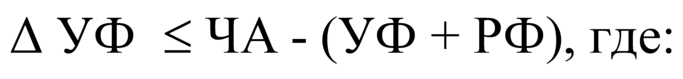 УФ - сумма увеличения уставного фонда;ЧА - чистые активы, представляющие собой разницу между полными активами общества и его финансовыми обязательствами;УФ - уставный фонд;РФ - резервный фонд.При этом размер уставного фонда предприятия с учетом размера его резервного фонда и планируемого увеличения уставного фонда не может превышать стоимости чистых активов такого предприятия по результатам годовой бухгалтерской отчетности за истекший финансовый год.2.8. В Соглашении о предоставлении субсидии предусматриваются:согласие предприятия на осуществление Территориальным отделом, Уполномоченным органом, Контрольно-счетной палатой муниципального округа и комитетом финансов проверки соблюдения условий, целей и порядка предоставления субсидии;случаи прекращения предоставления и порядок возврата субсидии;запрет приобретения за счет полученных средств иностранной валюты, за исключением операций, осуществляемых в соответствии с валютным законодательством Российской Федерации при закупке (поставке) высокотехнологичного импортного оборудования, сырья и комплектующих изделий, а также связанных с достижением целей предоставления этих средств иных операций, определенных в Порядке.2.9. Комитет финансов муниципального округа перечисляет на лицевой счет Территориального отдела в установленном порядке (в срок не позднее пяти рабочих дней со дня предоставления отделом заявки) средства бюджета Волотовского муниципального округа на выплату субсидии.2.10. Территориальный отдел перечисляет субсидию предприятию не позднее десятого рабочего дня после принятия о предоставлении субсидии путем перечисления субсидии на расчетный или корреспондентский счет, открытый предприятием в учреждениях Центрального банка Российской Федерации или кредитных организациях.3. Требования к отчетности3.1. Получатель субсидии, по требованию органов, названных в пункте 4.2 настоящего Порядка, обязан предоставлять им всю необходимую информацию и документы для осуществления контроля за использованием субсидии в порядке, установленном действующим законодательством, настоящим Порядком и Соглашением о предоставлении субсидии.3.2. Получатель субсидии обязан в установленные Соглашением о предоставлении субсидии сроки предоставить следующие отчетные документы:3.2.1. Итоговый письменный отчет, содержащий:- оценочное описание и анализ произведенных (не произведенных и по каким причинам) за время реализации работ;- информацию о достигнутых результатах, их соответствие запланированным мероприятиям, перечень проведенных работ с указанием срока, места и участников их проведения.3.2.2. Финансовый отчет.Вместе с финансовым отчетом предоставляются первичные документы, подтверждающие произведенные расходы, недополученные доходы и (или) наличие расходных обязательств, доходы из иных источников, а также информационный отчет (подробная пояснительная записка) об осуществленных за счет средств субсидии мероприятиях, о достижении значений показателей результативности (при их установлении), включая плановые и фактически достигнутые показатели.4. Требования об осуществлении контроля за соблюдением условий, целей и порядка предоставления субсидий и ответственности за их нарушение4.1. Предприятие несет ответственность за предоставление недостоверных сведений в документах, указанных в пункте 2.1 настоящего Порядка, за целевое использование предоставленной ей субсидии, соблюдение условий и порядка предоставления субсидии в соответствии с действующим законодательством.4.2. Территориальный отдел, Уполномоченный орган, Контрольно-счетная палата и комитет финансов осуществляют проверку соблюдения условий, целей и порядка предоставления субсидии.4.3. При расторжении соглашения (договора) по инициативе получателя средств бюджета, в связи с нарушением другой стороной обязательств и условий предоставления субсидии, получатель субсидии обязан возвратить неиспользованные средства субсидии в бюджет муниципального округа в течение 10 дней с момента получения уведомления получателя средств.4.4. В случае неиспользования субсидии в полном объеме, в течение финансового года получатели субсидии возвращают не использованные средства субсидии в бюджет муниципального округа с указанием назначения платежа, в срок не позднее 25 декабря текущего финансового года.4.5. При отказе получателя субсидии в добровольном порядке возместить денежные средства взыскание производится в судебном порядке в соответствии с законодательством Российской Федерации.Главе Волотовского муниципального округа____________________________________от _________________________________(Ф.И.О. руководителя, наименование организации (Ф.И.О.индивидуального предпринимателя, физического лица-производителя товаров, работ, услуг)ЗАЯВКАна получение субсидий на формирование или увеличение уставного фонда муниципального унитарного предприятияПрошу принять на рассмотрение документы от____________________________________________________________________________________________(полное и сокращенное наименование организации, фамилия, имя, отчество индивидуального предпринимателя, физического                                                             лица-производителя товаров, работ, услуг)для предоставления субсидий юридическим лицам (за исключением субсидий муниципальным) учреждениям, индивидуальным предпринимателям, физическим лицам — производителям товаров, работ, услуг из бюджета муниципального округа.Сумма запрашиваемой субсидии _____________________________________________________________________________________________ тыс. рублей.Цель получения субсидии _____________________________________________________________________________________________________________С условиями отбора ознакомлен и предоставляю согласно Порядка предоставления субсидий юридическим лицам (за исключением субсидий муниципальным учреждениям), индивидуальным предпринимателям, физическим лицам — производителям товаров, работ, услуг из бюджета муниципального округа, необходимые документы в соответствии с нижеприведенным перечнем.Перечень представленных документов Дата подачи заявки: «____» __________________20___ г.Руководитель(индивидуальный предприниматель) ________________    ____________________                                                                          (подпись)                      (Ф.И.О.)«____»____________20____ г.М.П.Сведения о получателе субсидийПодтверждаю, что представленные мной сведения являются достоверными, не возражаю против выборочной проверки сведений в целях рассмотрения заявки на получение муниципальной поддержки.Руководитель(индивидуальный предприниматель)____________  ______________________   (подпись)                       (Ф.И.О.)«____»____________20____ г.М.П.АДМИНИСТРАЦИЯ ВОЛОТОВСКОГО МУНИЦИПАЛЬНОГО ОКРУГАП О С Т А Н О В Л Е Н И Еот 01.04.2021 № 252В соответствии со статьями 5.1, 40 Градостроительного кодекса Российской Федерации от 29.12.2004 № 190-ФЗ, статьей 28 Федерального закона от 06.10.2003 № 131-ФЗ «Об общих принципах организации местного самоуправления в Российской Федерации», Уставом Волотовского муниципального округа, Решением Думы Волотовского муниципального округа от 23.09.2020 № 4 «О правопреемстве органов местного самоуправления Волотовского муниципального округа Новгородской области», Положением о проведении общественных обсуждений или публичных слушаний по вопросам  градостроительной деятельности на территории Волотовского муниципального района, утвержденным решением Думы Волотовского муниципального района  от 22.03.2018 № 214, в целях соблюдения прав человека на благоприятные условия жизнедеятельности, с учетом решения Комиссии по вопросам градостроительной деятельности на территории Волотовского муниципального округа (далее – Комиссия),ПОСТАНОВЛЯЮ:1. Администрации Волотовского муниципального округа в лице Комиссии организовать и провести публичные слушания по вопросу предоставления разрешения на отклонение от предельных параметров разрешенного строительства, реконструкции объектов капитального строительства:- уменьшение минимального отступа от границ земельного участка с 3-х м до 1м в границах земельного участка с кадастровым номером 53:04:0010615:1, площадью 312 квадратных метра, с адресом местонахождения: Российская Федерация, Новгородская область, Волотовский муниципальный округ, п. Волот, ул. Володарского, з/у 39а (зона застройки малоэтажными жилыми домами (до 4-х этажей, включая мансардный)).2. Определить срок и место проведения публичных слушаний по предоставлению разрешения на отклонение от предельных параметров разрешенного строительства, реконструкции объектов капитального строительства в части уменьшения минимального отступа от границ земельного участка с 3м до 1м - 28 апреля 2021 года в 10.00 часов, по адресу: Российская Федерация, Новгородская область, Волотовский муниципальный округ, п. Волот, улица Володарского, возле дома № 39.3. Организовать экспозицию в помещении Администрации Волотовского муниципального округа по адресу: п. Волот, ул. Комсомольская, д. 38.4. Замечания и предложения принимаются Администрацией Волотовского муниципального округа с 8.30 час. 08.04.2021года до 17.00 час. 10.05.2021года.5. Опубликовать настоящее постановление в муниципальной газете «Волотовские ведомости» и на официальном сайте в информационно-телекоммуникационной сети «Интернет».Глава муниципального округа                                    А.И. ЛыжовАДМИНИСТРАЦИЯ ВОЛОТОВСКОГО МУНИЦИПАЛЬНОГО ОКРУГАП О С Т А Н О В Л Е Н И Еот 01.04.2021 № 253В соответствии со статьями 5.1, 40 Градостроительного кодекса Российской Федерации от 29.12.2004 № 190-ФЗ, статьей 28 Федерального закона от 06.10.2003 № 131-ФЗ «Об общих принципах организации местного самоуправления в Российской Федерации», Уставом Волотовского муниципального округа, Решением Думы Волотовского муниципального округа от 23.09.2020 № 4 «О правопреемстве органов местного самоуправления Волотовского муниципального округа Новгородской области», Положением о проведении общественных обсуждений или публичных слушаний по вопросам  градостроительной деятельности на территории Волотовского муниципального района, утвержденным решением Думы Волотовского муниципального района  от 22.03.2018 № 214, в целях соблюдения прав человека на благоприятные условия жизнедеятельности, с учетом решения Комиссии по вопросам градостроительной деятельности на территории Волотовского муниципального округа (далее – Комиссия),ПОСТАНОВЛЯЮ:1. Администрации Волотовского муниципального округа в лице Комиссии организовать и провести публичные слушания по вопросу предоставления разрешения на отклонение от предельных параметров разрешенного строительства, реконструкции объектов капитального строительства:- уменьшение минимального отступа от границ земельного участка с 3-х м до 1м в границах земельного участка с кадастровым номером 53:04:0010614:254, площадью 744 квадратных метра, с адресом местонахождения: Российская Федерация, Новгородская область, Волотовский муниципальный округ, п. Волот, ул. Октябрьская, з/у 1а (зона застройки малоэтажными жилыми домами (до 4-х этажей, включая мансардный)).2. Определить срок и место проведения публичных слушаний по предоставлению разрешения на отклонение от предельных параметров разрешенного строительства, реконструкции объектов капитального строительства в части уменьшения минимального отступа от границ земельного участка с 3м до 1м 28 апреля 2021 года в 10.30часов, по адресу: Российская Федерация, Новгородская область, Волотовский муниципальный округ, п. Волот, улица Октябрьская, возле дома № 1. 3. Организовать экспозицию в помещении Администрации Волотовского муниципального округа по адресу: п. Волот, ул. Комсомольская, д. 38.4. Замечания и предложения принимаются Администрацией Волотовского муниципального округа с 8.30 час. 08.04.2021года до 17.00 час. 10.05.2021года.5. Опубликовать настоящее постановление в муниципальной газете «Волотовские ведомости» и на официальном сайте в информационно-телекоммуникационной сети «Интернет».Глава муниципального округа                                А.И. ЛыжовДУМА ВОЛОТОВСКОГО МУНИЦИПАЛЬНОГО ОКРУГАР Е Ш Е Н И Еот 10.03.2021 № 86В соответствии с Федеральным законом от 6 октября 2003 года N 131-ФЗ "Об общих принципах организации местного самоуправления в Российской Федерации", Уставом Волотовского муниципального округа, Дума Волотовского муниципального округаРЕШИЛА:1. Утвердить Положение о порядке принятия решений о создании, реорганизации, ликвидации муниципальных унитарных предприятий Волотовского муниципального округа.2. Опубликовать настоящее решение в муниципальной газете «Волотовские ведомости» и разместить на официальном сайте в информационно-телекоммуникационной сети «Интернет».Утверждено решением Думы Волотовскогомуниципального округа от 10.03.2021 № 86ПОЛОЖЕНИЕ О ПОРЯДКЕ ПРИНЯТИЯ РЕШЕНИЙ О СОЗДАНИИ, РЕОРГАНИЗАЦИИ, ЛИКВИДАЦИИ МУНИЦИПАЛЬНЫХ УНИТАРНЫХ ПРЕДПРИЯТИЙ ВОЛОТОВСКОГО МУНИЦИПАЛЬНОГО ОКРУГАI. Общие положения1. Настоящее Положение о порядке принятия решений о создании, реорганизации, ликвидации муниципальных унитарных предприятий Волотовского муниципального округа (далее - Положение) разработано в соответствии с Конституцией Российской Федерации, Гражданским кодексом Российской Федерации, Федеральным законом от 14 ноября 2002 года N 161-ФЗ "О государственных и муниципальных унитарных предприятиях", статьями 17, 35, 51 Федерального закона от 6 октября 2003 года N 131-ФЗ "Об общих принципах организации местного самоуправления в Российской Федерации", иными федеральными законами, другими законодательными актами Российской Федерации и Новгородской области, Уставом Волотовского муниципального округа, а также муниципальными правовыми актами.2. Положение определяет порядок принятия решений о создании, реорганизации, ликвидации муниципальных унитарных предприятий (далее - Предприятия) Волотовского муниципального округа.Действие Положения не распространяется на случаи преобразования Предприятия, осуществляемого в соответствии с законодательством о приватизации, а также ликвидации Предприятия в порядке, определенном законодательством о несостоятельности (банкротстве).3. Предприятия создаются в целях производства продукции (товаров), выполнения работ, оказания услуг в случаях, установленных законодательством, для обеспечения жизнедеятельности муниципального образования Волотовский муниципальный округ, удовлетворения потребностей жителей округа и получения прибыли.4. Решение о создании, реорганизации, ликвидации Предприятия принимается постановлением Администрации муниципального округа (далее - Постановление).5. Предприятия подлежат государственной регистрации в органе, осуществляющем государственную регистрацию юридических лиц, в порядке, установленном действующим законодательством Российской Федерации.6. От имени муниципального образования Волотовский муниципальный округ полномочия собственника имущества Предприятия осуществляет Администрация Волотовского муниципального округа в рамках ее компетенции, за исключением полномочий, отнесенных к исключительной компетенции Думы муниципального округа в соответствии с действующим законодательством.7. Предприятия действуют на основании уставов, являющихся их учредительными документами.8. Деятельность Предприятия, связанная с лицензионными видами деятельности, может осуществляться после получения лицензии в соответствии с Федеральным законом от 4 мая 2011 года N 99-ФЗ "О лицензировании отдельных видов деятельности".II. Полномочия органов, осуществляющих управление Предприятиями, в части их создания, реорганизации и ликвидации1. Дума муниципального округа:1.1. Определяет порядок принятия решений о создании, реорганизации и ликвидации Предприятий, а также об установлении тарифов на услуги, предоставляемые Предприятиями, и работы, выполняемые Предприятиями, за исключением случаев, предусмотренных федеральными законами;1.2. Осуществляет иные полномочия в соответствии с действующим законодательством и Уставом Волотовского муниципального округа.2. Администрация муниципального округа:2.1. Принимает решение о создании Предприятия;2.2. Определяет цели, предмет, виды деятельности Предприятия, а также дает согласие на участие Предприятия в ассоциациях и других объединениях коммерческих организаций;2.3. Определяет порядок составления, утверждения и установления показателей планов (программы) финансово-хозяйственной деятельности Предприятия;2.4. Утверждает устав Предприятия, вносит в него изменения, в том числе утверждает устав Предприятия в новой редакции;2.5. Принимает решение о реорганизации или ликвидации Предприятия в порядке, установленном законодательством, назначает ликвидационную комиссию и утверждает ликвидационные балансы Предприятия;2.6. Формирует уставный фонд Предприятия в случаях, предусмотренных действующим законодательством;2.7. Назначает на должность руководителя Предприятия, заключает с ним, изменяет и прекращает трудовой договор в соответствии с трудовым законодательством и иными содержащими нормы трудового права нормативными правовыми актами;2.8. Согласовывает прием на работу главного бухгалтера Предприятия, заключение с ним, изменение и прекращение трудового договора;2.9. Утверждает бухгалтерскую отчетность и отчеты Предприятия;2.10. Дает согласие на распоряжение недвижимым имуществом, а в случаях, установленных федеральными законами, иными нормативными правовыми актами или уставом Предприятия, на совершение иных сделок;2.11. Осуществляет контроль за использованием по назначению и сохранностью принадлежащего унитарному предприятию имущества;2.12. Утверждает показатели экономической эффективности деятельности Предприятия и контролирует их выполнение;2.13. Дает согласие на создание филиалов и открытие представительств Предприятия;2.14. Дает согласие на участие Предприятия в иных юридических лицах;2.15. Дает согласие в случаях, предусмотренных Федеральным законом от 14 ноября 2002 года N 161-ФЗ "О государственных и муниципальных унитарных предприятиях", на совершение крупных сделок, сделок, в совершении которых имеется заинтересованность, и иных сделок;2.16. Принимает решения о проведении аудиторских проверок, утверждает аудитора и определяет размер оплаты его услуг;2.17. В случае, предусмотренном законодательством Российской Федерации о концессионных соглашениях, принимает решение об осуществлении Предприятием отдельных полномочий концедента;2.18. Имеет другие права и несет другие обязанности, определенные законодательством Российской Федерации.3. Комитет по управлению муниципальным имуществом, земельным вопросам и градостроительной деятельности Администрации муниципального округа (далее комитет по управлению муниципальным имуществом):3.1. Подготавливает проекты постановлений:о создании, реорганизации или ликвидации Предприятий;о передаче имущества в хозяйственное ведение, оперативное управление, а также подготавливает проекты договоров о пользовании муниципальным имуществом на праве хозяйственного ведения;о даче согласия на распоряжение недвижимым имуществом, а в случаях, установленных федеральными законами, иными нормативными правовыми актами или уставом Предприятия, на совершение иных сделок, на создание филиалов и открытие представительств Предприятия, на участие Предприятия в иных юридических лицах, на совершение крупных сделок, сделок, в совершении которых имеется заинтересованность, и иных сделок в случаях, предусмотренных настоящим федеральным законодательством;о списании в установленном порядке основных средств;3.2. Оформляет передачу с баланса на баланс Предприятия отдельных объектов и имущества в случаях, установленных федеральным законодательством;3.3. Осуществляет контроль за использованием по назначению и сохранностью принадлежащего Предприятию имущества;3.4. Осуществляет иные полномочия, определенные действующим законодательством, решениями Думы муниципального округа и постановлениями Администрации муниципального округа.4. Комитет правовой и организационной работы Администрации готовит проекты распоряжений: о назначении на должность директора Предприятия;о премировании директора Предприятия;проект трудового договора с директором Предприятия;5. Структурные подразделения Администрации муниципального округа (далее - Структурные подразделения):5.1. Осуществляют контроль за состоянием курируемой отрасли в части наиболее полного удовлетворения потребителей в производимой продукции и оказываемых услугах;5.2. По результатам анализа деятельности Предприятий вносят предложения по их реорганизации или ликвидации;5.3. Участвуют в мероприятиях по созданию, реорганизации и ликвидации Предприятий;5.4. Разрабатывают и осуществляют меры по повышению эффективности работы Предприятий;5.5. Осуществляют иные полномочия, определенные действующим законодательством, решениями Думы муниципального округа и постановлениями Администрации муниципального округа.III. Порядок принятия решения о создании Предприятия1. Предприятие создается на основании постановления Администрации муниципального округа (далее - Постановление) в соответствии с действующим законодательством Российской Федерации.2. Подготовку проекта Постановления о создании Предприятия вместе с проектом устава муниципального предприятия осуществляет комитет по управлению муниципальным имуществом Администрации муниципального округа на основании пояснительной записки Структурного подразделения, которая должна содержать: обоснование необходимости или целесообразности создания Предприятия, цели создания, предмет (виды деятельности) Предприятия.Проект постановления согласовывается с комитетом финансов муниципального округа.3. В Постановлении о создании Предприятия указываются:цели создания, предмет (виды деятельности) Предприятия;сведения о полном и сокращенном фирменном наименовании Предприятия;сведения о размере уставного фонда Предприятия;данные о Структурном подразделении, координирующим деятельность создаваемого Предприятия;поручение о проведении мероприятий по созданию Предприятия в соответствии с действующим законодательством и настоящим Положением;уполномоченное лицо, на которое возлагаются обязанности по подготовке и представлению в регистрирующий орган документов для государственной регистрации создаваемого юридического лица.4. Предприятие считается созданным с момента его государственной регистрации в соответствии с действующим законодательством.5. Уполномоченное лицо в трехдневный срок после получения в регистрирующем органе документов, подтверждающих факт внесения записи в Единый государственный реестр юридических лиц, представляет в комитет по управлению муниципальным имуществом Администрации муниципального округа копии таких документов и устав Предприятия.6. Комитет по управлению муниципальным имуществом Администрации муниципального округа вносит соответствующие изменения (дополнения) в раздел 3 Реестра муниципального имущества в соответствии с Приказом Министерства экономического развития Российской Федерации от 30.08.2011 N 424 "Об утверждении Порядка ведения органами местного самоуправления реестров муниципального имущества".IV. Порядок принятия решения о реорганизации Предприятия1. Реорганизация Предприятия производится на основании Постановления и осуществляется в порядке, установленном Гражданским кодексом, Федеральным законом от 14 ноября 2002 года N 161-ФЗ "О государственных и муниципальных унитарных предприятиях" и иными федеральными законами.2. Подготовку проекта Постановления о реорганизации Предприятия осуществляет комитет по управлению муниципальным имуществом Администрации муниципального округа на основании пояснительной записки Структурного подразделения, которая должна содержать: обоснование необходимости или целесообразности проведения реорганизации, форму реорганизации, сроки проведения реорганизации Предприятия.3. В случаях, предусмотренных действующим законодательством, решение о реорганизации Предприятия согласовывается с антимонопольным органом.4. В Постановлении о реорганизации Предприятия указываются:форма реорганизации;срок проведения реорганизации;поручение о проведении мероприятий по реорганизации Предприятия в соответствии с действующим законодательством и настоящим Положением;уполномоченное лицо, на которое возлагаются обязанности по подготовке и представлению в регистрирующий орган документов для государственной регистрации вновь возникшего юридического лица.5. Уполномоченное лицо в трехдневный срок после получения в регистрирующем органе документов, подтверждающих факт внесения записи в Единый государственный реестр юридических лиц, представляет в отдел по управлению муниципальным имуществом Администрации муниципального округа копии таких документов.6. Комитет по управлению муниципальным имуществом Администрации Волотовского муниципального округа вносит соответствующие изменения (дополнения) в раздел 3 Реестра муниципального имущества в соответствии с приказом Министерства экономического развития Российской Федерации от 30.08.2011 N 424 "Об утверждении Порядка ведения органами местного самоуправления реестров муниципального имущества".V. Порядок принятия решения о ликвидации Предприятия1. Ликвидация Предприятия производится на основании Постановления и осуществляется в порядке, установленном Гражданским кодексом, Федеральным законом от 14 ноября 2002 года N 161-ФЗ "О государственных и муниципальных унитарных предприятиях" и иными федеральными законами.2. Подготовку проекта Постановления о ликвидации Предприятия осуществляет комитет по управлению муниципальным имуществом Администрации муниципального округа на основании пояснительной записки Структурного подразделения, которая должна содержать: обоснование необходимости проведения ликвидации, сведения о предполагаемом использовании муниципального имущества, срок ликвидации, размер затрат по ликвидации Предприятия и источники их финансирования.3. В Постановлении о ликвидации Предприятия указываются:срок ликвидации;размер затрат по ликвидации и источники их финансирования;состав и председатель ликвидационной комиссии;поручение о проведении мероприятий по ликвидации Предприятия в соответствии с действующим законодательством и настоящим Положением.4. С момента назначения ликвидационной комиссии к ней переходят все полномочия по управлению делами Предприятия. Ликвидационная комиссия от имени ликвидируемого Предприятия выступает в суде.5. Ликвидационная комиссия осуществляет все мероприятия, предусмотренные действующим законодательством, связанные с ликвидацией Предприятия.6. Ликвидация Предприятия считается завершенной, а Предприятие прекратившим существование после внесения об этом записи в Единый государственный реестр юридических лиц.7. Председатель ликвидационной комиссии Предприятия в трехдневный срок после получения в регистрирующем органе документов, подтверждающих факт внесения записи в Единый государственный реестр юридических лиц, представляет в комитет по управлению муниципальным имуществом Администрации муниципального округа копии таких документов.8. Комитет по управлению муниципальным имуществом Администрации муниципального округа вносит соответствующие изменения (дополнения) в раздел 3 Реестра муниципального имущества в соответствии с Приказом Министерства экономического развития Российской Федерации от 30.08.2011 N 424 "Об утверждении Порядка ведения органами местного самоуправления реестров муниципального имущества".ДУМА ВОЛОТОВСКОГО МУНИЦИПАЛЬНОГО ОКРУГАР Е Ш Е Н И Еот 26.03.2021 № 87О внесении изменений в решение Думы Волотовского муниципального округа от 29.10.2020 № 24В соответствии с Федеральным законом № 131-ФЗ от 06.10.2003 «Об общих принципах организации местного самоуправления в Российской Федерации», областным законом Новгородской области от 27.03.2020 № 531-ОЗ «О преобразовании всех поселений, входящих в состав Волотовского муниципального района, путем их объединения и наделения вновь образованного муниципального образования статусом муниципального округа», решением Думы Волотовского муниципального района от 30.01.2020 № 342 «О преобразовании муниципальных образований, входящих в состав территории Волотовского муниципального района», решением Думы Волотовского муниципального округа от 23.09.2020 №4 «О правопреемстве органов местного самоуправления муниципального округа Новгородской области»,Дума Волотовского муниципального округаРЕШИЛА:1. Внести изменения в перечень имущества, право собственности на которое возникает у Волотовского муниципального округа в порядке правопреемства от сельского поселения Волот, утвержденный решением Думы Волотовского муниципального округа от 29.10.2020 № 24, дополнив раздел 1. Недвижимое имущество строкой следующего содержания:2. Настоящее решение опубликовать в муниципальной газете «Волотовские ведомости» и разместить на официальном сайте в информационно – телекоммуникационной сети «Интернет».ДУМА ВОЛОТОВСКОГО МУНИЦИПАЛЬНОГО ОКРУГАР Е Ш Е Н И Еот 26.03.2021 № 88О внесении изменений в решение Думы Волотовского муниципального округа от 29.10.2020г № 25.В соответствии с Федеральным законом № 131-ФЗ от 06.10.2003 «Об общих принципах организации местного самоуправления в Российской Федерации», областным законом Новгородской области от 27.03.2020 № 531-ОЗ «О преобразовании всех поселений, входящих в состав Волотовского муниципального района, путем их объединения и наделения вновь образованного муниципального образования статусом муниципального округа», решением Думы Волотовского муниципального района от 30.01.2020 № 342 «О преобразовании муниципальных образований, входящих в состав территории Волотовского муниципального района», решением Думы Волотовского муниципального округа от 23.09.2020 №4 «О правопреемстве органов местного самоуправления муниципального округа Новгородской области»,Дума Волотовского муниципального округаРЕШИЛА:1. Внести изменения в перечень имущества, право собственности на которое возникает у Волотовского муниципального округа в порядке правопреемства от Славитинского сельского поселения, утвержденный решением Думы Волотовского муниципального округа от 29.10.2020 № 25, дополнив раздел 1. Недвижимое имущество строками следующего содержания, в соответствии с приложением к настоящему решению.2. Настоящее решение опубликовать в муниципальной газете «Волотовские ведомости» и разместить на официальном сайте в информационно – телекоммуникационной сети «Интернет».ДУМА ВОЛОТОВСКОГО МУНИЦИПАЛЬНОГО ОКРУГАР Е Ш Е Н И Еот 26.03.2021 № 89О внесении изменений в решение Думы Волотовского муниципального округа от 29.10.2020 № 28В соответствии с Федеральным законом № 131-ФЗ от 06.10.2003 «Об общих принципах организации местного самоуправления в Российской Федерации», областным законом Новгородской области от 27.03.2020 № 531-ОЗ «О преобразовании всех поселений, входящих в состав Волотовского муниципального района, путем их объединения и наделения вновь образованного муниципального образования статусом муниципального округа», решением Думы Волотовского муниципального района от 30.01.2020 № 342 «О преобразовании муниципальных образований, входящих в состав территории Волотовского муниципального района», решением Думы Волотовского муниципального округа от 23.09.2020 №4 «О правопреемстве органов местного самоуправления муниципального округа Новгородской области»,Дума Волотовского муниципального округаРЕШИЛА:1. Внести изменения в перечень имущества, право собственности на которое возникает у Волотовского муниципального округа в порядке правопреемства от Волотовского муниципального района, утвержденный решением Думы Волотовского муниципального округа от 29.10.2020 №28, изложив строку 412 раздела 1. Недвижимое имущество в новой редакции:2. Опубликовать решение в муниципальной газете «Волотовские ведомости» и разместить на официальном сайте в информационно – телекоммуникационной сети «Интернет».ДУМА ВОЛОТОВСКОГО МУНИЦИПАЛЬНОГО ОКРУГАР Е Ш Е Н И Еот 26.03.2021 № 90Об утверждении отчета об итогах выполнения прогнозного плана (программы) приватизации муниципального имущества в 2020 годуВ соответствии с Федеральным законом от 21.12.2001 № 178-ФЗ "О приватизации государственного и муниципального имущества", прогнозным планом (программой) приватизации имущества, находящегося в муниципальной собственности Волотовского муниципального района на 2020-2022 годы, утвержденным решением Думы Волотовского муниципального района от 28.11.2019 № 318Дума Волотовского муниципального округаРЕШИЛА:1. Утвердить прилагаемый отчет об итогах выполнения прогнозного плана (программы) приватизации имущества, находящегося в муниципальной собственности Волотовского муниципального района в 2020 году.2. Опубликовать настоящее решение в муниципальной газете «Волотовские ведомости» и разместить на официальном сайте в информационно – телекоммуникационной сети «Интернет».Утвержден решением Думы Волотовскогомуниципального округа от 26.03.2021 № 90 Отчет об итогах выполнения прогнозного плана (программы) приватизации имущества, находящегося в муниципальной собственности Волотовского муниципального округа в 2020году1. Прогнозный план (программа) приватизации муниципального имущества Волотовского муниципального района на 2020 год (далее план приватизации) утвержден решением Думы Волотовского муниципального района от 28.11.2019 года № 318.Перечень муниципального имущества, подлежащего приватизации в 2020 годуИз 8 объектов, включенных в Программу, реализовано 4 объекта.Перечень муниципального имущества, приватизированного в 2020 годуОстались нереализованными 4 объекта3. От приватизации муниципального имущества в 2020 году в бюджет Волотовского муниципального района поступило 389,0 тысяч рублей. ДУМА ВОЛОТОВСКОГО МУНИЦИПАЛЬНОГО ОКРУГАР Е Ш Е Н И Еот 26.03.2021 № 91В соответствии с Федеральным законом от 06.10.2003 № 131-ФЗ «Об общих принципах организации местного самоуправления в Российской Федерации», Уставом Волотовского муниципального округа,Дума Волотовского муниципального округаРЕШИЛА:1. Внести в решение Думы Волотовского муниципального района от 27.12.2017 № 197 следующие изменения:1.1. В названии решения, в пункте 1 решения, в названии положения об оплате труда лиц, замещающих муниципальные должности, должности муниципальной службы, служащих органов местного самоуправления Волотовского муниципального района и далее по тексту слова «муниципальный район» заменить словами «муниципальный округ» в соответствующем падеже.1.2. В статье 12 части 1 и 2 изложить в следующей редакции:«1. Муниципальным служащим устанавливается ежемесячное денежное поощрение в кратности от должностных окладов, от 1 до 7 должностных окладов.2. Служащим устанавливается ежемесячное денежное поощрение в кратности от должностных окладов от 1 до 5 должностных окладов».1.3. Приложение 2 к Положению об оплате труда лиц, замещающих муниципальные должности, должности муниципальной службы, служащих органов местного самоуправления Волотовского муниципального округа изложить в следующей редакции:«Приложение 2к Положению об оплате труда лиц, замещающих муниципальные должности,должности муниципальной службы, служащих органов местного самоуправления Волотовского муниципального округаРАЗМЕРЫ ДОЛЖНОСТНЫХ ОКЛАДОВ ПО ДОЛЖНОСТЯМ МУНИЦИПАЛЬНОЙ СЛУЖБЫ АДМИНИСТРАЦИИ ВОЛОТОВСКОГО МУНИЦИПАЛЬНОГО ОКРУГА1.4. Приложение 3 к Положению об оплате труда лиц, замещающих муниципальные должности, должности муниципальной службы, служащих органов местного самоуправления Волотовского муниципального округа изложить в следующей редакции:«Приложение 3к Положению об оплате труда лиц, замещающих муниципальные должности,должности муниципальной службы, служащих органов местногосамоуправления Волотовского муниципального округаРАЗМЕРЫ ДОЛЖНОСТНЫХ ОКЛАДОВ СЛУЖАЩИХ АДМИНИСТРАЦИИ ВОЛОТОВСКОГО ОКРУГА2. Настоящее решение вступает в силу с момента опубликования и распространяется на правоотношения, возникшие с 01 января 2021 года.3. Опубликовать настоящее решение в муниципальной газете «Волотовские ведомости» и разместить на официальном сайте в информационно – телекоммуникационной сети «Интернет».ДУМА ВОЛОТОВСКОГО МУНИЦИПАЛЬНОГО ОКРУГАР Е Ш Е Н И Еот 26.03.2021 № 92В соответствии с Федеральным законом от 06.10.2003 № 131-ФЗ «Об общих принципах организации местного самоуправления в Российской Федерации», в целях реализации Областного закона от 01.10.2018 № 304-ОЗ «О некоторых вопросах, связанных с деятельностью старосты в муниципальном образовании», руководствуясь Уставом сельского поселения ВолотДума Волотовского муниципального округаРЕШИЛА:1. Утвердить Положение о порядке взаимодействия сельских старост с органами местного самоуправления Волотовского муниципального округа и подведомственными ему муниципальными учреждениями.2. Признать утратившими силу:2.1. Решения Совета депутатов сельского поселения Волот:от 21.03.2019 № 117 «Об утверждении Положения о порядке взаимодействия сельских старост с органами местного самоуправления сельского поселения Волот и подведомственными им муниципальными учреждениями»;от 28.11.2019 № 138 «О внесении изменений в Положение о порядке взаимодействия сельских старост с органами местного самоуправления сельского поселения Волот и подведомственными им муниципальными учреждениями».2.2. Решения Совета депутатов Ратицкого сельского поселения:от 14.03.2019 №158 «Об утверждении Порядка взаимодействия старосты с органами местного самоуправления Ратицкого сельского поселения и подведомственными им муниципальными предприятиями, и учреждениями и иными организациями по вопросам решения вопросов местного значения в сельском населенном пункте, порядка и сроках размещения на официальном сайте администрации Ратицкого сельского поселения в информационно-телекоммуникационной сети "Интернет" информации о назначенных старостах;от 28.11.2019 № 176 «О внесении изменений в решение Совета депутатов от 14.03.2019г №158 «Об утверждении Порядка взаимодействия старосты с органами местного самоуправления Ратицкого сельского поселения и подведомственными им муниципальными предприятиями и учреждениями и иными организациями по вопросам решения вопросов местного значения в сельском населенном пункте, порядка и сроках размещения на официальном сайте администрации Ратицкого сельского поселения в информационно-телекоммуникационной сети "Интернет" информации о назначенных старостах».2.3. Решения Совета депутатов Славитинского сельского поселения:от 13.03.2019 № 571 «Об утверждении Порядка взаимодействия старосты с органами местного самоуправления Славитинского сельского поселения и подведомственными им муниципальными предприятиями, и учреждениями и иными организациями по вопросам решения вопросов местного значения в сельском населенном пункте, порядка и сроках размещения на официальном сайте администрации Славитинского сельского поселения в информационно-телекоммуникационной сети "Интернет" информации о назначенных старостах»;от 27.11.2019 № 595 «О внесении изменений в решение Совета депутатов от 13.03.2019 № 571 «Об утверждении Порядка взаимодействия старосты с органами местного самоуправления Славитинского сельского поселения и подведомственными им муниципальными предприятиями и учреждениями и иными организациями по вопросам решения вопросов местного значения в сельском населенном пункте, порядка и сроках размещения на официальном сайте администрации Славитинского сельского поселения в информационно-телекоммуникационной сети "Интернет" информации о назначенных старостах».3. Настоящее решение вступает в силу после официального опубликования и распространяется на правоотношения, возникшие с 01 января 2021 года.4. Опубликовать настоящее решение в муниципальной газете «Волотовские ведомости» и разместить на официальном сайте в информационно – телекоммуникационной сети «Интернет».		 								  Утверждено решением Думы Волотовскогомуниципального округа от 26.03.2021 № 92 ПОЛОЖЕНИЕо порядке взаимодействия сельских старост с органами местного самоуправления Волотовского муниципального округа и подведомственными ему муниципальными учреждениями1. Общие положения1.1. Настоящее Положение разработано в целях реализации Областного закона от 01.10.2018 № 304-ОЗ «О некоторых вопросах, связанных с деятельностью старосты в муниципальном образовании» и устанавливает полномочия сельского старосты и порядок их взаимодействия с органами местного самоуправления и подведомственными им муниципальными учреждениями.1.2. Сельские старосты оказывают содействие Главе Волотовского муниципального округа в реализации его полномочий в сфере организации местного самоуправления, способствуют развитию инициативы общественности.1.3. Деятельность сельского старосты направлена на объединение жителей соответствующего сельского населенного пункта Волотовского муниципального округа (далее - сельский населенный пункт) для самостоятельного решения вопросов местного значения в соответствии с законодательством.1.4. Староста отчитывается не реже одного раза в год (не позднее 1 марта года, следующего за отчетным) о своей деятельности на собрании жителей сельского населенного пункта.1.5. Информация о назначенных старостах подлежит размещению в течение 5 календарных дней с даты назначения старосты Думой Волотовского муниципального округа в информационно-телекоммуникационной сети Интернет на официальном сайте Администрации Волотовского муниципального округа и содержит фамилию, имя, отчество лица, назначенного старостой, наименование населенного пункта, где исполняет полномочия староста.1.6. Координирует работу сельских старост территориальные отделы Администрации Волотовского муниципального округа (далее - Отделы).2. Способы взаимодействия старосты с органами местного самоуправления, муниципальными предприятиями и учреждениями2.1. Староста для решения возложенных на него задач оказывает содействие органам местного самоуправления, муниципальным предприятиям и учреждениям, и иным организациям:1) оказывает помощь органам местного самоуправления сельского поселения в осуществлении мероприятий по предупреждению и тушению пожаров.2) взаимодействует с органами местного самоуправления, муниципальными предприятиями и учреждениями, и иными организациями по вопросам решения вопросов местного значения в сельском населенном пункте.3) взаимодействует с населением, в том числе посредством участия в сходах, собраниях, конференциях граждан, направляет по результатам таких мероприятий обращения и предложения, в том числе оформленные в виде проектов муниципальных правовых актов, подлежащие обязательному рассмотрению органами местного самоуправления;4) информирует жителей сельского населенного пункта по вопросам организации и осуществления местного самоуправления, а также содействует в доведении до их сведения иной информации, полученной от органов местного самоуправления;5) содействует органам местного самоуправления в организации и проведении публичных слушаний и общественных обсуждений, обнародовании их результатов в сельском населенном пункте;6) обеспечивает исполнение решений, принятых на собраниях жителей населенного пункта;7) оказывает взаимодействие в организации на добровольных началах участие населения в работах по благоустройству и озеленению территорий общего пользования (улицы, проезды, скверы, и др. территории общего пользования), обелисков, памятников, а также информирует Отделы о состоянии дорог в зимний и летний период;8) оказывает содействие Отделам Администрации Волотовского муниципального округа и организациям, ответственным за содержание территорий, в организации сбора мусора;9) оказывает содействие Отделам Администрации округа в организации населения на систематическое проведение работ по уборке и благоустройству жилых домов, надворных построек и территорий домовладений, по текущему ремонту и окраске фасадов домовладений, их отдельных элементов (балконов, водосточных труб), надворных построек, ограждений, расположенных на принадлежащих гражданам земельных участках;10) информирует Отделы Администрации Волотовского муниципального округа о состоянии уличного освещения в населенном пункте;11) ставит в известность Отделы Администрации Волотовского муниципального округа о случаях проведения земляных работ на подведомственной территории;12) информирует Отделы Администрации Волотовского муниципального округа о состоянии пожарных водоемов, колодцев и подъездами к ним;13) оказывает содействие органам полиции в укреплении общественного порядка;14) оказывает содействие органам местного самоуправления населенного пункта в обнародовании муниципальных правовых актов;15) осуществляет иные полномочия и права, предусмотренные Уставом    Волотовского муниципального округа и (или) нормативным правовым актом Думы Волотовского муниципального округа в соответствии с законодательством Новгородской области.2.2. Сельский староста имеет право:1) присутствовать на заседаниях Думы Волотовского муниципального округа, в порядке, установленном муниципальными правовыми актами Думы муниципального округа;2) представлять интересы населения, проживающего на соответствующей территории, в органах местного самоуправления Волотовского муниципального округа, в муниципальных предприятиях, учреждениях и иных организациях осуществляющих свою деятельность на территории населенного пункта;3) оказывать содействие органам местного самоуправления муниципального округа, в организации проведения выборов, референдумов, публичных слушаний;4) обращаться к руководителям организаций и их структурным подразделениям за содействием в проведении мероприятий, связанных с благоустройством соответствующего населенного пункта, его озеленением, организацией досуга населения, а также оказанием помощи гражданам.5) принимать участие в организации и проведении культурно-массовых, физкультурно-оздоровительных и спортивных мероприятий, а также досуга проживающего населения;6) рассматривать в пределах своих полномочий заявления, предложения, жалобы граждан.3. Гарантии старостам3.1. Староста осуществляет свои полномочия на общественных началах.3.2. За активную деятельность и достигнутые результаты в работе на основании решения Думы Волотовского муниципального округа, старостам могут быть предусмотрены меры морального (в виде благодарственного письма, благодарности, почетной грамоты) и материального поощрения за счет средств бюджета Волотовского муниципального округа.4. Взаимодействие органов местного самоуправления со старостами4.1. Органы местного самоуправления, муниципальные предприятия и учреждения в пределах своих полномочий:1) осуществляют информирование старосты по вопросам жизнеобеспечения жителей населенного пункта;2) осуществляют рассмотрение обращений и предложений старосты;3) осуществляют информирование старосты о готовящихся общественных мероприятиях;4) обеспечивает внеочередной прием старосты;5) предоставляют возможность старосте присутствовать на совещаниях, проводимых в Администрации муниципального округа по вопросам местного значения, заседаниях Думы Волотовского муниципального округа;6) предоставляют возможность старосте инициировать рабочие совещания с представителями органов местного самоуправления.5. Содержание и размер компенсационных расходов, связанных с осуществлением полномочий старостой 1. Старосте за счет средств бюджета Волотовского муниципального округа возмещаются следующие расходы, связанные с осуществлением полномочий старосты:1) транспортные расходы;2) оплата услуг телефонной связи;3) иные расходы, связанные с осуществлением полномочий старосты.2. Возмещение транспортных расходов и дополнительных расходов, связанных с осуществлением полномочий старосты осуществляется при предоставлении подтверждающих документов, предусмотренной пунктом 6 настоящего Порядка в размере не более 400 руб. в месяц.3. Оплата услуг телефонной связи осуществляется ежемесячно в размере 100 руб., ежеквартально в размере 300 руб.4. К транспортным расходам относятся расходы, связанные с проездом старосты, к месту проведения заседания Думы муниципального округа, иных мероприятий, связанных с осуществлением полномочий старосты, участником которых он является, и обратно транспортом общего пользования (кроме такси), личным транспортом (расходы на приобретение топлива).Транспортные расходы старосты при использовании им транспорта общего пользования (кроме такси) компенсируются по фактическим затратам. Транспортные расходы старосты при использовании им личного транспорта (расходы на приобретение топлива) компенсируются за дни участия старосты на заседаниях Думы муниципального округа, иных мероприятиях, связанных с осуществлением полномочий старосты, участником которых он является, по фактическим затратам, но не более суммы, определяемой подпунктом 2 пункта 5 настоящего Положения.Под личным транспортом понимается принадлежащие на праве собственности старосте или членам его семьи (супруге (супругу), детям, родителям) транспортное средство.5. К иным расходам, связанным с осуществлением полномочий старосты, относятся расходы на приобретение канцелярских товаров, расходных материалов к оргтехнике, по оплате услуг почтовой связи, копирования, печати, фотографии.6. Порядок представления компенсации расходов, связанных с осуществлением полномочий старостой1. Для компенсации расходов, связанных с осуществлением полномочий старосты, староста ежемесячно (ежеквартально) не позднее 15 числа месяца вправе направить (представить) в адрес Главы территориального отдела заявление о компенсации расходов, связанных с осуществлением полномочий старосты, в котором указывается вид и период понесенных расходов, мероприятие, в связи с которым возникли расходы и реквизиты счета для перевода компенсации (в случае, если компенсация осуществляется по безналичному расчету).2. К заявлению о компенсации расходов, связанных с осуществлением своих полномочий, староста прилагает документы, подтверждающие соответствующие расходы. При этом дата указанных документов (расходования средств) должна соответствовать периоду, за который староста направляет (представляет) заявление о компенсации расходов, связанных с осуществлением полномочий старосты.3. Для подтверждения транспортных расходов прилагаются следующие документы:- в случае поездки на общественном транспорте:1) проездной документ, билет;2) чек контрольно-кассовой техники или другой документ, подтверждающий произведенную оплату перевозки общественным транспортом - в случае использования личного транспортного средства:1) чек контрольно - кассовой техники или другой документ, подтверждающий приобретение топлива;2) копию свидетельства о регистрации транспортного средства;3) документ, подтверждающий родство (при использовании транспорта члена семьи старосты).4. Для подтверждения иных расходов, связанных с осуществлением полномочий старосты, прилагаются следующие документы:1) документы, подтверждающие перечень приобретенных канцелярских товаров, расходных материалов к оргтехнике и их оплату (товарный чек, чек контрольно-кассовой машины, счет, договор и т.п.);2) квитанция об оплате услуг почтовой связи;3) чек контрольно-кассовой техники или другой документ, подтверждающий произведенную оплату за приобретение топлива при использовании личного автомобильного транспорта;4) слип, чек электронного терминала при проведении операции с использованием банковской карты;5. Староста несет ответственность за достоверность сведений, излагаемых в заявлении о компенсации расходов, связанных с осуществлением полномочий старосты, и в прилагаемых к нему документах.6. Расходы, связанные с осуществлением полномочий старосты, подлежат компенсации в течение 5 рабочих дней с момента поступления Главе территориального отдела заявления старосты.7. Заявление о компенсации расходов, связанных с осуществлением полномочий старосты удовлетворению не подлежит в случае несоблюдения старостой требований настоящей статьи Положения.В случае отказа в удовлетворении заявления о компенсации расходов, связанных с осуществлением полномочий старосты глава территориального отдела в течение 30 дней с момента поступления такого заявления направляет в адрес старосты мотивированное письмо об отказе в компенсации расходов.ДУМА ВОЛОТОВСКОГО МУНИЦИПАЛЬНОГО ОКРУГАР Е Ш Е Н И Еот 26.03.2021 № 93В соответствии с Федеральным законом от 06.10.2003 № 131-ФЗ "Об общих принципах организации местного самоуправления в Российской Федерации" областным законом Новгородской области от 01.10.2018 № 304-ОЗ «О некоторых вопросах, связанных с деятельностью старосты сельского населенного пункта на территории муниципального образования в Новгородской области», Уставом Волотовского муниципального округаДума Волотовского муниципального округаРЕШИЛА:1. Утвердить прилагаемое положение об удостоверении старосты сельского населенного пункта Волотовского муниципального округа.2. Признать утратившими силу:2.1. Решение Совета депутатов сельского поселения Волот от 21.03.2019 № 116 «Об утверждении положения об удостоверении старосты сельского населенного пункта»;2.2. Решение Совета депутатов Славитинского сельского поселения от 13.03.2019 № 572 «Об утверждении положения об удостоверении старосты сельского населенного пункта»;2.3. Решение Совета депутатов Ратицкого сельского поселения от 14.03.2019 № 157 «Об утверждении положения об удостоверении старосты сельского населенного пункта».3. Опубликовать решение в муниципальной газете «Волотовские ведомости» и разместить на официальном сайте Администрации Волотовского муниципального округа в информационно-телекоммуникационной сети «Интернет».Утверждено решением Думы Волотовскогомуниципального округа от 26.03.2021 № 93 ПОЛОЖЕНИЕ ОБ УДОСТОВЕРЕНИИ СТАРОСТЫ СЕЛЬСКОГО НАСЕЛЕННОГО ПУНКТА ВОЛОТОВСКОГО МУНИЦИПАЛЬНОГО ОКРУГА1. Официальным документом, подтверждающим полномочия старосты сельского населенного пункта (далее староста), является удостоверение старосты сельского населенного пункта (далее удостоверение старосты).2. Удостоверение старосты, подтверждающее его статус, подписывается и выдается Главой территориального отдела Администрации Волотовского муниципального округа.3. Удостоверение старосты изготавливается по форме, согласно приложению, к настоящему Положению.4. Удостоверение старосты выдается в течение 30 календарных дней со дня избрания старосты.5. Бланки удостоверений старосты являются документами строгой отчетности, регистрируются в журнале учета и выдачи удостоверений старост.6. Выдача удостоверений старостам производится под роспись в журнале учета и выдачи удостоверений старост.7. Удостоверение старосты выдается на срок полномочий старосты.8. В удостоверении старосты должны быть указаны сведения о сроке действия удостоверения, а в случае продления срока полномочий старосты - сведения о продлении срока действия удостоверения.9. Замена удостоверения производится в случаях:1) изменения фамилии, имени или отчества владельца;2) установления неточностей или ошибочности произведенных в удостоверении записей;3) непригодности для пользования (порчи);4) утери удостоверения.10. Замена удостоверения осуществляется на основании заявления старосты о выдаче нового удостоверения. Заявление подается на имя главы территориального отдела Администрации муниципального округа. В заявлении указываются причины замены удостоверения.11. В случае изменения старостой фамилии, имени или отчества к заявлению прилагаются заверенные копии документов, подтверждающих факт изменения фамилии, имени или отчества.12. В случае порчи удостоверения старосты оно заменяется на новое при условии возврата старого удостоверения.13. В случае утери удостоверения старостой в заявлении указываются обстоятельства его утраты.14. Территориальный отдел Администрации Волотовского муниципального округа в течение 10 календарных дней со дня поступления заявления старосты о замене удостоверения оформляет новое удостоверение старосты.15. При прекращении полномочий старосты удостоверение подлежит возврату в течение 10 дней.16. Староста несет ответственность за сохранность выданного ему удостоверения.Приложение к Положению об удостоверении старостысельского населенного пунктаФОРМА УДОСТОВЕРЕНИЯ СТАРОСТЫОбложка удостоверенияВнутренняя сторона удостоверенияОПИСАНИЕ УДОСТОВЕРЕНИЯ СТАРОСТЫОбложка удостоверения в развернутом виде размером 8 x 20,5 см из переплетного материала на тканевой основе красного цвета.На лицевой стороне удостоверения размещена надпись буквами золотистого цвета «УДОСТОВЕРЕНИЕ».На левой внутренней стороне удостоверения в верхней части по центруразмещена надпись «__________________________________________»,                                                         (наименование МО),ниже по центру «УДОСТОВЕРЕНИЕ N ____».Ниже слева место для фотографии размером 3 x 4 см.Ниже слева надпись «Место печати».Справа от места для фотографии надпись «личная подпись».В нижней части по центру надпись«Действительно до ________ 20__ годаДействительно до _________ 20__ годаДействительно до _________ 20__ года».На правой внутренней стороне по центру в три строчки надпись«Фамилия ___________________Имя ___________________Отчество ___________________».Ниже надпись «Староста ______________________________________»                              	   (наименование сельского населенного пункта)Ниже надпись «Глава_________________ территориального отдела                                                               (наименование отдела)»___________________    ___________________       	   подпись                 			Ф.И.О.ДУМА ВОЛОТОВСКОГО МУНИЦИПАЛЬНОГО ОКРУГАР Е Ш Е Н И Еот 26.03.2021 № 94О внесении изменений в прогнозный план (программу) приватизации муниципального имущества на 2021 – 2023 годы»В соответствии с Гражданским кодексом Российской Федерации, Федеральным законом от 06.10.2003 № 131-ФЗ «Об общих принципах организации местного самоуправления в Российской Федерации», с Федеральным законом от 21 декабря 2001 года № 178-ФЗ «О приватизации государственного и муниципального имущества», Уставом Волотовского муниципального округа,Дума Волотовского муниципального округаРЕШИЛА:1. Внести в Прогнозный план (программу) приватизации имущества, находящегося в муниципальной собственности Волотовского муниципального района на 2021-2023 годы, утвержденный решением Думы Волотовского муниципального округа от 26.11.2020 № 45, следующие изменения:1.1. Дополнить раздел 3.1 «Перечень муниципального имущества, подлежащего приватизации в 2021 году», строками следующего содержания:2. Опубликовать настоящее решение в муниципальной газете «Волотовские ведомости» и разместить на официальном сайте в информационно-телекоммуникационной сети «Интернет».ДУМА ВОЛОТОВСКОГО МУНИЦИПАЛЬНОГО ОКРУГАР Е Ш Е Н И Еот 26.03.2021 № 95Об утверждении Положения о порядке управления и распоряжения муниципальным имуществом Волотовского муниципального округаВ соответствии с Гражданским кодексом Российской Федерации, Федеральным законом от 06.10.2003 № 131-ФЗ "Об общих принципах организации местного самоуправления в Российской Федерации", Федеральным законом от 14.11.2002 № 161-ФЗ "О государственных и муниципальных унитарных предприятиях", Уставом Волотовского муниципального округа,Дума Волотовского муниципального округаРЕШИЛА:1. Утвердить прилагаемое Положение о порядке управления и распоряжения муниципальным имуществом Волотовского муниципального округа.2. Признать утратившими силу:решение Думы Волотовского муниципального района от 27.01.2017 № 128 «Об утверждении Положения о порядке владения, пользования и распоряжения муниципальной собственностью Волотовского муниципального района»;решение Думы Волотовского муниципального района от 30.04.2020 № 357 «О внесении изменений в Положение о порядке владения, пользования и распоряжения муниципальной собственностью Волотовского муниципального района».3. Опубликовать настоящее решение в муниципальной газете «Волотовские ведомости» и разместить на официальном сайте в информационно-телекоммуникационной сети «Интернет».Утверждено решением Думы Волотовскогомуниципального округа от 26.03.2021 № 95 ПОЛОЖЕНИЕ О ПОРЯДКЕ УПРАВЛЕНИЯ И РАСПОРЯЖЕНИЯ МУНИЦИПАЛЬНЫМ ИМУЩЕСТВОМ ВОЛОТОВСКОГО МУНИЦИПАЛЬНОГО ОКРУГАI. Общие положения1.1. Настоящее Положение разработано в соответствии с Конституцией Российской Федерации, Гражданским кодексом Российской Федерации, Федеральными законами от 12.01.1996 № 7-ФЗ "О некоммерческих организациях", от 21.12.2001 № 178-ФЗ "О приватизации государственного и муниципального имущества", от 14.11.2002 № 161-ФЗ "О государственных и муниципальных унитарных предприятиях", от 06.10.2003 № 131-ФЗ  "Об общих принципах организации местного самоуправления в Российской Федерации", от 03.11.2006 № 174-ФЗ "Об автономных учреждениях", от 26.07.2006 № 135-ФЗ "О защите конкуренции", Уставом Волотовского муниципального округа, иными законами и нормативными правовыми актами Российской Федерации, Новгородской области и Волотовского муниципального округа.Настоящее Положение регулирует отношения в области создания, реорганизации и ликвидации муниципальных унитарных предприятий и учреждений, создаваемых и находящихся в собственности Волотовского муниципального округа (далее - муниципального округа), управления ими, а также порядок владения, пользования и распоряжения иным имуществом, находящимся в собственности муниципального округа.         Положение регулирует порядок осуществления муниципальным округом полномочий учредителя (участника) хозяйственных товариществ и обществ, в том числе межмуниципальных, необходимых для осуществления полномочий по решению вопросов местного значения.1.2. Владение, пользование и распоряжение имуществом, находящимся в муниципальной собственности муниципального округа (далее - муниципальное имущество), является вопросом местного значения муниципального округа в соответствии с Конституцией Российской Федерации, Гражданским кодексом Российской Федерации, Федеральным законом от 06.10.2003 № 131-ФЗ "Об общих принципах организации местного самоуправления в Российской Федерации", Уставом Волотовского муниципального округа, иными нормативными правовыми актами.1.3. Субъектом права собственности на муниципальное имущество является муниципальный округ.1.4. Права собственника в отношении муниципального имущества от имени муниципального округа осуществляют в пределах установленных полномочий Глава муниципального округа, Дума муниципального округа, Администрация муниципального округа, а также иные лица в случаях, предусмотренных действующим законодательством.1.5. Органы местного самоуправления муниципального округа вправе передавать муниципальное имущество во временное или постоянное пользование физическим или юридическим лицам, органам государственной власти Российской Федерации, субъектов Российской Федерации и органам местного самоуправления иных муниципальных образований, отчуждать, совершать иные сделки, не противоречащие действующему законодательству.1.6. Порядок управления и распоряжения находящимися в муниципальной собственности средствами бюджета муниципального округа и иными финансовыми активами, земельными участками определяется действующим законодательством.2. Муниципальное имущество2.1. Муниципальное имущество состоит из муниципальной казны муниципального округа, имущества, закрепленного за муниципальными унитарными предприятиями на праве хозяйственного ведения, оперативного управления и за муниципальными учреждениями на праве оперативного управления.К муниципальному имуществу относятся все объекты, находящихся на территории муниципального округа, переданных муниципальному округу в результате разграничения государственной и муниципальной собственности, полученных или приобретенных муниципальным округом в порядке, предусмотренном действующим законодательством, а также объектов, отнесенных к собственности муниципального округа Уставом муниципального округа.2.2. В собственности муниципального округа может находиться:1) имущество, предназначенное для решения вопросов местного значения;2) имущество, предназначенное для осуществления отдельных государственных полномочий, переданных органам местного самоуправления, в случаях, установленных федеральными законами и законами субъектов Российской Федерации, а также имущество, предназначенное для осуществления отдельных полномочий органов местного самоуправления, переданных им в порядке, предусмотренном частью 4 статьи 15 настоящего Федерального закона от 06.10.2003 № 131-ФЗ "Об общих принципах организации местного самоуправления в Российской Федерации";3) имущество, предназначенное для обеспечения деятельности органов местного самоуправления и должностных лиц местного самоуправления, муниципальных служащих, работников муниципальных предприятий и учреждений в соответствии с нормативными правовыми актами Думы муниципального округа;4) имущество, необходимое для решения вопросов, право решения, которых предоставлено органам местного самоуправления федеральными законами и которые не отнесены к вопросам местного значения.2.3. К имуществу, предназначенному для решения вопросов местного значения, относится имущество, предусмотренное статьей 50 Федерального закона от 06.10.2003 № 131-ФЗ "Об общих принципах организации местного самоуправления в Российской Федерации".2.4. Муниципальную казну муниципального округа составляют средства бюджета муниципального округа и иное муниципальное имущество, не закрепленное за муниципальными унитарными предприятиями и учреждениями на праве хозяйственного ведения, оперативного управления.Имущество муниципальной казны муниципального округа может быть передано юридическим и физическим лицам в хозяйственное ведение, оперативное управление, аренду, безвозмездное пользование, доверительное управление, залог (ипотеку), отчуждено в порядке, установленном действующим законодательством и настоящим Положением.Основания приобретения и прекращения права собственности на муниципальное имущество устанавливаются действующим законодательством.Имущество муниципальной казны может быть объектом взыскания по обязательствам муниципального округа в случаях, установленных действующим законодательством.3. Государственная регистрация прав на муниципальное имущество3.1. Право муниципальной собственности, право хозяйственного ведения и право оперативного управления на объекты муниципального недвижимого имущества подлежат государственной регистрации в установленном законодательством порядке и возникают с момента такой регистрации.Наряду с государственной регистрацией права муниципальной собственности в случаях, установленных действующим законодательством, подлежат государственной регистрации и ограничения (обременения) прав на нее, в том числе сервитут, ипотека, аренда, безвозмездное пользование, доверительное управление.Государственная регистрация прав и ограничений (обременений) осуществляется как на вновь созданное или приобретенное имущество, так и на имущество, ранее учтенное в Реестре муниципального имущества (далее - Реестр).3.2. Оформление и подачу документов для государственной регистрации прав на недвижимое имущество осуществляют:1) права муниципальной собственности на недвижимое имущество муниципальной казны - комитет по управлению муниципальным имуществом, земельным вопросам и градостроительной деятельности Администрации муниципального округа (далее - КУМИ);2) права хозяйственного ведения и права оперативного управления - правообладатели;3) права аренды - арендаторы, безвозмездного пользования - ссудополучатели, доверительного управления - доверительные управляющие;4) ограничения (обременения) права собственности (ипотека, сервитут) - лицо, в чью пользу устанавливается ограничение;5) переход права собственности при отчуждении муниципального имущества - физические и юридические лица, приобретающие имущество.4. Формы и порядок управления муниципальным имуществом4.1. Формами управления муниципальным имуществом являются:1) учет имущества, находящегося в муниципальной собственности муниципального округа;2) создание, реорганизация и ликвидация муниципальных унитарных предприятий и муниципальных учреждений;3) участие в деятельности хозяйственных товариществ и обществ;4) осуществление контроля за сохранностью и использованием по назначению муниципального имущества.4.2. Учет имущества, находящегося в муниципальной собственности муниципального округа, осуществляется посредством ведения Реестра.4.2.1. Основные принципы и формы ведения Реестра определяются Приказом Минэкономразвития РФ от 30.08.2011 № 424 "Об утверждении Порядка ведения органами местного самоуправления реестров муниципального имущества".Держателем Реестра является КУМИ.Объектами учета в Реестре являются:находящееся в муниципальной собственности недвижимое имущество (здание, строение, сооружение или объект незавершенного строительства, земельный участок, жилое, нежилое помещение или иной прочно связанный с землей объект, перемещение которого без соразмерного ущерба его назначению невозможно, либо иное имущество, отнесенное законом к недвижимости);находящееся в муниципальной собственности движимое имущество, акции, доли (вклады) в уставном (складочном) капитале хозяйственного общества или товарищества либо иное имущество, не относящееся к недвижимым и движимым вещам, стоимость которого превышает размер, установленный решениями представительных органов соответствующих муниципальных образований, а также особо ценное движимое имущество, закрепленное за автономными и бюджетными муниципальными учреждениями и определенное в соответствии с Федеральным законом от 03.11.2006 № 174-ФЗ "Об автономных учреждениях", Федеральным законом от 12.01.1996 № 7-ФЗ "О некоммерческих организациях";муниципальные унитарные предприятия, муниципальные учреждения, хозяйственные общества, товарищества, акции, доли (вклады) в уставном (складочном) капитале которых принадлежат муниципальным образованиям, иные юридические лица, учредителем (участником) которых является муниципальное образование.4.2.2. Имущество муниципальной казны муниципального округа находится на балансе отдела бухгалтерского учета и отчетности Администрации Волотовского муниципального округа, который осуществляет организацию и ведение бухгалтерского учета имущества муниципальной казны в порядке, установленном действующим законодательством.4.2.3. Муниципальные унитарные предприятия и учреждения, за которыми муниципальное имущество закреплено на праве хозяйственного ведения, оперативного управления, обязаны:1) осуществлять организацию и ведение бухгалтерского учета этого имущества в порядке, установленном действующим законодательством;2) представлять в КУМИ в установленном порядке документы об изменении данных об объектах учета.Муниципальные унитарные предприятия и учреждения, за которыми муниципальное имущество закреплено на праве хозяйственного ведения, оперативного управления, за нарушение порядка учета имущества, установленного настоящим Положением, несут ответственность в соответствии с действующим законодательством.4.3. Создание, реорганизация и ликвидация муниципальных унитарных предприятий и муниципальных учреждений.4.3.1. Муниципальные унитарные предприятия, могут быть созданы в случаях:осуществления деятельности в сферах естественных монополий;осуществления деятельности в сфере культуры, искусства, кинематографии и сохранения культурных ценностей.4.3.2. Предприятия создаются в целях производства продукции (товаров), выполнения работ, оказания услуг в случаях, установленных законодательством, для обеспечения жизнедеятельности муниципального образования Волотовский муниципальный округ, удовлетворения потребностей жителей округа и получения прибыли4.3.3. Муниципальные учреждения - бюджетные, автономные и казенные учреждения, созданные Волотовским муниципальным округом.Муниципальные учреждения создаются в целях осуществления муниципальным образованием управленческих, социально-культурных или иных функций некоммерческого характера.4.3.4. От имени муниципального образования решения о создании, реорганизации и ликвидации муниципальных унитарных предприятий, муниципальных учреждений принимает Администрация муниципального округа на основании совместного представления КУМИ и структурного подразделения Администрации муниципального округа, осуществляющего функции по координации и регулированию деятельности в соответствующих отраслях (сферах управления) (далее - отраслевой комитет).4.3.5. Создание, изменение типа, реорганизация, ликвидация муниципальных учреждений и принятие соответствующих решений осуществляются в порядке, установленном Администрацией Волотовского муниципального округа, в соответствии с федеральным законодательством.4.3.6 Учредителем муниципального унитарного предприятия, муниципального учреждения является Волотовский муниципальный округ в лице Администрации Волотовского муниципального округа.4.3.7. Администрация Волотовского муниципального округа утверждает устав муниципального предприятия и муниципального учреждения, вносит в него изменения, в том числе утверждает устав муниципального предприятия и муниципального учреждения в новой редакции.4.3.8. Муниципальное унитарное предприятие может создавать филиалы и открывать представительства по согласованию с Администрацией муниципального округа.4.4. Участие в деятельности хозяйственных товариществ и обществ.4.4.1. Муниципальный округ может быть участником (членом) коммерческих и некоммерческих организаций в случаях и порядке, установленных действующим законодательством:4.4.2. Решение об участии муниципального округа в коммерческих и некоммерческих организациях принимает Дума муниципального округа.4.4.3. Для участия в деятельности хозяйственных товариществ и обществ, имеющих в уставных капиталах акции (доли), являющиеся муниципальной собственностью, распоряжением Администрации муниципального округа в соответствии с действующим законодательством назначаются представители.4.5. Осуществление контроля за сохранностью и использованием по назначению муниципального имущества4.5.1. Для осуществления контроля за сохранностью муниципального имущества КУМИ создает постоянно действующую комиссию, состав которой утверждается постановлением Администрации муниципального округа.Постоянно действующая комиссия КУМИ осуществляет контроль за сохранностью муниципального имущества, за использованием по назначению муниципального имущества посредством проведения проверок о наличии, выбытии, списании и ликвидации муниципального имущества. По результатам проверок оформляются соответствующие акты и протоколы заседания комиссии.4.6. Решение об изъятии и перераспределении излишнего, неиспользуемого либо используемого не по назначению муниципального имущества, закрепленного за муниципальными унитарными предприятиями и учреждениями на праве хозяйственного ведения, оперативного управления, принимает Администрация муниципального округа, о чем издается постановление Администрации муниципального округа.4.7. Списание муниципального имущества производится в следующем порядке:4.7.1. Движимое и недвижимое муниципальное имущество, относящееся к основным средствам, закрепленное на праве хозяйственного ведения за муниципальными унитарными предприятиями и на праве оперативного управления за муниципальными учреждениями, может быть списано с их баланса как пришедшее в негодность вследствие физического износа, аварий, стихийных бедствий, нарушения нормальных условий эксплуатации, морально устаревшее;Списание основных средств производится только в тех случаях, когда восстановление их невозможно или экономически нецелесообразно, они в установленном порядке не могут быть реализованы либо переданы другим муниципальным унитарным предприятиям, муниципальным учреждениям или в собственность органов государственной власти Российской Федерации, субъектов, органов местного самоуправления иных муниципальных образований;4.7.2. Муниципальные унитарные предприятия в установленном порядке осуществляют списание движимого имущества, закрепленного за ними на праве хозяйственного ведения. Списание движимого имущества балансовой стоимостью свыше 10000 рублей, а также посуды, мягкого инвентаря, библиотечного фонда независимо от стоимости осуществляется муниципальными унитарными предприятиями по предварительному согласованию с Администрацией муниципального округа. Списание движимого имущества балансовой стоимостью до 10000 рублей включительно, закрепленного за ними на праве хозяйственного ведения, могут осуществлять самостоятельно;4.7.3. Муниципальные учреждения списание движимого имущества балансовой стоимостью до 10000 рублей включительно, закрепленного за ними на праве оперативного управления, могут осуществлять самостоятельно.Списание движимого имущества балансовой стоимостью свыше 10000 рублей, а также посуды, мягкого инвентаря, библиотечного фонда независимо от стоимости осуществляется муниципальными учреждениями по предварительному согласованию с Администрацией муниципального округа.4.7.4. Объекты недвижимого имущества, закрепленные за муниципальными унитарными предприятиями и муниципальными учреждениями, могут быть списаны с их баланса только после получения письменного разрешения Администрации Волотовского муниципального округа;4.7.5. Порядок образования и работы комиссий по списанию основных средств:4.7.5.1. Для определения непригодности объектов основных средств к дальнейшему использованию, невозможности или неэффективности их восстановления, а также для оформления документации на списание указанных объектов в муниципальном унитарном предприятии или в муниципальном учреждении приказом руководителя должна быть создана постоянно действующая комиссия.В состав комиссии должно входить не менее 5 человек.Председателем комиссии назначается руководитель организации.В состав комиссии входят должностные лица, в том числе главный бухгалтер (бухгалтер) и лица, на которых возложена ответственность за сохранность основных средств.Для участия в работе комиссии в случае необходимости могут приглашаться технические специалисты и представители КУМИ;4.7.5.2. В компетенцию комиссии входит:осмотр объекта, подлежащего списанию с использованием необходимой технической документации, а также данных бухгалтерского учета, установление непригодности объекта к восстановлению и дальнейшему использованию;установление причин списания объекта;оценка возможности использования отдельных узлов, деталей, материалов списываемого объекта;осуществление контроля за изъятием из списываемых объектов основных средств цветных и драгоценных металлов, определение их количества, веса и сдача на соответствующий склад;составление акта на списание основных средств, акта на списание автотранспортных средств (с приложением актов об аварии, изложением причин, вызвавших аварию, если они имели место);4.7.5.3. Результаты принятого комиссией решения оформляются соответствующим документом по утвержденным в соответствии с действующим законодательством формам.В актах о списании подробно излагаются причины списания объекта, состояние его основных частей, деталей и узлов;4.7.5.4. Составленные и подписанные комиссией акты на списание имущества утверждаются руководителем муниципального унитарного предприятия или муниципального учреждения;4.7.5.5. Разборка и демонтаж объектов до получения разрешения на списание муниципального имущества не допускаются;4.7.6. Порядок выдачи разрешения на списание муниципального имущества:4.7.6.1. Для получения разрешения на списание муниципального имущества муниципальное унитарное предприятие или муниципальное учреждение представляет в Администрацию Волотовского муниципального округа следующие документы:заявление (письмо) с перечнем муниципального имущества, подлежащего списанию, с обоснованием нецелесообразности его использования;приказ (копию приказа) руководителя муниципального унитарного предприятия или муниципального учреждения о создании постоянно действующей комиссии по списанию (при изменении состава комиссии - приказ об изменении состава комиссии);акты на списание муниципального имущества, согласованные с соответствующим отраслевым (функциональным) органом Администрации муниципального округа либо должностным лицом Администрации муниципального округа, курирующим деятельность муниципального унитарного предприятия или муниципального учреждения в соответствующей отрасли (сфере управления);при списании автотранспортных средств - заключение организации, имеющей право на его выдачу о техническом состоянии списываемого имущества;при списании муниципального имущества, являющегося компьютерной, сложной электронной техникой - заключение организации, имеющей право на его выдачу о техническом состоянии списываемого имущества;4.7.6.2. Администрация Волотовского муниципального округа в месячный срок рассматривает представленные документы и в случае их соответствия действующему законодательству и настоящему Положению согласовывает акты на списание, готовит постановление Администрации муниципального округа о даче разрешения на списание объектов муниципальной собственности и направляет его в адрес руководителя муниципального унитарного предприятия или муниципального учреждения.Об объектах, не подлежащих списанию и исключенных в связи с этим из представленного перечня, руководителю муниципального унитарного предприятия или муниципального учреждения сообщается письменно;4.7.7. Порядок учета, хранения и использования материалов, полученных при разборке списанных объектов:4.7.7.1. После получения постановления Администрации муниципального округа руководитель муниципального унитарного предприятия или муниципального учреждения издает приказ о списании имущества и дает указание о разборке и демонтаже списанных основных средств;4.7.7.2. Все детали, узлы и агрегаты разобранного и демонтированного оборудования, пригодные для ремонта других основных средств, а также другие материалы, полученные от ликвидации основных средств, приходуются по соответствующим счетам, на которых учитываются указанные ценности как лом или утиль по рыночной стоимости, а непригодные детали и материалы приходуются как вторичное сырье.Детали и узлы, изготовленные с применением драгоценных металлов, а также детали и узлы, изготовленные из черных и цветных металлов и не используемые для нужд муниципального унитарного предприятия или муниципального учреждения, подлежат реализации соответствующим организациям, имеющим лицензию на данный вид деятельности.Вторичное сырье, полученное от разборки списанных основных средств и непригодное для повторного использования на данном муниципальном предприятии или муниципальном учреждении, подлежит обязательной сдаче организациям, на которые возложен сбор такого сырья;4.7.7.3. После проведения мероприятий по разборке и демонтажу списанных основных средств муниципальные унитарные предприятия или муниципальные учреждения должны представить в КУМИ квитанции о сдаче в металлолом металлических конструкций, сооружений, машин и оборудования;4.7.8. Списание имущества, составляющего казну муниципального округа, осуществляется КУМИ;4.7.9. Все материальные ценности, остающиеся от списания непригодного к восстановлению и дальнейшему использованию имущества, реализуются в установленном порядке по рыночной стоимости на дату списания.Суммы, полученные от реализации материалов, оставшихся после ликвидации списанных объектов, в полном объеме зачисляется в бюджет Волотовского муниципального округа.5. Формы и порядок распоряжения муниципальным имуществом5.1. Формами распоряжения муниципальным имуществом являются:1) прием имущества в муниципальную собственность;2) передача муниципального имущества органам государственной власти Российской Федерации, органам государственной власти субъекта Российской Федерации и органам местного самоуправления иных муниципальных образований;3) распоряжение имуществом, принадлежащим муниципальным унитарным предприятиям на праве хозяйственного ведения, оперативного управления и муниципальным учреждениям на праве оперативного управления;4) прекращение права хозяйственного ведения и права оперативного управления муниципальным имуществом;5) передача муниципального имущества в аренду; 6) безвозмездное пользование, доверительное управление;7) приватизация муниципального имущества;8) передача муниципального имущества в залог;9) отчуждение в собственность юридических и физических лиц муниципального имущества, на которое не распространяется действие Федерального закона от 21 декабря 2001 года № 178-ФЗ "О приватизации государственного и муниципального имущества";10) передача муниципального имущества по концессионным соглашениям.5.2. Порядок приема имущества в муниципальную собственность.5.2.1. Прием в муниципальную собственность государственного имущества, принадлежащего на праве собственности Российской Федерации и субъектам Российской Федерации, осуществляется в порядке, установленном Постановлением Верховного Совета РСФСР от 27.12.1991 № 3020-1 "О разграничении государственной собственности в Российской Федерации на федеральную собственность, государственную собственность республик в составе Российской Федерации, краев, областей, автономной области, автономных округов, городов Москвы и Санкт-Петербурга и муниципальную собственность".5.2.2. Прием в муниципальную собственность округа государственного имущества, принадлежащего на праве собственности Российской Федерации (федеральная собственность), осуществляется на основании решения Правительства Российской Федерации.Перечень объектов федеральной собственности, запрашиваемых для передачи в муниципальную собственность, разрабатывается КУМИ совместно с отраслевыми комитетами и утверждается Думой муниципального округа.5.2.3. Прием в муниципальную собственность государственного имущества, принадлежащего на праве собственности Новгородской области (областная собственность), осуществляется на основании соответствующего акта органа государственной власти Новгородской области.Перечень недвижимого имущества, находящегося в областной собственности, запрашиваемого для передачи в муниципальную собственность, разрабатывается КУМИ и утверждается Думой Волотовского муниципального округа.Для передачи иного имущества, находящегося в областной собственности, в муниципальную собственность оформляется письмо-запрос Администрации муниципального округа.5.2.4. О приеме в муниципальную собственность движимого и недвижимого имущества федеральной и областной собственности издается постановление Администрации муниципального округа.5.2.5. Передача в муниципальную собственность имущества юридических и физических лиц, принадлежащего им на праве собственности, осуществляется на основании их обращений с заключением Администрацией муниципального округа в порядке, установленном действующим законодательством, договоров дарения, купли-продажи, иных договоров и (или) оформлением соответствующих актов приема-передачи. О приеме имущества в муниципальную собственность издается постановление Администрации муниципального округа.5.3. Порядок передачи муниципального имущества органам государственной власти Российской Федерации, органам государственной власти субъекта Российской Федерации и органам местного самоуправления иных муниципальных образований.5.3.1. Передача недвижимого муниципального имущества и движимого муниципального имущества стоимостью свыше 5000 минимальных размеров оплаты труда органам государственной власти Российской Федерации, органам государственной власти субъекта Российской Федерации и органам местного самоуправления иных муниципальных образований осуществляется на основании решения Думы Волотовского муниципального округа, передача иного движимого муниципального имущества - на основании постановления Администрации муниципального округа в порядке, установленном действующим законодательством.5.4. Порядок распоряжения имуществом, принадлежащим муниципальным унитарным предприятиям на праве хозяйственного ведения, оперативного управления и муниципальным учреждениям на праве оперативного управления.5.4.1. Состав муниципального имущества, закрепляемого за создаваемыми или реорганизуемыми предприятиями на праве хозяйственного ведения, оперативного управления и муниципальными учреждениями на праве оперативного управления, определяется в соответствии с целями и задачами, установленными их уставами.В составе муниципального имущества, закрепляемого за автономными и бюджетными учреждениями, определяется перечень имущества, относящегося к особо ценному движимому имуществу. Виды такого имущества могут определяться в порядке, установленном Администрацией Волотовского муниципального округа.Закрепление недвижимого имущества Волотовского муниципального округа за предприятием на праве хозяйственного ведения, оперативного управления и за казенным учреждением на праве оперативного управления осуществляется постановлением Администрации муниципального округа.Для закрепления, приобретенного муниципальными унитарными предприятиями и муниципальными учреждениями недвижимого имущества Волотовского муниципального округа за указанными предприятиями и учреждениями на праве хозяйственного ведения и оперативного управления в установленных законодательством случаях в 14-дневный срок с момента приобретения указанного имущества муниципальные унитарные предприятия и муниципальные учреждения обращаются в КУМИ.Закрепление движимого имущества Волотовского муниципального округа за муниципальным унитарным предприятием на праве хозяйственного ведения, оперативного управления и муниципальным учреждением на праве оперативного управления осуществляется постановлением Администрации муниципального округа.5.4.2. Движимое и недвижимое имущество, приобретенное муниципальными унитарными предприятиями или учреждениями по основаниям, предусмотренным действующим законодательством, принадлежит на праве собственности муниципальному округу и считается закрепленным за муниципальными унитарными предприятиями на праве хозяйственного ведения, оперативного управления или за муниципальными учреждениями на праве оперативного управления с момента государственной регистрации права хозяйственного ведения и оперативного управления на недвижимое имущество и с момента принятия движимого имущества к бухгалтерскому учету муниципальным унитарным предприятием или учреждением.5.4.3. Муниципальное унитарное предприятие вправе самостоятельно распоряжаться принадлежащим ему на праве хозяйственного ведения движимым муниципальным имуществом, за исключением случаев, предусмотренных действующим законодательством.Муниципальное унитарное предприятие не вправе распоряжаться принадлежащим ему на праве хозяйственного ведения недвижимым имуществом, принимать решения о совершении крупных сделок, сделок, в которых имеется заинтересованность руководителя предприятия, и заключать соответствующие договоры без согласия КУМИ.Стоимость отчуждаемого имущества в результате крупной сделки определяется на основании данных бухгалтерского учета, стоимость приобретаемого муниципальным унитарным предприятием имущества - на основании цены предложения такого имущества.5.4.4. Муниципальное унитарное предприятие не вправе совершать сделки, связанные с предоставлением займов, поручительств, получением банковских гарантий, с иными обременениями, уступкой требований, переводом долга, а также осуществлять заимствования без согласия Администрации муниципального округа.5.4.5. Муниципальное унитарное предприятие может в порядке, установленном действующим законодательством, сдавать в аренду муниципальное недвижимое имущество, принадлежащее ему на праве хозяйственного ведения. Договор аренды муниципального имущества, принадлежащего муниципальному предприятию на праве хозяйственного ведения, предприятие вправе заключить только с согласия Администрация муниципального округа.5.4.6. Муниципальное унитарное предприятие в целях обеспечения исполнения обязательств перед своими кредиторами может в порядке, установленном действующим законодательством, осуществить залог муниципального имущества, принадлежащего ему на праве хозяйственного ведения.О передаче в залог муниципального недвижимого имущества, принадлежащего муниципальному унитарному предприятию на праве хозяйственного ведения, издается постановление Администрации муниципального округа.Договор о залоге муниципального имущества, принадлежащего муниципальному унитарному предприятию на праве хозяйственного ведения, согласовывается с КУМИ.5.4.7. Муниципальное унитарное предприятие перечисляет часть прибыли, остающейся после уплаты налогов и иных обязательных платежей, в бюджет муниципального округа в порядке, размерах и сроки, устанавливаемые уставом муниципального предприятия.5.4.8. Решение собственника по вопросу дачи согласия муниципальному учреждению на распоряжение имуществом в предусмотренных действующим законодательством случаях принимается в форме постановления Администрации муниципального округа.5.5. Порядок прекращения права хозяйственного ведения и права оперативного управления муниципальным имуществом.5.5.1. Право хозяйственного ведения или право оперативного управления муниципальным имуществом может быть прекращено на основании постановления Администрации муниципального округа в случаях и порядке, предусмотренных действующим законодательством, за исключением имущества муниципального унитарного предприятия, в отношении которого возбуждено производство по делу о несостоятельности (банкротстве), а также имущества, в отношении которого установлены ограничения судебными актами и актами других уполномоченных органов.Муниципальное имущество может быть изъято из хозяйственного ведения, оперативного управления муниципальных унитарных предприятий и оперативного управления муниципальных учреждений на основании постановления Администрация муниципального округа, изданного по основаниям и в порядке, установленным действующим законодательством или решением суда.5.6. Порядок передачи в аренду муниципального имущества Волотовского муниципального округа.5.6.1. Порядок передачи в аренду муниципального имущества распространяется на следующее имущество, находящееся в муниципальной собственности муниципального округа:нежилые отдельно стоящие или пристроенные здания, сооружения, строения и отдельные помещения в них;встроенные нежилые помещения в жилых домах;объекты, относящиеся к движимому имуществу.Действие настоящего Положения не распространяется на передачу в аренду:земельных участков;иных природных объектов.5.6.2. Целями передачи в аренду муниципального имущества являются:целевое использование муниципального имущества;создание в муниципальном округа либо его части необходимой инфраструктуры;сохранность имущества;пополнение бюджета муниципального округа.5.6.3. Муниципальное имущество может передаваться физическим и юридическим лицам в аренду путем заключения договоров в соответствии с действующим законодательством.5.6.4. Заключение договоров аренды в отношении муниципального имущества, продление ранее заключенных договоров аренды, заключение дополнительных соглашений, расширяющих предмет договоров аренды, осуществляются по результатам проведения конкурсов или аукционов на право заключения договоров аренды, за исключением случаев, предусмотренных Федеральным законом от 26.07.2006 № 135-ФЗ "О защите конкуренции". Решение о проведении соответствующего конкурса или аукциона на право заключения договоров аренды принимается постановлением Администрации муниципального округа.5.6.5. Решение о передаче в аренду имущества муниципальной казны в случаях, не требующих проведения конкурсов или аукционов на право заключения таких договоров, принимает Администрация муниципального округа, о чем издается соответствующее постановление Администрации муниципального округа.Решение о передаче в аренду муниципального имущества, закрепленного за муниципальными унитарными предприятиями, в том числе казенными, муниципальными учреждениями принимается руководителем соответствующей организации в соответствии с требованиями действующего законодательства Российской Федерации.5.6.6. Муниципальное имущество может быть передано индивидуальным предпринимателям, коммерческим организациям, а также некоммерческим организациям, осуществляющим приносящую им доход деятельность, в аренду в порядке, предусмотренном Федеральным законом от 26.07.2006 № 135-ФЗ "О защите конкуренции" для предоставления муниципальной преференции. Решение о предоставлении муниципальной преференции принимается постановлением Администрации муниципального округа.5.6.7. Арендодателем муниципального имущества является Администрация Волотовского муниципального округа.5.6.8. В случае сдачи в аренду недвижимого имущества арендатору одновременно с передачей прав владения и пользования имуществом передаются права на часть земельного участка, которая занята недвижимостью и необходима для ее использования. Арендатор обязан самостоятельно заключить договор аренды земельного участка в установленном порядке. При этом начало действия договора аренды на земельный участок должно совпадать с началом действия договора аренды муниципального недвижимого имущества.5.6.9. Документом, регламентирующим взаимоотношения сторон при сдаче в аренду имущества, является договор аренды:5.6.9.1. Договор аренды предусматривает права и обязанности сторон, состав и стоимость передаваемого в аренду имущества, срок аренды, размер арендной платы, а также распределение обязанностей сторон по восстановлению и ремонту арендованного имущества, в том числе в обязательном порядке содержит следующие обязанности сторон:арендодатель обязан передать помещение и (или) имущество арендатору по акту, не совершать действий, препятствующих арендатору пользоваться арендуемым помещением или имуществом в установленном порядке;арендатор в свою очередь обязан:содержать арендуемое помещение и (или) имущество в полной исправности, надлежащем санитарном состоянии, противопожарном и техническом порядке;при перепланировке и (или) переоборудовании арендуемого помещения, вызываемых потребностями арендатора, не ухудшать технического состояния и конструкций здания, содержать в благоустроенном состоянии территорию, прилегающую к зданию;при условии письменного уведомления арендодателя производить необходимый текущий ремонт арендуемых помещений за свой счет.Арендатор обязан самостоятельно оплачивать коммунальные и другие эксплуатационные услуги, относящиеся к арендуемому имуществу, на основании договоров, заключенных с соответствующими поставщиками этих услуг.Арендатор, кроме того, обязан обеспечивать представителям арендодателя беспрепятственный доступ в арендуемое здание (сооружение, помещение) для проверки содержания соответствующего помещения и соблюдения требований п. 2.1 настоящего Положения, а также заключить в месячный срок со дня государственной регистрации в органе, осуществляющем государственную регистрацию прав на недвижимое имущество и сделок с ним по месту нахождения имущества, договоры долгосрочной аренды недвижимого имущества, договор аренды земельного участка в случаях, установленных действующим законодательством.В случае если предметом договора являются помещения, находящиеся в многоквартирном жилом доме, "Арендатор" обязан своевременно оплачивать счета за содержание и текущий ремонт общего имущества многоквартирного дома;5.6.9.2. Размер арендной платы, обязанности арендатора по содержанию арендованного имущества, его целевому использованию, заключению отдельного договора аренды земельного участка (в случае если это требуется), договора на пользование услугами коммунальных служб являются существенными условиями договора аренды, и при не достижении между сторонами соглашения хотя бы по одному из названных условий договор считается незаключенным;5.6.9.3. Ответственность сторон определяется заключенным договором и законодательством Российской Федерации;5.6.9.4. Споры, связанные с исполнением, изменением и расторжением договора, разрешаются сторонами в суде в установленном законодательством порядке;5.6.9.5. В случаях, установленных законодательством Российской Федерации, договор аренды недвижимого имущества подлежит государственной регистрации в органе, осуществляющем государственную регистрацию прав на недвижимое имущество и сделок с ним по месту нахождения имущества;5.6.9.6. После подписания договора аренды арендодатель передает арендатору имущество по акту приема-передачи, который является неотъемлемой частью договора;5.6.9.7. Передача арендатором своих прав в залог возможна только с письменного разрешения Администрации муниципального округа;5.6.9.8. За имущество, переданное в аренду, арендатор платит арендную плату в соответствии с заключенным договором аренды муниципального имущества.Арендная плата (без налога на добавленную стоимость) поступает в бюджет муниципального округа в виде ежеквартальных платежей.Налог на добавленную стоимость по арендной плате арендатор перечисляет самостоятельно в соответствующий бюджет в соответствии с действующим налоговым законодательством.Ежеквартальная арендная плата вносится арендатором до 10 числа месяца, следующего за отчетным. Датой оплаты считается дата приема банком платежного поручения арендатора к исполнению.Ставки арендной платы устанавливаются решением Думы муниципального округа. Ставки арендной платы пересматриваются не чаще одного раза в год.Размер арендной платы не включает налог на добавленную стоимость, который начисляется и перечисляется арендатором в соответствии с законодательством Российской Федерации.5.7. Порядок предоставления муниципального имущества в доверительное управление и безвозмездное пользование.5.7.1. Муниципальное имущество может передаваться физическим и юридическим лицам в доверительное управление, безвозмездное пользование путем заключения договора в соответствии с порядком, предусмотренным пунктом 5.7 настоящего Положения.Решение о передаче муниципального имущества, находящегося в муниципальной казне муниципального округе в доверительное управление, безвозмездное пользование принимается в форме постановления Администрации муниципального округа;5.7.2. Передача имущества в безвозмездное пользование, доверительное управление физическим и юридическим лицам может производиться в целях, установленных статьей 19 Федерального закона от 26.07.2006 № 135-ФЗ "О защите конкуренции".5.7.3. В случаях передачи муниципального имущества, находящегося в муниципальной казне муниципального округа, ссудодателем по договору безвозмездного пользования, учредителем доверительного управления муниципальным имуществом является Администрация Волотовского муниципального округа.5.7.4. Срок безвозмездного пользования определяется договором и может быть ограничен в случаях, установленных действующим законодательством.5.7.5. Муниципальные унитарные предприятия и муниципальные учреждения, а также органы местного самоуправления муниципального округа не вправе быть доверительными управляющими.5.7.6. Объектами доверительного управления могут быть предприятия и другие имущественные комплексы, отдельные объекты, относящиеся к недвижимому имуществу, ценные бумаги, права, удостоверенные бездокументарными ценными бумагами, исключительные права и другое имущество, за исключением денежных средств.Муниципальное имущество, находящееся в хозяйственном ведении или оперативном управлении, не может быть передано в доверительное управление.5.8. Порядок приватизации муниципального имущества.5.8.1. Приватизация муниципального имущества осуществляется в соответствии с законодательством Российской Федерации о приватизации, решением Думы муниципального округа, прогнозным планом (программой) приватизации муниципального имущества, утверждаемым решением Думы муниципального округа, иными нормативными правовыми актами муниципального округа о приватизации муниципального имущества.5.8.2. Прогнозный план (Программа) приватизации муниципального имущества Волотовского муниципального округа (далее – прогнозный план) разрабатывается КУМИ:5.8.2.1. При включении муниципального имущества в соответствующие перечни указываются:а) для муниципальных унитарных предприятий - наименование и местонахождение;б) для акций открытого акционерного общества, находящихся в муниципальной собственности:наименование и местонахождение открытого акционерного общества;количество акций, подлежащих приватизации, с указанием доли этих акций в общем количестве акций открытого акционерного общества;в) для недвижимого и иного имущества - наименование, местонахождение и другие позволяющие его идентифицировать характеристики;5.8.2.2. Прогнозный план утверждается Думой муниципального округа не позднее 1 января очередного года, подлежит опубликованию в муниципальной газете «Волотовские ведомости». Прогнозный план может быть утвержден сроком на 3 года;5.8.3. Решения об условиях приватизации муниципального имущества муниципального округа (далее - решения об условиях приватизации) подготавливаются и принимаются в сроки, позволяющие обеспечить его приватизацию в соответствии с прогнозным планом:5.8.3.1. Принятие решения об условиях приватизации в соответствии с прогнозным планом и действующим законодательством осуществляется постановлением Администрации муниципального округа на основании проекта, подготовленного КУМИ.Подготовка решений об условиях приватизации предусматривает определение состава муниципального имущества Волотовского муниципального округа (далее - имущество), подлежащего приватизации, способа его приватизации и нормативной цены, а также иных необходимых для приватизации имущества сведений.Решения об условиях приватизации подготавливаются и принимаются в сроки, позволяющие обеспечить его приватизацию в соответствии с прогнозным планом.Наряду с подготовкой решения об условиях приватизации при необходимости подготавливается решение об установлении обременения в отношении имущества, подлежащего приватизации, и о дальнейшем использовании имущества, не подлежащего приватизации (далее - решения об установлении обременения).Решение об установлении обременения принимается постановлением Администрации муниципального округа одновременно с принятием решения об условиях приватизации на основании проекта, подготовленного КУМИ;5.8.3.2. Организатором торгов по продаже имущества в рамках прогнозного плана выступает КУМИ, который:создает комиссию по продаже приватизируемого имущества, в состав которой в обязательном порядке включаются представители комитета финансов Администрации муниципального округа, комитета по управлению муниципальным имуществом, земельным вопросам и градостроительной деятельности Администрации Волотовского муниципального округа, комитета правовой и организационной работы Администрации муниципального округа;готовит информационное сообщение о продаже муниципального имущества, содержащее установленные действующим законодательством сведения и размещает его на официальном сайте в телекоммуникационной сети «Интернет» и официальном сайте Российской Федерации в телекоммуникационной сети «Интернет» для размещения информации о проведении торгов http://www.torgi.gov.ru, на электронной площадке ЗАО «Сбербанк-АСТ», владеющее сайтом http://utp.sberba№k-ast.ru/AP в информационно-телекоммуникационной сети «Интернет». проводит торги по продаже имущества в рамках плана приватизации;готовит информационное сообщение о результатах сделок приватизации муниципального имущества и  размещает его на официальном сайте в телекоммуникационной сети «Интернет» и официальном сайте Российской Федерации в телекоммуникационной сети «Интернет» для размещения информации о проведении торгов http://www.torgi.gov.ru, на электронной площадке ЗАО «Сбербанк-АСТ», владеющее сайтом http://utp.sberba№k-ast.ru/AP в информационно-телекоммуникационной сети «Интернет».5.8.3.3. Продавцом муниципального имущества выступает Администрация муниципального округа.5.8.4. Оплата приватизированного муниципального имущества осуществляется единовременно или в рассрочку. Срок рассрочки не может быть более чем один год.Решение о предоставлении рассрочки может быть принято в случае приватизации муниципального имущества в соответствии со ст. 24 Федерального закона от 21 декабря 2001 г. № 178-ФЗ "О приватизации государственного и муниципального имущества".Решение о предоставлении рассрочки принимается постановлением Администрации муниципального округа.Средства, получаемые от приватизации муниципального имущества, поступают в бюджет муниципального округа в полном объеме.5.9. Порядок передачи муниципального имущества в залог.5.9.1. Движимое и недвижимое муниципальное имущество может передаваться в залог. Предметом залога может быть любое муниципальное имущество, за исключением:1) имущества, изъятого из гражданского оборота;2) имущества, не подлежащего приватизации в соответствии с действующим законодательством;3) имущества, в отношении которого принято решение о приватизации;4) имущества, закрепленного за муниципальным учреждением, казенным предприятием на праве оперативного управления;5) имущества, закрепленного на праве хозяйственного ведения за муниципальным предприятием, в отношении которого принято решение о реорганизации или ликвидации;6) имущества, закрепленного на праве хозяйственного ведения за муниципальным предприятием, в отношении которого возбуждено производство по делу о несостоятельности (банкротстве);7) имущества, закрепленного за муниципальным предприятием на праве хозяйственного ведения, в отношении которого установлены ограничения судебными актами и актами других уполномоченных органов;8) другого имущества, залог которого не допускается в соответствии с действующим законодательством.Имущество, закрепленное за муниципальным учреждением, казенным предприятием на праве оперативного управления, может быть предметом залога только после его изъятия из оперативного управления в соответствии с действующим законодательством.Залог муниципального имущества с целью обеспечения исполнения перед кредитором юридического или физического лица обязательств муниципального образования как поручителя осуществляется по договору поручительства, заключаемому Администрацией муниципального округа с кредитором этого лица.5.9.2. К отношениям по отчуждению муниципального имущества, на которое не распространяется действие Федерального закона от 21.12.2001 № 178-ФЗ "О приватизации государственного и муниципального имущества", применяются нормы гражданского законодательства.Реализация муниципального имущества, на которое не распространяется действие Федерального закона от 21.12.2001 № 178-ФЗ "О приватизации государственного и муниципального имущества", осуществляется по цене не ниже рыночной.5.10 Передача муниципального имущества по концессионным соглашениям.5.10.1 Муниципальное имущество может передаваться по концессионным соглашениям в соответствии с действующим законодательством.5.10.2 Концедентом является муниципальное образование – Волотовский муниципальный округ.5.10.3 Порядок заключения концессионных соглашений утверждается решением Думы Волотовского муниципального округа.6. Организация контроля за эффективностью управления и распоряжения муниципальным имуществом6.1. Контроль за эффективностью управления и распоряжения муниципальным имуществом осуществляют в соответствии с действующим законодательством и иными нормативными правовыми актами органы местного самоуправления Волотовского муниципального округа в пределах своей компетенции.6.2. Контроль за эффективностью управления и распоряжения муниципальным имуществом осуществляется в целях:1) обеспечения полного и непрерывного пообъектного учета муниципального имущества;2) достоверного установления фактического наличия, технического состояния муниципального имущества и внесения изменений в данные о нем, содержащиеся в Реестре;3) выявления и применения наиболее эффективных способов управления и распоряжения муниципальным имуществом;4) повышения доходности от коммерческого использования муниципального имущества;5) повышения эффективности управления акционерными обществами, акции которых находятся в муниципальной собственности.6.3. Контроль за эффективностью управления и распоряжения муниципальным имуществом, переданным юридическим и физическим лицам, осуществляется в формах:1) проверок фактического наличия, использования по назначению и сохранности муниципального имущества;2) инвентаризации недвижимого имущества, в том числе технической инвентаризации;3) проверок соблюдения, установленного настоящим Положением порядка распоряжения муниципальным имуществом;4) правовых экспертиз проектов договоров при совершении сделок с муниципальным имуществом на их соответствие действующему законодательству;5) проверок выполнения условий договоров о предоставлении во владение и пользование муниципальным имуществом.7. Муниципальный контроль и ответственность за нарушение настоящего Положения7.1. Муниципальный контроль за исполнением настоящего Положения проводится в порядке, установленном Положением о порядке осуществления муниципального контроля на территории муниципального округа, утверждаемым решением Думы муниципального округа.7.2. За нарушение настоящего Положения виновные лица могут быть привлечены к административной ответственности в соответствии с областным законом Новгородской области от 01.02.2016 № 914-ОЗ "Об административных правонарушениях".8. Обязанность пользователей муниципального имущества8.1. Пользователь (физические и юридические лица) муниципального имущества Волотовского муниципального округа обязан:использовать имущество в соответствии с его назначением и условиями Договора о предоставлении во владение и пользование муниципального имущества;поддерживать имущество в исправном состоянии, надлежащем санитарном, противопожарном состоянии и техническом порядке;производить необходимый текущий ремонт и нести расходы на содержание имущества. Расходы по текущему ремонту возмещению не подлежат. Произведенные Пользователем за свой счет улучшения имущества, отделимые без вреда для этого имущества, являются собственностью Пользователя;производить за свой счет капитальный ремонт имущества на основании составленного Пользователем сметного расчета исключительно по письменному согласию с Администрацией муниципального округа;осуществлять перепланировку и переоборудование помещений исключительно по письменному согласию с Администрацией муниципального округа, не ухудшая технического состояния имущества;содержать прилегающую территорию в соответствии с правилами благоустройства, принятыми органом местного самоуправления, на территории которого расположено имущество;в течение 5 (пяти) дней после даты подписания акта приема-передачи заключить договоры на оказание коммунальных и других эксплуатационных услуг в отношении имущества и своевременно оплачивать такие услуги;в случае если помещение находится в многоквартирном жилом доме, Пользователь обязан заключить договор и своевременно оплачивать счета за содержание и текущий ремонт общего имущества многоквартирного дома;представить по требованию Администрации муниципального округа надлежащие доказательства использования имущества в соответствии с целевым назначением, в том числе и при проведении проверки на месте;обеспечивать представителям Администрации муниципального округа беспрепятственный доступ к имуществу для проверки его использования;по истечении срока действия Договора аренды возвратить имущество Администрации муниципального округа в течение 10 (десяти) дней по передаточному акту в том состоянии, в котором он его получил, с учетом нормального износа и произведенных Пользователем неотделимых улучшений. О времени и месте осмотра имущества Стороны письменно уведомляют друг друга, составляют и подписывают передаточный акт;в установленном порядке самостоятельно заключить договор о предоставлении во владение и пользование земельного участка, на котором расположено недвижимое имущество. При этом начало действия договора аренды земельного участка должно совпадать с датой начала пользования муниципальным имуществом;в месячный срок после подписания акта приема-передачи муниципального имущества в оперативное управление, хозяйственное ведение или в аренду на срок более 1 года зарегистрировать право пользования имуществом в управлении Федеральной службы государственной регистрации, кадастра и картографии в Новгородской области.ДУМА ВОЛОТОВСКОГО МУНИЦИПАЛЬНОГО ОКРУГАР Е Ш Е Н И Еот 26.03.2021 № 96В соответствии с Федеральным законом от 06.10.2003 № 131-ФЗ «Об общих принципах организации местного самоуправления в Российской Федерации», Уставом Волотовского муниципального округа	Дума Волотовского муниципального округа РЕШИЛА:1. Внести в решение Думы Волотовского муниципального округа от 18.12.2020 № 65 «О бюджете муниципального округа на 2021 год и на плановый период 2022 и 2023 годов» следующие изменения:1.1. В приложении 6:1.1.1. Строки следующего содержания: Изложить в следующей редакции:1.1.2. Дополнить строками следующего содержания:1.2. В приложение 7:1.2.1 Строки следующего содержания:Изложить в следующей редакции:1.2.2. Дополнить строками следующего содержания:1.3. В приложение 8:1.3.1. Строки:Изложить в следующей редакции:1.3.2. Дополнить строками следующего содержания:2. Настоящее решение опубликовать в муниципальной газете «Волотовские ведомости» и разместить на официальном сайте в информационно-телекоммуникационной сети «Интернет». ДУМА ВОЛОТОВСКОГО МУНИЦИПАЛЬНОГО ОКРУГАР Е Ш Е Н И Еот 29.03.2021 № 97Об утверждении ликвидационного баланса Администрации Ратицкого сельского поселенияВ соответствии с Федеральным законом от 06.10.2003 № 131-ФЗ "Об общих принципах организации местного самоуправления в Российской Федерации" и Уставом Волотовского муниципального округаДума Волотовского муниципального округаРЕШИЛА:1. Утвердить прилагаемый ликвидационный баланс Администрации Ратицкого сельского поселения.2. Опубликовать настоящее решение в муниципальной газете «Волотовские ведомости» и разместить на официальном сайте в информационно-телекоммуникационной сети «Интернет».ДУМА ВОЛОТОВСКОГО МУНИЦИПАЛЬНОГО ОКРУГАР Е Ш Е Н И Еот 29.03.2021 № 98Об утверждении ликвидационного баланса Администрации Славитинского сельского поселенияВ соответствии с Федеральным законом от 06.10.2003 № 131-ФЗ "Об общих принципах организации местного самоуправления в Российской Федерации" и Уставом Волотовского муниципального округаДума Волотовского муниципального округаРЕШИЛА:1. Утвердить прилагаемый ликвидационный баланс Администрации Славитинского сельского поселения.2. Опубликовать настоящее решение в муниципальной газете «Волотовские ведомости» и разместить на официальном сайте в информационно-телекоммуникационной сети «Интернет».Разделительный (ликвидационный) баланс главного распорядителя, распорядителя, получателя бюджетных средств, главного администратора, администратора источников финансирования дефицита бюджета, главного администратора, администратора доходов бюджетаНа 17 марта 2021 года	Форма по ОКУДГлавный распорядитель, распорядитель, получатель бюджетных средств,                                                                                          Дата Главный администратор, администратор доходов бюджета,	ОКВЭДГлавный администратор, администратор источников	по ОКПОФинансирования дефицита бюджета                                                             Славитинское сельское поселенияИННГлава по БКВид баланса                                      ликвидационный	по ОКТМОНаименование бюджета                  бюджет Славитинского сельского поселенияпо ОКЕИСПРАВКАО наличии имущества и обязательств на забалансовых счетахПредседатель ликвидационной комиссии                                                         Е.В. ВасильеваДУМА ВОЛОТОВСКОГО МУНИЦИПАЛЬНОГО ОКРУГАР Е Ш Е Н И Еот 29.03.2021 № 99Об утверждении промежуточного ликвидационного баланса Администрации Волотовского муниципального районаВ соответствии с Федеральным законом от 06.10.2003 N 131-ФЗ "Об общих принципах организации местного самоуправления в Российской Федерации" и Уставом Волотовского муниципального округаДума Волотовского муниципального округаРЕШИЛА:1. Утвердить прилагаемый промежуточный ликвидационный баланс Администрации Волотовского муниципального района по бюджету Волотовского муниципального района.2. Опубликовать настоящее решение в муниципальной газете «Волотовские ведомости» и разместить на официальном сайте в информационно-телекоммуникационной сети «Интернет».ДУМА ВОЛОТОВСКОГО МУНИЦИПАЛЬНОГО ОКРУГАР Е Ш Е Н И Еот 29.03.2021 № 100Об утверждении промежуточного ликвидационного баланса Администрации Волотовского муниципального района по бюджету сельского поселения ВолотВ соответствии с Федеральным законом от 06.10.2003 N 131-ФЗ "Об общих принципах организации местного самоуправления в Российской Федерации" и Уставом Волотовского муниципального округаДума Волотовского муниципального округаРЕШИЛА:1 Утвердить прилагаемый промежуточный ликвидационный баланс Администрации Волотовского муниципального района по бюджету сельского поселения Волот.2. Опубликовать настоящее решение в муниципальной газете «Волотовские ведомости» и разместить на официальном сайте в информационно-телекоммуникационной сети «Интернет».ДУМА ВОЛОТОВСКОГО МУНИЦИПАЛЬНОГО ОКРУГАР Е Ш Е Н И Еот 29.03.2021 № 101Об утверждении ликвидационного баланса Администрации Волотовского муниципального районаВ соответствии с Федеральным законом от 06.10.2003 N 131-ФЗ "Об общих принципах организации местного самоуправления в Российской Федерации" и Уставом Волотовского муниципального округаДума Волотовского муниципального округаРЕШИЛА:1. Утвердить прилагаемый ликвидационный баланс Администрации Волотовского муниципального района по бюджету Волотовского муниципального района.2. Опубликовать настоящее решение в муниципальной газете «Волотовские ведомости» и разместить на официальном сайте в информационно-телекоммуникационной сети «Интернет».ДУМА ВОЛОТОВСКОГО МУНИЦИПАЛЬНОГО ОКРУГАот 29.03.2021 № 102Об утверждении ликвидационного баланса Администрации Волотовского муниципального района по бюджету сельского поселения ВолотВ соответствии с Федеральным законом от 06.10.2003 № 131-ФЗ "Об общих принципах организации местного самоуправления в Российской Федерации" и Уставом Волотовского муниципального округаДума Волотовского муниципального округаРЕШИЛА:1. Утвердить прилагаемый ликвидационный баланс Администрации Волотовского муниципального района по бюджету сельского поселения Волот.2. Опубликовать настоящее решение в муниципальной газете «Волотовские ведомости» и разместить на официальном сайте в информационно-телекоммуникационной сети «Интернет».ДУМА ВОЛОТОВСКОГО МУНИЦИПАЛЬНОГО ОКРУГАР Е Ш Е Н И Еот 29.03.2021 № 103Об утверждении положения о порядке подготовки концессионных соглашений, реализуемых в отношении муниципального имущества Волотовского муниципального округаВ соответствии с Федеральным законом от 06.10.2003 N 131-ФЗ "Об общих принципах организации местного самоуправления в Российской Федерации", Федеральным законом от 21.07.2005 N 115-ФЗ "О концессионных соглашениях", решением Думы Волотовского муниципального округа №4 от 23.09.2020 «О правопреемстве органов местного самоуправления Волотовского муниципального округа», в целях привлечения инвестиций и обеспечения эффективного использования муниципального имущества Волотовского муниципального округа,Дума Волотовского муниципального округаРЕШИЛА:1. Утвердить прилагаемое положение о порядке подготовки концессионных соглашений, реализуемых в отношении муниципального имущества Волотовского муниципального округа.2. Признать утратившим силу решение Думы Волотовского муниципального района от 27.12.2017 № 196 «Об утверждении положения о порядке подготовки концессионных соглашений, реализуемых в отношении муниципального имущества Волотовского муниципального района».3. Решение вступает в силу со дня его официального опубликования4. Опубликовать настоящее решение в муниципальной газете «Волотовские ведомости» и разместить на сайте в информационно – телекоммуникационной сети «Интернет».Утверждено решением Думы Волотовскогомуниципального округа от 29.03.2021 № 103ПОЛОЖЕНИЕ О ПОРЯДКЕ ПОДГОТОВКИ КОНЦЕССИОННЫХ СОГЛАШЕНИЙ, РЕАЛИЗУЕМЫХ В ОТНОШЕНИИ МУНИЦИПАЛЬНОГО ИМУЩЕСТВА ВОЛОТОВСКОГО МУНИЦИПАЛЬНОГО ОКРУГАНастоящее Положение разработано в соответствии с Гражданским кодексом Российской Федерации, Федеральным законом от 21.07.2005 N 115-ФЗ "О концессионных соглашениях".1. Общие положения1.1. Настоящее Положение устанавливает:- порядок заключения концессионных соглашений в отношении муниципального имущества по инициативе концедента;- порядок подготовки и оформления концессионных соглашений, заключаемых по инициативе концессионера;- организация и проведение конкурса на право заключения концессионного соглашения;- порядок заключения концессионного соглашения;- порядок определения величины банковской гарантии;- порядок предоставления земельных участков концессионерам;- порядок внесения изменений в концессионное соглашение;- порядок формирования и утверждения перечня объектов, в отношении которых планируется заключение концессионных соглашений;- полномочия по осуществлению контроля за исполнением концессионных соглашений.1.2. Настоящее Положение подлежит применению, когда объектом концессионного соглашения являются объекты муниципальной собственности   Волотовского муниципального округа либо объектом концессионного соглашения являются объекты, подлежащие созданию (строительству), право собственности, на которые после ввода объектов в эксплуатацию будет принадлежать Волотовскому муниципальному округу.1.3. Концессионное соглашение является договором, в котором содержатся элементы различных договоров, предусмотренных федеральными законами.1.4. Концессионное соглашение может быть заключено как по инициативе концедента, так и по инициативе концессионера.1.5. Концедентом является Волотовский муниципальный округ, от имени которого выступает Администрация Волотовского муниципального округа.1.5.1. Инициатором подготовки, заключения, изменения и прекращения концессионных соглашений от лица концедента выступает отраслевой (функциональный) комитет Администрации Волотовского муниципального округа, осуществляющий координацию и регулирование деятельности в соответствующей сфере управления, соответствующей назначению объектов концессионных соглашений (далее - инициатор от лица концедента).1.5.2. Полномочия по подготовке проекта постановления концедента о заключении концессионного соглашения осуществляет инициатор от лица концедента.1.5.3. Полномочия по подготовке и утверждению конкурсной документации осуществляет инициатор от лица концедента.1.5.4. Полномочия по проведению конкурсов на заключение концессионных соглашений осуществляет конкурсная комиссия. 1.5.5. Полномочия по подготовке проекта концессионного соглашения, заключаемого по инициативе концедента, его надлежащего оформления после проведения конкурса осуществляет инициатор от лица концедента.1.6. Концессионером является индивидуальный предприниматель, российское или иностранное юридическое лицо либо действующие без образования юридического лица по договору простого товарищества (договору о совместной деятельности) два и более указанных юридических лица.Стороной концессионного соглашения не могут быть иностранные юридические лица, иностранные корпоративные образования, не имеющие аккредитованных филиала или представительства на территории РФ, а также несколько юридических лиц, действующих по договору простого товарищества, в числе которых имеются иностранные юридические лица.1.7. Лицо, выступающее с инициативой заключения концессионного соглашения от лица концессионера, а также иные лица, подающие заявки на заключение концессионного соглашения, должны отвечать требованиям, установленным Федеральным законом Российской Федерации от 21.07.2005 N 115-ФЗ "О концессионных соглашениях".1.8. Размер концессионной платы, форма, порядок и сроки ее внесения устанавливаются концессионным соглашением в соответствии с решением о заключении концессионного соглашения.Внесение концессионной платы может предусматриваться как в течение всего срока использования (эксплуатации) объекта концессионного соглашения, так и в течение отдельных периодов такого использования (эксплуатации). Размер концессионной платы, форма, порядок и сроки ее внесения устанавливаются концессионным соглашением в соответствии с решением о заключении концессионного соглашения.Концессионная плата может быть установлена в форме:1) определенных в твердой сумме платежей, вносимых периодически или единовременно в бюджет соответствующего уровня;2) установленной доли продукции или доходов, полученных концессионером в результате осуществления деятельности, предусмотренной концессионным соглашением;3) передачи концеденту в собственность имущества, находящегося в собственности концессионера.Концессионным соглашением может предусматриваться сочетание указанных выше форм концессионной платы.Плата по концессионному соглашению в отношении объектов теплоснабжения, централизованных систем горячего водоснабжения, холодного водоснабжения и (или) водоотведения, отдельных объектов таких систем устанавливается в порядке, установленном статей 41 Федерального закона от 21.07.2005 N 115-ФЗ "О концессионных соглашениях".1.9. Администратором поступлений в бюджет Волотовского муниципального округа концессионных платежей является отраслевой орган Администрации Волотовского муниципального округа, осуществляющий координацию и регулирование деятельности в соответствующей отрасли (сфере управления), соответствующей назначению объектов концессионных соглашений.1.10. Срок действия концессионного соглашения устанавливается концессионным соглашением в соответствии с решением о заключении концессионного соглашения.1.11. Изменения и прекращение концессионного соглашения осуществляются в соответствии с действующим законодательством и заключенным концессионным соглашением.1.12. Сообщения о проведении конкурсов на право заключения концессионных соглашений и сообщения о результатах проведения конкурсов публикуются в муниципальной газете «Волотовские ведомости» и размещаются на официальном сайте Российской Федерации в информационно-телекоммуникационной сети "Интернет" для размещения информации о проведении торгов, определенном Правительством Российской Федерации, а также на официальном сайте Администрации в информационно-телекоммуникационной сети "Интернет".2. Организация работы по заключению концессионного соглашения2.1. Порядок заключения концессионных соглашений в отношении муниципального имущества по инициативе концедента:2.1.1. Инициатор от лица концедента формирует предложение по созданию и (или) реконструкции путем привлечения инвестиций на условиях концессионного соглашения, муниципального имущества (недвижимого имущества или недвижимого имущества и движимого имущества, технологически связанного между собой), предназначенного для осуществления деятельности в соответствующей отрасли (сфере управления).2.1.1.1. Предложение по заключению концессионного соглашения должно содержать следующую обязательную информацию:- цели заключения концессионного соглашения;- состав объекта концессионного соглашения, в том числе:объекты муниципального недвижимого имущества с указанием адреса, технико-экономических показателей, данных о государственной регистрации права муниципальной собственности (в случаях наличия объектов);объекты муниципального движимого имущества, технологически связанные с объектами недвижимого имущества и предназначенные для осуществления деятельности, предусмотренной концессионным соглашением, с указанием технико-экономических характеристик и данных, подтверждающих правовую принадлежность к муниципальной собственности (в случаях наличия объектов);- характеристика земельных участков, предназначенных для осуществления деятельности, предусмотренной концессионным соглашением, в том числе:адрес, площадь, кадастровый номер;данные о правообладателях, с указанием субъекта права, вида права, реквизитов правоустанавливающих документов (в случае их наличия);- технико-экономическое обоснование передачи объектов муниципального имущества в концессию (при необходимости);- техническое задание с ориентировочными стоимостными показателями;- определение сроков всего концессионного соглашения, включая сроки этапов создания (реконструкции) объекта концессионного соглашения и срок этапа эксплуатации объекта концессионером (от передачи объекта в концессию до передачи объекта после завершения соглашения);- объем производства товаров, выполнения работ, оказания услуг и предельные цены (тарифы) на производимые товары, выполняемые работы, оказываемые услуги, надбавки к таким ценам (тарифам) при осуществлении деятельности, предусмотренной концессионным соглашением, - в случае целесообразности установления концессионной платы (или ее части) в форме доли продукции или доходов, полученных концессионером в результате осуществления деятельности, предусмотренной концессионным соглашением;- состав и описание муниципального имущества, образующего единое целое с объектом концессионного соглашения и (или) предназначенного для использования по общему назначению для осуществления концессионером деятельности, предусмотренной концессионным соглашением (с указанием цели и сроков его использования (эксплуатации) концессионером), и установление обязательств концессионера в отношении такого имущества по его модернизации, замене морально устаревшего и физически изношенного оборудования новым, более производительным оборудованием, иному улучшению характеристик и эксплуатационных свойств такого имущества - при наличии такого имущества;- принадлежность имущества, созданного или приобретенного концессионером при исполнении концессионного соглашения и не являющегося объектом концессионного соглашения;- основания досрочного расторжения концессионного соглашения в связи с существенными нарушениями условий концессионного соглашения (помимо указанных в федеральных законах существенных нарушений его условий);- предложения о размере задатка, вносимого в обеспечение исполнения обязательства по заключению концессионного соглашения (далее - задаток);- размер концессионной платы;- порядок и сроки внесения концессионной платы;- форма или формы внесения концессионной платы;- обоснование необходимости финансирования концедентом части расходов на создание и (или) реконструкцию объекта концессионного соглашения, расходов на использование (эксплуатацию) указанного объекта по предоставлению гарантий концессионеру (при наличии такой необходимости);- размер и формы имущественной ответственности сторон концессионного соглашения за неисполнение или ненадлежащее исполнение своих обязательств по концессионному соглашению;- требования, предъявляемые к участникам конкурса (в том числе требования к их квалификации, профессиональным, деловым качествам), в соответствии с которыми проводится предварительный отбор участников конкурса;- критерии конкурса, установленные в соответствии с частью 3 статьи 24 Федерального закона Российской Федерации от 21.07.2005 N 115-ФЗ "О концессионных соглашениях", параметры критериев конкурса;- порядок осуществления контроля за исполнением концессионного соглашения на всех этапах его реализации, включающие технический и инженерный контроль за ходом реализации соглашения, и органы, осуществляющие такой контроль;- перечень первоочередных мероприятий для обеспечения возможности осуществления концессионером деятельности, определенной концессионным соглашением;- градостроительный план земельного участка (в случаях, когда его наличие необходимо для получения разрешительной документации на строительство или реконструкцию объекта концессионного соглашения в соответствии с Градостроительным кодексом Российской Федерации);- градостроительное обоснование строительства (реконструкции) объектов концессионного соглашения;- порядок предоставления концессионеру земельных участков, предназначенных для осуществления деятельности, предусмотренной концессионным соглашением, и срок заключения с концессионером договоров аренды (субаренды) этих земельных участков (в случае если заключение договоров аренды (субаренды) земельных участков необходимо для осуществления деятельности, предусмотренной концессионным соглашением), либо срок заключения с концессионером соглашения об установлении сервитута в отношении этих земельных участков, либо срок предоставления этих земельных участков на ином законном основании;- в случае если объектом концессионного соглашения являются объекты теплоснабжения, централизованные системы горячего водоснабжения, холодного водоснабжения и (или) водоотведения, отдельные объекты таких систем, наряду с предусмотренной настоящим пунктом информацией предложение должно содержать следующие существенные условия концессионных соглашений:1) значения долгосрочных параметров регулирования деятельности концессионера (долгосрочных параметров регулирования тарифов, определенных в соответствии с нормативными правовыми актами Российской Федерации в сфере водоснабжения и водоотведения, долгосрочных параметров государственного регулирования цен (тарифов) в сфере теплоснабжения, определенных в соответствии с нормативными правовыми актами Российской Федерации в сфере теплоснабжения) в случае, если реализация концессионером производимых товаров, выполнение работ, оказание услуг осуществляются по регулируемым ценам (тарифам) и (или) с учетом установленных надбавок к ценам (тарифам);2) задание и основные мероприятия, определенные в соответствии со статьей 22 Федерального закона от 21.07.2005 N 115-ФЗ "О концессионных соглашениях", с описанием основных характеристик таких мероприятий;3) предельный размер расходов на создание и (или) реконструкцию объекта концессионного соглашения, которые предполагается осуществлять в течение всего срока действия концессионного соглашения концессионером без учета расходов, источником финансирования которых является плата за подключение (технологическое присоединение);4) плановые значения показателей надежности, качества, энергетической эффективности объектов централизованных систем горячего водоснабжения, холодного водоснабжения и (или) водоотведения, плановые значения показателей надежности и энергетической эффективности объектов теплоснабжения, плановые значения иных предусмотренных конкурсной документацией технико-экономических показателей данных систем и (или) объектов (далее - плановые значения показателей деятельности концессионера);5) порядок возмещения фактически понесенных расходов концессионера, подлежащих возмещению в соответствии с нормативными правовыми актами Российской Федерации в сфере теплоснабжения, в сфере водоснабжения и водоотведения и не возмещенных ему на момент окончания срока действия концессионного соглашения, в случае, если реализация концессионером производимых товаров, выполнение работ, оказание услуг осуществляются по регулируемым ценам (тарифам) и (или) с учетом установленных надбавок к ценам (тарифам);6) обязательства концессионера в отношении всего незарегистрированного недвижимого имущества по обеспечению государственной регистрации права собственности концедента на указанное имущество, в том числе по выполнению кадастровых работ и осуществлению государственной регистрации права собственности концедента на имущество, а также государственной регистрации обременения данного права в соответствии с частью 15 статьи 3 Федерального закона от 21.07.2005 N 115-ФЗ "О концессионных соглашениях"  в срок, равный одному году с даты вступления в силу концессионного соглашения;7) возможность переноса сроков реализации инвестиционных обязательств концессионера, являющегося регулируемой организацией, осуществляющей деятельность в сфере тепло-, водоснабжения, водоотведения, в случае принятия Правительством Российской Федерации соответствующего решения, предусмотренного Федеральным законом от 30 декабря 2012 года N 291-ФЗ "О внесении изменений в отдельные законодательные акты Российской Федерации в части совершенствования регулирования тарифов в сфере электроснабжения, теплоснабжения, газоснабжения, водоснабжения и водоотведения", в связи с существенным ухудшением экономической конъюнктуры.2.1.1.2. На этапе подготовки предложения, предусмотренного подпунктом 2.1.1.1 настоящего Положения, инициатор от лица концедента принимает меры по созданию рабочей группы по заключению и реализации концессионного соглашения, а также при необходимости привлекает:- иные отраслевые органы Администрации Волотовского муниципального округа, в пределах их компетенции;- экспертов и специалистов из других организаций, других лиц;- депутатов Думы Волотовского муниципального округа. Число членов рабочей группы не может быть менее пяти человек.2.1.1.3. Состав рабочей группы по заключению и реализации концессионного соглашения (далее - рабочая группа), порядок и общий срок ее работы, а также срок подготовки предложения, указанного в пункте 2.1.1 настоящего Положения, определяется постановлением Администрации Волотовского муниципального округа. Решения рабочей группы оформляются протоколами.2.1.1.4. Рекомендуемый состав рабочей группы включает представителей:1) отраслевого органа Администрации Волотовского муниципального округа, в ведении которого находится соответствующая отрасль управления;2) территориального отдела, на территории которого находится объект концессионного соглашения;3) комитета финансов Администрации Волотовского муниципального округа;4) комитета экономики и сельского хозяйства Администрации Волотовского муниципального округа; 5) комитета по управлению муниципальным имуществом, земельным вопросам и градостроительной деятельности Администрации Волотовского муниципального округа;6) комитета правовой и организационной работы Администрации Волотовского муниципального округа.2.1.1.5. По результатам работы рабочей группы инициатор от лица концедента формирует перечень объектов муниципального недвижимого имущества, передаваемого в концессионное соглашение, который утверждается постановлением Администрации Волотовского муниципального округа.2.1.2. На основании утвержденного перечня объектов муниципального недвижимого имущества и предложения, сформированного в соответствии с подпунктом 2.1.1.1 настоящего Положения, инициатор от лица концедента осуществляет подготовку проекта решения о заключении концессионного соглашения в форме постановления Администрации Волотовского муниципального округа.2.1.3. На основании решения о заключении концессионного соглашения отраслевой орган Администрации Волотовского муниципального округа, осуществляющий координацию и регулирование деятельности в соответствующей отрасли (сфере управления), соответствующей назначению объектов концессионных соглашений, в порядке, установленном статьей 23 Федерального закона от 21.07.2005 N 115-ФЗ "О концессионных соглашениях", осуществляет:- подготовку конкурсной документации и согласование ее с заместителем главы Администрации Волотовского муниципального округа, курирующим вопросы отрасли, соответствующей назначению объекта концессионного соглашения, территориальными и отраслевыми органами Администрации Волотовского муниципального округа, участвовавшими в подготовке проекта условий концессионного соглашения;- утверждение конкурсной документации;- внесение изменений в конкурсную документацию;- создание конкурсной комиссии по проведению конкурса (далее - конкурсная комиссия) и утверждение ее персонального состава.2.1.4. Внесение изменений в конкурсную документацию осуществляется инициатором от лица концедента по инициативе заинтересованного отраслевого или территориального органа Администрации Волотовского муниципального округа в порядке и на условиях, установленных Федеральным законом от 21.07.2005 N 115-ФЗ "О концессионных соглашениях".2.2. Порядок подготовки и оформления концессионных соглашений, заключаемых по инициативе концессионера:2.2.1. Полномочия на рассмотрение предложений о заключении концессионного соглашения по инициативе концессионера возлагаются на отраслевые (функциональные) органы Администрации Волотовского муниципального округа, осуществляющие координацию и регулирование деятельности в соответствующей отрасли (сфере управления), соответствующей назначению объектов концессионных соглашений (далее - орган, уполномоченный на рассмотрение предложений о заключении концессионного соглашения).2.2.2. Для рассмотрения предложений о заключении концессионного соглашения по инициативе концессионеров орган, уполномоченный на рассмотрение предложений о заключении концессионного соглашения принимает меры по созданию рабочей группы. Состав и порядок организации работы рабочей группы утверждается постановлением Администрации Волотовского муниципального округа. Решения рабочей группы оформляются протоколами.Число членов рабочей группы не может быть менее пяти человек:Рекомендуемый состав рабочей группы включает представителей:1) отраслевого органа Администрации Волотовского муниципального округа, в ведении которого находится соответствующая отрасль управления;2) территориального отдела, на территории которого находится объект концессионного соглашения;3) комитета финансов Администрации Волотовского муниципального округа;4) комитета экономики и сельского хозяйства Администрации Волотовского муниципального округа;5) комитета по управлению муниципальным имуществом, земельным вопросам и градостроительной деятельности Администрации Волотовского муниципального округа;6) комитета правовой и организационной работы Администрации Волотовского муниципального округа;а также:- экспертов и специалистов из других организаций, других лиц;- депутатов Думы Волотовского муниципального округа.2.2.3. Орган, уполномоченный на рассмотрение предложений о заключении концессионного соглашения, в течение тридцати календарных дней со дня поступления предложения о заключении концессионного соглашения, на основании протокола рабочей группы, созданной в соответствии с подпунктом 2.2.2 настоящего Положения, принимает решение о:1) возможности заключения концессионного соглашения в отношении конкретных объектов недвижимого имущества или недвижимого имущества и движимого имущества, технологически связанных между собой и предназначенных для осуществления деятельности, предусмотренной концессионным соглашением на представленных в предложении о заключении концессионного соглашения условиях;2) возможности заключения концессионного соглашения в отношении конкретных объектов недвижимого имущества или недвижимого имущества и движимого имущества, технологически связанных между собой и предназначенных для осуществления деятельности, предусмотренной концессионным соглашением на иных условиях;3) невозможности заключения концессионного соглашения в отношении конкретных объектов недвижимого имущества или недвижимого имущества и движимого имущества, технологически связанных между собой и предназначенных для осуществления деятельности, предусмотренной концессионным соглашением с указанием основания отказа.2.2.4. Отказ в заключении концессионного соглашения допускается в случаях, установленных Федеральным законом от 21.07.2005 N 115-ФЗ "О концессионных соглашениях".2.2.5. В случаях принятия органом, уполномоченным на рассмотрение предложений о заключении концессионного соглашения, решений, предусмотренных подпунктами 1) и 2) пункта 2.2.4  настоящего Положения, действия по заключению такого концессионного соглашения осуществляются в порядке и в сроки, установленные Федеральным законом от 21.07.2005 N 115-ФЗ "О концессионных соглашениях".2.2.6. В случаях, предусмотренных пунктом 4.9 статьи 37 Федерального закона от 21.07.2005 N 115-ФЗ "О концессионных соглашениях", конкурсная комиссия и конкурсная документация для проведения конкурса на заключение концессионного соглашения формируется органом, уполномоченным на рассмотрение предложений о заключении концессионного соглашения, в порядке, установленном настоящим Положением.3. Организация и проведение конкурса на право заключения концессионного соглашения3.1. Организация и проведение конкурса на право заключения концессионного соглашения (в дальнейшем именуемый конкурс) осуществляется конкурсной комиссией.3.2. Состав конкурсной комиссии утверждается постановлением Администрации муниципального округа и формируется из представителей:1) отраслевого органа Администрации Волотовского муниципального округа, в ведении которого находится соответствующая отрасль управления;2) территориального отдела, на территории которого находится объект концессионного соглашения;3) комитета финансов Администрации Волотовского муниципального округа;4) комитета экономики и сельского хозяйства Администрации Волотовского муниципального округа;5) комитета по управлению муниципальным имуществом, земельным вопросам и градостроительной деятельности Администрации Волотовского муниципального округа;6) комитета правовой и организационной работы Администрации Волотовского муниципального округа.В случае необходимости состав комиссии может быть расширен.3.3. Конкурсная комиссия выполняет функции, установленные статьей 25 Федерального закона от 21.07.2005 N 115-ФЗ "О концессионных соглашениях".4. Порядок заключения концессионного соглашения4.1. От лица концедента концессионное соглашение подписывает руководитель Администрации Волотовского муниципального округа либо его Заместитель, осуществляющий координацию и регулирование деятельности в соответствующей отрасли (сфере управления), соответствующей назначению объектов концессионных соглашений.4.2. Концедент в лице отраслевого органа Администрации Волотовского муниципального округа, осуществляющего координацию и регулирование деятельности в соответствующей отрасли в установленный Федеральным законом от 21.07.2005 N 115-ФЗ "О концессионных соглашениях" срок направляет победителю конкурса экземпляр протокола о результатах проведения конкурса, а также подготовленный и оформленный надлежащим образом проект концессионного соглашения, соответствующий решению о заключении концессионного соглашения и предоставленному победителем конкурса конкурсному предложению.4.3. В случае отказа или уклонения победителя конкурса от подписания в установленный срок концессионного соглашения концедент в лице отраслевого органа Администрации Волотовского муниципального округа, осуществляющего координацию и регулирование деятельности в соответствующей отрасли, вправе предложить заключить концессионное соглашение участнику конкурса, конкурсное предложение которого по результатам рассмотрения и оценки конкурсных предложений содержит лучшие условия, следующие после условий, предложенных победителем конкурса.Решение о заключении концессионного соглашения без проведения конкурса (в случае признания конкурса несостоявшимся, а также в иных предусмотренных федеральным законом случаях) принимается путем издания постановления Администрации Волотовского муниципального округа. Подготовку проекта постановления о заключении концессионного соглашения без проведения конкурса осуществляет отраслевой орган Администрации Волотовского муниципального округа, осуществляющий координацию и регулирование деятельности в соответствующей отрасли.В случае заключения концессионного соглашения без проведения конкурса (при объявлении конкурса несостоявшимся) концедент в лице отраслевого органа Администрации Волотовского муниципального округа, осуществляющего координацию и регулирование деятельности в соответствующей отрасли, в установленный Федеральным законом от 21.07.2005 N 115-ФЗ "О концессионных соглашениях" срок направляет заявителю либо участнику конкурса, которому предлагается заключить указанное соглашение, подготовленный и оформленный надлежащим образом проект концессионного соглашения, соответствующий решению о заключении концессионного соглашения и конкурсной документации.5. Порядок определения величины банковской гарантии:5.1. Требования к банковской гарантии определены постановлением Правительства РФ от 19.12.2013 N 1188 "Об утверждении требований к банковской гарантии, предоставляемой в случае, если объектом концессионного соглашения являются объекты теплоснабжения, централизованные системы горячего водоснабжения, холодного водоснабжения и (или) водоотведения, отдельные объекты таких систем".5.2. Процентное значение от предельного размера расходов на создание и (или) реконструкцию объекта концессионного соглашения, которые предполагается осуществлять в течение всего срока действия концессионного соглашения концессионером без учета расходов, источником финансирования которых является плата за подключение (технологическое присоединение) установить в размере 1%.6. Порядок предоставления земельных участков концессионерам:6.1. Предоставление концессионеру земельного участка для осуществления им деятельности, предусмотренной концессионным соглашением, осуществляется в соответствии с Земельным кодексом Российской Федерации, Федеральным законом от 21.07.2005 N 115-ФЗ "О концессионных соглашениях" и муниципальными правовыми актами Волотовского муниципального округа.6.2. Заключение договора аренды (субаренды) в отношении земельного участка с концессионером осуществляет комитет по управлению муниципальным имуществом, земельным вопросами градостроительной деятельности Администрации Волотовского муниципального округа.7. Порядок внесения изменений в концессионное соглашение:7.1. В случаях, предусмотренных Федеральным законом от 21.07.2005 N 115-ФЗ "О концессионных соглашениях", в концессионное соглашение могут быть внесены изменения путем заключения дополнительного соглашения к концессионному соглашению.7.2. Решение о внесении изменений в концессионное соглашение оформляется постановлением Администрации Волотовского муниципального округа. Подготовку проекта постановления Администрации Волотовского муниципального округа о внесении изменений в концессионное соглашение осуществляет отраслевой орган Администрации Волотовского муниципального округа, наделенный полномочиями концедента по этому соглашению.7.3. Изменения условий концессионного соглашения осуществляются по инициативе любой из его сторон в порядке, установленном Федеральным законом от 21.07.2005 N 115-ФЗ "О концессионных соглашениях".7.4. Концессионер вправе представить Концеденту требования по изменению существенных условий концессионного соглашения (далее - требования).Орган, уполномоченный на рассмотрение предложений о заключении концессионного соглашения, в течение тридцати календарных дней со дня поступления требований:1) осуществляет подготовку текста изменений, предлагаемых к внесению в концессионное соглашение, и согласовывает их с концессионером;2) осуществляет подготовку обоснования необходимости изменения условий концессионного соглашения с приложением подтверждающих материалов и документов;3) запрашивает предварительное согласие органа исполнительной власти, осуществляющих регулирование цен (тарифов) в соответствии с законодательством Российской Федерации в сфере регулирования цен (тарифов) (при необходимости);4) предоставляет в антимонопольный орган перечень документов, предусмотренных Постановлением Правительства РФ от 24.04.2014 N 368 "Об утверждении Правил предоставления антимонопольным органом согласия на изменение условий концессионного соглашения";5) в случае получения от антимонопольного органа решения о согласовании изменений условий концессионного соглашения осуществляет подготовку проекта постановления Администрации Волотовского муниципального округа об изменении существенных условий концессионного соглашения, обеспечивает подписание сторонами соглашения о внесении изменений в концессионное соглашение, размещает его на официальном сайте Российской Федерации в информационно-телекоммуникационной сети "Интернет" для размещения информации о проведении торгов, определенном Правительством Российской Федерации, а также на официальном сайте Администрации в информационно-телекоммуникационной сети "Интернет", направляет экземпляр соглашения концессионеру, осуществляет хранение соглашения в течение срока действия концессионного соглашения;6) в случае получения от антимонопольного органа решения об отказе в согласовании изменений условий концессионного соглашения осуществляет подготовку проекта постановления Администрации Волотовского муниципального округа об отказе в изменении условий концессионного соглашения с указанием причин такого отказа, направляет его концессионеру.8. Порядок формирования и утверждения перечня объектов, в отношении которых планируется заключение концессионных соглашений:8.1. Настоящий Порядок устанавливает процедуру формирования и утверждения перечня объектов, право собственности на которые принадлежит или будет принадлежать Волотовскому муниципальному округу (далее – объекты), в отношении которых планируется заключение концессионных соглашений (далее – Перечень).8.2. Формирование Перечня осуществляет  комитет  по управлению муниципальным имуществом, земельным вопросам и градостроительной деятельности Администрации Волотовского муниципального округа (далее – КУМИ) ежегодно до 31 декабря года, предшествующего году утверждения Перечня, на основании сведений, представляемых структурными подразделениями Администрации (далее - СПА) в соответствии с отраслевой принадлежностью объектов, в отношении которых планируется заключение концессионных соглашений, на основании пункта 8.3 настоящего Порядка.8.3. Для формирования Перечня СПА ежегодно до 1 декабря года, предшествующего году утверждения Перечня, представляют в КУМИ сведения об объектах, в отношении которых планируется заключение концессионных соглашений.8.4. В случае указания в сведениях об объектах объектов теплоснабжения, централизованных систем горячего водоснабжения, холодного водоснабжения и (или) водоотведения, отдельных объектов таких систем СПА  представляют в КУМИ копию отчета о техническом обследовании имущества, предлагаемого к включению в Перечень, подготовленного в соответствии с требованиями нормативных правовых актов Российской Федерации в сфере теплоснабжения, водоснабжения и водоотведения (далее – копия отчета о техническом обследовании имущества).8.5. КУМИ рассматривает документы, представленные в соответствии с пунктами 7.3, 7.4 настоящего Порядка, и включает сведения об объектах в Перечень, за исключением случаев, указанных в пункте 7.6 настоящего Порядка.8.6. Сведения об объектах не включаются комитетом в Перечень в случаях, если объект не относится к объектам, указанным в статье 4 Федерального закона от 21.07.2005 № 115-ФЗ "О концессионных соглашениях".8.7. Перечень носит информационный характер. Отсутствие в Перечне какого-либо объекта не является препятствием для заключения концессионного соглашения с лицами, выступающими с инициативой заключения концессионного соглашения согласно части 4.1 статьи 37 и статьей 52 Федерального закона от 21.07.2015 № 115-ФЗ "О концессионных соглашениях".8.8. Перечень утверждается ежегодно до 1 февраля текущего календарного года. Указанный перечень после его утверждения подлежит размещению комитетом в информационно-телекоммуникационной сети "Интернет" на официальном сайте Российской Федерации для размещения информации о проведении торгов, определенном Правительством Российской Федерации, а также на официальном сайте Администрации.9. Контроль за исполнением концессионных соглашений9.1. От имени Администрации Волотовского муниципального округа контроль за исполнением концессионных соглашений осуществляется отраслевыми органами Администрации Волотовского муниципального округа, осуществляющими координацию и регулирование деятельности в соответствующих отраслях (сферах управления), в соответствии с условиями концессионных соглашений.9.2. Результаты осуществления контроля за соблюдением концессионером условий концессионного соглашения оформляются актом о результатах контроля, который не позднее дня, следующего за подписанием, размещается на официальном сайте Администрации в информационно-телекоммуникационной сети "Интернет" и обеспечивается доступ к указанному акту в течение срока действия концессионного соглашения и после дня окончания его срока действия в течение трех лет.«Волотовские ведомости». Муниципальная газета № 8 от 01.04.2021Учредитель: Дума Волотовского муниципального округаУтверждена решением Думы Волотовского муниципального округа 12.11.2020 № 32Главный редактор: Глава муниципального округа А.И.ЛыжовОтпечатано в Администрации Волотовского муниципального округа (Новгородская обл., Волотовский район,п.Волот, ул.Комсомольская, д.38, тел. 881662-61-086, e-mail: adm.volot@mail.ru; веб-сайт: волотовский.рф)Формат А4. Объем 14 п.л. Тираж 25 экз. Распространяется бесплатно.Все выпуски газеты можно найти на официальном сайте Администрации Волотовского муниципального округа. 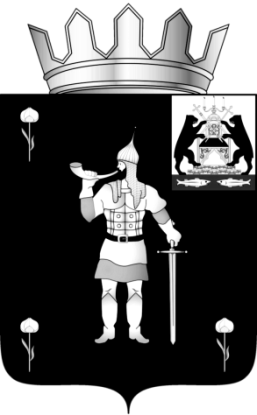    № 8 от 01.04.2021   № 8 от 01.04.2021                муниципальная газета                муниципальная газетаАдминистрация муниципального округа сообщает, что 20 апреля 2021 года будет проводиться универсальная ярмарка «Сад-огород-2021» с 9-00 до 15-00. Место проведения ярмарки – территория, прилегающая к муниципальному бюджетному учреждению культуры «Волотовский межпоселенческий социально-культурный комплекс», расположенная в п. Волот, ул. Комсомольская. Срок подачи заявок о предоставлении места для продажи товаров – не менее чем за 10 дней до начала проведения ярмарки.В Администрацию Волотовского муниципальногоокруга от___________________________________проживающего(ей) по адресу ____________________________________________________________паспорт______________ выдан «     »____________кем________________________________________контактный телефон__________________________действующего по доверенности ________________ в интересах__________________________________проживающего(ей) по адресу __________________паспорт_____________ выдан «     » _____________кем_________________________________________№ п/пНаименование документаКол-во экз.Кол-во листовВ Администрацию Волотовского муниципальногоокруга от___________________________________проживающего(ей) по адресу ____________________________________________________________паспорт______________ выдан «     »____________кем________________________________________контактный телефон__________________________действующего по доверенности ________________ в интересах__________________________________проживающего(ей) по адресу __________________паспорт_____________ выдан «     » _____________кем_________________________________________№ п/пНаименование документаКол-во экз.Кол-во листовВ Администрацию Волотовского муниципальногоокруга от___________________________________проживающего(ей) по адресу ____________________________________________________________паспорт______________ выдан «     »____________кем________________________________________контактный телефон__________________________действующего по доверенности ________________ в интересах__________________________________проживающего(ей) по адресу __________________паспорт_____________ выдан «     » _____________кем_________________________________________№ п/пНаименование документаКол-во экз.Кол-во листовОб утверждении центрального туристического маршрута на территории Волотовского муниципального округа№ п/пНазвание объекта (тур-маршрута)Тип объекта/вид туризмаМесторасположение/объекты маршрутаПолезная информация1.«Путешествие к «Городу камней» Культурно-познавательный- музейная экспозиция традиционной народной культуры «Волотъ», п. Волот, ул. Комсомольская, д. 40;- «Музей Сказки» д., Горицы Волотовского района;- памятник природы регионального значения «Валун у д. Камень»- Посещение музейной экспозиции традиционной народной культуры Волотовского района «Волотъ», созданной на базе районного Дома культуры, где происходит знакомство с историей района, народными традициями и обычаями. Здесь же пройдет мастер-класс по изготовлению оберега;- посещение памятника природы регионального значения «Валун у д. Камень», который является самым большим камнем в Новгородской области;- затем гостей ждет увлекательная экскурсия по «Музею сказки» в д. Горицы;- в сельском клубе гости смогут отведать наваристые щи с грибами, приготовленные в русской печке, пироги и душистый чай.Продолжительность маршрута – 4 часа 30 мин.О внесении изменений в Устав муниципального бюджетного учреждения дополнительного образования «Волотовская детская школа искусств»Об организации проведения вводного инструктажа по гражданской обороне№темыТемаВремя изучения темы, мин1.Вводная часть22.Основные требования нормативно-правовых актов в области ГО и защиты от ЧС53.Опасности, возникающие при военных конфликтах или вследствие этих конфликтов, а также при ЧС, характерных для организации и возможные воздействия их негативных и поражающих факторов154.Индивидуальные и коллективные средства защиты населения от опасностей, возникающих при военных конфликтах или чрезвычайных ситуациях. Порядок их использования. Правила поведения при пребывании в защитных сооружениях105.Организация оповещения населения муниципального округа при приведении ГО в готовность56.Порядок действий работников организации по сигналу оповещения «Внимание всем!» и при получении информации об угрозе и возникновении ЧС, о радиационной опасности, воздушной и химической тревоге 57.Общее понятие об эвакуации и порядок её осуществления58.Обязанности граждан в области ГО и защиты населения и территорий от ЧС59.Заключительное собеседование5Итого:Итого:52 мин.№п/пДолжность1 Главный служащий отдела по МП, ГО и ЧС Администрации Волотовского муниципального округа2Ведущий служащий отдела по МП, ГО и ЧС Администрации Волотовского муниципального округаО утверждении порядка предоставления субсидий на формирование и (или) увеличение уставных фондов муниципальных унитарных предприятий из бюджета Волотовского муниципального округаПриложение № 1к Порядку предоставления субсидий на формирование и (или) увеличение уставных фондов муниципальных унитарных предприятий из бюджета Волотовского муниципального округа№ п/пНаименование документаКоличество листов123Приложение № 2к Порядку предоставления субсидий на формирование и (или) увеличение уставных фондов муниципальных унитарных предприятий из бюджета Волотовского муниципального округа№ п/пНаименованиеСведения о получателе1.Полное наименование получателя субсидии2.Фамилия, имя, отчество (последнее при наличии) индивидуального предпринимателя, должность и фамилия, имя, отчество (последнее при наличии) руководителя юридического лица3.Учредитель (и) юридического лица (наименование и доля участия каждого из них в уставном капитале – для юридических лиц)4.Основной вид деятельности (ОКВЭД)5.Регистрационные данные:5.1Основной государственный регистрационный номер записи о государственной регистрации юридического лица (ОГРН) или индивидуального предпринимателя (ОГРНИП)5.2Дата, место регистрации юридического лица, индивидуального предпринимателя6.Юридический адрес7.Фактический адрес8.Банковские реквизиты9.Система налогообложения10.Наличие патентов, лицензий, сертификатов11.Количество созданных (сохраненных) рабочих мест в случае получения муниципальной поддержкиО организации и проведении публичных слушаний по вопросу предоставления разрешения на отклонение от предельных параметров разрешенного строительства, реконструкции объекта капитального строительстваОб организации и проведении публичных слушаний по вопросу предоставления разрешения на отклонение от предельных параметров разрешенного строительства, реконструкции объекта капитального строительстваОб утверждении Положения о порядке принятия решений о создании, реорганизации, ликвидации муниципальных унитарных предприятий Волотовского муниципального округаГлава Волотовского муниципального округа                    А.И. ЛыжовПредседатель Думы Волотовского муниципального округа        Г.А.Лебедева«107Пешеходная дорожка из тротуарной плиткиНовгородская область, Волотовский муниципальный район п. Волот, ул. Комсомольская (29)--451131,79-»Глава Волотовского муниципального округа                    А.И. ЛыжовПредседатель Думы Волотовского муниципального округа        Г.А.ЛебедеваГлава Волотовского муниципального округа                    А.И. ЛыжовПредседатель Думы Волотовского муниципального округа        Г.А.ЛебедеваПриложение к решению Думы Волотовского муниципального округаот 26.03.2021 № 88Приложение к решению Думы Волотовского муниципального округаот 26.03.2021 № 88Приложение к решению Думы Волотовского муниципального округаот 26.03.2021 № 88Приложение к решению Думы Волотовского муниципального округаот 26.03.2021 № 88Приложение к решению Думы Волотовского муниципального округаот 26.03.2021 № 88Приложение к решению Думы Волотовского муниципального округаот 26.03.2021 № 88Приложение к решению Думы Волотовского муниципального округаот 26.03.2021 № 88Приложение к решению Думы Волотовского муниципального округаот 26.03.2021 № 88Приложение к решению Думы Волотовского муниципального округаот 26.03.2021 № 88Приложение к решению Думы Волотовского муниципального округаот 26.03.2021 № 88Приложение к решению Думы Волотовского муниципального округаот 26.03.2021 № 88Приложение к решению Думы Волотовского муниципального округаот 26.03.2021 № 88Приложение к решению Думы Волотовского муниципального округаот 26.03.2021 № 88Наименование объекта недвижимостиМесто нахождения (адрес) объектаКадастровый номер объекта недвижимостиКраткая характеристика (площадь, протяженность и (или) иные параметры, характеризующие физические свойства недвижимого имущества)Краткая характеристика (площадь, протяженность и (или) иные параметры, характеризующие физические свойства недвижимого имущества)Балансовая стоимость объекта недвижимости, сведения о начисленной амортизации (износе)Кадастровая стоимость имуществаДата возникновения/ прекращения права муниципальной собственности на недвижимое имуществоРеквизиты документов - оснований возникновения/ прекращения права муниципальной собственности на недвижимо имуществоСведения о правообладателе муниципального недвижимого имуществаОграничения/ обременения (основание и дата возникновения/ прекращения)Реестр. номерРеестр. номер1233456789101111Земельный участокНовгородская обл., Волотовский р-н, Славитинское  с/п53:04:0090301:60Для ведения подсобного хоз-ва 66000 кв.м.Для ведения подсобного хоз-ва 66000 кв.м.220440,0018.05.2012Свид. о гос. регистр права 53-АБ №040041 Постановление Администрации Славитинского с/п от 01.09.2020 №43Администрация Славитинского сельского поселения63Земельный участокНовгородская обл., Волотовский р-н, Славитинское  с/п53:04:0090301:2Для ведения крестьянского хоз-ва 26000 кв.м.Для ведения крестьянского хоз-ва 26000 кв.м.80340,0016.07.2012Свид.о гос. регистр права 53-АБ №121641 Постановление Администрации Славитинского с/п от 01.09.2020 №43Администрация Славитинского сельского поселения64Земельный участокНовгородская обл., Волотовский р-н, Славитинское  с/п53:04:0090101:1Для ведения крестьянского хоз-ва 56000 кв.м.Для ведения крестьянского хоз-ва 56000 кв.м.173040,0016.07.2012Свид.о гос. регистр права 53-АБ №121642 Постановление Администрации Славитинского с/п от 01.09.2020 №43Администрация Славитинского сельского поселения65Земельный участокНовгородская обл., Волотовский р-н, Славитинское  с/п53:04:0090201:20Для ведения подсобного хоз-ва 62000 кв.м.Для ведения подсобного хоз-ва 62000 кв.м.141360,0030.07.2012Свид.о гос. регистр права 53-АБ №136155 Постановление Администрации Славитинского с/п от 01.09.2020 №43Администрация Славитинского сельского поселения66Земельный участокНовгородская обл., Волотовский р-н, Славитинское  с/п, д.Токариха53:04:0093201:17Для ведения личного подсобного хоз-ва 1700 кв.м.Для ведения личного подсобного хоз-ва 1700 кв.м.23450,0014.08.2012Свид.о гос. регистр права 53-АБ №136615 Постановление Администрации Славитинского с/п от 01.09.2020 №43Администрация Славитинского сельского поселения67Земельный участокНовгородская обл., Волотовский р-н, Славитинское  с/п, д.Лухино53:04:0090101:2Для ведения крестьянского хоз-ва 47000 кв.м.Для ведения крестьянского хоз-ва 47000 кв.м.93060,0013.06.2013Свид.о гос. регистр права 53-АБ №207374 Постановление Администрации Славитинского с/п от 01.09.2020 №43Администрация Славитинского сельского поселения68Земельный участокНовгородская обл., Волотовский р-н, Славитинское  с/п, д.Выдра53:04:0082901:2Для ведения подсобного хоз-ва 2000 кв.м.Для ведения подсобного хоз-ва 2000 кв.м.294200,0027.09.2013Свид.о гос. регистр права 53-АБ №243180 Постановление Администрации Славитинского с/п от 01.09.2020 №43Администрация Славитинского сельского поселения69Земельный участокНовгородская обл., Волотовский р-н, Славитинское  с/п, д.Выдра53:04:0082901:10Для ведения подсобного хоз-ва 1000 кв.м.Для ведения подсобного хоз-ва 1000 кв.м.147100,0027.09.2013Свид.о гос. регистр права 53-АБ №243181 Постановление Администрации Славитинского с/п от 01.09.2020 №43Администрация Славитинского сельского поселения70Земельный участокНовгородская обл., Волотовский р-н, Славитинское  с/п53:04:0090301:47 Для ведения подсобного хоз-ва 18000 кв.м. Для ведения подсобного хоз-ва 18000 кв.м.63180,0010.07.2014Свид.о гос.регистр права 53-АБ №347292 Постановление Администрации Славитинского с/п от 01.09.2020 №43Администрация Славитинского сельского поселения71Земельный участокНовгородская обл., Волотовский р-н, Славитинское  с/п53:04:0092201:6 Для ведения подсобного хоз-ва 22000 кв.м. Для ведения подсобного хоз-ва 22000 кв.м.77220,0008.08.2014Свид.о гос.регистр права 53-АБ №362033 Постановление Администрации Славитинского с/п от 01.09.2020 №43Администрация Славитинского сельского поселения72Земельный участокНовгородская обл., Волотовский р-н, Славитинское  с/п, д. Колотилово53:04:0088301:4Для ведения подсобного хоз-ва 2200 кв.м.Для ведения подсобного хоз-ва 2200 кв.м.323730,0023.09.2014Свид.о гос.регистр права 53-АБ №364236 Постановление Администрации Славитинского с/п от 01.09.2020 №43Администрация Славитинского сельского поселения7373Земельный участокНовгородская обл., Волотовский р-н, Славитинское  с/п53:04:0090301:46Для ведения личного подсобного хоз-ва 12000 кв.м.Для ведения личного подсобного хоз-ва 12000 кв.м.42120,0023.09.2014Свид.о гос.регистр права 53-АБ №364174 Постановление Администрации Славитинского с/п от 01.09.2020 №43Администрация Славитинского сельского поселения7474Земельный участокНовгородская обл., Волотовский р-н, Славитинское  с/п53:04:0090201:27Для ведения личного подсобного хоз-ва 70400 кв.м.Для ведения личного подсобного хоз-ва 70400 кв.м.242176,0024.12.2014Свид.о гос.регистр права 53-АБ №378130 Постановление Администрации Славитинского с/п от 01.09.2020 №43Администрация Славитинского сельского поселения7575Земельный участокНовгородская обл., Волотовский р-н, Славитинское  с/п53:04:0092201:07Для ведения подсобного хоз-ва 45000 кв.м.Для ведения подсобного хоз-ва 45000 кв.м.157950,0017.12.2014Свид.о гос.регистр права 53-АБ №377675 Постановление Администрации Славитинского с/п от 01.09.2020 №43Администрация Славитинского сельского поселения7676Земельный участокНовгородская обл., Волотовский р-н, Славитинское  с/п53:04:0090301:87Для ведения личного подсобного хоз-ва 63000 кв.м.Для ведения личного подсобного хоз-ва 63000 кв.м.116550,0024.11.2014Свид.о гос.регистр права 53-АБ №389931 Постановление Администрации Славитинского с/п от 01.09.2020 №43Администрация Славитинского сельского поселения7777Земельный участокНовгородская обл., Волотовский р-н, Славитинское  с/п53:04:0090301:88Для ведения личного подсобного хоз-ва 44000 кв.м.Для ведения личного подсобного хоз-ва 44000 кв.м.102520,0024.11.2014Свид.о гос.регистр права 53-АБ №389932 Постановление Администрации Славитинского с/п от 01.09.2020 №43Администрация Славитинского сельского поселения7878Земельный участокНовгородская обл., Волотовский р-н, Славитинское  с/п53:04:0090201:7Для ведения подсобного хоз-ва 69000 кв.м.Для ведения подсобного хоз-ва 69000 кв.м.242190,0022.04.2015Свид.о гос.регистр права 53-АБ №450134 Постановление Администрации Славитинского с/п от 01.09.2020 №43Администрация Славитинского сельского поселения7979Земельный участокНовгородская обл., Волотовский р-н, Славитинское  с/п, д.Клопцы53:04:0090201:22Для ведения подсобного хоз-ва 28000 кв.м.Для ведения подсобного хоз-ва 28000 кв.м.98280,0018.06.2015Свид.о гос.регистр права 53-АБ №451550 Постановление Администрации Славитинского с/п от 01.09.2020 №43Администрация Славитинского сельского поселения80Земельный участокНовгородская обл., Волотовский р-н, Славитинское  с/п53:04:0090301:82Для распоря-жением зе-мельным паем11000 кв.м.Для распоря-жением зе-мельным паем11000 кв.м.22990,0018.06.2015Свид.о гос.регистр права 53-АБ №451549 Постановление Администрации Славитинского с/п от 01.09.2020 №43Администрация Славитинского сельского поселения81Земельный участокНовгородская обл., Волотовский р-н, Славитинское  с/п53:04:0090301:67Для ведения личного подсобного хоз-ва21000 кв.м.Для ведения личного подсобного хоз-ва21000 кв.м.73710,0011.08.2015Свид.о гос.регистр права 53-АБ №472838 Постановление Администрации Славитинского с/п от 01.09.2020 №43Администрация Славитинского сельского поселения82Земельный участокНовгородская обл., Волотовский р-н, Славитинское  с/п53:04:0090301:66Для ведения личного подсобного хоз-ва20000 кв.м.Для ведения личного подсобного хоз-ва20000 кв.м.70200,0011.08.2015Свид.о гос.регистр права 53-АБ №472837 Постановление Администрации Славитинского с/п от 01.09.2020 №43Администрация Славитинского сельского поселения83Земельный участокНовгородская обл., Волотовский р-н, Славитинское  с/п53:04:0090201:26Для ведения подсобного хоз-ва105700 кв.м.Для ведения подсобного хоз-ва105700 кв.м.362551,0020.08.2015Свид.о гос.регистр права 53-АБ №472501 Постановление Администрации Славитинского с/п от 01.09.2020 №43Администрация Славитинского сельского поселения84Земельный участокНовгородская обл., Волотовский р-н, Славитинское  с/п, д.Клопцы53:04:0090201:24Для ведения подсобного хоз-ва80000 кв.м.Для ведения подсобного хоз-ва80000 кв.м.263200,0021.08.2015Свид.о гос.регистр права 53-АБ №472564 Постановление Администрации Славитинского с/п от 01.09.2020 №43Администрация Славитинского сельского поселения85Земельный участокНовгородская обл., Волотовский р-н, Славитинское  с/п, д. Верёхново53:04:0090901:14Для ведения личного подсобного хоз-ва500 кв.м.Для ведения личного подсобного хоз-ва500 кв.м.73045,0026.08.2015Свид.о гос.регистр права 53-АБ №472417 Постановление Администрации Славитинского с/п от 01.09.2020 №43Администрация Славитинского сельского поселения86Земельный участокНовгородская обл., Волотовский р-н, Славитинское  с/п,дВерёхново53:04:0090901:8Для ведения личного подсобного хоз-ва1400 кв.м.Для ведения личного подсобного хоз-ва1400 кв.м.204526,0026.08.2015Свид.о гос.регистр права 53-АБ №472418 Постановление Администрации Славитинского с/п от 01.09.2020 №43Администрация Славитинского сельского поселения87Земельный участокНовгородская обл., Волотовский р-н, Славитинское  с/п53:04:0090201:5Для ведения личного подсобного хоз-ва189000 кв.м.Для ведения личного подсобного хоз-ва189000 кв.м.663390,0008.09.2015Свид.о гос.регистр права Постановление Администрации Славитинского с/п от 01.09.2020 №43Администрация Славитинского сельского поселения88Земельный участокНовгородская обл., Волотовский р-н, Славитинское  с/п, д.Верёхново53:04:0090901:57Для ведения подсобного хоз-ва2800 кв.м.Для ведения подсобного хоз-ва2800 кв.м.409052,0024.09.2015Свид.о гос.регистр права Постановление Администрации Славитинского с/п от 01.09.2020 №43Администрация Славитинского сельского поселения89Земельный участокНовгородская обл., Волотовский р-н, Славитинское  с/п, д.Верёхново53:04:0090901:25Для ведения  подсобного хоз-ва200 кв.м.Для ведения  подсобного хоз-ва200 кв.м.29218,0024.09.2015Свид.о гос.регистр права Постановление Администрации Славитинского с/п от 01.09.2020 №43Администрация Славитинского сельского поселения90Земельный участокНовгородская обл., Волотовский р-н, Славитинское  с/п, д.Верёхново53:04:0090901:4Для ведения  подсобного хоз-ва1300 кв.м.Для ведения  подсобного хоз-ва1300 кв.м.189917,0024.09.2015Свид.о гос.регистр права Постановление Администрации Славитинского с/п от 01.09.2020 №43Администрация Славитинского сельского поселения91Земельный участокНовгородская обл., Волотовский р-н, Славитинское  с/п, д.Снежка53:04:0095801:22Для ведения  подсобного хоз-ва39700кв.м.Для ведения  подсобного хоз-ва39700кв.м.139347,0029.09.2015Свид.о гос.регистр права Постановление Администрации Славитинского с/п от 01.09.2020 №43Администрация Славитинского сельского поселения92Земельный участокНовгородская обл., Волотовский р-н, Славитинское  с/п, д.Снежка53:04:0095801:1Для ведения  подсобного хоз-ва50000кв.м.Для ведения  подсобного хоз-ва50000кв.м.175500,0029.09.2015Свид.о гос.регистр права Постановление Администрации Славитинского с/п от 01.09.2020 №43Администрация Славитинского сельского поселения93Земельный участокНовгородская обл., Волотовский р-н, Славитинское  с/п, д.Снежка53:04:0095801:16Для ведения  подсобного хоз-ва2000кв.м.Для ведения  подсобного хоз-ва2000кв.м.260680,0029.09.2015Свид.о гос.регистр права Постановление Администрации Славитинского с/п от 01.09.2020 №43Администрация Славитинского сельского поселения94Земельный участокНовгородская обл., Волотовский р-н, Славитинское  с/п, д.Снежка53:04:0090401:1Для ведения  подсобного хоз-ва90000кв.м.Для ведения  подсобного хоз-ва90000кв.м.287100,0030.09.2015Свид.о гос.регистр права Постановление Администрации Славитинского с/п от 01.09.2020 №43Администрация Славитинского сельского поселения95Земельный участокНовгородская обл., Волотовский р-н, Славитинское  с/п, д.Токариха53:04:0093201:22Для ведения  подсобного хоз-ва2900кв.м.Для ведения  подсобного хоз-ва2900кв.м.401650,0023.10.2015Свид.о гос.регистр права Постановление Администрации Славитинского с/п от 01.09.2020 №43Администрация Славитинского сельского поселения96Земельный участокНовгородская обл., Волотовский р-н, Славитинское  с/п, д.Славитино53:04:0080602:74Для ведения  подсобного хоз-ва1000кв.м.Для ведения  подсобного хоз-ва1000кв.м.155370,0024.02.2016Свид.о гос.регистр права Постановление Администрации Славитинского с/п от 01.09.2020 №43Администрация Славитинского сельского поселения97Земельный участокНовгородская обл., Волотовский р-н, Славитинское  с/п53:04:0080301:28Для ведения  организации кркстьянского хоз-ва51000кв.м.Для ведения  организации кркстьянского хоз-ва51000кв.м.116280,0024.02.2016Свид.о гос.регистр права Постановление Администрации Славитинского с/п от 01.09.2020 №43Администрация Славитинского сельского поселения98Земельный участокНовгородская обл., Волотовский р-н, Славитинское  с/п, д.Славитино53:04:0080601:5Для ведения  личного подсобного хоз-ва1200кв.м.Для ведения  личного подсобного хоз-ва1200кв.м.186444,0022.04.2016Свид.о гос.регистр права Постановление Администрации Славитинского с/п от 01.09.2020 №43Администрация Славитинского сельского поселения99Земельный участокНовгородская обл., Волотовский р-н53:04:0080301:27Для животноводства84000                                                                                                                кв.м.Для животноводства84000                                                                                                                кв.м.191520,0022.04.2016Свид.о гос.регистр права Постановление Администрации Славитинского с/п от 01.09.2020 №43Администрация Славитинского сельского поселения100Земельный участокНовгородская обл., Волотовский р-н , Славитинское с/п                        53:04:0090301:61Для ведения личного подсобного хоз-ва  11000кв.м.Для ведения личного подсобного хоз-ва  11000кв.м.25080,0021.04.2016Свид.о гос.регистр права Постановление Администрации Славитинского с/п от 01.09.2020 №43Администрация Славитинского сельского поселения101Земельный участокНовгородская обл., Волотовский р-н, д.Полянка                      53:04:0092201:9Для ведения подсобного хоз-ва  21000кв.м.Для ведения подсобного хоз-ва  21000кв.м.47880,0021.04.2016Свид.о гос.регистр права Постановление Администрации Славитинского с/п от 01.09.2020 №43Администрация Славитинского сельского поселения102Земельный участокНовгородская обл., Волотовский р-н ,с/п Славитинское                      53:04:0088301:1Для животноводства15000кв.м.Для животноводства15000кв.м.47880,0021.04.2016Свид.о гос.регистр права Постановление Администрации Славитинского с/п от 01.09.2020 №43Администрация Славитинского сельского поселения103Земельный участокНовгородская обл., Волотовский р-н ,с/п Славитинское                      53:04:0080101:203Для сельскохозяйственного использования92056кв.м.Для сельскохозяйственного использования92056кв.м.209887,6811.06.2016Свид.о гос.регистр права Постановление Администрации Славитинского с/п от 01.09.2020 №43Администрация Славитинского сельского поселения104Земельный участокНовгородская обл., Волотовский р-н, д.Заполосье                  53:04:0095001:25Для ведения крестьянского хоз-ва 18000кв.м.Для ведения крестьянского хоз-ва 18000кв.м.12870,0018.07.2018Выписка из ЕГРН Постановление Администрации Славитинского с/п от 01.09.2020 №43Администрация Славитинского сельского поселения105Земельный участокНовгородская обл., Волотовский р-н ,с/п Славитинское ,д.Ильино                   53:04:0089201:34Для ведения личного подсобного хоз-ва10000кв.м.Для ведения личного подсобного хоз-ва10000кв.м.1568800,0013.09.2018Выписка из ЕГРН Постановление Администрации Славитинского с/п от 01.09.2020 №43Администрация Славитинского сельского поселения106Земельный участокНовгородская обл., Волотовский р-н, д.Заполосье                   53:04:0090301:45Для ведения подсобного хоз-ва20000кв.м.Для ведения подсобного хоз-ва20000кв.м.70200,0011.01.2019Выписка из ЕГРН Постановление Администрации Славитинского с/п от 01.09.2020 №43Администрация Славитинского сельского поселения107Земельный участокНовгородская обл., Волотовский р-н, д.Заполосье                   53:04:0095001:28Для ведения подсобного хоз-ва12000кв.м.Для ведения подсобного хоз-ва12000кв.м.42120,0011.01.2019Выписка из ЕГРН Постановление Администрации Славитинского с/п от 01.09.2020 №43Администрация Славитинского сельского поселения108Земельный участокНовгородская обл., Волотовский р-н, д.Верёхново                   53:04:0090901:10Для ведения подсобного хоз-ва3000кв.м.Для ведения подсобного хоз-ва3000кв.м.438270,0011.01.2019Выписка из ЕГРН Постановление Администрации Славитинского с/п от 01.09.2020 №43Администрация Славитинского сельского поселения109Земельный участокНовгородская обл., Волотовский р-н, д.Верёхново                   53:04:0090301:44Для ведения подсобного хоз-ва20000кв.м.Для ведения подсобного хоз-ва20000кв.м.70200,0011.01.2019Выписка из ЕГРН Постановление Администрации Славитинского с/п от 01.09.2020 №43Администрация Славитинского сельского поселения110Земельный участокНовгородская обл., Волотовский р-н, д.Верёхново                   53:04:0090301:79Для ведения подсобного хоз-ва25498кв.м.Для ведения подсобного хоз-ва25498кв.м.89497,9803.06.2019Выписка из ЕГРН Постановление Администрации Славитинского с/п от 01.09.2020 №43Администрация Славитинского сельского поселения111Земельный участокНовгородская обл., Волотовский р-н, д.Верёхново,з/у 65а                   53:04:0090903:172Спорт2994кв.м.Спорт2994кв.м.591554,5218.06.2019Выписка из ЕГРН Постановление Администрации Славитинского с/п от 01.09.2020 №43Администрация Славитинского сельского поселения112Земельный участокНовгородская обл., Волотовский р-н, Славитинское с/п                  53:04:0090301:4Для ведения крестьянского хоз-ва138000кв.м.Для ведения крестьянского хоз-ва138000кв.м.452640,0014.08.2019Выписка из ЕГРН Постановление Администрации Славитинского с/п от 01.09.2020 №43Администрация Славитинского сельского поселения113Земельный участокНовгородская обл., Волотовский р-н, д.Городок                53:04:0080201:13Для сельскохозяйственного использования45800кв.м.Для сельскохозяйственного использования45800кв.м.141064,0028.08.2019Выписка из ЕГРН Постановление Администрации Славитинского с/п от 01.09.2020 №43Администрация Славитинского сельского поселения114Земельный участокНовгородская обл., Волотовский р-н, д.Лухино                53:04:0090101:7Для ведения крестьянского хоз-ва43000кв.м.Для ведения крестьянского хоз-ва43000кв.м.43421,4022.10.2019Выписка из ЕГРН Постановление Администрации Славитинского с/п от 01.09.2020 №43Администрация Славитинского сельского поселения115Земельный участокНовгородская обл., Волотовский р-н, Славитинское с/п               53:04:0090301:23Для ведения крестьянского хоз-ва20000кв.м.Для ведения крестьянского хоз-ва20000кв.м.29436,0024.10.2019Выписка из ЕГРН Постановление Администрации Славитинского с/п от 01.09.2020 №43116Земельный участокНовгородская обл., Волотовский р-н д.Заболотье               53:04:0080101:1Для ведения крестьянского (фермерского) хоз-ва28300кв.м.Для ведения крестьянского (фермерского) хоз-ва28300кв.м.55185,0025.10.2019Выписка из ЕГРН Постановление Администрации Славитинского с/п от 01.09.2020 №43117«412Встроенное помещениеНовгородская область, Волотовский район, сельское поселение Волот, п. Волот, ул. Володарского, д.6а53:04:0010505:12453-53-06/012/2013-232/12114529114,51 170 333,10»Глава Волотовского муниципального округа                    А.И. ЛыжовПредседатель Думы Волотовского муниципального округа        Г.А.ЛебедеваГлава Волотовского муниципального округа                    А.И. ЛыжовПредседатель Думы Волотовского муниципального округа        Г.А.Лебедева№п/пНаименование объекта муниципального имуществаМестонахождение нахождения объектаСпособ приватизации имущества1Здание ФАПНовгородская обл., Волотовский район, Ратицкое поселение, д. Учно.Открытый аукцион1Земельный участок, кадастровый номер 53:04:0070201:81Новгородская обл., Волотовский район, д. УчноОткрытый аукцион2Здание Раглицкого сельского клуба, расположенное по адресу: Новгородская область, Волотовский район, д. Раглицы, ул. Волотовская, д.6Открытый аукцион2Земельный участокНовгородская область, Волотовский район, д. Раглицы, ул. Волотовская, д.6Открытый аукцион3Транспортное средство – автобус КАВЗ 397620Новгородская область, Волотовский район, п. Волот, ул. Комсомольская, д.38Открытый аукцион4Встроенное помещениеРФ, Новгородская область, Волотовский район, сельское поселение Волот, п. Волот, ул. Старорусская, д.12а пом.1Открытый аукцион5ТеплицаНовгородская область, Волотовский район, д. ВерехновоОткрытый аукцион6Транспортное средство CHERY M11, 2010 года выпускаНовгородская обл., Волотовский район, п. Волот, ул. КомсомольскаяОткрытый аукцион7Транспортное средство, УАЗ-220602, 2005 года выпускаНовгородская обл., Волотовский район, п. Волот, ул. КомсомольскаяОткрытый аукцион8Нежилое здание (кад. № 53:04:0010505:57) с земельным участком (кад. № 53:04:0010505:114)Российская Федерация, Новгородская область, Волотовский муниципальный район, сельское поселение Волот, поселок Волот, улица Володарского, здание 4вОткрытый аукцион№ п/пНаименование объекта муниципального имуществаМестонахождение нахождения объектаСпособ приватизации имущества1Транспортное средство – автобус КАВЗ 397620Новгородская область, Волотовский район, п. Волот, ул. Комсомольская, д.38 в соответствии с действующим законодательством2Транспортное средство CHERY M11, 2010 года выпускаНовгородская обл., Волотовский район, п. Волот, ул. Комсомольская в соответствии с действующим законодательством3ТеплицаНовгородская область, Волотовский район, д. Верехново в соответствии с действующим законодательством4Нежилое здание (кад. № 53:04:0010505:57) с земельным участком (кад. № 53:04:0010505:114)Российская Федерация, Новгородская область, Волотовский муниципальный район, сельское поселение Волот, поселок Волот, улица Володарского, здание 4в в соответствии с действующим законодательством№ п/пНаименование объекта муниципального имуществаМестонахождение нахождения объектаСпособ приватизации имущества1Здание ФАПНовгородская обл., Волотовский район, Ратицкое поселение, д. Учно.в соответствии с действующим законодательством1Земельный участок, кадастровый номер 53:04:0070201:81 Новгородская обл., Волотовский район, д. Учнов соответствии с действующим законодательством2Здание Раглицкого сельского клубаНовгородская область, Волотовский район, д. Раглицы, ул. Волотовская, д.6в соответствии с действующим законодательством2Земельный участокНовгородская область, Волотовский район, д. Раглицы, ул. Волотовская, д.6в соответствии с действующим законодательством3Встроенное помещениеРФ, Новгородская область, Волотовский район, сельское поселение Волот, п. Волот, ул. Старорусская, д.12а пом.1в соответствии с действующим законодательством4Транспортное средство, УАЗ-220602, 2005 года выпускаНовгородская обл., Волотовский район, п. Волот, ул. Комсомольскаяв соответствии с действующим законодательствомО внесении изменений в решение Думы Волотовского муниципального района от 27.12.2017 № 197Наименование должностиДолжностные оклады муниципальных служащих (в % отношении к базовому окладу муниципального служащего)12Первый заместитель Главы Администрации100Заместитель Главы Администрации86,4Управляющий делами Администрации77,3Председатель комитета Администрации70,0Заместитель председателя комитета Администрации65,3Начальник (заведующий) отдела Администрации округа 65,3Заместитель начальника управления Администрации61,8Начальник отдела в комитете Администрации округа61,8Консультант Главы муниципального округа58,7Помощник Главы Администрации округа44Главный специалист54Ведущий специалист 46Специалист 1 категории 38Специалист 2 категории34Специалист30Глава территориального отдела (далее ТО)70Заместитель Главы территориального отдела58Главный специалист ТО42Ведущий специалист ТО38Специалист 1 категории ТО34Специалист 2 категории ТО30Специалист ТО30»Наименование должностиДолжностные оклады служащих (в % отношении к базовому окладу муниципального служащего)12Главный служащий54Ведущий служащий46Служащий I категории38Служащий II категории28Служащий28Главный служащий ТО50Ведущий служащий ТО46                                                                                                        »Глава Волотовского муниципального округа                    А.И. ЛыжовПредседатель Думы Волотовского муниципального округа        Г.А.ЛебедеваОб утверждении Положения о порядке взаимодействия сельских старост с органами местного самоуправления Волотовского муниципального округа и подведомственными ему муниципальными учреждениямиГлава Волотовского муниципального округа                    А.И. ЛыжовПредседатель Думы Волотовского муниципального округа        Г.А.ЛебедеваОб утверждении положения об удостоверении старосты сельского населенного пунктаГлава Волотовского муниципального округа                    А.И. ЛыжовПредседатель Думы Волотовского муниципального округа        Г.А.ЛебедеваУДОСТОВЕРЕНИЕ________________________________________________________________________________________________________________________________________________________________Фамилия _____________________________Фамилия _____________________________(наименование МО)(наименование МО)(наименование МО)(наименование МО)Имя _________________________________Имя _________________________________УДОСТОВЕРЕНИЕ N ___УДОСТОВЕРЕНИЕ N ___УДОСТОВЕРЕНИЕ N ___УДОСТОВЕРЕНИЕ N ___Отчество _____________________________Отчество _____________________________Староста_______________________________________(наименование сельского населенного пункта)Староста_______________________________________(наименование сельского населенного пункта)МестодляфотографииСтароста_______________________________________(наименование сельского населенного пункта)Староста_______________________________________(наименование сельского населенного пункта)Местодляфотографии(личная подпись)______________________________________________________________________________М.П.Глава _________________территориального отдела  Глава _________________территориального отдела  Действительно до ____________ 20__ года                        до ____________ 20__ года                        до ____________ 20__ годаДействительно до ____________ 20__ года                        до ____________ 20__ года                        до ____________ 20__ годаДействительно до ____________ 20__ года                        до ____________ 20__ года                        до ____________ 20__ годаДействительно до ____________ 20__ года                        до ____________ 20__ года                        до ____________ 20__ года__________________             подпись_________________Ф.И.О.«2Здание центральной библиотеки с кадастровым номером 53:04:0000000:2140 и земельный участок с кадастровым номером 53:04:0010506:36РФ, Новгородская область, Волотовский район, п. Волот, ул. Колхозная, д.1в соответствии с действующим законодательством3Встроенное помещениеРФ, Новгородская область, Волотовский район, сельское поселение Волот, п. Волот, ул. Старорусская, д.12а пом.1в соответствии с действующим законодательством4Здание Раглицкого сельского клуба с земельным участком (кадастровый номер53:04:0051401:28)Новгородская область, Волотовский район, д. Раглицы, ул. Волотовская, д.6в соответствии с действующим законодательством5Легковой автомобиль УАЗ 31519, 2005 года выпуска, vinXTT 31519050600450Новгородская область, Волотовский район, п. Волотв соответствии с действующим законодательством»Глава Волотовского муниципального округа                    А.И. ЛыжовПредседатель Думы Волотовского муниципального округа        Г.А.ЛебедеваГлава Волотовского муниципального округа                    А.И. ЛыжовПредседатель Думы Волотовского муниципального округа        Г.А.ЛебедеваО внесении изменений в решение Думы Волотовского муниципального округа от 18.12.2020 № 65«Волотовский территориальный отдел Администрации Волотовского муниципального округа Новгородской области336000000000000000009 843,962017 557,600007 156,29800Муниципальная программа "Повышение безопасности дорожного движения на территории Волотовского муниципального округа 336040908000000000002 688,263841 750,020001 761,05000Ремонт автомобильных дорог общего пользования населенных пунктов и искусственных сооружений на них, включая проектно-изыскательские работы.336040908003000000002 180,263841 379,620001430,05000 Проверка и согласования сметной документации на ремонт автомобильных дорог3360409080031008000073,0000036,0000036,00000 Иные закупки товаров, работ и услуг для обеспечения государственных (муниципальных) нужд3360409080031008024073,0000036,0000036,00000 Софинансирование к ремонту автомобильных дорог общего пользования населенных пунктов и искусственных сооружений на них, включая проектно-изыскательские работы336040908003S1510000362,26384533,62000584,05000 Иные закупки товаров, работ и услуг для обеспечения государственных (муниципальных) нужд336040908003S1510240362,26384533,62000584,05000 Муниципальная программа "Комплексное развитие транспортной инфраструктуры в Волотовском муниципальном округе "33604092600000000000150,00000150,00000150,00000 Содержание тротуаров и пешеходных дорожек общего пользования населенных пунктов и искусственных сооружений на них33604092600100000000130,00000130,00000130,00000 Обеспечение безопасного и бесперебойного движения пешеходов по тротуарам и пешеходным дорожкам общего пользования33604092600100520000130,00000130,00000130,00000 Иные закупки товаров, работ и услуг для обеспечения государственных (муниципальных) нужд33604092600100520240130,00000130,00000130,00000 Текущий ремонт тротуаров и пешеходных дорожек общего пользования населенных пунктов и искусственных сооружений на них, включая проектно-изыскательские работы.3360409260020000000010,0000010,0000010,00000 Текущий ремонт тротуаров (восстановление несущей способности, системы водоотвода), пешеходных дорожек и искусственных сооружений на них (мостиков)3360409260020053000010,0000010,0000010,00000 Иные закупки товаров, работ и услуг для обеспечения государственных (муниципальных) нужд3360409260020053024010,0000010,0000010,00000 Муниципальная программа "Комплексное развитие сельских территорий Волотовского муниципального округа 33605030400000000000413,700000,000000,00000 Софинансирование к реализации общественно значимых проектов по благоустройству территории336050304000S576400095,500000,000000,00000 Иные закупки товаров, работ и услуг для обеспечения государственных (муниципальных) нужд336050304000S576424095,500000,000000,00000 Муниципальная программа "Благоустройство территорий Волотовского муниципального округа"336050324000000000002 753,292783 327,220002 909,61000 Подпрограмма "Повышение уровня комфортности и чистоты на территории Волотовского муниципального округа "33605032430000000000430,42000789,42000789,42000 Обеспечение санитарной, противопожарной безопасности, безопасности передвижения населения33605032430000570000390,42000789,42000789,42000 Расходы на выплаты персоналу государственных (муниципальных) органов3360503243000057012023,500000,000000,00000 Иные закупки товаров, работ и услуг для обеспечения государственных (муниципальных) нужд33605032430000570240366,92000789,42000789,42000 Администрация Волотовского муниципального округа9030000000000000000035321,3971529019,3500030268,62000 Иные закупки товаров, работ и услуг для обеспечения государственных (муниципальных) нужд90301130500010010240345,61688353,00000355,00000 Жилищно-коммунальное хозяйство903050000000000000001 241,09783850,00000850,00000 Коммунальное хозяйство90305020000000000000700,00000500,00000500,00000 Муниципальная программа "Обеспечение населения Волотовского муниципального округа банными услугами 90305021900000000000700,00000500,00000500,00000 Субсидия юридическим лицам (за исключением субсидий государственным (муниципальным) учреждениям), индивидуальным предпринимателям, а также физически лицам- производителям товаров, работ, услуг предоставляются на безвозмездной и безвозвратной основе в целях возмещения недополученных доходов и (или) финансового обеспечения (возмещения) затрат в связи с предоставлением населению услуг общественной бани на территории Волотовского муниципального округа90305021900010180000700,00000500,00000500,00000 Субсидии юридическим лицам (кроме некоммерческих организаций), индивидуальным предпринимателям, физическим лицам - производителям товаров, работ, услуг90305021900010180810700,00000500,00000500,00000» «Волотовский территориальный отдел Администрации Волотовского муниципального округа Новгородской области3360000000000000000010 143,962017 557,600007 156,29800 Муниципальная программа "Повышение безопасности дорожного движения на территории Волотовского муниципального округа "336040908000000000002 828,263841 750,020001 761,05000 Ремонт автомобильных дорог общего пользования населенных пунктов и искусственных сооружений на них, включая проектно-изыскательские работы.336040908003000000002 320,263841 379,620001 430,05000 Проверка и согласования сметной документации на ремонт автомобильных дорог33604090800310080000106,2000036,0000036,00000 Иные закупки товаров, работ и услуг для обеспечения государственных (муниципальных) нужд33604090800310080240106,2000036,0000036,00000 Софинансирование к ремонту автомобильных дорог общего пользования населенных пунктов и искусственных сооружений на них, включая проектно-изыскательские работы336040908003S1510000469,06384533,62000584,05000 Иные закупки товаров, работ и услуг для обеспечения государственных (муниципальных) нужд336040908003S1510240469,06384533,62000584,05000 Муниципальная программа "Комплексное развитие транспортной инфраструктуры в Волотовском муниципальном округе "3360409260000000000010,00000150,00000150,00000 Содержание тротуаров и пешеходных дорожек общего пользования населенных пунктов и искусственных сооружений на них336040926001000000000,00000130,00000130,00000 Обеспечение безопасного и бесперебойного движения пешеходов по тротуарам и пешеходным дорожкам общего пользования336040926001005200000,00000130,00000130,00000 Иные закупки товаров, работ и услуг для обеспечения государственных (муниципальных) нужд336040926001005202400,00000130,00000130,00000 Текущий ремонт тротуаров и пешеходных дорожек общего пользования населенных пунктов и искусственных сооружений на них, включая проектно-изыскательские работы.336040926002000000000,0000010,0000010,00000 Текущий ремонт тротуаров (восстановление несущей способности, системы водоотвода), пешеходных дорожек и искусственных сооружений на них (мостиков)336040926002005300000,0000010,0000010,00000 Иные закупки товаров, работ и услуг для обеспечения государственных (муниципальных) нужд336040926002005302400,0000010,0000010,00000 Муниципальная программа "Комплексное развитие сельских территорий Волотовского муниципального округа "33605030400000000000414,700000,000000,00000 Софинансирование к реализации общественно значимых проектов по благоустройству территории336050304000S576400096,500000,000000,00000 Иные закупки товаров, работ и услуг для обеспечения государственных (муниципальных) нужд336050304000S576424096,500000,000000,00000 Муниципальная программа "Благоустройство территорий Волотовского муниципального округа"336050324000000000002 752,292783 327,220002 909,61000 Подпрограмма "Повышение уровня комфортности и чистоты на территории Волотовского муниципального округа "33605032430000000000429,42000789,42000789,42000 Обеспечение санитарной, противопожарной безопасности, безопасности передвижения населения33605032430000570000389,42000789,42000789,42000 Расходы на выплаты персоналу государственных (муниципальных) органов3360503243000057012023,626100,000000,00000 Иные закупки товаров, работ и услуг для обеспечения государственных (муниципальных) нужд33605032430000570240365,79390789,42000789,42000 Администрация Волотовского муниципального округа9030000000000000000035 021,3971529 019,3500030 268,62000 Иные закупки товаров, работ и услуг для обеспечения государственных (муниципальных) нужд90301130500010010240344,13958353,00000355,00000 Жилищно-коммунальное хозяйство90305000000000000000941,09783850,00000850,00000 Коммунальное хозяйство90305020000000000000400,00000500,00000500,00000 Муниципальная программа "Обеспечение населения Волотовского муниципального округа банными услугами "90305021900000000000400,00000500,00000500,00000 Субсидия юридическим лицам (за исключением субсидий государственным (муниципальным) учреждениям), индивидуальным предпринимателям, а также физически лицам- производителям товаров, работ, услуг предоставляются на безвозмездной и безвозвратной основе в целях возмещения недополученных доходов и (или) финансового обеспечения (возмещения) затрат в связи с предоставлением населению услуг общественной бани на территории Волотовского муниципального округа90305021900010180000400,00000500,00000500,00000 Субсидии юридическим лицам (кроме некоммерческих организаций), индивидуальным предпринимателям, физическим лицам - производителям товаров, работ, услуг90305021900010180810400,00000500,00000500,00000» «Коммунальное хозяйство33605020000000000000300,000000,000000,00000 Прочие расходы, не отнесенные к муниципальным программам Волотовского округа33605029200000000000300,000000,000000,00000 Предоставление субсидии на уставную деятельность муниципального унитарного предприятия33605029200002500000300,000000,000000,00000 Субсидии бюджетным и автономным учреждениям, государственным (муниципальным) унитарным предприятиям на осуществление капитальных вложений в объекты капитального строительства государственной (муниципальной) собственности или приобретение объектов недвижимого имущества в государственную (муниципальную) собственность33605029200002500460300,000000,000000,00000»Исполнение судебных актов903011305000100108301,477300,000000,00000» «Иные закупки товаров, работ и услуг для обеспечения государственных (муниципальных) нужд01130500010010240345,61688353,00000355,00000 Муниципальная программа "Повышение безопасности дорожного движения на территории Волотовского муниципального округа "040908000000000005 364,033884 224,620004 266,65000 Ремонт автомобильных дорог общего пользования населенных пунктов и искусственных сооружений на них, включая проектно-изыскательские работы.040908003000000002 566,263842 091,620002 209,55000 Проверка и согласования сметной документации на ремонт автомобильных дорог04090800310080000113,0000080,0000080,00000 Иные закупки товаров, работ и услуг для обеспечения государственных (муниципальных) нужд04090800310080240113,0000080,0000080,00000 Софинансирование к ремонту автомобильных дорог общего пользования населенных пунктов и искусственных сооружений на них, включая проектно-изыскательские работы040908003S1510000708,263841 201,620001 319,55000 Иные закупки товаров, работ и услуг для обеспечения государственных (муниципальных) нужд040908003S1510240708,263841 201,620001 319,55000 Муниципальная программа "Комплексное развитие транспортной инфраструктуры в Волотовском муниципальном округе "04092600000000000150,00000150,00000150,00000 Содержание тротуаров и пешеходных дорожек общего пользования населенных пунктов и искусственных сооружений на них04092600100000000130,00000130,00000130,00000 Обеспечение безопасного и бесперебойного движения пешеходов по тротуарам и пешеходным дорожкам общего пользования04092600100520000130,00000130,00000130,00000 Иные закупки товаров, работ и услуг для обеспечения государственных (муниципальных) нужд04092600100520240130,00000130,00000130,00000 Текущий ремонт тротуаров и пешеходных дорожек общего пользования населенных пунктов и искусственных сооружений на них, включая проектно-изыскательские работы.0409260020000000010,0000010,0000010,00000 Текущий ремонт тротуаров (восстановление несущей способности, системы водоотвода), пешеходных дорожек и искусственных сооружений на них (мостиков)0409260020053000010,0000010,0000010,00000 Иные закупки товаров, работ и услуг для обеспечения государственных (муниципальных) нужд0409260020053024010,0000010,0000010,00000 Муниципальная программа "Обеспечение населения Волотовского муниципального округа банными услугами "05021900000000000700,00000500,00000500,00000 Субсидия юридическим лицам (за исключением субсидий государственным (муниципальным) учреждениям),индивидуальным предпринимателям, а также физически лицам- производителям товаров, работ, услуг предоставляются на безвозмездной и безвозвратной основе в целях возмещения недополученных доходов и (или) финансового обеспечения (возмещения) затрат в связи с предоставлением населению услуг общественной бани на территории Волотовского муниципального округа05021900010180000700,00000500,00000500,00000 Субсидии юридическим лицам (кроме некоммерческих организаций), индивидуальным предпринимателям, физическим лицам - производителям товаров, работ, услуг05021900010180810700,00000500,00000500,00000»Муниципальная программа "Комплексное развитие сельских территорий Волотовского муниципального округа "05030400000000000613,900000,000000,00000Софинансирование к реализации общественно значимых проектов по благоустройству территории050304000S5764000141,700000,000000,00000 Иные закупки товаров, работ и услуг для обеспечения государственных (муниципальных) нужд050304000S5764240141,700000,000000,00000Муниципальная программа "Благоустройство территорий Волотовского муниципального округа"050324000000000007 181,020006 998,736006 079,73600Подпрограмма "Повышение уровня комфортности и чистоты на территории Волотовского муниципального округа "050324300000000001 309,920001 431,920001 431,92000 Обеспечение санитарной, противопожарной безопасности, безопасности передвижения населения050324300005700001 269,920001 431,920001 431,92000 Расходы на выплаты персоналу государственных (муниципальных) органов0503243000057012023,500000,000000,00000 Иные закупки товаров, работ и услуг для обеспечения государственных (муниципальных) нужд05032430000570240896,420001 431,920001 431,92000 «Иные закупки товаров, работ и услуг для обеспечения государственных (муниципальных) нужд01130500010010240344,13958353,00000355,00000 Муниципальная программа "Повышение безопасности дорожного движения на территории Волотовского муниципального округа "040908000000000005 504,033884 224,620004 266,65000 Ремонт автомобильных дорог общего пользования населенных пунктов и искусственных сооружений на них, включая проектно-изыскательские работы.040908003000000002 706,263842 091,620002 209,55000 Проверка и согласования сметной документации на ремонт автомобильных дорог04090800310080000146,2000080,0000080,00000 Иные закупки товаров, работ и услуг для обеспечения государственных (муниципальных) нужд04090800310080240146,2000080,0000080,00000 Софинансирование к ремонту автомобильных дорог общего пользования населенных пунктов и искусственных сооружений на них, включая проектно-изыскательские работы040908003S1510000815,063841 201,620001 319,55000 Иные закупки товаров, работ и услуг для обеспечения государственных (муниципальных) нужд040908003S1510240815,063841 201,620001 319,55000 Муниципальная программа "Комплексное развитие транспортной инфраструктуры в Волотовском муниципальном округе "0409260000000000010,00000150,00000150,00000 Содержание тротуаров и пешеходных дорожек общего пользования населенных пунктов и искусственных сооружений на них040926001000000000,00000130,00000130,00000 Обеспечение безопасного и бесперебойного движения пешеходов по тротуарам и пешеходным дорожкам общего пользования040926001005200000,00000130,00000130,00000 Иные закупки товаров, работ и услуг для обеспечения государственных (муниципальных) нужд040926001005202400,00000130,00000130,00000 Текущий ремонт тротуаров и пешеходных дорожек общего пользования населенных пунктов и искусственных сооружений на них, включая проектно-изыскательские работы.040926002000000000,0000010,0000010,00000 Текущий ремонт тротуаров (восстановление несущей способности, системы водоотвода), пешеходных дорожек и искусственных сооружений на них (мостиков)040926002005300000,0000010,0000010,00000 Иные закупки товаров, работ и услуг для обеспечения государственных (муниципальных) нужд040926002005302400,0000010,0000010,00000 Муниципальная программа "Обеспечение населения Волотовского муниципального округа банными услугами 05021900000000000400,00000500,00000500,00000 Субсидия юридическим лицам (за исключением субсидий государственным (муниципальным) учреждениям),индивидуальным предпринимателям, а также физически лицам- производителям товаров, работ, услуг предоставляются на безвозмездной и безвозвратной основе в целях возмещения недополученных доходов и (или) финансового обеспечения (возмещения) затрат в связи с предоставлением населению услуг общественной бани на территории Волотовского муниципального округа05021900010180000400,00000500,00000500,00000 Субсидии юридическим лицам (кроме некоммерческих организаций), индивидуальным предпринимателям, физическим лицам - производителям товаров, работ, услуг05021900010180810400,00000500,00000500,00000»Муниципальная программа "Комплексное развитие сельских территорий Волотовского муниципального округа "05030400000000000614,900000,000000,00000офинансирование к реализации общественно значимых проектов по благоустройству территории050304000S5764000142,700000,000000,00000 Иные закупки товаров, работ и услуг для обеспечения государственных (муниципальных) нужд050304000S5764240142,700000,000000,00000Муниципальная программа "Благоустройство территорий Волотовского муниципального округа"050324000000000007 180,020006 998,736006 079,73600Подпрограмма "Повышение уровня комфортности и чистоты на территории Волотовского муниципального округа "050324300000000001 308,920001 431,920001 431,92000 Обеспечение санитарной, противопожарной безопасности, безопасности передвижения населения050324300005700001 268,920001 431,920001 431,92000 Расходы на выплаты персоналу государственных (муниципальных) органов0503243000057012023,626100,000000,00000 Иные закупки товаров, работ и услуг для обеспечения государственных (муниципальных) нужд05032430000570240895,293901 431,920001 431,92000«Исполнение судебных актов011305000100108301,477300,000000,00000 Предоставление субсидии на уставную деятельность муниципального унитарного предприятия05029200002500000300,000000,000000,00000 Субсидии бюджетным и автономным учреждениям, государственным (муниципальным) унитарным предприятиям на осуществление капитальных вложений в объекты капитального строительства государственной (муниципальной) собственности или приобретение объектов недвижимого имущества в государственную (муниципальную) собственность05029200002500460300,000000,000000,00000» Муниципальная программа "Комплексное развитие сельских территорий Волотовского муниципального округа "04000000000000000613,900000,000000,00000 Софинансирование к реализации общественно значимых проектов по благоустройству территории04000S57640000000141,700000,000000,00000 Жилищно-коммунальное хозяйство04000S57640500000141,700000,000000,00000 Благоустройство04000S57640503000141,700000,000000,00000 Иные закупки товаров, работ и услуг для обеспечения государственных (муниципальных) нужд04000S57640503240141,700000,000000,00000 Иные закупки товаров, работ и услуг для обеспечения государственных (муниципальных) нужд05000100100113240345,61688353,00000355,00000 Муниципальная программа "Повышение безопасности дорожного движения на территории Волотовского муниципального округа "080000000000000005 364,033884 224,620004 266,65000 Ремонт автомобильных дорог общего пользования населенных пунктов и искусственных сооружений на них, включая проектно-изыскательские работы.080030000000000002 566,263842 091,620002 209,55000 Проверка и согласования сметной документации на ремонт автомобильных дорог08003100800000000113,0000080,0000080,00000 Национальная экономика08003100800400000113,0000080,0000080,00000 Дорожное хозяйство (дорожные фонды)08003100800409000113,0000080,0000080,00000 Иные закупки товаров, работ и услуг для обеспечения государственных (муниципальных) нужд08003100800409240113,0000080,0000080,00000 Софинансирование к ремонту автомобильных дорог общего пользования населенных пунктов и искусственных сооружений на них, включая проектно-изыскательские работы08003S15100000000708,263841 201,620001 319,55000 Национальная экономика08003S15100400000708,263841 201,620001 319,55000 Дорожное хозяйство (дорожные фонды)08003S15100409000708,263841 201,620001 319,55000 Иные закупки товаров, работ и услуг для обеспечения государственных (муниципальных) нужд08003S15100409240708,263841 201,620001 319,55000 Муниципальная программа "Благоустройство территорий Волотовского муниципального округа"240000000000000007 181,020006 998,736006 079,73600 Подпрограмма "Повышение уровня комфортности и чистоты на территории Волотовского муниципального округа "243000000000000001 309,920001 431,920001 431,92000 Обеспечение санитарной, противопожарной безопасности, безопасности передвижения населения243000057000000001 269,920001 431,920001 431,92000 Жилищно-коммунальное хозяйство243000057005000001 269,920001 431,920001 431,92000 Благоустройство243000057005030001 269,920001 431,920001 431,92000 Расходы на выплаты персоналу государственных (муниципальных) органов2430000570050312023,500000,000000,00000 Иные закупки товаров, работ и услуг для обеспечения государственных (муниципальных) нужд24300005700503240896,420001 431,920001 431,92000 Муниципальная программа "Обеспечение населения Волотовского муниципального округа банными услугами 19000000000000000700,00000500,00000500,00000 Субсидия юридическим лицам (за исключением субсидий государственным (муниципальным) учреждениям), индивидуальным предпринимателям, а также физически лицам- производителям товаров, работ, услуг предоставляются на безвозмездной и безвозвратной основе в целях возмещения недополученных доходов и (или) финансового обеспечения (возмещения) затрат в связи с предоставлением населению услуг общественной бани на территории Волотовского муниципального округа19000101800000000700,00000500,00000500,00000 Жилищно-коммунальное хозяйство19000101800500000700,00000500,00000500,00000 Коммунальное хозяйство19000101800502000700,00000500,00000500,00000 Субсидии юридическим лицам (кроме некоммерческих организаций), индивидуальным предпринимателям, физическим лицам - производителям товаров, работ, услуг19000101800502810700,00000500,00000500,00000 Прочие расходы, не отнесенные к муниципальным программам Волотовского округа920000000000000002 393,900002 543,600004077,20000»Муниципальная программа "Комплексное развитие сельских территорий Волотовского муниципального округа "04000000000000000614,900000,000000,00000 Софинансирование к реализации общественно значимых проектов по благоустройству территории04000S57640000000142,700000,000000,00000 Жилищно-коммунальное хозяйство04000S57640500000142,700000,000000,00000 Благоустройство04000S57640503000142,700000,000000,00000 Иные закупки товаров, работ и услуг для обеспечения государственных (муниципальных) нужд04000S57640503240142,700000,000000,00000 Иные закупки товаров, работ и услуг для обеспечения государственных (муниципальных) нужд05000100100113240344,13958353,00000355,00000Муниципальная программа "Повышение безопасности дорожного движения на территории Волотовского муниципального округа "080000000000000005 504,033884 224,620004 266,65000 Ремонт автомобильных дорог общего пользования населенных пунктов и искусственных сооружений на них, включая проектно-изыскательские работы.080030000000000002 706,263842 091,620002 209,55000 Проверка и согласования сметной документации на ремонт автомобильных дорог08003100800000000146,2000080,0000080,00000 Национальная экономика08003100800400000146,2000080,0000080,00000 Дорожное хозяйство (дорожные фонды)08003100800409000146,2000080,0000080,00000 Иные закупки товаров, работ и услуг для обеспечения государственных (муниципальных) нужд08003100800409240146,2000080,0000080,00000 Софинансирование к ремонту автомобильных дорог общего пользования населенных пунктов и искусственных сооружений на них, включая проектно-изыскательские работы08003S15100000000815,063841 201,620001 319,55000 Национальная экономика08003S15100400000815,063841 201,620001319,55000 Дорожное хозяйство (дорожные фонды)08003S15100409000815,063841 201,620001 319,55000 Иные закупки товаров, работ и услуг для обеспечения государственных (муниципальных) нужд08003S15100409240815,063841 201,620001 319,55000 Муниципальная программа "Обеспечение населения Волотовского муниципального округа банными услугами "19000000000000000400,00000500,00000500,00000 Субсидия юридическим лицам (за исключением субсидий государственным (муниципальным) учреждениям), индивидуальным предпринимателям, а также физически лицам- производителям товаров, работ, услуг предоставляются на безвозмездной и безвозвратной основе в целях возмещения недополученных доходов и (или) финансового обеспечения (возмещения) затрат в связи с предоставлением населению услуг общественной бани на территории Волотовского муниципального округа19000101800000000400,00000500,00000500,00000 Жилищно-коммунальное хозяйство19000101800500000400,00000500,00000500,00000 Коммунальное хозяйство19000101800502000400,00000500,00000500,00000 Субсидии юридическим лицам (кроме некоммерческих организаций), индивидуальным предпринимателям, физическим лицам - производителям товаров, работ, услуг19000101800502810400,00000500,00000500,00000 Муниципальная программа "Благоустройство территорий Волотовского муниципального округа"240000000000000007 180,020006 998,736006 079,73600 Подпрограмма "Повышение уровня комфортности и чистоты на территории Волотовского муниципального округа "243000000000000001 308,920001 431,920001 431,92000 Обеспечение санитарной, противопожарной безопасности, безопасности передвижения населения243000057000000001 268,920001 431,920001 431,92000 Жилищно-коммунальное хозяйство243000057005000001 268,920001 431,920001 431,92000 Благоустройство243000057005030001 268,920001 431,920001 431,92000 Расходы на выплаты персоналу государственных (муниципальных) органов2430000570050312023,626100,000000,00000 Иные закупки товаров, работ и услуг для обеспечения государственных (муниципальных) нужд24300005700503240895,293901 431,920001 431,92000 Прочие расходы, не отнесенные к муниципальным программам Волотовского округа920000000000000002 693,900002 543,600004 077,20000»«Исполнение судебных актов050001001001132401,47730,000000,00000 Предоставление субсидии на уставную деятельность муниципального унитарного предприятия92000025000000000300,000000,000000,00000 Жилищно-коммунальное хозяйство92000025000500000300,000000,000000,00000 Коммунальное хозяйство92000025000502000300,000000,000000,00000 Субсидии на осуществление капитальных вложений бюджетным и автономным учреждениям, государственным (муниципальным) унитарным предприятиям92000025000502460300,000000,000000,00000»Глава Волотовского муниципального округа                    А.И. ЛыжовПредседатель Думы Волотовского муниципального округа        Г.А.ЛебедеваГлава Волотовского муниципального округа                    А.И. ЛыжовПредседатель Думы Волотовского муниципального округа        Г.А.ЛебедеваРАЗДЕЛИТЕЛЬНЫЙ (ЛИКВИДАЦИОННЫЙ) БАЛАНС ГЛАВНОГО РАСПОРЯДИТЕЛЯ, РАСПОРЯДИТЕЛЯ, ПОЛУЧАТЕЛЯ БЮДЖЕТНЫХ СРЕДСТВ, ГЛАВНОГО АДМИНИСТРАТОРА, АДМИНИСТРАТОРА ИСТОЧНИКОВ ФИНАНСИРОВАНИЯ ДЕФИЦИТА БЮДЖЕТА, ГЛАВНОГО АДМИНИСТРАТОРА,РАЗДЕЛИТЕЛЬНЫЙ (ЛИКВИДАЦИОННЫЙ) БАЛАНС ГЛАВНОГО РАСПОРЯДИТЕЛЯ, РАСПОРЯДИТЕЛЯ, ПОЛУЧАТЕЛЯ БЮДЖЕТНЫХ СРЕДСТВ, ГЛАВНОГО АДМИНИСТРАТОРА, АДМИНИСТРАТОРА ИСТОЧНИКОВ ФИНАНСИРОВАНИЯ ДЕФИЦИТА БЮДЖЕТА, ГЛАВНОГО АДМИНИСТРАТОРА,РАЗДЕЛИТЕЛЬНЫЙ (ЛИКВИДАЦИОННЫЙ) БАЛАНС ГЛАВНОГО РАСПОРЯДИТЕЛЯ, РАСПОРЯДИТЕЛЯ, ПОЛУЧАТЕЛЯ БЮДЖЕТНЫХ СРЕДСТВ, ГЛАВНОГО АДМИНИСТРАТОРА, АДМИНИСТРАТОРА ИСТОЧНИКОВ ФИНАНСИРОВАНИЯ ДЕФИЦИТА БЮДЖЕТА, ГЛАВНОГО АДМИНИСТРАТОРА,РАЗДЕЛИТЕЛЬНЫЙ (ЛИКВИДАЦИОННЫЙ) БАЛАНС ГЛАВНОГО РАСПОРЯДИТЕЛЯ, РАСПОРЯДИТЕЛЯ, ПОЛУЧАТЕЛЯ БЮДЖЕТНЫХ СРЕДСТВ, ГЛАВНОГО АДМИНИСТРАТОРА, АДМИНИСТРАТОРА ИСТОЧНИКОВ ФИНАНСИРОВАНИЯ ДЕФИЦИТА БЮДЖЕТА, ГЛАВНОГО АДМИНИСТРАТОРА,РАЗДЕЛИТЕЛЬНЫЙ (ЛИКВИДАЦИОННЫЙ) БАЛАНС ГЛАВНОГО РАСПОРЯДИТЕЛЯ, РАСПОРЯДИТЕЛЯ, ПОЛУЧАТЕЛЯ БЮДЖЕТНЫХ СРЕДСТВ, ГЛАВНОГО АДМИНИСТРАТОРА, АДМИНИСТРАТОРА ИСТОЧНИКОВ ФИНАНСИРОВАНИЯ ДЕФИЦИТА БЮДЖЕТА, ГЛАВНОГО АДМИНИСТРАТОРА,РАЗДЕЛИТЕЛЬНЫЙ (ЛИКВИДАЦИОННЫЙ) БАЛАНС ГЛАВНОГО РАСПОРЯДИТЕЛЯ, РАСПОРЯДИТЕЛЯ, ПОЛУЧАТЕЛЯ БЮДЖЕТНЫХ СРЕДСТВ, ГЛАВНОГО АДМИНИСТРАТОРА, АДМИНИСТРАТОРА ИСТОЧНИКОВ ФИНАНСИРОВАНИЯ ДЕФИЦИТА БЮДЖЕТА, ГЛАВНОГО АДМИНИСТРАТОРА,РАЗДЕЛИТЕЛЬНЫЙ (ЛИКВИДАЦИОННЫЙ) БАЛАНС ГЛАВНОГО РАСПОРЯДИТЕЛЯ, РАСПОРЯДИТЕЛЯ, ПОЛУЧАТЕЛЯ БЮДЖЕТНЫХ СРЕДСТВ, ГЛАВНОГО АДМИНИСТРАТОРА, АДМИНИСТРАТОРА ИСТОЧНИКОВ ФИНАНСИРОВАНИЯ ДЕФИЦИТА БЮДЖЕТА, ГЛАВНОГО АДМИНИСТРАТОРА,РАЗДЕЛИТЕЛЬНЫЙ (ЛИКВИДАЦИОННЫЙ) БАЛАНС ГЛАВНОГО РАСПОРЯДИТЕЛЯ, РАСПОРЯДИТЕЛЯ, ПОЛУЧАТЕЛЯ БЮДЖЕТНЫХ СРЕДСТВ, ГЛАВНОГО АДМИНИСТРАТОРА, АДМИНИСТРАТОРА ИСТОЧНИКОВ ФИНАНСИРОВАНИЯ ДЕФИЦИТА БЮДЖЕТА, ГЛАВНОГО АДМИНИСТРАТОРА,РАЗДЕЛИТЕЛЬНЫЙ (ЛИКВИДАЦИОННЫЙ) БАЛАНС ГЛАВНОГО РАСПОРЯДИТЕЛЯ, РАСПОРЯДИТЕЛЯ, ПОЛУЧАТЕЛЯ БЮДЖЕТНЫХ СРЕДСТВ, ГЛАВНОГО АДМИНИСТРАТОРА, АДМИНИСТРАТОРА ИСТОЧНИКОВ ФИНАНСИРОВАНИЯ ДЕФИЦИТА БЮДЖЕТА, ГЛАВНОГО АДМИНИСТРАТОРА,РАЗДЕЛИТЕЛЬНЫЙ (ЛИКВИДАЦИОННЫЙ) БАЛАНС ГЛАВНОГО РАСПОРЯДИТЕЛЯ, РАСПОРЯДИТЕЛЯ, ПОЛУЧАТЕЛЯ БЮДЖЕТНЫХ СРЕДСТВ, ГЛАВНОГО АДМИНИСТРАТОРА, АДМИНИСТРАТОРА ИСТОЧНИКОВ ФИНАНСИРОВАНИЯ ДЕФИЦИТА БЮДЖЕТА, ГЛАВНОГО АДМИНИСТРАТОРА,РАЗДЕЛИТЕЛЬНЫЙ (ЛИКВИДАЦИОННЫЙ) БАЛАНС ГЛАВНОГО РАСПОРЯДИТЕЛЯ, РАСПОРЯДИТЕЛЯ, ПОЛУЧАТЕЛЯ БЮДЖЕТНЫХ СРЕДСТВ, ГЛАВНОГО АДМИНИСТРАТОРА, АДМИНИСТРАТОРА ИСТОЧНИКОВ ФИНАНСИРОВАНИЯ ДЕФИЦИТА БЮДЖЕТА, ГЛАВНОГО АДМИНИСТРАТОРА,РАЗДЕЛИТЕЛЬНЫЙ (ЛИКВИДАЦИОННЫЙ) БАЛАНС ГЛАВНОГО РАСПОРЯДИТЕЛЯ, РАСПОРЯДИТЕЛЯ, ПОЛУЧАТЕЛЯ БЮДЖЕТНЫХ СРЕДСТВ, ГЛАВНОГО АДМИНИСТРАТОРА, АДМИНИСТРАТОРА ИСТОЧНИКОВ ФИНАНСИРОВАНИЯ ДЕФИЦИТА БЮДЖЕТА, ГЛАВНОГО АДМИНИСТРАТОРА,РАЗДЕЛИТЕЛЬНЫЙ (ЛИКВИДАЦИОННЫЙ) БАЛАНС ГЛАВНОГО РАСПОРЯДИТЕЛЯ, РАСПОРЯДИТЕЛЯ, ПОЛУЧАТЕЛЯ БЮДЖЕТНЫХ СРЕДСТВ, ГЛАВНОГО АДМИНИСТРАТОРА, АДМИНИСТРАТОРА ИСТОЧНИКОВ ФИНАНСИРОВАНИЯ ДЕФИЦИТА БЮДЖЕТА, ГЛАВНОГО АДМИНИСТРАТОРА,РАЗДЕЛИТЕЛЬНЫЙ (ЛИКВИДАЦИОННЫЙ) БАЛАНС ГЛАВНОГО РАСПОРЯДИТЕЛЯ, РАСПОРЯДИТЕЛЯ, ПОЛУЧАТЕЛЯ БЮДЖЕТНЫХ СРЕДСТВ, ГЛАВНОГО АДМИНИСТРАТОРА, АДМИНИСТРАТОРА ИСТОЧНИКОВ ФИНАНСИРОВАНИЯ ДЕФИЦИТА БЮДЖЕТА, ГЛАВНОГО АДМИНИСТРАТОРА,РАЗДЕЛИТЕЛЬНЫЙ (ЛИКВИДАЦИОННЫЙ) БАЛАНС ГЛАВНОГО РАСПОРЯДИТЕЛЯ, РАСПОРЯДИТЕЛЯ, ПОЛУЧАТЕЛЯ БЮДЖЕТНЫХ СРЕДСТВ, ГЛАВНОГО АДМИНИСТРАТОРА, АДМИНИСТРАТОРА ИСТОЧНИКОВ ФИНАНСИРОВАНИЯ ДЕФИЦИТА БЮДЖЕТА, ГЛАВНОГО АДМИНИСТРАТОРА,РАЗДЕЛИТЕЛЬНЫЙ (ЛИКВИДАЦИОННЫЙ) БАЛАНС ГЛАВНОГО РАСПОРЯДИТЕЛЯ, РАСПОРЯДИТЕЛЯ, ПОЛУЧАТЕЛЯ БЮДЖЕТНЫХ СРЕДСТВ, ГЛАВНОГО АДМИНИСТРАТОРА, АДМИНИСТРАТОРА ИСТОЧНИКОВ ФИНАНСИРОВАНИЯ ДЕФИЦИТА БЮДЖЕТА, ГЛАВНОГО АДМИНИСТРАТОРА,РАЗДЕЛИТЕЛЬНЫЙ (ЛИКВИДАЦИОННЫЙ) БАЛАНС ГЛАВНОГО РАСПОРЯДИТЕЛЯ, РАСПОРЯДИТЕЛЯ, ПОЛУЧАТЕЛЯ БЮДЖЕТНЫХ СРЕДСТВ, ГЛАВНОГО АДМИНИСТРАТОРА, АДМИНИСТРАТОРА ИСТОЧНИКОВ ФИНАНСИРОВАНИЯ ДЕФИЦИТА БЮДЖЕТА, ГЛАВНОГО АДМИНИСТРАТОРА,РАЗДЕЛИТЕЛЬНЫЙ (ЛИКВИДАЦИОННЫЙ) БАЛАНС ГЛАВНОГО РАСПОРЯДИТЕЛЯ, РАСПОРЯДИТЕЛЯ, ПОЛУЧАТЕЛЯ БЮДЖЕТНЫХ СРЕДСТВ, ГЛАВНОГО АДМИНИСТРАТОРА, АДМИНИСТРАТОРА ИСТОЧНИКОВ ФИНАНСИРОВАНИЯ ДЕФИЦИТА БЮДЖЕТА, ГЛАВНОГО АДМИНИСТРАТОРА,РАЗДЕЛИТЕЛЬНЫЙ (ЛИКВИДАЦИОННЫЙ) БАЛАНС ГЛАВНОГО РАСПОРЯДИТЕЛЯ, РАСПОРЯДИТЕЛЯ, ПОЛУЧАТЕЛЯ БЮДЖЕТНЫХ СРЕДСТВ, ГЛАВНОГО АДМИНИСТРАТОРА, АДМИНИСТРАТОРА ИСТОЧНИКОВ ФИНАНСИРОВАНИЯ ДЕФИЦИТА БЮДЖЕТА, ГЛАВНОГО АДМИНИСТРАТОРА,РАЗДЕЛИТЕЛЬНЫЙ (ЛИКВИДАЦИОННЫЙ) БАЛАНС ГЛАВНОГО РАСПОРЯДИТЕЛЯ, РАСПОРЯДИТЕЛЯ, ПОЛУЧАТЕЛЯ БЮДЖЕТНЫХ СРЕДСТВ, ГЛАВНОГО АДМИНИСТРАТОРА, АДМИНИСТРАТОРА ИСТОЧНИКОВ ФИНАНСИРОВАНИЯ ДЕФИЦИТА БЮДЖЕТА, ГЛАВНОГО АДМИНИСТРАТОРА,РАЗДЕЛИТЕЛЬНЫЙ (ЛИКВИДАЦИОННЫЙ) БАЛАНС ГЛАВНОГО РАСПОРЯДИТЕЛЯ, РАСПОРЯДИТЕЛЯ, ПОЛУЧАТЕЛЯ БЮДЖЕТНЫХ СРЕДСТВ, ГЛАВНОГО АДМИНИСТРАТОРА, АДМИНИСТРАТОРА ИСТОЧНИКОВ ФИНАНСИРОВАНИЯ ДЕФИЦИТА БЮДЖЕТА, ГЛАВНОГО АДМИНИСТРАТОРА,РАЗДЕЛИТЕЛЬНЫЙ (ЛИКВИДАЦИОННЫЙ) БАЛАНС ГЛАВНОГО РАСПОРЯДИТЕЛЯ, РАСПОРЯДИТЕЛЯ, ПОЛУЧАТЕЛЯ БЮДЖЕТНЫХ СРЕДСТВ, ГЛАВНОГО АДМИНИСТРАТОРА, АДМИНИСТРАТОРА ИСТОЧНИКОВ ФИНАНСИРОВАНИЯ ДЕФИЦИТА БЮДЖЕТА, ГЛАВНОГО АДМИНИСТРАТОРА,РАЗДЕЛИТЕЛЬНЫЙ (ЛИКВИДАЦИОННЫЙ) БАЛАНС ГЛАВНОГО РАСПОРЯДИТЕЛЯ, РАСПОРЯДИТЕЛЯ, ПОЛУЧАТЕЛЯ БЮДЖЕТНЫХ СРЕДСТВ, ГЛАВНОГО АДМИНИСТРАТОРА, АДМИНИСТРАТОРА ИСТОЧНИКОВ ФИНАНСИРОВАНИЯ ДЕФИЦИТА БЮДЖЕТА, ГЛАВНОГО АДМИНИСТРАТОРА,РАЗДЕЛИТЕЛЬНЫЙ (ЛИКВИДАЦИОННЫЙ) БАЛАНС ГЛАВНОГО РАСПОРЯДИТЕЛЯ, РАСПОРЯДИТЕЛЯ, ПОЛУЧАТЕЛЯ БЮДЖЕТНЫХ СРЕДСТВ, ГЛАВНОГО АДМИНИСТРАТОРА, АДМИНИСТРАТОРА ИСТОЧНИКОВ ФИНАНСИРОВАНИЯ ДЕФИЦИТА БЮДЖЕТА, ГЛАВНОГО АДМИНИСТРАТОРА,РАЗДЕЛИТЕЛЬНЫЙ (ЛИКВИДАЦИОННЫЙ) БАЛАНС ГЛАВНОГО РАСПОРЯДИТЕЛЯ, РАСПОРЯДИТЕЛЯ, ПОЛУЧАТЕЛЯ БЮДЖЕТНЫХ СРЕДСТВ, ГЛАВНОГО АДМИНИСТРАТОРА, АДМИНИСТРАТОРА ИСТОЧНИКОВ ФИНАНСИРОВАНИЯ ДЕФИЦИТА БЮДЖЕТА, ГЛАВНОГО АДМИНИСТРАТОРА,РАЗДЕЛИТЕЛЬНЫЙ (ЛИКВИДАЦИОННЫЙ) БАЛАНС ГЛАВНОГО РАСПОРЯДИТЕЛЯ, РАСПОРЯДИТЕЛЯ, ПОЛУЧАТЕЛЯ БЮДЖЕТНЫХ СРЕДСТВ, ГЛАВНОГО АДМИНИСТРАТОРА, АДМИНИСТРАТОРА ИСТОЧНИКОВ ФИНАНСИРОВАНИЯ ДЕФИЦИТА БЮДЖЕТА, ГЛАВНОГО АДМИНИСТРАТОРА,РАЗДЕЛИТЕЛЬНЫЙ (ЛИКВИДАЦИОННЫЙ) БАЛАНС ГЛАВНОГО РАСПОРЯДИТЕЛЯ, РАСПОРЯДИТЕЛЯ, ПОЛУЧАТЕЛЯ БЮДЖЕТНЫХ СРЕДСТВ, ГЛАВНОГО АДМИНИСТРАТОРА, АДМИНИСТРАТОРА ИСТОЧНИКОВ ФИНАНСИРОВАНИЯ ДЕФИЦИТА БЮДЖЕТА, ГЛАВНОГО АДМИНИСТРАТОРА,РАЗДЕЛИТЕЛЬНЫЙ (ЛИКВИДАЦИОННЫЙ) БАЛАНС ГЛАВНОГО РАСПОРЯДИТЕЛЯ, РАСПОРЯДИТЕЛЯ, ПОЛУЧАТЕЛЯ БЮДЖЕТНЫХ СРЕДСТВ, ГЛАВНОГО АДМИНИСТРАТОРА, АДМИНИСТРАТОРА ИСТОЧНИКОВ ФИНАНСИРОВАНИЯ ДЕФИЦИТА БЮДЖЕТА, ГЛАВНОГО АДМИНИСТРАТОРА,РАЗДЕЛИТЕЛЬНЫЙ (ЛИКВИДАЦИОННЫЙ) БАЛАНС ГЛАВНОГО РАСПОРЯДИТЕЛЯ, РАСПОРЯДИТЕЛЯ, ПОЛУЧАТЕЛЯ БЮДЖЕТНЫХ СРЕДСТВ, ГЛАВНОГО АДМИНИСТРАТОРА, АДМИНИСТРАТОРА ИСТОЧНИКОВ ФИНАНСИРОВАНИЯ ДЕФИЦИТА БЮДЖЕТА, ГЛАВНОГО АДМИНИСТРАТОРА,РАЗДЕЛИТЕЛЬНЫЙ (ЛИКВИДАЦИОННЫЙ) БАЛАНС ГЛАВНОГО РАСПОРЯДИТЕЛЯ, РАСПОРЯДИТЕЛЯ, ПОЛУЧАТЕЛЯ БЮДЖЕТНЫХ СРЕДСТВ, ГЛАВНОГО АДМИНИСТРАТОРА, АДМИНИСТРАТОРА ИСТОЧНИКОВ ФИНАНСИРОВАНИЯ ДЕФИЦИТА БЮДЖЕТА, ГЛАВНОГО АДМИНИСТРАТОРА,РАЗДЕЛИТЕЛЬНЫЙ (ЛИКВИДАЦИОННЫЙ) БАЛАНС ГЛАВНОГО РАСПОРЯДИТЕЛЯ, РАСПОРЯДИТЕЛЯ, ПОЛУЧАТЕЛЯ БЮДЖЕТНЫХ СРЕДСТВ, ГЛАВНОГО АДМИНИСТРАТОРА, АДМИНИСТРАТОРА ИСТОЧНИКОВ ФИНАНСИРОВАНИЯ ДЕФИЦИТА БЮДЖЕТА, ГЛАВНОГО АДМИНИСТРАТОРА,РАЗДЕЛИТЕЛЬНЫЙ (ЛИКВИДАЦИОННЫЙ) БАЛАНС ГЛАВНОГО РАСПОРЯДИТЕЛЯ, РАСПОРЯДИТЕЛЯ, ПОЛУЧАТЕЛЯ БЮДЖЕТНЫХ СРЕДСТВ, ГЛАВНОГО АДМИНИСТРАТОРА, АДМИНИСТРАТОРА ИСТОЧНИКОВ ФИНАНСИРОВАНИЯ ДЕФИЦИТА БЮДЖЕТА, ГЛАВНОГО АДМИНИСТРАТОРА,РАЗДЕЛИТЕЛЬНЫЙ (ЛИКВИДАЦИОННЫЙ) БАЛАНС ГЛАВНОГО РАСПОРЯДИТЕЛЯ, РАСПОРЯДИТЕЛЯ, ПОЛУЧАТЕЛЯ БЮДЖЕТНЫХ СРЕДСТВ, ГЛАВНОГО АДМИНИСТРАТОРА, АДМИНИСТРАТОРА ИСТОЧНИКОВ ФИНАНСИРОВАНИЯ ДЕФИЦИТА БЮДЖЕТА, ГЛАВНОГО АДМИНИСТРАТОРА,РАЗДЕЛИТЕЛЬНЫЙ (ЛИКВИДАЦИОННЫЙ) БАЛАНС ГЛАВНОГО РАСПОРЯДИТЕЛЯ, РАСПОРЯДИТЕЛЯ, ПОЛУЧАТЕЛЯ БЮДЖЕТНЫХ СРЕДСТВ, ГЛАВНОГО АДМИНИСТРАТОРА, АДМИНИСТРАТОРА ИСТОЧНИКОВ ФИНАНСИРОВАНИЯ ДЕФИЦИТА БЮДЖЕТА, ГЛАВНОГО АДМИНИСТРАТОРА,РАЗДЕЛИТЕЛЬНЫЙ (ЛИКВИДАЦИОННЫЙ) БАЛАНС ГЛАВНОГО РАСПОРЯДИТЕЛЯ, РАСПОРЯДИТЕЛЯ, ПОЛУЧАТЕЛЯ БЮДЖЕТНЫХ СРЕДСТВ, ГЛАВНОГО АДМИНИСТРАТОРА, АДМИНИСТРАТОРА ИСТОЧНИКОВ ФИНАНСИРОВАНИЯ ДЕФИЦИТА БЮДЖЕТА, ГЛАВНОГО АДМИНИСТРАТОРА,РАЗДЕЛИТЕЛЬНЫЙ (ЛИКВИДАЦИОННЫЙ) БАЛАНС ГЛАВНОГО РАСПОРЯДИТЕЛЯ, РАСПОРЯДИТЕЛЯ, ПОЛУЧАТЕЛЯ БЮДЖЕТНЫХ СРЕДСТВ, ГЛАВНОГО АДМИНИСТРАТОРА, АДМИНИСТРАТОРА ИСТОЧНИКОВ ФИНАНСИРОВАНИЯ ДЕФИЦИТА БЮДЖЕТА, ГЛАВНОГО АДМИНИСТРАТОРА,РАЗДЕЛИТЕЛЬНЫЙ (ЛИКВИДАЦИОННЫЙ) БАЛАНС ГЛАВНОГО РАСПОРЯДИТЕЛЯ, РАСПОРЯДИТЕЛЯ, ПОЛУЧАТЕЛЯ БЮДЖЕТНЫХ СРЕДСТВ, ГЛАВНОГО АДМИНИСТРАТОРА, АДМИНИСТРАТОРА ИСТОЧНИКОВ ФИНАНСИРОВАНИЯ ДЕФИЦИТА БЮДЖЕТА, ГЛАВНОГО АДМИНИСТРАТОРА,РАЗДЕЛИТЕЛЬНЫЙ (ЛИКВИДАЦИОННЫЙ) БАЛАНС ГЛАВНОГО РАСПОРЯДИТЕЛЯ, РАСПОРЯДИТЕЛЯ, ПОЛУЧАТЕЛЯ БЮДЖЕТНЫХ СРЕДСТВ, ГЛАВНОГО АДМИНИСТРАТОРА, АДМИНИСТРАТОРА ИСТОЧНИКОВ ФИНАНСИРОВАНИЯ ДЕФИЦИТА БЮДЖЕТА, ГЛАВНОГО АДМИНИСТРАТОРА,РАЗДЕЛИТЕЛЬНЫЙ (ЛИКВИДАЦИОННЫЙ) БАЛАНС ГЛАВНОГО РАСПОРЯДИТЕЛЯ, РАСПОРЯДИТЕЛЯ, ПОЛУЧАТЕЛЯ БЮДЖЕТНЫХ СРЕДСТВ, ГЛАВНОГО АДМИНИСТРАТОРА, АДМИНИСТРАТОРА ИСТОЧНИКОВ ФИНАНСИРОВАНИЯ ДЕФИЦИТА БЮДЖЕТА, ГЛАВНОГО АДМИНИСТРАТОРА,РАЗДЕЛИТЕЛЬНЫЙ (ЛИКВИДАЦИОННЫЙ) БАЛАНС ГЛАВНОГО РАСПОРЯДИТЕЛЯ, РАСПОРЯДИТЕЛЯ, ПОЛУЧАТЕЛЯ БЮДЖЕТНЫХ СРЕДСТВ, ГЛАВНОГО АДМИНИСТРАТОРА, АДМИНИСТРАТОРА ИСТОЧНИКОВ ФИНАНСИРОВАНИЯ ДЕФИЦИТА БЮДЖЕТА, ГЛАВНОГО АДМИНИСТРАТОРА,РАЗДЕЛИТЕЛЬНЫЙ (ЛИКВИДАЦИОННЫЙ) БАЛАНС ГЛАВНОГО РАСПОРЯДИТЕЛЯ, РАСПОРЯДИТЕЛЯ, ПОЛУЧАТЕЛЯ БЮДЖЕТНЫХ СРЕДСТВ, ГЛАВНОГО АДМИНИСТРАТОРА, АДМИНИСТРАТОРА ИСТОЧНИКОВ ФИНАНСИРОВАНИЯ ДЕФИЦИТА БЮДЖЕТА, ГЛАВНОГО АДМИНИСТРАТОРА,РАЗДЕЛИТЕЛЬНЫЙ (ЛИКВИДАЦИОННЫЙ) БАЛАНС ГЛАВНОГО РАСПОРЯДИТЕЛЯ, РАСПОРЯДИТЕЛЯ, ПОЛУЧАТЕЛЯ БЮДЖЕТНЫХ СРЕДСТВ, ГЛАВНОГО АДМИНИСТРАТОРА, АДМИНИСТРАТОРА ИСТОЧНИКОВ ФИНАНСИРОВАНИЯ ДЕФИЦИТА БЮДЖЕТА, ГЛАВНОГО АДМИНИСТРАТОРА,РАЗДЕЛИТЕЛЬНЫЙ (ЛИКВИДАЦИОННЫЙ) БАЛАНС ГЛАВНОГО РАСПОРЯДИТЕЛЯ, РАСПОРЯДИТЕЛЯ, ПОЛУЧАТЕЛЯ БЮДЖЕТНЫХ СРЕДСТВ, ГЛАВНОГО АДМИНИСТРАТОРА, АДМИНИСТРАТОРА ИСТОЧНИКОВ ФИНАНСИРОВАНИЯ ДЕФИЦИТА БЮДЖЕТА, ГЛАВНОГО АДМИНИСТРАТОРА,РАЗДЕЛИТЕЛЬНЫЙ (ЛИКВИДАЦИОННЫЙ) БАЛАНС ГЛАВНОГО РАСПОРЯДИТЕЛЯ, РАСПОРЯДИТЕЛЯ, ПОЛУЧАТЕЛЯ БЮДЖЕТНЫХ СРЕДСТВ, ГЛАВНОГО АДМИНИСТРАТОРА, АДМИНИСТРАТОРА ИСТОЧНИКОВ ФИНАНСИРОВАНИЯ ДЕФИЦИТА БЮДЖЕТА, ГЛАВНОГО АДМИНИСТРАТОРА,РАЗДЕЛИТЕЛЬНЫЙ (ЛИКВИДАЦИОННЫЙ) БАЛАНС ГЛАВНОГО РАСПОРЯДИТЕЛЯ, РАСПОРЯДИТЕЛЯ, ПОЛУЧАТЕЛЯ БЮДЖЕТНЫХ СРЕДСТВ, ГЛАВНОГО АДМИНИСТРАТОРА, АДМИНИСТРАТОРА ИСТОЧНИКОВ ФИНАНСИРОВАНИЯ ДЕФИЦИТА БЮДЖЕТА, ГЛАВНОГО АДМИНИСТРАТОРА,РАЗДЕЛИТЕЛЬНЫЙ (ЛИКВИДАЦИОННЫЙ) БАЛАНС ГЛАВНОГО РАСПОРЯДИТЕЛЯ, РАСПОРЯДИТЕЛЯ, ПОЛУЧАТЕЛЯ БЮДЖЕТНЫХ СРЕДСТВ, ГЛАВНОГО АДМИНИСТРАТОРА, АДМИНИСТРАТОРА ИСТОЧНИКОВ ФИНАНСИРОВАНИЯ ДЕФИЦИТА БЮДЖЕТА, ГЛАВНОГО АДМИНИСТРАТОРА,РАЗДЕЛИТЕЛЬНЫЙ (ЛИКВИДАЦИОННЫЙ) БАЛАНС ГЛАВНОГО РАСПОРЯДИТЕЛЯ, РАСПОРЯДИТЕЛЯ, ПОЛУЧАТЕЛЯ БЮДЖЕТНЫХ СРЕДСТВ, ГЛАВНОГО АДМИНИСТРАТОРА, АДМИНИСТРАТОРА ИСТОЧНИКОВ ФИНАНСИРОВАНИЯ ДЕФИЦИТА БЮДЖЕТА, ГЛАВНОГО АДМИНИСТРАТОРА,РАЗДЕЛИТЕЛЬНЫЙ (ЛИКВИДАЦИОННЫЙ) БАЛАНС ГЛАВНОГО РАСПОРЯДИТЕЛЯ, РАСПОРЯДИТЕЛЯ, ПОЛУЧАТЕЛЯ БЮДЖЕТНЫХ СРЕДСТВ, ГЛАВНОГО АДМИНИСТРАТОРА, АДМИНИСТРАТОРА ИСТОЧНИКОВ ФИНАНСИРОВАНИЯ ДЕФИЦИТА БЮДЖЕТА, ГЛАВНОГО АДМИНИСТРАТОРА,РАЗДЕЛИТЕЛЬНЫЙ (ЛИКВИДАЦИОННЫЙ) БАЛАНС ГЛАВНОГО РАСПОРЯДИТЕЛЯ, РАСПОРЯДИТЕЛЯ, ПОЛУЧАТЕЛЯ БЮДЖЕТНЫХ СРЕДСТВ, ГЛАВНОГО АДМИНИСТРАТОРА, АДМИНИСТРАТОРА ИСТОЧНИКОВ ФИНАНСИРОВАНИЯ ДЕФИЦИТА БЮДЖЕТА, ГЛАВНОГО АДМИНИСТРАТОРА,РАЗДЕЛИТЕЛЬНЫЙ (ЛИКВИДАЦИОННЫЙ) БАЛАНС ГЛАВНОГО РАСПОРЯДИТЕЛЯ, РАСПОРЯДИТЕЛЯ, ПОЛУЧАТЕЛЯ БЮДЖЕТНЫХ СРЕДСТВ, ГЛАВНОГО АДМИНИСТРАТОРА, АДМИНИСТРАТОРА ИСТОЧНИКОВ ФИНАНСИРОВАНИЯ ДЕФИЦИТА БЮДЖЕТА, ГЛАВНОГО АДМИНИСТРАТОРА,РАЗДЕЛИТЕЛЬНЫЙ (ЛИКВИДАЦИОННЫЙ) БАЛАНС ГЛАВНОГО РАСПОРЯДИТЕЛЯ, РАСПОРЯДИТЕЛЯ, ПОЛУЧАТЕЛЯ БЮДЖЕТНЫХ СРЕДСТВ, ГЛАВНОГО АДМИНИСТРАТОРА, АДМИНИСТРАТОРА ИСТОЧНИКОВ ФИНАНСИРОВАНИЯ ДЕФИЦИТА БЮДЖЕТА, ГЛАВНОГО АДМИНИСТРАТОРА,РАЗДЕЛИТЕЛЬНЫЙ (ЛИКВИДАЦИОННЫЙ) БАЛАНС ГЛАВНОГО РАСПОРЯДИТЕЛЯ, РАСПОРЯДИТЕЛЯ, ПОЛУЧАТЕЛЯ БЮДЖЕТНЫХ СРЕДСТВ, ГЛАВНОГО АДМИНИСТРАТОРА, АДМИНИСТРАТОРА ИСТОЧНИКОВ ФИНАНСИРОВАНИЯ ДЕФИЦИТА БЮДЖЕТА, ГЛАВНОГО АДМИНИСТРАТОРА,РАЗДЕЛИТЕЛЬНЫЙ (ЛИКВИДАЦИОННЫЙ) БАЛАНС ГЛАВНОГО РАСПОРЯДИТЕЛЯ, РАСПОРЯДИТЕЛЯ, ПОЛУЧАТЕЛЯ БЮДЖЕТНЫХ СРЕДСТВ, ГЛАВНОГО АДМИНИСТРАТОРА, АДМИНИСТРАТОРА ИСТОЧНИКОВ ФИНАНСИРОВАНИЯ ДЕФИЦИТА БЮДЖЕТА, ГЛАВНОГО АДМИНИСТРАТОРА,РАЗДЕЛИТЕЛЬНЫЙ (ЛИКВИДАЦИОННЫЙ) БАЛАНС ГЛАВНОГО РАСПОРЯДИТЕЛЯ, РАСПОРЯДИТЕЛЯ, ПОЛУЧАТЕЛЯ БЮДЖЕТНЫХ СРЕДСТВ, ГЛАВНОГО АДМИНИСТРАТОРА, АДМИНИСТРАТОРА ИСТОЧНИКОВ ФИНАНСИРОВАНИЯ ДЕФИЦИТА БЮДЖЕТА, ГЛАВНОГО АДМИНИСТРАТОРА,РАЗДЕЛИТЕЛЬНЫЙ (ЛИКВИДАЦИОННЫЙ) БАЛАНС ГЛАВНОГО РАСПОРЯДИТЕЛЯ, РАСПОРЯДИТЕЛЯ, ПОЛУЧАТЕЛЯ БЮДЖЕТНЫХ СРЕДСТВ, ГЛАВНОГО АДМИНИСТРАТОРА, АДМИНИСТРАТОРА ИСТОЧНИКОВ ФИНАНСИРОВАНИЯ ДЕФИЦИТА БЮДЖЕТА, ГЛАВНОГО АДМИНИСТРАТОРА,РАЗДЕЛИТЕЛЬНЫЙ (ЛИКВИДАЦИОННЫЙ) БАЛАНС ГЛАВНОГО РАСПОРЯДИТЕЛЯ, РАСПОРЯДИТЕЛЯ, ПОЛУЧАТЕЛЯ БЮДЖЕТНЫХ СРЕДСТВ, ГЛАВНОГО АДМИНИСТРАТОРА, АДМИНИСТРАТОРА ИСТОЧНИКОВ ФИНАНСИРОВАНИЯ ДЕФИЦИТА БЮДЖЕТА, ГЛАВНОГО АДМИНИСТРАТОРА,АДМИНИСТРАТОРА ДОХОДОВ БЮДЖЕТААДМИНИСТРАТОРА ДОХОДОВ БЮДЖЕТААДМИНИСТРАТОРА ДОХОДОВ БЮДЖЕТААДМИНИСТРАТОРА ДОХОДОВ БЮДЖЕТААДМИНИСТРАТОРА ДОХОДОВ БЮДЖЕТААДМИНИСТРАТОРА ДОХОДОВ БЮДЖЕТААДМИНИСТРАТОРА ДОХОДОВ БЮДЖЕТААДМИНИСТРАТОРА ДОХОДОВ БЮДЖЕТААДМИНИСТРАТОРА ДОХОДОВ БЮДЖЕТААДМИНИСТРАТОРА ДОХОДОВ БЮДЖЕТААДМИНИСТРАТОРА ДОХОДОВ БЮДЖЕТААДМИНИСТРАТОРА ДОХОДОВ БЮДЖЕТААДМИНИСТРАТОРА ДОХОДОВ БЮДЖЕТААДМИНИСТРАТОРА ДОХОДОВ БЮДЖЕТААДМИНИСТРАТОРА ДОХОДОВ БЮДЖЕТААДМИНИСТРАТОРА ДОХОДОВ БЮДЖЕТААДМИНИСТРАТОРА ДОХОДОВ БЮДЖЕТААДМИНИСТРАТОРА ДОХОДОВ БЮДЖЕТААДМИНИСТРАТОРА ДОХОДОВ БЮДЖЕТААДМИНИСТРАТОРА ДОХОДОВ БЮДЖЕТААДМИНИСТРАТОРА ДОХОДОВ БЮДЖЕТААДМИНИСТРАТОРА ДОХОДОВ БЮДЖЕТААДМИНИСТРАТОРА ДОХОДОВ БЮДЖЕТААДМИНИСТРАТОРА ДОХОДОВ БЮДЖЕТААДМИНИСТРАТОРА ДОХОДОВ БЮДЖЕТААДМИНИСТРАТОРА ДОХОДОВ БЮДЖЕТААДМИНИСТРАТОРА ДОХОДОВ БЮДЖЕТААДМИНИСТРАТОРА ДОХОДОВ БЮДЖЕТААДМИНИСТРАТОРА ДОХОДОВ БЮДЖЕТААДМИНИСТРАТОРА ДОХОДОВ БЮДЖЕТААДМИНИСТРАТОРА ДОХОДОВ БЮДЖЕТААДМИНИСТРАТОРА ДОХОДОВ БЮДЖЕТААДМИНИСТРАТОРА ДОХОДОВ БЮДЖЕТААДМИНИСТРАТОРА ДОХОДОВ БЮДЖЕТААДМИНИСТРАТОРА ДОХОДОВ БЮДЖЕТААДМИНИСТРАТОРА ДОХОДОВ БЮДЖЕТААДМИНИСТРАТОРА ДОХОДОВ БЮДЖЕТААДМИНИСТРАТОРА ДОХОДОВ БЮДЖЕТААДМИНИСТРАТОРА ДОХОДОВ БЮДЖЕТААДМИНИСТРАТОРА ДОХОДОВ БЮДЖЕТААДМИНИСТРАТОРА ДОХОДОВ БЮДЖЕТААДМИНИСТРАТОРА ДОХОДОВ БЮДЖЕТААДМИНИСТРАТОРА ДОХОДОВ БЮДЖЕТААДМИНИСТРАТОРА ДОХОДОВ БЮДЖЕТААДМИНИСТРАТОРА ДОХОДОВ БЮДЖЕТААДМИНИСТРАТОРА ДОХОДОВ БЮДЖЕТААДМИНИСТРАТОРА ДОХОДОВ БЮДЖЕТААДМИНИСТРАТОРА ДОХОДОВ БЮДЖЕТААДМИНИСТРАТОРА ДОХОДОВ БЮДЖЕТАКОДЫКОДЫКОДЫКОДЫКОДЫКОДЫКОДЫФорма по ОКУДФорма по ОКУДФорма по ОКУДФорма по ОКУДФорма по ОКУДФорма по ОКУДФорма по ОКУДФорма по ОКУДФорма по ОКУДФорма по ОКУДФорма по ОКУДФорма по ОКУДФорма по ОКУДФорма по ОКУДФорма по ОКУДФорма по ОКУДФорма по ОКУДФорма по ОКУД0503230050323005032300503230050323005032300503230на17 марта 2021 г.на17 марта 2021 г.на17 марта 2021 г.на17 марта 2021 г.на17 марта 2021 г.на17 марта 2021 г.на17 марта 2021 г.на17 марта 2021 г.на17 марта 2021 г.на17 марта 2021 г.на17 марта 2021 г.на17 марта 2021 г.на17 марта 2021 г.на17 марта 2021 г.на17 марта 2021 г.на17 марта 2021 г.на17 марта 2021 г.на17 марта 2021 г.на17 марта 2021 г.на17 марта 2021 г.на17 марта 2021 г.на17 марта 2021 г.на17 марта 2021 г.на17 марта 2021 г.на17 марта 2021 г.на17 марта 2021 г.на17 марта 2021 г.на17 марта 2021 г.на17 марта 2021 г.на17 марта 2021 г.на17 марта 2021 г.на17 марта 2021 г.на17 марта 2021 г.на17 марта 2021 г.на17 марта 2021 г.на17 марта 2021 г.на17 марта 2021 г.на17 марта 2021 г.на17 марта 2021 г.на17 марта 2021 г.ДатаДатаДатаДатаДатаДатаДатаДатаДата 17.03.2021 17.03.2021 17.03.2021 17.03.2021 17.03.2021 17.03.2021 17.03.2021Главный распорядитель, распорядитель, получатель бюджетных средств, главный администратор, администратор доходов бюджета, главный администратор, администратор источников финансирования дефицита бюджетаГлавный распорядитель, распорядитель, получатель бюджетных средств, главный администратор, администратор доходов бюджета, главный администратор, администратор источников финансирования дефицита бюджетаГлавный распорядитель, распорядитель, получатель бюджетных средств, главный администратор, администратор доходов бюджета, главный администратор, администратор источников финансирования дефицита бюджета Администрация Ратицкого сельского поселения Администрация Ратицкого сельского поселения Администрация Ратицкого сельского поселения Администрация Ратицкого сельского поселения Администрация Ратицкого сельского поселения Администрация Ратицкого сельского поселения Администрация Ратицкого сельского поселения Администрация Ратицкого сельского поселения Администрация Ратицкого сельского поселения Администрация Ратицкого сельского поселения Администрация Ратицкого сельского поселения Администрация Ратицкого сельского поселения Администрация Ратицкого сельского поселения Администрация Ратицкого сельского поселения Администрация Ратицкого сельского поселения Администрация Ратицкого сельского поселения Администрация Ратицкого сельского поселения Администрация Ратицкого сельского поселения Администрация Ратицкого сельского поселения Администрация Ратицкого сельского поселения Администрация Ратицкого сельского поселения Администрация Ратицкого сельского поселения Администрация Ратицкого сельского поселения Администрация Ратицкого сельского поселения Администрация Ратицкого сельского поселения Администрация Ратицкого сельского поселения Администрация Ратицкого сельского поселения Администрация Ратицкого сельского поселения Администрация Ратицкого сельского поселения Администрация Ратицкого сельского поселения Администрация Ратицкого сельского поселения Администрация Ратицкого сельского поселения Администрация Ратицкого сельского поселения Администрация Ратицкого сельского поселения Администрация Ратицкого сельского поселения Администрация Ратицкого сельского поселения Администрация Ратицкого сельского поселенияпо ОКПОпо ОКПОпо ОКПОпо ОКПОпо ОКПОпо ОКПОпо ОКПОпо ОКПОпо ОКПО 04197005 04197005 04197005 04197005 04197005 04197005 04197005Главный распорядитель, распорядитель, получатель бюджетных средств, главный администратор, администратор доходов бюджета, главный администратор, администратор источников финансирования дефицита бюджетаГлавный распорядитель, распорядитель, получатель бюджетных средств, главный администратор, администратор доходов бюджета, главный администратор, администратор источников финансирования дефицита бюджетаГлавный распорядитель, распорядитель, получатель бюджетных средств, главный администратор, администратор доходов бюджета, главный администратор, администратор источников финансирования дефицита бюджетаглавы по БКглавы по БКглавы по БКглавы по БКглавы по БКглавы по БКглавы по БКглавы по БКглавы по БК 338 338 338 338 338 338 338Вид баланса ликвидационный ликвидационный ликвидационный ликвидационный ликвидационный ликвидационный ликвидационный ликвидационный ликвидационный ликвидационный ликвидационный ликвидационный ликвидационный ликвидационный ликвидационный ликвидационный ликвидационный ликвидационный ликвидационный ликвидационный ликвидационный ликвидационный ликвидационный ликвидационный ликвидационный ликвидационный ликвидационный ликвидационный ликвидационный ликвидационный ликвидационный ликвидационный ликвидационный ликвидационный ликвидационный ликвидационный ликвидационный(разделительный, ликвидационный)(разделительный, ликвидационный)(разделительный, ликвидационный)(разделительный, ликвидационный)(разделительный, ликвидационный)(разделительный, ликвидационный)(разделительный, ликвидационный)(разделительный, ликвидационный)(разделительный, ликвидационный)(разделительный, ликвидационный)(разделительный, ликвидационный)(разделительный, ликвидационный)(разделительный, ликвидационный)(разделительный, ликвидационный)(разделительный, ликвидационный)(разделительный, ликвидационный)(разделительный, ликвидационный)(разделительный, ликвидационный)(разделительный, ликвидационный)(разделительный, ликвидационный)(разделительный, ликвидационный)(разделительный, ликвидационный)(разделительный, ликвидационный)(разделительный, ликвидационный)(разделительный, ликвидационный)(разделительный, ликвидационный)(разделительный, ликвидационный)(разделительный, ликвидационный)(разделительный, ликвидационный)(разделительный, ликвидационный)(разделительный, ликвидационный)(разделительный, ликвидационный)(разделительный, ликвидационный)(разделительный, ликвидационный)(разделительный, ликвидационный)(разделительный, ликвидационный)(разделительный, ликвидационный)Наименование бюджета Бюджет Ратицкого сельского поселения Бюджет Ратицкого сельского поселения Бюджет Ратицкого сельского поселения Бюджет Ратицкого сельского поселения Бюджет Ратицкого сельского поселения Бюджет Ратицкого сельского поселения Бюджет Ратицкого сельского поселения Бюджет Ратицкого сельского поселения Бюджет Ратицкого сельского поселения Бюджет Ратицкого сельского поселения Бюджет Ратицкого сельского поселения Бюджет Ратицкого сельского поселения Бюджет Ратицкого сельского поселения Бюджет Ратицкого сельского поселения Бюджет Ратицкого сельского поселения Бюджет Ратицкого сельского поселения Бюджет Ратицкого сельского поселения Бюджет Ратицкого сельского поселения Бюджет Ратицкого сельского поселения Бюджет Ратицкого сельского поселения Бюджет Ратицкого сельского поселения Бюджет Ратицкого сельского поселения Бюджет Ратицкого сельского поселения Бюджет Ратицкого сельского поселения Бюджет Ратицкого сельского поселения Бюджет Ратицкого сельского поселения Бюджет Ратицкого сельского поселения Бюджет Ратицкого сельского поселения Бюджет Ратицкого сельского поселения Бюджет Ратицкого сельского поселения Бюджет Ратицкого сельского поселения Бюджет Ратицкого сельского поселения Бюджет Ратицкого сельского поселения Бюджет Ратицкого сельского поселения Бюджет Ратицкого сельского поселения Бюджет Ратицкого сельского поселения Бюджет Ратицкого сельского поселенияпо ОКАТОпо ОКАТОпо ОКАТОпо ОКАТОпо ОКАТОпо ОКАТОпо ОКАТОпо ОКАТОпо ОКАТО 49610420 49610420 49610420 49610420 49610420 49610420 49610420Периодичность:годоваяЕдиница измерения: рубпо ОКЕИпо ОКЕИпо ОКЕИпо ОКЕИпо ОКЕИпо ОКЕИпо ОКЕИпо ОКЕИпо ОКЕИ383383383383383383383А К Т И ВКодстро-киКодстро-киНа начало годаНа начало годаНа начало годаНа начало годаНа начало годаНа начало годаНа начало годаНа начало годаНа начало годаНа начало годаНа начало годаНа начало годаНа начало годаНа начало годаНа начало годаНа начало годаНа начало годаНа начало годаНа начало годаНа начало годаНа начало годаНа начало годаНа начало годаНа дату реорганизации (ликвидации)На дату реорганизации (ликвидации)На дату реорганизации (ликвидации)На дату реорганизации (ликвидации)На дату реорганизации (ликвидации)На дату реорганизации (ликвидации)На дату реорганизации (ликвидации)На дату реорганизации (ликвидации)На дату реорганизации (ликвидации)На дату реорганизации (ликвидации)На дату реорганизации (ликвидации)На дату реорганизации (ликвидации)На дату реорганизации (ликвидации)На дату реорганизации (ликвидации)На дату реорганизации (ликвидации)На дату реорганизации (ликвидации)На дату реорганизации (ликвидации)На дату реорганизации (ликвидации)На дату реорганизации (ликвидации)На дату реорганизации (ликвидации)На дату реорганизации (ликвидации)На дату реорганизации (ликвидации)На дату реорганизации (ликвидации)На дату реорганизации (ликвидации)На дату реорганизации (ликвидации)На дату реорганизации (ликвидации)На дату реорганизации (ликвидации)На дату реорганизации (ликвидации)На дату реорганизации (ликвидации)На дату реорганизации (ликвидации)А К Т И ВКодстро-киКодстро-кибюджетнаядеятельностьбюджетнаядеятельностьбюджетнаядеятельностьприносящаядоход дея-тельностьприносящаядоход дея-тельностьприносящаядоход дея-тельностьприносящаядоход дея-тельностьприносящаядоход дея-тельностьсредства вовременномраспоряжениисредства вовременномраспоряжениисредства вовременномраспоряжениисредства вовременномраспоряжениисредства вовременномраспоряжениисредства вовременномраспоряженииитогоитогоитогоитогоитогоитогоитогоитогоитогобюджетнаядеятель-ностьбюджетнаядеятель-ностьбюджетнаядеятель-ностьбюджетнаядеятель-ностьбюджетнаядеятель-ностьприносящаядоход дея-тельностьприносящаядоход дея-тельностьприносящаядоход дея-тельностьприносящаядоход дея-тельностьприносящаядоход дея-тельностьприносящаядоход дея-тельностьприносящаядоход дея-тельностьприносящаядоход дея-тельностьприносящаядоход дея-тельностьсредства вовременномраспоряжениисредства вовременномраспоряжениисредства вовременномраспоряжениисредства вовременномраспоряжениисредства вовременномраспоряжениисредства вовременномраспоряжениисредства вовременномраспоряжениисредства вовременномраспоряжениисредства вовременномраспоряженииитогоитогоитогоитогоитогоитогоитого122333444445555556666666667777788888888899999999910101010101010I. Нефинансовые активыОсновные средства (балансовая стоимость, 010100000) <*>0100102006819,29 2006819,29 2006819,29 2006819,29 2006819,29 2006819,29 2006819,29 2006819,29 2006819,29 2006819,29 2006819,29 2006819,29 0,000,000,000,000,000,000,000,000,000,000,000,00Амортизация основных средств (010401000 - 010408000) <*>0200202006819,29 2006819,29 2006819,29 2006819,29 2006819,29 2006819,29 2006819,29 2006819,29 2006819,29 2006819,29 2006819,29 2006819,29 0,000,000,000,000,000,000,000,000,000,000,000,00Основные средства (остаточная стоимость, стр. 010 - стр. 020)030030Нематериальные активы (балансовая стоимость, 010200000) <*>040040Амортизация нематериальных активов (010409000) <*>050050Нематериальные активы (остаточная стоимость, стр. 040 - стр. 050)060060Непроизведенные активы (балансовая стоимость, 010300000)070070Материальные запасы (010500000)08008068904,50 68904,50 68904,50 68904,50 68904,50 68904,50 68904,50 68904,50 68904,50 68904,50 68904,50 68904,50 0,000,000,000,000,000,000,000,000,000,000,000,00Вложения в нефинансовые активы (010600000)090090в том числекапитальные вложения в основные средства (010601000)091091капитальные вложения в нематериальныеактивы (010602000)092092капитальные вложения в непроизведенныеактивы (010603000)093093изготовление материалов, готовой продукции (работ,услуг (010604000)094094Форма 0503230с. 2Форма 0503230с. 2Форма 0503230с. 2Форма 0503230с. 2Форма 0503230с. 2Форма 0503230с. 2Форма 0503230с. 2Форма 0503230с. 2Форма 0503230с. 2Форма 0503230с. 2Форма 0503230с. 2Форма 0503230с. 2Форма 0503230с. 2Форма 0503230с. 2Форма 0503230с. 2Форма 0503230с. 2А К Т И ВКодКодНа начало годаНа начало годаНа начало годаНа начало годаНа начало годаНа начало годаНа начало годаНа начало годаНа начало годаНа начало годаНа начало годаНа начало годаНа начало годаНа начало годаНа начало годаНа начало годаНа начало годаНа начало годаНа начало годаНа начало годаНа начало годаНа начало годаНа начало годаНа дату реорганизации (ликвидации)На дату реорганизации (ликвидации)На дату реорганизации (ликвидации)На дату реорганизации (ликвидации)На дату реорганизации (ликвидации)На дату реорганизации (ликвидации)На дату реорганизации (ликвидации)На дату реорганизации (ликвидации)На дату реорганизации (ликвидации)На дату реорганизации (ликвидации)На дату реорганизации (ликвидации)На дату реорганизации (ликвидации)На дату реорганизации (ликвидации)На дату реорганизации (ликвидации)На дату реорганизации (ликвидации)На дату реорганизации (ликвидации)На дату реорганизации (ликвидации)На дату реорганизации (ликвидации)На дату реорганизации (ликвидации)На дату реорганизации (ликвидации)На дату реорганизации (ликвидации)На дату реорганизации (ликвидации)На дату реорганизации (ликвидации)На дату реорганизации (ликвидации)На дату реорганизации (ликвидации)На дату реорганизации (ликвидации)На дату реорганизации (ликвидации)На дату реорганизации (ликвидации)На дату реорганизации (ликвидации)На дату реорганизации (ликвидации)А К Т И Встро-стро-бюджетнаябюджетнаябюджетнаяприносящаяприносящаяприносящаяприносящаяприносящаясредства восредства восредства восредства восредства восредства воитогоитогоитогоитогоитогоитогоитогоитогоитогобюджетнаябюджетнаябюджетнаябюджетнаябюджетнаяприносящаяприносящаяприносящаяприносящаяприносящаяприносящаяприносящаяприносящаяприносящаясредства восредства восредства восредства восредства восредства восредства восредства восредства воитогоитогоитогоитогоитогоитогоитогоА К Т И Вкикидеятель-деятель-деятель-доход дея-доход дея-доход дея-доход дея-доход дея-временномвременномвременномвременномвременномвременномитогоитогоитогоитогоитогоитогоитогоитогоитогодеятель-деятель-деятель-деятель-деятель-доход дея-доход дея-доход дея-доход дея-доход дея-доход дея-доход дея-доход дея-доход дея-временномвременномвременномвременномвременномвременномвременномвременномвременномитогоитогоитогоитогоитогоитогоитогоА К Т И Вностьностьностьтельностьтельностьтельностьтельностьтельностьраспоряжениираспоряжениираспоряжениираспоряжениираспоряжениираспоряженииитогоитогоитогоитогоитогоитогоитогоитогоитогоностьностьностьностьностьтельностьтельностьтельностьтельностьтельностьтельностьтельностьтельностьтельностьраспоряжениираспоряжениираспоряжениираспоряжениираспоряжениираспоряжениираспоряжениираспоряжениираспоряженииитогоитогоитогоитогоитогоитогоитого122333444445555556666666667777788888888899999999910101010101010Нефинансовые активы в составе имущества казны (стр. 103 + стр. 106 + стр. 109 + стр. 111+ стр. 112)117820450,42 117820450,42 117820450,42 Нефинансовые активы в составе имущества казны (стр. 103 + стр. 106 + стр. 109 + стр. 111+ стр. 112)100100117820450,42 117820450,42 117820450,42 117820450,42117820450,42117820450,42117820450,42117820450,42117820450,42117820450,42117820450,42117820450,420,000,000,000,000,000,000,000,000,000,000,000,00в том числе:0,00 0,00 0,00 0,00 0,00 0,00 0,00 недвижимое имущество в составе имущества казны (010801000) <*>101101117820450,42117820450,42117820450,42117820450,42117820450,42117820450,42117820450,42117820450,42117820450,42117820450,42117820450,42117820450,420,00 0,00 0,00 0,00 0,00 0,00 0,00 0,00 0,00 0,00 0,00 0,00 амортизация недвижимого имущества в составе имущества казны (010410000) <*>102102недвижимое имущество в составе имущества казны (остаточная стоимость, стр. 101 - стр. 102)103103движимое имущество в составе имущества казны (010802000) <*>104104амортизация движимого имущества в составе имущества казны (010411000) <*>105105движимое имущество в составе имущества казны (остаточная стоимость, стр. 104 - стр. 105)106106нематериальные активы в составе имущества казны (010803000) <*>107107амортизация нематериальных активов в составе имущества казны (010412000) <*>108108нематериальные активы в составе имущества казны (остаточная стоимость, стр. 107 - стр. 108)109109непроизведенные активы в составе имущества казны (010804000)111111материальные запасы в составе имущества казны (010805000)112112Нефинансовые активы в пути (010700000)120120в том числеосновные средства в пути (010701000)121121нематериальные активы в пути (010702000)122122материальные запасы в пути (010703000)123123Итого по разделу I (стр. 030 + стр. 060 + стр. 070 + стр. 080 + стр. 090 + стр. 100 + стр. 100 + стр. 120)150150117889354,92 117889354,92 117889354,92 117889354,92 117889354,92 117889354,92 117889354,92 117889354,92 117889354,92 117889354,92 117889354,92 117889354,92 0,00 0,00 0,00 0,00 0,00 0,00 0,00 0,00 0,00 0,00 0,00 0,00 Форма 0503230с. 3Форма 0503230с. 3Форма 0503230с. 3Форма 0503230с. 3Форма 0503230с. 3Форма 0503230с. 3Форма 0503230с. 3Форма 0503230с. 3Форма 0503230с. 3Форма 0503230с. 3Форма 0503230с. 3Форма 0503230с. 3Форма 0503230с. 3Форма 0503230с. 3Форма 0503230с. 3Форма 0503230с. 3КодКодНа начало годаНа начало годаНа начало годаНа начало годаНа начало годаНа начало годаНа начало годаНа начало годаНа начало годаНа начало годаНа начало годаНа начало годаНа начало годаНа начало годаНа начало годаНа начало годаНа начало годаНа начало годаНа начало годаНа начало годаНа начало годаНа начало годаНа начало годаНа дату реорганизации (ликвидации)На дату реорганизации (ликвидации)На дату реорганизации (ликвидации)На дату реорганизации (ликвидации)На дату реорганизации (ликвидации)На дату реорганизации (ликвидации)На дату реорганизации (ликвидации)На дату реорганизации (ликвидации)На дату реорганизации (ликвидации)На дату реорганизации (ликвидации)На дату реорганизации (ликвидации)На дату реорганизации (ликвидации)На дату реорганизации (ликвидации)На дату реорганизации (ликвидации)На дату реорганизации (ликвидации)На дату реорганизации (ликвидации)На дату реорганизации (ликвидации)На дату реорганизации (ликвидации)На дату реорганизации (ликвидации)На дату реорганизации (ликвидации)На дату реорганизации (ликвидации)На дату реорганизации (ликвидации)На дату реорганизации (ликвидации)На дату реорганизации (ликвидации)На дату реорганизации (ликвидации)На дату реорганизации (ликвидации)На дату реорганизации (ликвидации)На дату реорганизации (ликвидации)На дату реорганизации (ликвидации)На дату реорганизации (ликвидации)А К Т И Встро-стро-бюджетнаябюджетнаябюджетнаяприносящаяприносящаяприносящаяприносящаяприносящаясредства восредства восредства восредства восредства восредства воитогоитогоитогоитогоитогоитогоитогоитогоитогобюджетнаябюджетнаябюджетнаябюджетнаябюджетнаяприносящаяприносящаяприносящаяприносящаяприносящаяприносящаяприносящаяприносящаяприносящаясредства восредства восредства восредства восредства восредства восредства восредства восредства воитогоитогоитогоитогоитогоитогоитогокикидеятель-деятель-деятель-доход дея-доход дея-доход дея-доход дея-доход дея-временномвременномвременномвременномвременномвременномитогоитогоитогоитогоитогоитогоитогоитогоитогодеятель-деятель-деятель-деятель-деятель-доход дея-доход дея-доход дея-доход дея-доход дея-доход дея-доход дея-доход дея-доход дея-временномвременномвременномвременномвременномвременномвременномвременномвременномитогоитогоитогоитогоитогоитогоитогоностьностьностьтельностьтельностьтельностьтельностьтельностьраспоряжениираспоряжениираспоряжениираспоряжениираспоряжениираспоряженииитогоитогоитогоитогоитогоитогоитогоитогоитогоностьностьностьностьностьтельностьтельностьтельностьтельностьтельностьтельностьтельностьтельностьтельностьраспоряжениираспоряжениираспоряжениираспоряжениираспоряжениираспоряжениираспоряжениираспоряжениираспоряженииитогоитогоитогоитогоитогоитогоитого122333444445555556666666667777788888888899999999910101010101010II. Финансовые активыДенежные средства учреждения (020100000)170170в том числе:денежные средства учреждения на счетах (020101000)денежные средства учреждения на счетах (020101000)171денежные средства учреждения, полученные во временное распоряжение (020102000)денежные средства учреждения, полученные во временное распоряжение (020102000)172ХХХХХХХХХХХХХХХХХХденежные средства учреждения в пути (020103000)денежные средства учреждения в пути (020103000)173касса (020104000)касса (020104000)174денежные документы (020105000)денежные документы (020105000)175аккредитивы(020106000)аккредитивы(020106000)176денежные средства учреждения в иностранной валюте (020107000)денежные средства учреждения в иностранной валюте (020107000)177Финансовые вложения (020400000)2102100,00 0,00 0,00 0,00 0,00 0,00 0,00 0,00 0,00 0,00 0,00 0,00 0,00 0,00 0,00 0,00 0,00 0,00 0,00 0,00 0,00 0,00 0,00 0,00 в том числе:депозиты, иные финансовые активы (020401000)211211акции и иные формы участия в капитале (020402000)2122120,000,000,000,000,000,000,000,000,000,000,000,000,000,000,000,000,000,000,000,000,00 0,00 0,00 0,00 0,00 облигации, векселя (020403000)213213Вложения в финансовые активы (021500000)220220Расчеты по доходам (020500000)2302300,00 0,00 0,00 0,00 0,00 0,00 0,00 0,00 0,00 0,00 0,00 0,00 0,00 0,00 0,00 0,00 0,00  0,00 0,00 0,00 0,00 0,00 0,00 0,00Расчеты по выданным авансам (020600000)2602604194,464194,464194,464194,46 4194,46 4194,46 4194,46 4194,46 4194,46 4194,46 4194,46 4194,46 0,00 0,00 0,00 0,00 0,00  0,00 0,00 0,00 0,00 0,00 0,00 0,00Расчеты по бюджетным кредитам (020700000)290290Расчеты с подотчетными лицами (020800000)310310Расчеты по недостачам (020900000)320320Расчеты с прочими дебиторами (021000000)330330в том числе:расчеты по НДС по приобретенным материальным ценностям, работам, услугам (021001000)331331расчеты по поступлениям в бюджет с финансовыми органами (021002000)332332расчеты по операциям с наличными денежными средствами получателя бюджетных средств (021003000)333333расчеты по поступлениям с органами казначейства (021004000)334334Итого по разделу II (стр. 170 + стр. 210 + стр. 220 + стр. 230 + стр. 260 + стр. 290 + стр. 310 + стр. 320 + стр. 330) 4004004194,46 4194,46 4194,46 4194,46 4194,46 4194,46 4194,46 4194,46 4194,46 4194,46 4194,46 4194,46 0,00 0,00 0,00 0,00 0,00 0,00 0,00 0,00 0,00 0,00 0,00 0,00 БАЛАНС (стр.150 + стр.400)410410117893549,38 117893549,38 117893549,38 117893549,38 117893549,38 117893549,38 117893549,38 117893549,38 117893549,38 117893549,38 117893549,38 117893549,38 0,00 0,00 0,00 0,00 0,00 0,00 0,00 0,00 0,00 0,00 0,00 0,00 Форма 0503230с.4Форма 0503230с.4Форма 0503230с.4Форма 0503230с.4Форма 0503230с.4Форма 0503230с.4Форма 0503230с.4Форма 0503230с.4Форма 0503230с.4Форма 0503230с.4Форма 0503230с.4Форма 0503230с.4Форма 0503230с.4Форма 0503230с.4Форма 0503230с.4Форма 0503230с.4КодКодНа начало годаНа начало годаНа начало годаНа начало годаНа начало годаНа начало годаНа начало годаНа начало годаНа начало годаНа начало годаНа начало годаНа начало годаНа начало годаНа начало годаНа начало годаНа начало годаНа начало годаНа начало годаНа начало годаНа начало годаНа начало годаНа начало годаНа начало годаНа дату реорганизации (ликвидации)На дату реорганизации (ликвидации)На дату реорганизации (ликвидации)На дату реорганизации (ликвидации)На дату реорганизации (ликвидации)На дату реорганизации (ликвидации)На дату реорганизации (ликвидации)На дату реорганизации (ликвидации)На дату реорганизации (ликвидации)На дату реорганизации (ликвидации)На дату реорганизации (ликвидации)На дату реорганизации (ликвидации)На дату реорганизации (ликвидации)На дату реорганизации (ликвидации)На дату реорганизации (ликвидации)На дату реорганизации (ликвидации)На дату реорганизации (ликвидации)На дату реорганизации (ликвидации)На дату реорганизации (ликвидации)На дату реорганизации (ликвидации)На дату реорганизации (ликвидации)На дату реорганизации (ликвидации)На дату реорганизации (ликвидации)На дату реорганизации (ликвидации)На дату реорганизации (ликвидации)На дату реорганизации (ликвидации)На дату реорганизации (ликвидации)На дату реорганизации (ликвидации)На дату реорганизации (ликвидации)На дату реорганизации (ликвидации)П А С С И Встро-стро-бюджетнаябюджетнаябюджетнаяприносящаяприносящаяприносящаяприносящаяприносящаясредства восредства восредства восредства восредства восредства воитогоитогоитогоитогоитогоитогоитогоитогоитогобюджетнаябюджетнаябюджетнаябюджетнаябюджетнаяприносящаяприносящаяприносящаяприносящаяприносящаяприносящаяприносящаяприносящаяприносящаясредства восредства восредства восредства восредства восредства восредства восредства восредства воитогоитогоитогоитогоитогоитогоитогокикидеятель-деятель-деятель-доход дея-доход дея-доход дея-доход дея-доход дея-временномвременномвременномвременномвременномвременномитогоитогоитогоитогоитогоитогоитогоитогоитогодеятель-деятель-деятель-деятель-деятель-доход дея-доход дея-доход дея-доход дея-доход дея-доход дея-доход дея-доход дея-доход дея-временномвременномвременномвременномвременномвременномвременномвременномвременномитогоитогоитогоитогоитогоитогоитогоностьностьностьтельностьтельностьтельностьтельностьтельностьраспоряжениираспоряжениираспоряжениираспоряжениираспоряжениираспоряженииитогоитогоитогоитогоитогоитогоитогоитогоитогоностьностьностьностьностьтельностьтельностьтельностьтельностьтельностьтельностьтельностьтельностьтельностьраспоряжениираспоряжениираспоряжениираспоряжениираспоряжениираспоряжениираспоряжениираспоряжениираспоряженииитогоитогоитогоитогоитогоитогоитого122333444445555556666666667777788888888899999999910101010101010III. ОбязательстваРасчеты с кредиторами по долговым обязательствам (030100000)470470Расчеты по принятым обязательствам (030200000)4904902223,97 2223,97 2223,97 2223,97 2223,97 2223,97 2223,97 2223,97 2223,97 2223,97 2223,97 2223,97 0,00 0,00 0,00 0,00 0,00 0,00 0,00 0,00 0,00 0,00 0,00 0,00 Расчеты по платежам в бюджеты (030300000)5105100,00 0,00 0,00 0,00 0,00 0,00 0,00 0,00 0,00 0,00 0,00 0,00  0,00 0,00 0,00 0,00 0,000,00 0,00 0,00 0,00 0,00 0,00 0,00 из них:расчеты по налогу на доходы физических лиц (030301000)511511расчеты по страховым взносам на обязательное социальное страхование на случай временной нетрудоспособности и в связи с материнством (030302000)512512расчеты по налогу на прибыль организаций (030303000)513513расчеты по налогу на добавленную стоимость (030304000)514514расчеты по прочим платежам в бюджет (030305000)5155150,000,000,000,000,000,000,000,000,000,000,000,000,000,000,000,000,000,000,000,000,000,000,000,000,000,000,000,000,000,00расчеты по обязательному социальному страхованию от несчастных случаев на производстве и профессиональных заболеваний (030306000)516516Прочие расчеты с кредиторами (030400000)530530из них:расчеты по средствам, полученным во временное распоряжение (030401000)531531ХХХХХХХХХХХХХХХХХХХрасчеты с депонентами (030402000)532532расчеты по удержаниям из выплат по оплате труда (030403000)533533внутриведомственные расчеты (030404000)534534расчеты по платежам из бюджета с органами, организующими исполнение бюджетов (030405000)535535Итого по разделу III (стр.470 + стр.490 + стр.510 + стр.530)6006002223,97 2223,97 2223,97 2223,97 2223,97 2223,97 2223,97 2223,97 2223,97 2223,97 2223,97 2223,97  0,00 0,00 0,00 0,00 0,000,00 0,00 0,00 0,00 0,00 0,00 0,00 Форма 0503230с.5Форма 0503230с.5Форма 0503230с.5Форма 0503230с.5Форма 0503230с.5КодКодНа начало годаНа начало годаНа начало годаНа начало годаНа начало годаНа начало годаНа начало годаНа начало годаНа начало годаНа начало годаНа начало годаНа начало годаНа начало годаНа начало годаНа начало годаНа начало годаНа начало годаНа начало годаНа начало годаНа начало годаНа начало годаНа начало годаНа начало годаНа дату реорганизации (ликвидации)На дату реорганизации (ликвидации)На дату реорганизации (ликвидации)На дату реорганизации (ликвидации)На дату реорганизации (ликвидации)На дату реорганизации (ликвидации)На дату реорганизации (ликвидации)На дату реорганизации (ликвидации)На дату реорганизации (ликвидации)На дату реорганизации (ликвидации)На дату реорганизации (ликвидации)На дату реорганизации (ликвидации)На дату реорганизации (ликвидации)На дату реорганизации (ликвидации)На дату реорганизации (ликвидации)На дату реорганизации (ликвидации)На дату реорганизации (ликвидации)На дату реорганизации (ликвидации)На дату реорганизации (ликвидации)На дату реорганизации (ликвидации)На дату реорганизации (ликвидации)На дату реорганизации (ликвидации)На дату реорганизации (ликвидации)На дату реорганизации (ликвидации)На дату реорганизации (ликвидации)На дату реорганизации (ликвидации)На дату реорганизации (ликвидации)На дату реорганизации (ликвидации)На дату реорганизации (ликвидации)На дату реорганизации (ликвидации)П А С С И Встро-стро-бюджетнаябюджетнаябюджетнаяприносящаяприносящаяприносящаяприносящаяприносящаясредства восредства восредства восредства восредства восредства воитогоитогоитогоитогоитогоитогоитогоитогоитогобюджетнаябюджетнаябюджетнаябюджетнаябюджетнаяприносящаяприносящаяприносящаяприносящаяприносящаяприносящаяприносящаяприносящаяприносящаясредства восредства восредства восредства восредства восредства восредства восредства восредства воитогоитогоитогоитогоитогоитогоитогокикидеятель-деятель-деятель-доход дея-доход дея-доход дея-доход дея-доход дея-временномвременномвременномвременномвременномвременномитогоитогоитогоитогоитогоитогоитогоитогоитогодеятель-деятель-деятель-деятель-деятель-доход дея-доход дея-доход дея-доход дея-доход дея-доход дея-доход дея-доход дея-доход дея-временномвременномвременномвременномвременномвременномвременномвременномвременномитогоитогоитогоитогоитогоитогоитогоностьностьностьтельностьтельностьтельностьтельностьтельностьраспоряжениираспоряжениираспоряжениираспоряжениираспоряжениираспоряженииитогоитогоитогоитогоитогоитогоитогоитогоитогоностьностьностьностьностьтельностьтельностьтельностьтельностьтельностьтельностьтельностьтельностьтельностьраспоряжениираспоряжениираспоряжениираспоряжениираспоряжениираспоряжениираспоряжениираспоряжениираспоряженииитогоитогоитогоитогоитогоитогоитого122333444445555556666666667777788888888899999999910101010101010IV. Финансовый результатФинансовый результат учреждения (040100000)620620 117891325,41  117891325,41  117891325,41 117891325,41 117891325,41 117891325,41 117891325,41 117891325,41 117891325,41 117891325,41 117891325,41 117891325,41 0,00 0,00 0,00 0,00 0,00 0,00 0,00 0,00 0,00 0,00 0,00 0,00 Финансовый результат текущей деятельности учреждения (040101000)630630в том числе:доходы учреждения (040101100)631631расходы учреждения (040101200)632632Финансовый результат прошлых отчетных периодов (040103000)670670Доходы будущих периодов (040104100)680680БАЛАНС (стр.600 + стр. 620)900900117893549,38 117893549,38 117893549,38 117893549,38 117893549,38 117893549,38 117893549,38 117893549,38 117893549,38 117893549,38 117893549,38 117893549,38 0,00 0,00 0,00 0,00 0,00 0,00 0,00 0,00 0,00 0,00 0,00 0,00 <*> Данные по этим строкам в валюту баланса не входят.СПРАВКАСПРАВКАСПРАВКАСПРАВКАСПРАВКАСПРАВКАСПРАВКАСПРАВКАСПРАВКАСПРАВКАСПРАВКАСПРАВКАСПРАВКАСПРАВКАСПРАВКАСПРАВКАСПРАВКАСПРАВКАСПРАВКАСПРАВКАСПРАВКАСПРАВКАСПРАВКАСПРАВКАСПРАВКАСПРАВКАСПРАВКАФорма 0503230 с.6Форма 0503230 с.6Форма 0503230 с.6Форма 0503230 с.6Форма 0503230 с.6Форма 0503230 с.6Форма 0503230 с.6Форма 0503230 с.6Форма 0503230 с.6Форма 0503230 с.6Форма 0503230 с.6Форма 0503230 с.6Форма 0503230 с.6Форма 0503230 с.6Форма 0503230 с.6Форма 0503230 с.6Форма 0503230 с.6Форма 0503230 с.6Форма 0503230 с.6Форма 0503230 с.6Форма 0503230 с.6Форма 0503230 с.6Форма 0503230 с.6Форма 0503230 с.6Форма 0503230 с.6о наличии имущества и обязательств на забалансовых счетахо наличии имущества и обязательств на забалансовых счетахо наличии имущества и обязательств на забалансовых счетахо наличии имущества и обязательств на забалансовых счетахо наличии имущества и обязательств на забалансовых счетахо наличии имущества и обязательств на забалансовых счетахо наличии имущества и обязательств на забалансовых счетахо наличии имущества и обязательств на забалансовых счетахо наличии имущества и обязательств на забалансовых счетахо наличии имущества и обязательств на забалансовых счетахо наличии имущества и обязательств на забалансовых счетахо наличии имущества и обязательств на забалансовых счетахо наличии имущества и обязательств на забалансовых счетахо наличии имущества и обязательств на забалансовых счетахо наличии имущества и обязательств на забалансовых счетахо наличии имущества и обязательств на забалансовых счетахо наличии имущества и обязательств на забалансовых счетахо наличии имущества и обязательств на забалансовых счетахо наличии имущества и обязательств на забалансовых счетахо наличии имущества и обязательств на забалансовых счетахо наличии имущества и обязательств на забалансовых счетахо наличии имущества и обязательств на забалансовых счетахо наличии имущества и обязательств на забалансовых счетахо наличии имущества и обязательств на забалансовых счетахо наличии имущества и обязательств на забалансовых счетахо наличии имущества и обязательств на забалансовых счетахо наличии имущества и обязательств на забалансовых счетахо наличии имущества и обязательств на забалансовых счетахо наличии имущества и обязательств на забалансовых счетахо наличии имущества и обязательств на забалансовых счетахо наличии имущества и обязательств на забалансовых счетахо наличии имущества и обязательств на забалансовых счетахо наличии имущества и обязательств на забалансовых счетахо наличии имущества и обязательств на забалансовых счетахо наличии имущества и обязательств на забалансовых счетахо наличии имущества и обязательств на забалансовых счетахо наличии имущества и обязательств на забалансовых счетахо наличии имущества и обязательств на забалансовых счетахо наличии имущества и обязательств на забалансовых счетахо наличии имущества и обязательств на забалансовых счетахо наличии имущества и обязательств на забалансовых счетахо наличии имущества и обязательств на забалансовых счетахо наличии имущества и обязательств на забалансовых счетахо наличии имущества и обязательств на забалансовых счетахо наличии имущества и обязательств на забалансовых счетахо наличии имущества и обязательств на забалансовых счетахо наличии имущества и обязательств на забалансовых счетахо наличии имущества и обязательств на забалансовых счетахо наличии имущества и обязательств на забалансовых счетахо наличии имущества и обязательств на забалансовых счетахо наличии имущества и обязательств на забалансовых счетахо наличии имущества и обязательств на забалансовых счетахо наличии имущества и обязательств на забалансовых счетахо наличии имущества и обязательств на забалансовых счетахо наличии имущества и обязательств на забалансовых счетахо наличии имущества и обязательств на забалансовых счетахНомерНаименованиеНаименованиеНаименованиеКодКодКодНа начало годаНа начало годаНа начало годаНа начало годаНа начало годаНа начало годаНа начало годаНа начало годаНа начало годаНа начало годаНа начало годаНа начало годаНа начало годаНа начало годаНа начало годаНа начало годаНа начало годаНа дату реорганизации (ликвидации)На дату реорганизации (ликвидации)На дату реорганизации (ликвидации)На дату реорганизации (ликвидации)На дату реорганизации (ликвидации)На дату реорганизации (ликвидации)На дату реорганизации (ликвидации)На дату реорганизации (ликвидации)На дату реорганизации (ликвидации)На дату реорганизации (ликвидации)На дату реорганизации (ликвидации)На дату реорганизации (ликвидации)На дату реорганизации (ликвидации)На дату реорганизации (ликвидации)На дату реорганизации (ликвидации)На дату реорганизации (ликвидации)На дату реорганизации (ликвидации)На дату реорганизации (ликвидации)На дату реорганизации (ликвидации)На дату реорганизации (ликвидации)На дату реорганизации (ликвидации)На дату реорганизации (ликвидации)На дату реорганизации (ликвидации)На дату реорганизации (ликвидации)На дату реорганизации (ликвидации)На дату реорганизации (ликвидации)На дату реорганизации (ликвидации)На дату реорганизации (ликвидации)На дату реорганизации (ликвидации)На дату реорганизации (ликвидации)На дату реорганизации (ликвидации)На дату реорганизации (ликвидации)На дату реорганизации (ликвидации)На дату реорганизации (ликвидации)На дату реорганизации (ликвидации)На дату реорганизации (ликвидации)На дату реорганизации (ликвидации)забалан-забалансового счета,забалансового счета,забалансового счета,стро-стро-стро-бюджетнаябюджетнаябюджетнаяприносящаяприносящаяприносящаяприносящаяитогоитогоитогоитогоитогоитогоитогоитогоитогоитогобюджетнаябюджетнаябюджетнаябюджетнаябюджетнаябюджетнаябюджетнаябюджетнаябюджетнаябюджетнаябюджетнаябюджетнаяприносящаяприносящаяприносящаяприносящаяприносящаяприносящаяприносящаяприносящаяприносящаяприносящаяприносящаяприносящаяприносящаяприносящаяприносящаяприносящаяприносящаяприносящаяприносящаяприносящаяитогоитогоитогоитогоитогоитогосовогопоказателяпоказателяпоказателякикикидеятель-деятель-деятель-доход дея-доход дея-доход дея-доход дея-итогоитогоитогоитогоитогоитогоитогоитогоитогоитогодеятель-деятель-деятель-деятель-деятель-деятель-деятель-деятель-деятель-деятель-деятель-деятель-доход дея-доход дея-доход дея-доход дея-доход дея-доход дея-доход дея-доход дея-доход дея-доход дея-доход дея-доход дея-доход дея-доход дея-доход дея-доход дея-доход дея-доход дея-доход дея-доход дея-счетаностьностьностьтельностьтельностьтельностьтельностьитогоитогоитогоитогоитогоитогоитогоитогоитогоитогоностьностьностьностьностьностьностьностьностьностьностьностьтельностьтельностьтельностьтельностьтельностьтельностьтельностьтельностьтельностьтельностьтельностьтельностьтельностьтельностьтельностьтельностьтельностьтельностьтельностьтельность1222333444555566666666667777777777778888888888888888888899999901Основные средства в пользовании, всегоОсновные средства в пользовании, всегоОсновные средства в пользовании, всего010010010в том числе имущество, принятое:в том числе имущество, принятое:в том числе имущество, принятое:по договорам арендыпо договорам арендыпо договорам аренды011011011в безвозмездное пользованиев безвозмездное пользованиев безвозмездное пользование01201201202Материальные ценности, принятые на ответственное хранение, всегоМатериальные ценности, принятые на ответственное хранение, всегоМатериальные ценности, принятые на ответственное хранение, всего020020020в том числе:в том числе:в том числе:03Бланки строгой отчетности, всегоБланки строгой отчетности, всегоБланки строгой отчетности, всего030030030в том числе:в том числе:в том числе:04Списанная задолженность неплатежеспособных дебиторовСписанная задолженность неплатежеспособных дебиторовСписанная задолженность неплатежеспособных дебиторов04004004005Материальные ценности, оплаченные по централизованному снабжению, всегоМатериальные ценности, оплаченные по централизованному снабжению, всегоМатериальные ценности, оплаченные по централизованному снабжению, всего050050050в том числе:в том числе:в том числе:основные средстваосновные средстваосновные средства051051051нематериальные активынематериальные активынематериальные активы052052052Форма 0503230 с.7Форма 0503230 с.7Форма 0503230 с.7Форма 0503230 с.7Форма 0503230 с.7Форма 0503230 с.7Форма 0503230 с.7Форма 0503230 с.7Форма 0503230 с.7Форма 0503230 с.7Форма 0503230 с.7Форма 0503230 с.7Форма 0503230 с.7Форма 0503230 с.7Форма 0503230 с.7Форма 0503230 с.7Форма 0503230 с.7Форма 0503230 с.7Форма 0503230 с.7Форма 0503230 с.7Форма 0503230 с.7Форма 0503230 с.7Форма 0503230 с.7Форма 0503230 с.7Форма 0503230 с.71222333444555566666666667777777777778888888888888888888899999906Задолженность учащихся и студентов за невозвращенные материальные ценностиЗадолженность учащихся и студентов за невозвращенные материальные ценностиЗадолженность учащихся и студентов за невозвращенные материальные ценностив том числе:в том числе:в том числе:07Переходящие награды, призы, кубки и ценные подарки, сувениры, всегоПереходящие награды, призы, кубки и ценные подарки, сувениры, всегоПереходящие награды, призы, кубки и ценные подарки, сувениры, всего070070070в том числе:в том числе:в том числе:в условной оценкев условной оценкев условной оценке071071071по стоимости приобретенияпо стоимости приобретенияпо стоимости приобретения07207207208Путевки неоплаченныеПутевки неоплаченныеПутевки неоплаченные080080080в том числе:в том числе:в том числе:09Запасные части к транспортным средствам, выданные взамен изношенныхЗапасные части к транспортным средствам, выданные взамен изношенныхЗапасные части к транспортным средствам, выданные взамен изношенных090090090в том числе:в том числе:в том числе:10Обеспечение исполнения обязательств, всегоОбеспечение исполнения обязательств, всегоОбеспечение исполнения обязательств, всего100100100в том числе:в том числе:в том числе:задатокзадатокзадаток101101101залогзалогзалог102102102банковская гарантиябанковская гарантиябанковская гарантия103103103поручительствопоручительствопоручительство104104104иное обеспечениеиное обеспечениеиное обеспечение10510510511Государственные и муниципальные гарантии, всегоГосударственные и муниципальные гарантии, всегоГосударственные и муниципальные гарантии, всего110110110в том числе:в том числе:в том числе:государственные гарантиигосударственные гарантиигосударственные гарантии111111111муниципальные гарантиимуниципальные гарантиимуниципальные гарантии112112112Форма 0503230 с.8Форма 0503230 с.8Форма 0503230 с.8Форма 0503230 с.8Форма 0503230 с.8Форма 0503230 с.8Форма 0503230 с.8Форма 0503230 с.8Форма 0503230 с.8Форма 0503230 с.8Форма 0503230 с.8Форма 0503230 с.8Форма 0503230 с.8Форма 0503230 с.8Форма 0503230 с.8Форма 0503230 с.8Форма 0503230 с.8Форма 0503230 с.8Форма 0503230 с.8Форма 0503230 с.8Форма 0503230 с.8Форма 0503230 с.8Форма 0503230 с.8Форма 0503230 с.8Форма 0503230 с.81222333444555566666666667777777777778888888888888888888899999912Спецоборудование для выполнения научно-исследовательских работ по договорам с заказчиками, всегоСпецоборудование для выполнения научно-исследовательских работ по договорам с заказчиками, всегоСпецоборудование для выполнения научно-исследовательских работ по договорам с заказчиками, всего120120120в том числе:в том числе:в том числе:13Экспериментальные устройстваЭкспериментальные устройстваЭкспериментальные устройства130130130в том числе:в том числе:в том числе:14Расчетные документы, ожидающие исполненияРасчетные документы, ожидающие исполненияРасчетные документы, ожидающие исполнения140140140в том числе:в том числе:в том числе:15Расчетные документы, не оплаченные в срокРасчетные документы, не оплаченные в срокРасчетные документы, не оплаченные в срок150150150в том числе:в том числе:в том числе:16Переплаты пенсий и пособий вследствие неправильного применения законодательстваПереплаты пенсий и пособий вследствие неправильного применения законодательстваПереплаты пенсий и пособий вследствие неправильного применения законодательства160160160в том числе:в том числе:в том числе:17Поступления денежных средств на счета учреждения, всегоПоступления денежных средств на счета учреждения, всегоПоступления денежных средств на счета учреждения, всего170170170хххххххххххххххххв том числе:в том числе:в том числе:доходыдоходыдоходы171171171хххххххххххххххххрасходырасходырасходы172172172хххххххххххххххххххххххххххххххххххххисточники финансирования дефицита бюджетаисточники финансирования дефицита бюджетаисточники финансирования дефицита бюджета173173173хххххххххххххххххФорма 0503230 с.9Форма 0503230 с.9Форма 0503230 с.9Форма 0503230 с.9Форма 0503230 с.9Форма 0503230 с.9Форма 0503230 с.9Форма 0503230 с.9Форма 0503230 с.9Форма 0503230 с.9Форма 0503230 с.9Форма 0503230 с.9Форма 0503230 с.9Форма 0503230 с.9Форма 0503230 с.9Форма 0503230 с.9Форма 0503230 с.9Форма 0503230 с.9Форма 0503230 с.9Форма 0503230 с.9Форма 0503230 с.9Форма 0503230 с.9Форма 0503230 с.9Форма 0503230 с.9Форма 0503230 с.91222333444555566666666667777777777778888888888888888888899999918Выбытия денежных средств с банковских счетов учреждения, всегоВыбытия денежных средств с банковских счетов учреждения, всегоВыбытия денежных средств с банковских счетов учреждения, всего180180180хххххххххххххххххв том числе:в том числе:в том числе:расходырасходырасходы181181181хххххххххххххххххисточники финансирования дефицита бюджетаисточники финансирования дефицита бюджетаисточники финансирования дефицита бюджета18218218219Невыясненные поступления бюджета прошлых летНевыясненные поступления бюджета прошлых летНевыясненные поступления бюджета прошлых лет210210210в том числе:в том числе:в том числе:20Списанная задолженность, невостребованная кредиторами, всегоСписанная задолженность, невостребованная кредиторами, всегоСписанная задолженность, невостребованная кредиторами, всего240240240в том числе:в том числе:в том числе:21Основные средства стоимостью до 3000 рублей включительно в эксплуатации, всегоОсновные средства стоимостью до 3000 рублей включительно в эксплуатации, всегоОсновные средства стоимостью до 3000 рублей включительно в эксплуатации, всего25025025022Материальные ценности, полученные по централизованному снабжению, всегоМатериальные ценности, полученные по централизованному снабжению, всегоМатериальные ценности, полученные по централизованному снабжению, всего260260260в том числе:в том числе:в том числе:основные средстваосновные средстваосновные средства261261261материальные запасыматериальные запасыматериальные запасы26226226223Периодические издания для пользования, всегоПериодические издания для пользования, всегоПериодические издания для пользования, всего280280280в том числе:в том числе:в том числе:РуководительРуководительРуководительРуководитель(подпись)(подпись)(расшифровка подписи)(расшифровка подписи)(расшифровка подписи)(расшифровка подписи)(расшифровка подписи)(расшифровка подписи)(расшифровка подписи)(расшифровка подписи)(расшифровка подписи)(расшифровка подписи)(расшифровка подписи)(расшифровка подписи)(расшифровка подписи)(расшифровка подписи)(расшифровка подписи)(расшифровка подписи)(расшифровка подписи)(расшифровка подписи)(расшифровка подписи)(расшифровка подписи)(расшифровка подписи)(расшифровка подписи)(расшифровка подписи)(расшифровка подписи)(расшифровка подписи)(расшифровка подписи)(расшифровка подписи)(расшифровка подписи)(расшифровка подписи)(расшифровка подписи)(расшифровка подписи)(расшифровка подписи)(расшифровка подписи)(расшифровка подписи)(расшифровка подписи)(расшифровка подписи)(расшифровка подписи)(расшифровка подписи)(расшифровка подписи)(расшифровка подписи)(расшифровка подписи)Главный бухгалтерГлавный бухгалтерГлавный бухгалтерГлавный бухгалтер(подпись)(подпись)(расшифровка подписи)(расшифровка подписи)(расшифровка подписи)(расшифровка подписи)(расшифровка подписи)(расшифровка подписи)(расшифровка подписи)(расшифровка подписи)(расшифровка подписи)(расшифровка подписи)(расшифровка подписи)(расшифровка подписи)(расшифровка подписи)(расшифровка подписи)(расшифровка подписи)(расшифровка подписи)(расшифровка подписи)(расшифровка подписи)(расшифровка подписи)(расшифровка подписи)(расшифровка подписи)(расшифровка подписи)(расшифровка подписи)(расшифровка подписи)(расшифровка подписи)(расшифровка подписи)(расшифровка подписи)(расшифровка подписи)(расшифровка подписи)(расшифровка подписи)(расшифровка подписи)(расшифровка подписи)(расшифровка подписи)(расшифровка подписи)(расшифровка подписи)(расшифровка подписи)(расшифровка подписи)(расшифровка подписи)(расшифровка подписи)(расшифровка подписи)(расшифровка подписи)"___"______________20__г."___"______________20__г."___"______________20__г."___"______________20__г.Глава Волотовского муниципального округа                    А.И. ЛыжовПредседатель Думы Волотовского муниципального округа        Г.А.ЛебедеваАКТИВКодстрокиНа начало годаНа начало годаНа начало годаНа дату реорганизации (ликвидации)На дату реорганизации (ликвидации)На дату реорганизации (ликвидации)АКТИВКодстрокиБюджетнаядеятельностьСредства во временном распоряженииИтогоБюджетная деятельностьСредства во временном распоряженииИтогоОсновные средства (балансовая стоимость,010100000)0104311334,784311334,780,000,00Уменьшение стоимости основных средств, всего0203697303,913697303,910,000,00Из них:  амортизация основных средств0213697303,913697303,910,000,00Основные средства (остаточная стоимость, стр.010-стр.020)030614030,87614030,870,000,00Нематериальные активы (балансовая стоимость,010200000)040Уменьшение стоимости нематериальных активов, всего050Из них: амортизация нематериальных активов051Нематериальные активы (остаточная стоимость, стр.040-стр.050)060Непроизведенные активы (010300000) (остаточная стоимость)07054131048,4554131048,450,000,00Материальные запасы(1010500000), всего08031637,4431637,440,000,00из них:внеоборотные081Права пользования активами (011100000) (остаточная стоимость),всего100Из нихдолгосрочные101Вложения в нефинансовые активы(010600000), всего120Из них:внеоборотные121Нефинансовые активы в пути(010700000)130Нефинансовые активы имущества казны(010800000), остаточная стоимость140Затраты на изготовление готовой продукции, выполнение работ, услуг(010900000)150Расходы будущих периодов(040150000)160ИТОГО по разделу 1 (стр.030+стр.60+стр.70+стр.80+стр.100+стр.120+стр.130+стр.140+стр.150+стр.160)19054776716,7654776716,760,000,002.Финансовые активыДенежные средства учреждения(020100000)200В том числе:На лицевых счетах учреждения в органе казначейства(020110000)201В кредитной организации(020120000), всего203Из них:На депозитах(020120000), всего204Из них:долгосрочные205В иностранной валюте(020127000)206В кассе учреждения(020130000)207Финансовые вложения(020400000), всего240Из них:долгосрочные241Дебиторская задолженность по доходам(020500000,020900000), всего250Из них:долгосрочная251Дебиторская задолженность по выплатам(020600000,020800000,030300000), всего26046,2546,250,000,00Из них:долгосрочные261Расчеты по кредитам, займам, ссудам (020700000), всего270Из них:долгосрочные271Прочие расчеты с дебиторами(02100000), всего280Из них:Расчеты с финансовым органом по поступлениям в бюджет(021002000)281Расчеты по налоговым вычетам по НДС(021010000)282Вложения в финансовые активы(021500000)290Итого по разделу 2 (стр.200+стр.240+стр.250+стр.260+стр.270+стр.280+стр.290)34046,2546,250,000,00БАЛАНС (стр.190+стр.340)35054776763,0154776763,010,000,00ПАССИВКодстрокиНа начало годаНа начало годаНа начало годаНа дату реорганизации (ликвидации)На дату реорганизации (ликвидации)На дату реорганизации (ликвидации)ПАССИВКодстрокиБюджетнаядеятельностьСредства во временномраспоряженииИтогоБюджетная деятельностьСредства во временномраспоряженииИтого3.ОбязательстваРасчеты с кредиторами по долговым обязательствам(030100000), всего400Из них:долгосрочные401Кредиторская задолженность по выплатам (030200000,020800000,030402000,030403000,всего410789,57789,570,000,00Из них:долгосрочная411Расчеты по платежам в бюджеты(030300000)420Иные расчеты, всего430В том числе:Расчеты по средствам, полученным во временноеРаспоряжение(030401000)431Внутриведомственные расчеты(030404000)432Расчеты с прочими кредиторами(030406000)433Расчеты по налоговым вычетам по НДС(021010000)434Расчеты по платежам из бюджета с финансовым органом(030405000)435Кредиторская задолженность по доходам(020500000,020900000), всего470Из них: долгосрочная471Доходы будущих периодов(040140000)510Резервы предстоящих расходов(040160000)520Итого по разделу 3(стр.400+стр.410+стр.420+стр.430+стр.470+стр.510+стр.5205504.Финансовый результат Финансовый результат экономического субъекта(040100000), всего57054775973,4454775973,440,000,00Их них:Доходы текущего финансового года(0401100000)571Расходы текущего финансового года(040120000)572Финансовый результат прошлых отчетных периодов (040130000)573БАЛАНС (стр.550+стр.570)70054776763,0154776763,010,000,00НомерсчетаНаименование забалансового счета, показателяКодстрокиНа начало годаНа дату реорганизации(ликвидации)01Имущество, полученное в пользование01002Материальные ценности на хранении02003Бланки строгой отчетности03004Задолженность неплатежеспособных дебиторов, всего в том числе:04005Материальные ценности, оплаченные по централизованному снабжению05006Задолженность учащихся и студентов за невозвращенные материальные ценности06007Награды, призы, кубки и ценные подарки, сувениры07008Путевки неоплаченные08009Запасные части к транспортным средствам, выданные взамен изношенных09010Обеспечение исполнения обязательств, всегоВ том числе:ЗадатокЗалогБанковская гарантияПоручительствоИное обеспечение10010110210310410511Государственные и муниципальные гарантии, всегоВ том числе:Государственные гарантииМуниципальные гарантии11011111212Спецоборудование для выполнения научно -исследовательских работ по договорам с заказчиком12013Экспериментальные устройства13014Расчетные документы, ожидающие исполнения14015Расчетные документы, не оплаченные в срок из-за отсутствия средств на счете государственного(муниципального)учреждения15016Переплаты пенсий и пособий вследствие неправильного применения законодательства о пенсиях и пособиях, счетных ошибок16017Поступление денежных средств, всегоВ том числе:ДоходыРасходыИсточники финансирования дефицита бюджета17017117217318Выбытие денежных средств, всегоВ том числе:РасходыИсточники финансирования дефицита бюджета18018118219Невыясненные поступления прошлых лет19020Задолженность, невостребованная кредиторами, всегоВ том числе:20021Основные средства в эксплуатации21022Материальные ценности, полученные по централизованному снабжению22023Периодические издания для пользования23024Нефинансовые активы, переданные в доверительное управление24025Имущество, переданное в возмездное пользование(аренду)25026Имущество, переданное в безвозмездное пользование26027Материальные ценности, выданные в личное пользование работникам(сотрудникам)27029Представленные субсидии на приобретение жилья28030Расчеты по исполнению денежных обязательств через третьих лиц29031Акции по номинальной стоимости 30040Финансовые активы в управляющих компаниях31041Бюджетные инвестиции, реализуемые организациями320Глава Волотовского муниципального округа                    А.И. ЛыжовПредседатель Думы Волотовского муниципального округа        Г.А.ЛебедеваРАЗДЕЛИТЕЛЬНЫЙ (ЛИКВИДАЦИОННЫЙ) БАЛАНСРАЗДЕЛИТЕЛЬНЫЙ (ЛИКВИДАЦИОННЫЙ) БАЛАНСРАЗДЕЛИТЕЛЬНЫЙ (ЛИКВИДАЦИОННЫЙ) БАЛАНСРАЗДЕЛИТЕЛЬНЫЙ (ЛИКВИДАЦИОННЫЙ) БАЛАНСРАЗДЕЛИТЕЛЬНЫЙ (ЛИКВИДАЦИОННЫЙ) БАЛАНСРАЗДЕЛИТЕЛЬНЫЙ (ЛИКВИДАЦИОННЫЙ) БАЛАНСРАЗДЕЛИТЕЛЬНЫЙ (ЛИКВИДАЦИОННЫЙ) БАЛАНСРАЗДЕЛИТЕЛЬНЫЙ (ЛИКВИДАЦИОННЫЙ) БАЛАНСРАЗДЕЛИТЕЛЬНЫЙ (ЛИКВИДАЦИОННЫЙ) БАЛАНСРАЗДЕЛИТЕЛЬНЫЙ (ЛИКВИДАЦИОННЫЙ) БАЛАНСРАЗДЕЛИТЕЛЬНЫЙ (ЛИКВИДАЦИОННЫЙ) БАЛАНСРАЗДЕЛИТЕЛЬНЫЙ (ЛИКВИДАЦИОННЫЙ) БАЛАНСРАЗДЕЛИТЕЛЬНЫЙ (ЛИКВИДАЦИОННЫЙ) БАЛАНСРАЗДЕЛИТЕЛЬНЫЙ (ЛИКВИДАЦИОННЫЙ) БАЛАНСРАЗДЕЛИТЕЛЬНЫЙ (ЛИКВИДАЦИОННЫЙ) БАЛАНСРАЗДЕЛИТЕЛЬНЫЙ (ЛИКВИДАЦИОННЫЙ) БАЛАНСРАЗДЕЛИТЕЛЬНЫЙ (ЛИКВИДАЦИОННЫЙ) БАЛАНСРАЗДЕЛИТЕЛЬНЫЙ (ЛИКВИДАЦИОННЫЙ) БАЛАНСРАЗДЕЛИТЕЛЬНЫЙ (ЛИКВИДАЦИОННЫЙ) БАЛАНСРАЗДЕЛИТЕЛЬНЫЙ (ЛИКВИДАЦИОННЫЙ) БАЛАНСРАЗДЕЛИТЕЛЬНЫЙ (ЛИКВИДАЦИОННЫЙ) БАЛАНСРАЗДЕЛИТЕЛЬНЫЙ (ЛИКВИДАЦИОННЫЙ) БАЛАНСРАЗДЕЛИТЕЛЬНЫЙ (ЛИКВИДАЦИОННЫЙ) БАЛАНСРАЗДЕЛИТЕЛЬНЫЙ (ЛИКВИДАЦИОННЫЙ) БАЛАНСРАЗДЕЛИТЕЛЬНЫЙ (ЛИКВИДАЦИОННЫЙ) БАЛАНСРАЗДЕЛИТЕЛЬНЫЙ (ЛИКВИДАЦИОННЫЙ) БАЛАНСГЛАВНОГО РАСПОРЯДИТЕЛЯ, РАСПОРЯДИТЕЛЯ, ПОЛУЧАТЕЛЯ БЮДЖЕТНЫХ СРЕДСТВ,ГЛАВНОГО РАСПОРЯДИТЕЛЯ, РАСПОРЯДИТЕЛЯ, ПОЛУЧАТЕЛЯ БЮДЖЕТНЫХ СРЕДСТВ,ГЛАВНОГО РАСПОРЯДИТЕЛЯ, РАСПОРЯДИТЕЛЯ, ПОЛУЧАТЕЛЯ БЮДЖЕТНЫХ СРЕДСТВ,ГЛАВНОГО РАСПОРЯДИТЕЛЯ, РАСПОРЯДИТЕЛЯ, ПОЛУЧАТЕЛЯ БЮДЖЕТНЫХ СРЕДСТВ,ГЛАВНОГО РАСПОРЯДИТЕЛЯ, РАСПОРЯДИТЕЛЯ, ПОЛУЧАТЕЛЯ БЮДЖЕТНЫХ СРЕДСТВ,ГЛАВНОГО РАСПОРЯДИТЕЛЯ, РАСПОРЯДИТЕЛЯ, ПОЛУЧАТЕЛЯ БЮДЖЕТНЫХ СРЕДСТВ,ГЛАВНОГО РАСПОРЯДИТЕЛЯ, РАСПОРЯДИТЕЛЯ, ПОЛУЧАТЕЛЯ БЮДЖЕТНЫХ СРЕДСТВ,ГЛАВНОГО РАСПОРЯДИТЕЛЯ, РАСПОРЯДИТЕЛЯ, ПОЛУЧАТЕЛЯ БЮДЖЕТНЫХ СРЕДСТВ,ГЛАВНОГО РАСПОРЯДИТЕЛЯ, РАСПОРЯДИТЕЛЯ, ПОЛУЧАТЕЛЯ БЮДЖЕТНЫХ СРЕДСТВ,ГЛАВНОГО РАСПОРЯДИТЕЛЯ, РАСПОРЯДИТЕЛЯ, ПОЛУЧАТЕЛЯ БЮДЖЕТНЫХ СРЕДСТВ,ГЛАВНОГО РАСПОРЯДИТЕЛЯ, РАСПОРЯДИТЕЛЯ, ПОЛУЧАТЕЛЯ БЮДЖЕТНЫХ СРЕДСТВ,ГЛАВНОГО РАСПОРЯДИТЕЛЯ, РАСПОРЯДИТЕЛЯ, ПОЛУЧАТЕЛЯ БЮДЖЕТНЫХ СРЕДСТВ,ГЛАВНОГО РАСПОРЯДИТЕЛЯ, РАСПОРЯДИТЕЛЯ, ПОЛУЧАТЕЛЯ БЮДЖЕТНЫХ СРЕДСТВ,ГЛАВНОГО РАСПОРЯДИТЕЛЯ, РАСПОРЯДИТЕЛЯ, ПОЛУЧАТЕЛЯ БЮДЖЕТНЫХ СРЕДСТВ,ГЛАВНОГО РАСПОРЯДИТЕЛЯ, РАСПОРЯДИТЕЛЯ, ПОЛУЧАТЕЛЯ БЮДЖЕТНЫХ СРЕДСТВ,ГЛАВНОГО РАСПОРЯДИТЕЛЯ, РАСПОРЯДИТЕЛЯ, ПОЛУЧАТЕЛЯ БЮДЖЕТНЫХ СРЕДСТВ,ГЛАВНОГО РАСПОРЯДИТЕЛЯ, РАСПОРЯДИТЕЛЯ, ПОЛУЧАТЕЛЯ БЮДЖЕТНЫХ СРЕДСТВ,ГЛАВНОГО РАСПОРЯДИТЕЛЯ, РАСПОРЯДИТЕЛЯ, ПОЛУЧАТЕЛЯ БЮДЖЕТНЫХ СРЕДСТВ,ГЛАВНОГО РАСПОРЯДИТЕЛЯ, РАСПОРЯДИТЕЛЯ, ПОЛУЧАТЕЛЯ БЮДЖЕТНЫХ СРЕДСТВ,ГЛАВНОГО РАСПОРЯДИТЕЛЯ, РАСПОРЯДИТЕЛЯ, ПОЛУЧАТЕЛЯ БЮДЖЕТНЫХ СРЕДСТВ,ГЛАВНОГО РАСПОРЯДИТЕЛЯ, РАСПОРЯДИТЕЛЯ, ПОЛУЧАТЕЛЯ БЮДЖЕТНЫХ СРЕДСТВ,ГЛАВНОГО РАСПОРЯДИТЕЛЯ, РАСПОРЯДИТЕЛЯ, ПОЛУЧАТЕЛЯ БЮДЖЕТНЫХ СРЕДСТВ,ГЛАВНОГО РАСПОРЯДИТЕЛЯ, РАСПОРЯДИТЕЛЯ, ПОЛУЧАТЕЛЯ БЮДЖЕТНЫХ СРЕДСТВ,ГЛАВНОГО РАСПОРЯДИТЕЛЯ, РАСПОРЯДИТЕЛЯ, ПОЛУЧАТЕЛЯ БЮДЖЕТНЫХ СРЕДСТВ,ГЛАВНОГО РАСПОРЯДИТЕЛЯ, РАСПОРЯДИТЕЛЯ, ПОЛУЧАТЕЛЯ БЮДЖЕТНЫХ СРЕДСТВ,ГЛАВНОГО РАСПОРЯДИТЕЛЯ, РАСПОРЯДИТЕЛЯ, ПОЛУЧАТЕЛЯ БЮДЖЕТНЫХ СРЕДСТВ,ГЛАВНОГО АДМИНИСТРАТОРА, АДМИНИСТРАТОРА ИСТОЧНИКОВ ФИНАНСИРОВАНИЯ ДЕФИЦИТА БЮДЖЕТА,ГЛАВНОГО АДМИНИСТРАТОРА, АДМИНИСТРАТОРА ИСТОЧНИКОВ ФИНАНСИРОВАНИЯ ДЕФИЦИТА БЮДЖЕТА,ГЛАВНОГО АДМИНИСТРАТОРА, АДМИНИСТРАТОРА ИСТОЧНИКОВ ФИНАНСИРОВАНИЯ ДЕФИЦИТА БЮДЖЕТА,ГЛАВНОГО АДМИНИСТРАТОРА, АДМИНИСТРАТОРА ИСТОЧНИКОВ ФИНАНСИРОВАНИЯ ДЕФИЦИТА БЮДЖЕТА,ГЛАВНОГО АДМИНИСТРАТОРА, АДМИНИСТРАТОРА ИСТОЧНИКОВ ФИНАНСИРОВАНИЯ ДЕФИЦИТА БЮДЖЕТА,ГЛАВНОГО АДМИНИСТРАТОРА, АДМИНИСТРАТОРА ИСТОЧНИКОВ ФИНАНСИРОВАНИЯ ДЕФИЦИТА БЮДЖЕТА,ГЛАВНОГО АДМИНИСТРАТОРА, АДМИНИСТРАТОРА ИСТОЧНИКОВ ФИНАНСИРОВАНИЯ ДЕФИЦИТА БЮДЖЕТА,ГЛАВНОГО АДМИНИСТРАТОРА, АДМИНИСТРАТОРА ИСТОЧНИКОВ ФИНАНСИРОВАНИЯ ДЕФИЦИТА БЮДЖЕТА,ГЛАВНОГО АДМИНИСТРАТОРА, АДМИНИСТРАТОРА ИСТОЧНИКОВ ФИНАНСИРОВАНИЯ ДЕФИЦИТА БЮДЖЕТА,ГЛАВНОГО АДМИНИСТРАТОРА, АДМИНИСТРАТОРА ИСТОЧНИКОВ ФИНАНСИРОВАНИЯ ДЕФИЦИТА БЮДЖЕТА,ГЛАВНОГО АДМИНИСТРАТОРА, АДМИНИСТРАТОРА ИСТОЧНИКОВ ФИНАНСИРОВАНИЯ ДЕФИЦИТА БЮДЖЕТА,ГЛАВНОГО АДМИНИСТРАТОРА, АДМИНИСТРАТОРА ИСТОЧНИКОВ ФИНАНСИРОВАНИЯ ДЕФИЦИТА БЮДЖЕТА,ГЛАВНОГО АДМИНИСТРАТОРА, АДМИНИСТРАТОРА ИСТОЧНИКОВ ФИНАНСИРОВАНИЯ ДЕФИЦИТА БЮДЖЕТА,ГЛАВНОГО АДМИНИСТРАТОРА, АДМИНИСТРАТОРА ИСТОЧНИКОВ ФИНАНСИРОВАНИЯ ДЕФИЦИТА БЮДЖЕТА,ГЛАВНОГО АДМИНИСТРАТОРА, АДМИНИСТРАТОРА ИСТОЧНИКОВ ФИНАНСИРОВАНИЯ ДЕФИЦИТА БЮДЖЕТА,ГЛАВНОГО АДМИНИСТРАТОРА, АДМИНИСТРАТОРА ИСТОЧНИКОВ ФИНАНСИРОВАНИЯ ДЕФИЦИТА БЮДЖЕТА,ГЛАВНОГО АДМИНИСТРАТОРА, АДМИНИСТРАТОРА ИСТОЧНИКОВ ФИНАНСИРОВАНИЯ ДЕФИЦИТА БЮДЖЕТА,ГЛАВНОГО АДМИНИСТРАТОРА, АДМИНИСТРАТОРА ИСТОЧНИКОВ ФИНАНСИРОВАНИЯ ДЕФИЦИТА БЮДЖЕТА,ГЛАВНОГО АДМИНИСТРАТОРА, АДМИНИСТРАТОРА ИСТОЧНИКОВ ФИНАНСИРОВАНИЯ ДЕФИЦИТА БЮДЖЕТА,ГЛАВНОГО АДМИНИСТРАТОРА, АДМИНИСТРАТОРА ИСТОЧНИКОВ ФИНАНСИРОВАНИЯ ДЕФИЦИТА БЮДЖЕТА,ГЛАВНОГО АДМИНИСТРАТОРА, АДМИНИСТРАТОРА ИСТОЧНИКОВ ФИНАНСИРОВАНИЯ ДЕФИЦИТА БЮДЖЕТА,ГЛАВНОГО АДМИНИСТРАТОРА, АДМИНИСТРАТОРА ИСТОЧНИКОВ ФИНАНСИРОВАНИЯ ДЕФИЦИТА БЮДЖЕТА,ГЛАВНОГО АДМИНИСТРАТОРА, АДМИНИСТРАТОРА ИСТОЧНИКОВ ФИНАНСИРОВАНИЯ ДЕФИЦИТА БЮДЖЕТА,ГЛАВНОГО АДМИНИСТРАТОРА, АДМИНИСТРАТОРА ИСТОЧНИКОВ ФИНАНСИРОВАНИЯ ДЕФИЦИТА БЮДЖЕТА,ГЛАВНОГО АДМИНИСТРАТОРА, АДМИНИСТРАТОРА ИСТОЧНИКОВ ФИНАНСИРОВАНИЯ ДЕФИЦИТА БЮДЖЕТА,ГЛАВНОГО АДМИНИСТРАТОРА, АДМИНИСТРАТОРА ИСТОЧНИКОВ ФИНАНСИРОВАНИЯ ДЕФИЦИТА БЮДЖЕТА,ГЛАВНОГО АДМИНИСТРАТОРА, АДМИНИСТРАТОРА ДОХОДОВ БЮДЖЕТАГЛАВНОГО АДМИНИСТРАТОРА, АДМИНИСТРАТОРА ДОХОДОВ БЮДЖЕТАГЛАВНОГО АДМИНИСТРАТОРА, АДМИНИСТРАТОРА ДОХОДОВ БЮДЖЕТАГЛАВНОГО АДМИНИСТРАТОРА, АДМИНИСТРАТОРА ДОХОДОВ БЮДЖЕТАГЛАВНОГО АДМИНИСТРАТОРА, АДМИНИСТРАТОРА ДОХОДОВ БЮДЖЕТАГЛАВНОГО АДМИНИСТРАТОРА, АДМИНИСТРАТОРА ДОХОДОВ БЮДЖЕТАГЛАВНОГО АДМИНИСТРАТОРА, АДМИНИСТРАТОРА ДОХОДОВ БЮДЖЕТАГЛАВНОГО АДМИНИСТРАТОРА, АДМИНИСТРАТОРА ДОХОДОВ БЮДЖЕТАГЛАВНОГО АДМИНИСТРАТОРА, АДМИНИСТРАТОРА ДОХОДОВ БЮДЖЕТАГЛАВНОГО АДМИНИСТРАТОРА, АДМИНИСТРАТОРА ДОХОДОВ БЮДЖЕТАГЛАВНОГО АДМИНИСТРАТОРА, АДМИНИСТРАТОРА ДОХОДОВ БЮДЖЕТАГЛАВНОГО АДМИНИСТРАТОРА, АДМИНИСТРАТОРА ДОХОДОВ БЮДЖЕТАГЛАВНОГО АДМИНИСТРАТОРА, АДМИНИСТРАТОРА ДОХОДОВ БЮДЖЕТАГЛАВНОГО АДМИНИСТРАТОРА, АДМИНИСТРАТОРА ДОХОДОВ БЮДЖЕТАГЛАВНОГО АДМИНИСТРАТОРА, АДМИНИСТРАТОРА ДОХОДОВ БЮДЖЕТАКОДЫКОДЫКОДЫКОДЫКОДЫКОДЫКОДЫКОДЫКОДЫКОДЫ0503230050323005032300503230на «01» февраля 2021 г.на «01» февраля 2021 г.на «01» февраля 2021 г.на «01» февраля 2021 г.ДатаДатаДатаДатаДата01.02.202101.02.202101.02.202101.02.202101.02.2021Код субъекта отчетностиКод субъекта отчетностиКод субъекта отчетностиКод субъекта отчетностиКод субъекта отчетностиГРБСГРБСГРБСГлавный распорядитель, распорядитель, получатель бюджетных средств,Администрация Волотовского муниципального районаАдминистрация Волотовского муниципального районаАдминистрация Волотовского муниципального районаАдминистрация Волотовского муниципального районаАдминистрация Волотовского муниципального районаАдминистрация Волотовского муниципального районаАдминистрация Волотовского муниципального районаАдминистрация Волотовского муниципального районаАдминистрация Волотовского муниципального районаАдминистрация Волотовского муниципального районаАдминистрация Волотовского муниципального районаАдминистрация Волотовского муниципального районаАдминистрация Волотовского муниципального районаАдминистрация Волотовского муниципального районаОКВЭДОКВЭДОКВЭДОКВЭДОКВЭД84.11.384.11.384.11.384.11.384.11.3главный администратор, администратор доходов бюджета,Администрация Волотовского муниципального районаАдминистрация Волотовского муниципального районаАдминистрация Волотовского муниципального районаАдминистрация Волотовского муниципального районаАдминистрация Волотовского муниципального районаАдминистрация Волотовского муниципального районаАдминистрация Волотовского муниципального районаАдминистрация Волотовского муниципального районаАдминистрация Волотовского муниципального районаАдминистрация Волотовского муниципального районаАдминистрация Волотовского муниципального районаАдминистрация Волотовского муниципального районаАдминистрация Волотовского муниципального районаАдминистрация Волотовского муниципального районапо ОКПОпо ОКПОпо ОКПОпо ОКПОпо ОКПО0403496404034964040349640403496404034964главный администратор, администратор источниковАдминистрация Волотовского муниципального районаАдминистрация Волотовского муниципального районаАдминистрация Волотовского муниципального районаАдминистрация Волотовского муниципального районаАдминистрация Волотовского муниципального районаАдминистрация Волотовского муниципального районаАдминистрация Волотовского муниципального районаАдминистрация Волотовского муниципального районаАдминистрация Волотовского муниципального районаАдминистрация Волотовского муниципального районаАдминистрация Волотовского муниципального районаАдминистрация Волотовского муниципального районаАдминистрация Волотовского муниципального районаАдминистрация Волотовского муниципального районаИННИННИННИННИНН53030002885303000288530300028853030002885303000288финансирования дефицита бюджетаАдминистрация Волотовского муниципального районаАдминистрация Волотовского муниципального районаАдминистрация Волотовского муниципального районаАдминистрация Волотовского муниципального районаАдминистрация Волотовского муниципального районаАдминистрация Волотовского муниципального районаАдминистрация Волотовского муниципального районаАдминистрация Волотовского муниципального районаАдминистрация Волотовского муниципального районаАдминистрация Волотовского муниципального районаАдминистрация Волотовского муниципального районаАдминистрация Волотовского муниципального районаАдминистрация Волотовского муниципального районаАдминистрация Волотовского муниципального районаГлава по БКГлава по БКГлава по БКГлава по БКГлава по БК903903903903903Вид балансаЛиквидационный (промежуточный)Ликвидационный (промежуточный)Ликвидационный (промежуточный)Ликвидационный (промежуточный)Ликвидационный (промежуточный)Ликвидационный (промежуточный)Ликвидационный (промежуточный)Ликвидационный (промежуточный)Ликвидационный (промежуточный)Ликвидационный (промежуточный)Ликвидационный (промежуточный)Ликвидационный (промежуточный)Ликвидационный (промежуточный)Ликвидационный (промежуточный)(разделительный, ликвидационный)(разделительный, ликвидационный)(разделительный, ликвидационный)(разделительный, ликвидационный)(разделительный, ликвидационный)(разделительный, ликвидационный)(разделительный, ликвидационный)(разделительный, ликвидационный)(разделительный, ликвидационный)(разделительный, ликвидационный)(разделительный, ликвидационный)(разделительный, ликвидационный)(разделительный, ликвидационный)(разделительный, ликвидационный)Наименование бюджетаБюджет Волотовского муниципального районаБюджет Волотовского муниципального районаБюджет Волотовского муниципального районаБюджет Волотовского муниципального районаБюджет Волотовского муниципального районаБюджет Волотовского муниципального районаБюджет Волотовского муниципального районаБюджет Волотовского муниципального районаБюджет Волотовского муниципального районаБюджет Волотовского муниципального районаБюджет Волотовского муниципального районаБюджет Волотовского муниципального районаБюджет Волотовского муниципального районаБюджет Волотовского муниципального районапо ОКТМОпо ОКТМОпо ОКТМОпо ОКТМОпо ОКТМО4961040449610404496104044961040449610404Периодичность: годоваяЕдиница измерения: руб.по ОКЕИпо ОКЕИпо ОКЕИпо ОКЕИпо ОКЕИпо ОКЕИпо ОКЕИпо ОКЕИпо ОКЕИпо ОКЕИпо ОКЕИпо ОКЕИпо ОКЕИпо ОКЕИ383383383383383383383383383383А К Т И ВКод
строкиНа начало годаНа начало годаНа начало годаНа начало годаНа начало годаНа начало годаНа начало годаНа начало годаНа начало годаНа начало годаНа начало годаНа начало годаНа начало годаНа дату реорганизации (ликвидации)На дату реорганизации (ликвидации)На дату реорганизации (ликвидации)На дату реорганизации (ликвидации)На дату реорганизации (ликвидации)На дату реорганизации (ликвидации)На дату реорганизации (ликвидации)На дату реорганизации (ликвидации)На дату реорганизации (ликвидации)На дату реорганизации (ликвидации)А К Т И ВКод
строкибюджетная деятельностьбюджетная деятельностьбюджетная деятельностьбюджетная деятельностьбюджетная деятельностьсредства во временном распоряжениисредства во временном распоряжениисредства во временном распоряжениисредства во временном распоряжениисредства во временном распоряжениисредства во временном распоряженииитогоитогобюджетная деятельностьбюджетная деятельностьбюджетная деятельностьбюджетная деятельностьсредства во временном распоряжениисредства во временном распоряжениисредства во временном распоряжениисредства во временном распоряжениисредства во временном распоряженииитогоитогоитогоА К Т И ВКод
строкивсегоостаток на
начало годаостаток на
начало годаостаток на
начало годаисправление ошибок прошлых летвсеговсегоостаток на начало годаостаток на начало годаисправление ошибок прошлых летисправление ошибок прошлых летитогоитогобюджетная деятельностьбюджетная деятельностьбюджетная деятельностьбюджетная деятельностьсредства во временном распоряжениисредства во временном распоряжениисредства во временном распоряжениисредства во временном распоряжениисредства во временном распоряженииитогоитогоитого1233а3а3а3б444а4а4б4б55666677777888I. Нефинансовые активыОсновные средства (балансовая стоимость, 010100000) *0102 415 623,152 415 623,152 415 623,152 415 623,15-------2 415 623,152 415 623,152 415 623,152 415 623,152 415 623,152 415 623,15-----2 415 623,152 415 623,152 415 623,15Уменьшение стоимости основных средств**, всего*0202 415 623,152 415 623,152 415 623,152 415 623,15-------2 415 623,152 415 623,152 415 623,152 415 623,152 415 623,152 415 623,15-----2 415 623,152 415 623,152 415 623,15из них:
амортизация основных средств*0212 415 623,152 415 623,152 415 623,152 415 623,15-------2 415 623,152 415 623,152 415 623,152 415 623,152 415 623,152 415 623,15-----2 415 623,152 415 623,152 415 623,15Основные средства (остаточная стоимость, стр. 010 - стр. 020)030-------------------------Нематериальные активы (балансовая стоимость, 010200000)*040-------------------------Уменьшение стоимости нематериальных активов**, всего*050-------------------------из них:
амортизация нематериальных активов*051-------------------------Нематериальные активы** (остаточная стоимость, стр. 040 - стр. 050)060-------------------------Непроизведенные активы (010300000)** (остаточная стоимость)070-------------------------Материальные запасы (010500000), всего08049 934,5949 934,5949 934,5949 934,59-------49 934,5949 934,5949 934,5949 934,5949 934,5949 934,59-----49 934,5949 934,5949 934,59из них:
внеоборотные081-------------------------Права пользования активами (011100000)** (остаточная стоимость), всего100-------------------------из них:
долгосрочные101-------------------------Вложения в нефинансовые активы (010600000), всего120-------------------------из них:
внеоборотные121-------------------------Нефинансовые активы в пути (010700000)130-------------------------Нефинансовые активы имущества казны (010800000)** (остаточная стоимость)14094 889 356,7494 889 356,7494 889 356,7494 889 356,74-------94 889 356,7494 889 356,7494 889 356,7494 889 356,7494 889 356,7494 889 356,74-----94 889 356,7494 889 356,7494 889 356,74Затраты на изготовление готовой продукции, выполнение работ, услуг
(010900000)150-------------------------Расходы будущих периодов (040150000)160112 242,33112 242,33112 242,33112 242,33-------112 242,33112 242,33112 242,33112 242,33112 242,33112 242,33-----112 242,33112 242,33112 242,33Итого по разделу I(стр. 030 + стр. 060 + стр. 070 + стр. 080 + стр. 100 + стр. 120 +
стр. 130 + стр. 140 + стр. 150 + стр. 160)19095 051 533,6695 051 533,6695 051 533,6695 051 533,66-------95 051 533,6695 051 533,6695 051 533,6695 051 533,6695 051 533,6695 051 533,66-----95 051 533,6695 051 533,6695 051 533,66II. Финансовые активыДенежные средства учреждения (020100000), всего200-----52 404,3752 404,3752 404,3752 404,37--52 404,3752 404,37----52 404,3752 404,3752 404,3752 404,3752 404,3752 404,3752 404,3752 404,37в том числе:
на лицевых счетах учреждения в органе казначейства (020110000)201-----52 404,3752 404,3752 404,3752 404,37--52 404,3752 404,37----52 404,3752 404,3752 404,3752 404,3752 404,3752 404,3752 404,3752 404,37в кредитной организации (020120000), всего203-------------------------из них:
на депозитах (020122000), всего204-------------------------из них:
долгосрочные205-------------------------в иностранной валюте (020127000)206-------------------------в кассе учреждения (020130000)207-------------------------Финансовые вложения (020400000), всего240137 126 459,82137 126 459,82137 126 459,82137 126 459,82-------137 126 459,82137 126 459,82137 126 459,82137 126 459,82137 126 459,82137 126 459,82-----137 126 459,82137 126 459,82137 126 459,82из них:
долгосрочные241-------------------------Дебиторская задолженность по доходам (020500000, 020900000), всего25023 771 393,5323 771 393,5323 771 393,5323 771 393,53-------23 771 393,5323 771 393,5323 771 393,5323 771 393,5323 771 393,5323 771 393,53-----23 771 393,5323 771 393,5323 771 393,53из них:
долгосрочная251-------------------------Дебиторская задолженность по выплатам (020600000, 020800000, 030300000), всего260426,00426,00426,00426,00-------426,00426,00426,00426,00426,00426,00-----426,00426,00426,00из них:
долгосрочная261-------------------------Расчеты по кредитам, займам (ссудам) (020700000), всего270-------------------------из них:
долгосрочные271-------------------------Прочие расчеты с дебиторами (021000000), всего280-------------------------из них:
расчеты с финансовым органом по поступлениям в бюджет (021002000)281-------------------------расчеты по налоговым вычетам по НДС (021010000)282-------------------------Вложения в финансовые активы (021500000)290-------------------------Итого по разделу II(стр. 200 + стр. 240 + стр. 250 + стр. 260 + стр. 270 + стр. 280 + стр. 290)340160 898 279,35160 898 279,35160 898 279,35160 898 279,35-52 404,3752 404,3752 404,3752 404,37--160 950 683,72160 950 683,72160 898 279,35160 898 279,35160 898 279,35160 898 279,3552 404,3752 404,3752 404,3752 404,3752 404,37160 950 683,72160 950 683,72160 950 683,72БАЛАНС (стр. 190 + стр. 340)350255 949 813,01255 949 813,01255 949 813,01255 949 813,01-52 404,3752 404,3752 404,3752 404,37--256 002 217,38256 002 217,38255 949 813,01255 949 813,01255 949 813,01255 949 813,0152 404,3752 404,3752 404,3752 404,3752 404,37256 002 217,38256 002 217,38256 002 217,38П А С С И ВКод
строкиНа начало годаНа начало годаНа начало годаНа начало годаНа начало годаНа начало годаНа начало годаНа начало годаНа начало годаНа начало годаНа начало годаНа начало годаНа начало годаНа начало годаНа дату реорганизации (ликвидации)На дату реорганизации (ликвидации)На дату реорганизации (ликвидации)На дату реорганизации (ликвидации)На дату реорганизации (ликвидации)На дату реорганизации (ликвидации)На дату реорганизации (ликвидации)На дату реорганизации (ликвидации)На дату реорганизации (ликвидации)На дату реорганизации (ликвидации)На дату реорганизации (ликвидации)П А С С И ВКод
строкибюджетная деятельностьбюджетная деятельностьбюджетная деятельностьбюджетная деятельностьбюджетная деятельностьбюджетная деятельностьсредства во временном распоряжениисредства во временном распоряжениисредства во временном распоряжениисредства во временном распоряжениисредства во временном распоряжениисредства во временном распоряженииитогоитогобюджетная деятельностьбюджетная деятельностьсредства во временном распоряжениисредства во временном распоряжениисредства во временном распоряжениисредства во временном распоряжениисредства во временном распоряжениисредства во временном распоряжениисредства во временном распоряжениисредства во временном распоряжениисредства во временном распоряженииитогоП А С С И ВКод
строкивсеговсегоостаток на
начало годаисправление ошибок прошлых летисправление ошибок прошлых летисправление ошибок прошлых летвсеговсегоостаток на
начало годаостаток на
начало годаисправление ошибок прошлых летисправление ошибок прошлых летитогоитогобюджетная деятельностьбюджетная деятельностьсредства во временном распоряжениисредства во временном распоряжениисредства во временном распоряжениисредства во временном распоряжениисредства во временном распоряжениисредства во временном распоряжениисредства во временном распоряжениисредства во временном распоряжениисредства во временном распоряженииитого12333а3б3б3б444а4а4б4б55667777777778III. ОбязательстваРасчеты с кредиторами по долговым обязательствам (030100000), всего400--------------------------из них:
долгосрочные401--------------------------Кредиторская задолженность по выплатам (030200000, 020800000,
030402000, 030403000), всего410246 363,46246 363,46246 363,46---------246 363,46246 363,46246 363,46246 363,46---------246 363,46из них:
долгосрочная411--------------------------Расчеты по платежам в бюджеты (030300000)420--------------------------Иные расчеты, всего430------52 404,3752 404,3752 404,3752 404,37--52 404,3752 404,37--52 404,3752 404,3752 404,3752 404,3752 404,3752 404,3752 404,3752 404,3752 404,3752 404,37в том числе:
расчеты по средствам, полученным во временное распоряжение (030401000)431------52 404,3752 404,3752 404,3752 404,37--52 404,3752 404,37--52 404,3752 404,3752 404,3752 404,3752 404,3752 404,3752 404,3752 404,3752 404,3752 404,37внутриведомственные расчеты (030404000)432--------------------------расчеты с прочими кредиторами (030406000)433--------------------------расчеты по налоговым вычетам по НДС (021010000)434--------------------------расчеты по платежам из бюджета с финансовым органом (030405000)435--------------------------Кредиторская задолженность по доходам (020500000, 020900000), всего4702 630,002 630,002 630,00---------2 630,002 630,002 630,002 630,00---------2 630,00из них:
долгосрочная471--------------------------Доходы будущих периодов (040140000)51022 786 865,2422 786 865,2422 786 865,24---------22 786 865,2422 786 865,2422 786 865,2422 786 865,24---------22 786 865,24Резервы предстоящих расходов (040160000)520--------------------------Итого по разделу III(стр. 400 + стр. 410 + стр. 420 + стр. 430 + стр. 470 + стр. 510 + стр. 520)55023 035 858,7023 035 858,7023 035 858,70---52 404,3752 404,3752 404,3752 404,37--23 088 263,0723 088 263,0723 035 858,7023 035 858,7052 404,3752 404,3752 404,3752 404,3752 404,3752 404,3752 404,3752 404,3752 404,3723 088 263,07IV. Финансовый результатФинансовый результат экономического субъекта (040100000), всего570232 913 954,31232 913 954,31232 913 954,31---------232 913 954,31232 913 954,31232 913 954,31232 913 954,31---------232 913 954,31из них:
доходы текущего финансового года (040110000)571--------------------------расходы текущего финансового года (040120000)572--------------------------финансовый результат прошлых отчетных периодов (040130000)573232 913 954,31232 913 954,31232 913 954,31---------232 913 954,31232 913 954,31232 913 954,31232 913 954,31---------232 913 954,31БАЛАНС (стр. 550 + стр. 570)700255 949 813,01255 949 813,01255 949 813,01---52 404,3752 404,3752 404,3752 404,37--256 002 217,38256 002 217,38255 949 813,01255 949 813,0152 404,3752 404,3752 404,3752 404,3752 404,3752 404,3752 404,3752 404,3752 404,37256 002 217,38* Данные по этим строкам в валюту баланса не входят.* Данные по этим строкам в валюту баланса не входят.* Данные по этим строкам в валюту баланса не входят.* Данные по этим строкам в валюту баланса не входят.* Данные по этим строкам в валюту баланса не входят.** Данные по этим строкам приводятся с учетом амортизации и (или) обесценения нефинансовых активов, раскрываемого в Пояснительной записке** Данные по этим строкам приводятся с учетом амортизации и (или) обесценения нефинансовых активов, раскрываемого в Пояснительной записке** Данные по этим строкам приводятся с учетом амортизации и (или) обесценения нефинансовых активов, раскрываемого в Пояснительной записке** Данные по этим строкам приводятся с учетом амортизации и (или) обесценения нефинансовых активов, раскрываемого в Пояснительной записке** Данные по этим строкам приводятся с учетом амортизации и (или) обесценения нефинансовых активов, раскрываемого в Пояснительной запискеСПРАВКАСПРАВКАСПРАВКАСПРАВКАСПРАВКАо наличии имущества и обязательств на забалансовых счетахо наличии имущества и обязательств на забалансовых счетахо наличии имущества и обязательств на забалансовых счетахо наличии имущества и обязательств на забалансовых счетахо наличии имущества и обязательств на забалансовых счетахНомер
счетаНаименование забалансового счета, показателяКод стро- киНа начало годаНа конец отчетного периодаНомер
счетаНаименование забалансового счета, показателяКод стро- киНа начало годаНа конец отчетного периодаНомер
счетаНаименование забалансового счета, показателяКод стро- киНа начало годаНа конец отчетного периода1234501Имущество, полученное в пользование0101 393 843,111 393 843,1102Материальные ценности на хранении020254 094,62254 094,62по видам материальных ценностей:021--022--023--024--025--026--027--028--029--03Бланки строгой отчетности03074,0074,00по видам бланков:021--022--023--024--025--026--027--028--029--04Сомнительная задолженность, всего040--в том числе:041--042--043--044--045--046--047--048--049--05Материальные ценности, оплаченные по централизованному снабжению050--06Задолженность учащихся и студентов за невозвращенные материальные ценности060--07Награды, призы, кубки и ценные подарки, сувениры0704 993,004 993,0008Путевки неоплаченные080--09Запасные части к транспортным средствам, выданные взамен изношенных090--10Обеспечение исполнения обязательств, всего100119 497,04119 497,04в том числе:задаток101--залог102--банковская гарантия103119 497,04119 497,04поручительство104--иное обеспечение105--11Государственные и муниципальные гарантии, всего110--в том числе:государственные гарантии111--муниципальные гарантии112--12Спецоборудование для выполнения научно-исследовательских работ по договорам с заказчиками120--13Экспериментальные устройства130--14Расчетные документы ожидающие исполнения140--15Расчетные документы, не оплаченные в срок из-за отсутствия средств на счете государственного (муниципального) учреждения150--16Переплаты пенсий и пособий вследствие неправильного применения законодательства пенсиях и пособиях, счетных ошибок160--17Поступления денежных средств, всего170×-в том числе:-доходы171×-расходы172×-источники финансирования дефицита бюджета173×-18Выбытия денежных средств, всего180×-в том числе:-расходы181×-источники финансирования дефицита бюджета182×-19Невыясненные поступления прошлых лет190--20Задолженность, не востребованная кредиторами, всего200--в том числе:201--202--203--204--205--206--207--208--209--21Основные средства в эксплуатации210385 232,87385 232,8722Материальные ценности, полученные по централизованному снабжению220--23Периодические издания для пользования230--24Нефинансовые активы, переданные в доверительное управление240--25Имущество, переданное в возмездное пользование (аренду)25049 135 191,2749 135 191,2726Имущество, переданное в безвозмездное пользование2603 824 908,743 824 908,7427Материальные ценности, выданные в личное пользование работникам (сотрудникам)270--29Представленные субсидии на приобретение жилья280--30Расчеты по исполнению денежных обязательств через третьих лиц290--31Акции по номинальной стоимости300--38Сметная стоимость создания (реконструкции) объекта концессии310--39Доходы от инвестиций на создание и (или) реконструкцию объекта концессии320--40Финансовые активы в управляющих компаниях330--42Бюджетные инвестиции, реализуемые организациями340--45Доходы от инвестиций на создание и (или) реконструкцию объекта концессии350--Глава Волотовского муниципального округа                    А.И. ЛыжовПредседатель Думы Волотовского муниципального округа        Г.А.ЛебедеваРАЗДЕЛИТЕЛЬНЫЙ (ЛИКВИДАЦИОННЫЙ) БАЛАНСРАЗДЕЛИТЕЛЬНЫЙ (ЛИКВИДАЦИОННЫЙ) БАЛАНСРАЗДЕЛИТЕЛЬНЫЙ (ЛИКВИДАЦИОННЫЙ) БАЛАНСРАЗДЕЛИТЕЛЬНЫЙ (ЛИКВИДАЦИОННЫЙ) БАЛАНСРАЗДЕЛИТЕЛЬНЫЙ (ЛИКВИДАЦИОННЫЙ) БАЛАНСРАЗДЕЛИТЕЛЬНЫЙ (ЛИКВИДАЦИОННЫЙ) БАЛАНСРАЗДЕЛИТЕЛЬНЫЙ (ЛИКВИДАЦИОННЫЙ) БАЛАНСРАЗДЕЛИТЕЛЬНЫЙ (ЛИКВИДАЦИОННЫЙ) БАЛАНСРАЗДЕЛИТЕЛЬНЫЙ (ЛИКВИДАЦИОННЫЙ) БАЛАНСРАЗДЕЛИТЕЛЬНЫЙ (ЛИКВИДАЦИОННЫЙ) БАЛАНСРАЗДЕЛИТЕЛЬНЫЙ (ЛИКВИДАЦИОННЫЙ) БАЛАНСРАЗДЕЛИТЕЛЬНЫЙ (ЛИКВИДАЦИОННЫЙ) БАЛАНСРАЗДЕЛИТЕЛЬНЫЙ (ЛИКВИДАЦИОННЫЙ) БАЛАНСРАЗДЕЛИТЕЛЬНЫЙ (ЛИКВИДАЦИОННЫЙ) БАЛАНСРАЗДЕЛИТЕЛЬНЫЙ (ЛИКВИДАЦИОННЫЙ) БАЛАНСРАЗДЕЛИТЕЛЬНЫЙ (ЛИКВИДАЦИОННЫЙ) БАЛАНСРАЗДЕЛИТЕЛЬНЫЙ (ЛИКВИДАЦИОННЫЙ) БАЛАНСРАЗДЕЛИТЕЛЬНЫЙ (ЛИКВИДАЦИОННЫЙ) БАЛАНСРАЗДЕЛИТЕЛЬНЫЙ (ЛИКВИДАЦИОННЫЙ) БАЛАНСРАЗДЕЛИТЕЛЬНЫЙ (ЛИКВИДАЦИОННЫЙ) БАЛАНСРАЗДЕЛИТЕЛЬНЫЙ (ЛИКВИДАЦИОННЫЙ) БАЛАНСРАЗДЕЛИТЕЛЬНЫЙ (ЛИКВИДАЦИОННЫЙ) БАЛАНСГЛАВНОГО РАСПОРЯДИТЕЛЯ, РАСПОРЯДИТЕЛЯ, ПОЛУЧАТЕЛЯ БЮДЖЕТНЫХ СРЕДСТВ,ГЛАВНОГО РАСПОРЯДИТЕЛЯ, РАСПОРЯДИТЕЛЯ, ПОЛУЧАТЕЛЯ БЮДЖЕТНЫХ СРЕДСТВ,ГЛАВНОГО РАСПОРЯДИТЕЛЯ, РАСПОРЯДИТЕЛЯ, ПОЛУЧАТЕЛЯ БЮДЖЕТНЫХ СРЕДСТВ,ГЛАВНОГО РАСПОРЯДИТЕЛЯ, РАСПОРЯДИТЕЛЯ, ПОЛУЧАТЕЛЯ БЮДЖЕТНЫХ СРЕДСТВ,ГЛАВНОГО РАСПОРЯДИТЕЛЯ, РАСПОРЯДИТЕЛЯ, ПОЛУЧАТЕЛЯ БЮДЖЕТНЫХ СРЕДСТВ,ГЛАВНОГО РАСПОРЯДИТЕЛЯ, РАСПОРЯДИТЕЛЯ, ПОЛУЧАТЕЛЯ БЮДЖЕТНЫХ СРЕДСТВ,ГЛАВНОГО РАСПОРЯДИТЕЛЯ, РАСПОРЯДИТЕЛЯ, ПОЛУЧАТЕЛЯ БЮДЖЕТНЫХ СРЕДСТВ,ГЛАВНОГО РАСПОРЯДИТЕЛЯ, РАСПОРЯДИТЕЛЯ, ПОЛУЧАТЕЛЯ БЮДЖЕТНЫХ СРЕДСТВ,ГЛАВНОГО РАСПОРЯДИТЕЛЯ, РАСПОРЯДИТЕЛЯ, ПОЛУЧАТЕЛЯ БЮДЖЕТНЫХ СРЕДСТВ,ГЛАВНОГО РАСПОРЯДИТЕЛЯ, РАСПОРЯДИТЕЛЯ, ПОЛУЧАТЕЛЯ БЮДЖЕТНЫХ СРЕДСТВ,ГЛАВНОГО РАСПОРЯДИТЕЛЯ, РАСПОРЯДИТЕЛЯ, ПОЛУЧАТЕЛЯ БЮДЖЕТНЫХ СРЕДСТВ,ГЛАВНОГО РАСПОРЯДИТЕЛЯ, РАСПОРЯДИТЕЛЯ, ПОЛУЧАТЕЛЯ БЮДЖЕТНЫХ СРЕДСТВ,ГЛАВНОГО РАСПОРЯДИТЕЛЯ, РАСПОРЯДИТЕЛЯ, ПОЛУЧАТЕЛЯ БЮДЖЕТНЫХ СРЕДСТВ,ГЛАВНОГО РАСПОРЯДИТЕЛЯ, РАСПОРЯДИТЕЛЯ, ПОЛУЧАТЕЛЯ БЮДЖЕТНЫХ СРЕДСТВ,ГЛАВНОГО РАСПОРЯДИТЕЛЯ, РАСПОРЯДИТЕЛЯ, ПОЛУЧАТЕЛЯ БЮДЖЕТНЫХ СРЕДСТВ,ГЛАВНОГО РАСПОРЯДИТЕЛЯ, РАСПОРЯДИТЕЛЯ, ПОЛУЧАТЕЛЯ БЮДЖЕТНЫХ СРЕДСТВ,ГЛАВНОГО РАСПОРЯДИТЕЛЯ, РАСПОРЯДИТЕЛЯ, ПОЛУЧАТЕЛЯ БЮДЖЕТНЫХ СРЕДСТВ,ГЛАВНОГО РАСПОРЯДИТЕЛЯ, РАСПОРЯДИТЕЛЯ, ПОЛУЧАТЕЛЯ БЮДЖЕТНЫХ СРЕДСТВ,ГЛАВНОГО РАСПОРЯДИТЕЛЯ, РАСПОРЯДИТЕЛЯ, ПОЛУЧАТЕЛЯ БЮДЖЕТНЫХ СРЕДСТВ,ГЛАВНОГО РАСПОРЯДИТЕЛЯ, РАСПОРЯДИТЕЛЯ, ПОЛУЧАТЕЛЯ БЮДЖЕТНЫХ СРЕДСТВ,ГЛАВНОГО РАСПОРЯДИТЕЛЯ, РАСПОРЯДИТЕЛЯ, ПОЛУЧАТЕЛЯ БЮДЖЕТНЫХ СРЕДСТВ,ГЛАВНОГО РАСПОРЯДИТЕЛЯ, РАСПОРЯДИТЕЛЯ, ПОЛУЧАТЕЛЯ БЮДЖЕТНЫХ СРЕДСТВ,ГЛАВНОГО АДМИНИСТРАТОРА, АДМИНИСТРАТОРА ИСТОЧНИКОВ ФИНАНСИРОВАНИЯ ДЕФИЦИТА БЮДЖЕТА,ГЛАВНОГО АДМИНИСТРАТОРА, АДМИНИСТРАТОРА ИСТОЧНИКОВ ФИНАНСИРОВАНИЯ ДЕФИЦИТА БЮДЖЕТА,ГЛАВНОГО АДМИНИСТРАТОРА, АДМИНИСТРАТОРА ИСТОЧНИКОВ ФИНАНСИРОВАНИЯ ДЕФИЦИТА БЮДЖЕТА,ГЛАВНОГО АДМИНИСТРАТОРА, АДМИНИСТРАТОРА ИСТОЧНИКОВ ФИНАНСИРОВАНИЯ ДЕФИЦИТА БЮДЖЕТА,ГЛАВНОГО АДМИНИСТРАТОРА, АДМИНИСТРАТОРА ИСТОЧНИКОВ ФИНАНСИРОВАНИЯ ДЕФИЦИТА БЮДЖЕТА,ГЛАВНОГО АДМИНИСТРАТОРА, АДМИНИСТРАТОРА ИСТОЧНИКОВ ФИНАНСИРОВАНИЯ ДЕФИЦИТА БЮДЖЕТА,ГЛАВНОГО АДМИНИСТРАТОРА, АДМИНИСТРАТОРА ИСТОЧНИКОВ ФИНАНСИРОВАНИЯ ДЕФИЦИТА БЮДЖЕТА,ГЛАВНОГО АДМИНИСТРАТОРА, АДМИНИСТРАТОРА ИСТОЧНИКОВ ФИНАНСИРОВАНИЯ ДЕФИЦИТА БЮДЖЕТА,ГЛАВНОГО АДМИНИСТРАТОРА, АДМИНИСТРАТОРА ИСТОЧНИКОВ ФИНАНСИРОВАНИЯ ДЕФИЦИТА БЮДЖЕТА,ГЛАВНОГО АДМИНИСТРАТОРА, АДМИНИСТРАТОРА ИСТОЧНИКОВ ФИНАНСИРОВАНИЯ ДЕФИЦИТА БЮДЖЕТА,ГЛАВНОГО АДМИНИСТРАТОРА, АДМИНИСТРАТОРА ИСТОЧНИКОВ ФИНАНСИРОВАНИЯ ДЕФИЦИТА БЮДЖЕТА,ГЛАВНОГО АДМИНИСТРАТОРА, АДМИНИСТРАТОРА ИСТОЧНИКОВ ФИНАНСИРОВАНИЯ ДЕФИЦИТА БЮДЖЕТА,ГЛАВНОГО АДМИНИСТРАТОРА, АДМИНИСТРАТОРА ИСТОЧНИКОВ ФИНАНСИРОВАНИЯ ДЕФИЦИТА БЮДЖЕТА,ГЛАВНОГО АДМИНИСТРАТОРА, АДМИНИСТРАТОРА ИСТОЧНИКОВ ФИНАНСИРОВАНИЯ ДЕФИЦИТА БЮДЖЕТА,ГЛАВНОГО АДМИНИСТРАТОРА, АДМИНИСТРАТОРА ИСТОЧНИКОВ ФИНАНСИРОВАНИЯ ДЕФИЦИТА БЮДЖЕТА,ГЛАВНОГО АДМИНИСТРАТОРА, АДМИНИСТРАТОРА ИСТОЧНИКОВ ФИНАНСИРОВАНИЯ ДЕФИЦИТА БЮДЖЕТА,ГЛАВНОГО АДМИНИСТРАТОРА, АДМИНИСТРАТОРА ИСТОЧНИКОВ ФИНАНСИРОВАНИЯ ДЕФИЦИТА БЮДЖЕТА,ГЛАВНОГО АДМИНИСТРАТОРА, АДМИНИСТРАТОРА ИСТОЧНИКОВ ФИНАНСИРОВАНИЯ ДЕФИЦИТА БЮДЖЕТА,ГЛАВНОГО АДМИНИСТРАТОРА, АДМИНИСТРАТОРА ИСТОЧНИКОВ ФИНАНСИРОВАНИЯ ДЕФИЦИТА БЮДЖЕТА,ГЛАВНОГО АДМИНИСТРАТОРА, АДМИНИСТРАТОРА ИСТОЧНИКОВ ФИНАНСИРОВАНИЯ ДЕФИЦИТА БЮДЖЕТА,ГЛАВНОГО АДМИНИСТРАТОРА, АДМИНИСТРАТОРА ИСТОЧНИКОВ ФИНАНСИРОВАНИЯ ДЕФИЦИТА БЮДЖЕТА,ГЛАВНОГО АДМИНИСТРАТОРА, АДМИНИСТРАТОРА ИСТОЧНИКОВ ФИНАНСИРОВАНИЯ ДЕФИЦИТА БЮДЖЕТА,ГЛАВНОГО АДМИНИСТРАТОРА, АДМИНИСТРАТОРА ДОХОДОВ БЮДЖЕТА  ГЛАВНОГО АДМИНИСТРАТОРА, АДМИНИСТРАТОРА ДОХОДОВ БЮДЖЕТА  ГЛАВНОГО АДМИНИСТРАТОРА, АДМИНИСТРАТОРА ДОХОДОВ БЮДЖЕТА  ГЛАВНОГО АДМИНИСТРАТОРА, АДМИНИСТРАТОРА ДОХОДОВ БЮДЖЕТА  ГЛАВНОГО АДМИНИСТРАТОРА, АДМИНИСТРАТОРА ДОХОДОВ БЮДЖЕТА  ГЛАВНОГО АДМИНИСТРАТОРА, АДМИНИСТРАТОРА ДОХОДОВ БЮДЖЕТА  ГЛАВНОГО АДМИНИСТРАТОРА, АДМИНИСТРАТОРА ДОХОДОВ БЮДЖЕТА  ГЛАВНОГО АДМИНИСТРАТОРА, АДМИНИСТРАТОРА ДОХОДОВ БЮДЖЕТА  ГЛАВНОГО АДМИНИСТРАТОРА, АДМИНИСТРАТОРА ДОХОДОВ БЮДЖЕТА  КОДЫКОДЫКОДЫ05032300503230На «01»  февраля  2021 г.На «01»  февраля  2021 г.На «01»  февраля  2021 г.На «01»  февраля  2021 г.На «01»  февраля  2021 г.На «01»  февраля  2021 г.На «01»  февраля  2021 г.На «01»  февраля  2021 г.На «01»  февраля  2021 г.На «01»  февраля  2021 г.На «01»  февраля  2021 г.На «01»  февраля  2021 г.На «01»  февраля  2021 г.На «01»  февраля  2021 г.На «01»  февраля  2021 г.ДатаДата01.02.202101.02.2021ПБСПБСГлавный распорядитель, распорядитель, получатель бюджетных средств,Главный распорядитель, распорядитель, получатель бюджетных средств,Администрация Волотовского муниципального районаАдминистрация Волотовского муниципального районаАдминистрация Волотовского муниципального районаАдминистрация Волотовского муниципального районаАдминистрация Волотовского муниципального районаАдминистрация Волотовского муниципального районаАдминистрация Волотовского муниципального районаАдминистрация Волотовского муниципального районаАдминистрация Волотовского муниципального районаАдминистрация Волотовского муниципального районаАдминистрация Волотовского муниципального районаАдминистрация Волотовского муниципального районаАдминистрация Волотовского муниципального районаАдминистрация Волотовского муниципального районаАдминистрация Волотовского муниципального районаАдминистрация Волотовского муниципального районаОКВЭДОКВЭД84.11.384.11.3главный администратор, администратор доходов бюджета,главный администратор, администратор доходов бюджета,Администрация Волотовского муниципального районаАдминистрация Волотовского муниципального районаАдминистрация Волотовского муниципального районаАдминистрация Волотовского муниципального районаАдминистрация Волотовского муниципального районаАдминистрация Волотовского муниципального районаАдминистрация Волотовского муниципального районаАдминистрация Волотовского муниципального районаАдминистрация Волотовского муниципального районаАдминистрация Волотовского муниципального районаАдминистрация Волотовского муниципального районаАдминистрация Волотовского муниципального районаАдминистрация Волотовского муниципального районаАдминистрация Волотовского муниципального районаАдминистрация Волотовского муниципального районаАдминистрация Волотовского муниципального районапо ОКПОпо ОКПО0403496404034964главный администратор, администратор источниковглавный администратор, администратор источниковАдминистрация Волотовского муниципального районаАдминистрация Волотовского муниципального районаАдминистрация Волотовского муниципального районаАдминистрация Волотовского муниципального районаАдминистрация Волотовского муниципального районаАдминистрация Волотовского муниципального районаАдминистрация Волотовского муниципального районаАдминистрация Волотовского муниципального районаАдминистрация Волотовского муниципального районаАдминистрация Волотовского муниципального районаАдминистрация Волотовского муниципального районаАдминистрация Волотовского муниципального районаАдминистрация Волотовского муниципального районаАдминистрация Волотовского муниципального районаАдминистрация Волотовского муниципального районаАдминистрация Волотовского муниципального районаИННИНН53030002885303000288финансирования дефицита бюджетафинансирования дефицита бюджетаАдминистрация Волотовского муниципального районаАдминистрация Волотовского муниципального районаАдминистрация Волотовского муниципального районаАдминистрация Волотовского муниципального районаАдминистрация Волотовского муниципального районаАдминистрация Волотовского муниципального районаАдминистрация Волотовского муниципального районаАдминистрация Волотовского муниципального районаАдминистрация Волотовского муниципального районаАдминистрация Волотовского муниципального районаАдминистрация Волотовского муниципального районаАдминистрация Волотовского муниципального районаАдминистрация Волотовского муниципального районаАдминистрация Волотовского муниципального районаАдминистрация Волотовского муниципального районаАдминистрация Волотовского муниципального районаГлава по БКГлава по БК903903Вид балансаВид балансаЛиквидационный (промежуточный)Ликвидационный (промежуточный)Ликвидационный (промежуточный)Ликвидационный (промежуточный)Ликвидационный (промежуточный)Ликвидационный (промежуточный)Ликвидационный (промежуточный)Ликвидационный (промежуточный)Ликвидационный (промежуточный)Ликвидационный (промежуточный)Ликвидационный (промежуточный)Ликвидационный (промежуточный)Ликвидационный (промежуточный)Ликвидационный (промежуточный)Ликвидационный (промежуточный)Ликвидационный (промежуточный)(разделительный, ликвидационный)(разделительный, ликвидационный)(разделительный, ликвидационный)(разделительный, ликвидационный)(разделительный, ликвидационный)(разделительный, ликвидационный)(разделительный, ликвидационный)(разделительный, ликвидационный)(разделительный, ликвидационный)(разделительный, ликвидационный)(разделительный, ликвидационный)(разделительный, ликвидационный)(разделительный, ликвидационный)(разделительный, ликвидационный)(разделительный, ликвидационный)(разделительный, ликвидационный)Наименование бюджетаНаименование бюджетаБюджет сельского поселения ВолотБюджет сельского поселения ВолотБюджет сельского поселения ВолотБюджет сельского поселения ВолотБюджет сельского поселения ВолотБюджет сельского поселения ВолотБюджет сельского поселения ВолотБюджет сельского поселения ВолотБюджет сельского поселения ВолотБюджет сельского поселения ВолотБюджет сельского поселения ВолотБюджет сельского поселения ВолотБюджет сельского поселения ВолотБюджет сельского поселения ВолотБюджет сельского поселения ВолотБюджет сельского поселения Волотпо ОКТМОпо ОКТМО4961040449610404Периодичность: годоваяПериодичность: годоваяЕдиница измерения: руб.Единица измерения: руб.по ОКЕИпо ОКЕИпо ОКЕИпо ОКЕИпо ОКЕИпо ОКЕИпо ОКЕИ383383383А К Т И ВА К Т И ВКод
строкиНа начало годаНа начало годаНа начало годаНа начало годаНа начало годаНа начало годаНа начало годаНа начало годаНа начало годаНа начало годаНа начало годаНа начало годаНа дату реорганизации (ликвидации)А К Т И ВА К Т И ВКод
строкибюджетная деятельностьбюджетная деятельностьбюджетная деятельностьбюджетная деятельностьсредства во временном распоряжениисредства во временном распоряжениисредства во временном распоряжениисредства во временном распоряжениисредства во временном распоряжениисредства во временном распоряженииитогоитогобюджетная деятельностьбюджетная деятельностьбюджетная деятельностьсредства во временном распоряженииитогоитогоА К Т И ВА К Т И ВКод
строкивсегоостаток на
начало годаисправление ошибок прошлых летисправление ошибок прошлых летвсегоостаток на
начало годаостаток на
начало годаисправление ошибок прошлых летисправление ошибок прошлых летисправление ошибок прошлых летитогоитогобюджетная деятельностьбюджетная деятельностьбюджетная деятельностьсредства во временном распоряженииитогоитого11233а3б3б44а4а4б4б4б55666788I. Нефинансовые активыI. Нефинансовые активыОсновные средства (балансовая стоимость, 010100000) *Основные средства (балансовая стоимость, 010100000) *010------------------Уменьшение стоимости основных средств**, всего*Уменьшение стоимости основных средств**, всего*020------------------из них:
амортизация основных средств*из них:
амортизация основных средств*021------------------Основные средства (остаточная стоимость, стр. 010 - стр. 020)Основные средства (остаточная стоимость, стр. 010 - стр. 020)030------------------Нематериальные активы (балансовая стоимость, 010200000)*Нематериальные активы (балансовая стоимость, 010200000)*040------------------Уменьшение стоимости нематериальных активов**, всего*Уменьшение стоимости нематериальных активов**, всего*050------------------из них:
амортизация нематериальных активов*из них:
амортизация нематериальных активов*051------------------Нематериальные активы** (остаточная стоимость, стр. 040 - стр. 050)Нематериальные активы** (остаточная стоимость, стр. 040 - стр. 050)060------------------Непроизведенные активы (010300000)** (остаточная стоимость)Непроизведенные активы (010300000)** (остаточная стоимость)070------------------Материальные запасы (010500000), всегоМатериальные запасы (010500000), всего08041 576,6741 576,67--------41 576,6741 576,6741 576,6741 576,6741 576,67-41 576,6741 576,67из них:
внеоборотныеиз них:
внеоборотные081------------------Права пользования активами (011100000)** (остаточная стоимость), всегоПрава пользования активами (011100000)** (остаточная стоимость), всего100------------------из них:
долгосрочныеиз них:
долгосрочные101------------------Вложения в нефинансовые активы (010600000), всегоВложения в нефинансовые активы (010600000), всего120------------------из них:
внеоборотныеиз них:
внеоборотные121------------------Нефинансовые активы в пути (010700000)Нефинансовые активы в пути (010700000)130------------------Нефинансовые активы имущества казны (010800000)** (остаточная стоимость)Нефинансовые активы имущества казны (010800000)** (остаточная стоимость)14029 856 814,7529 856 814,75--------29 856 814,7529 856 814,7529 856 814,7529 856 814,7529 856 814,75-29 856 814,7529 856 814,75Затраты на изготовление готовой продукции, выполнение работ, услуг
(010900000)Затраты на изготовление готовой продукции, выполнение работ, услуг
(010900000)150------------------Расходы будущих периодов (040150000)Расходы будущих периодов (040150000)160------------------Итого по разделу IИтого по разделу I(стр. 030 + стр. 060 + стр. 070 + стр. 080 + стр. 100 + стр. 120 +
стр. 130 + стр. 140 + стр. 150 + стр. 160)(стр. 030 + стр. 060 + стр. 070 + стр. 080 + стр. 100 + стр. 120 +
стр. 130 + стр. 140 + стр. 150 + стр. 160)19029 898 391,4229 898 391,42--------29 898 391,4229 898 391,4229 898 391,4229 898 391,4229 898 391,42-29 898 391,4229 898 391,42II. Финансовые активыII. Финансовые активыДенежные средства учреждения (020100000), всегоДенежные средства учреждения (020100000), всего200------------------в том числе:
на лицевых счетах учреждения в органе казначейства (020110000)в том числе:
на лицевых счетах учреждения в органе казначейства (020110000)201------------------в кредитной организации (020120000), всегов кредитной организации (020120000), всего203------------------из них:
на депозитах (020122000), всегоиз них:
на депозитах (020122000), всего204------------------из них:
долгосрочныеиз них:
долгосрочные205------------------в иностранной валюте (020127000)в иностранной валюте (020127000)206------------------в кассе учреждения (020130000)в кассе учреждения (020130000)207------------------Финансовые вложения (020400000), всегоФинансовые вложения (020400000), всего240------------------из них:
долгосрочныеиз них:
долгосрочные241------------------Дебиторская задолженность по доходам (020500000, 020900000), всегоДебиторская задолженность по доходам (020500000, 020900000), всего250------------------из них:
долгосрочнаяиз них:
долгосрочная251------------------Дебиторская задолженность по выплатам (020600000, 020800000, 030300000), всегоДебиторская задолженность по выплатам (020600000, 020800000, 030300000), всего260------------------из них:
долгосрочнаяиз них:
долгосрочная261------------------Расчеты по кредитам, займам (ссудам) (020700000), всегоРасчеты по кредитам, займам (ссудам) (020700000), всего270------------------из них:
долгосрочныеиз них:
долгосрочные271------------------Прочие расчеты с дебиторами (021000000), всегоПрочие расчеты с дебиторами (021000000), всего280------------------из них:
расчеты с финансовым органом по поступлениям в бюджет (021002000)из них:
расчеты с финансовым органом по поступлениям в бюджет (021002000)281------------------расчеты по налоговым вычетам по НДС (021010000)расчеты по налоговым вычетам по НДС (021010000)282------------------Вложения в финансовые активы (021500000)Вложения в финансовые активы (021500000)290------------------Итого по разделу IIИтого по разделу II(стр. 200 + стр. 240 + стр. 250 + стр. 260 + стр. 270 + стр. 280 + стр. 290)(стр. 200 + стр. 240 + стр. 250 + стр. 260 + стр. 270 + стр. 280 + стр. 290)340------------------БАЛАНС (стр. 190 + стр. 340)БАЛАНС (стр. 190 + стр. 340)35029 898 391,4229 898 391,42--------29 898 391,4229 898 391,4229 898 391,4229 898 391,4229 898 391,42-29 898 391,4229 898 391,42П А С С И ВП А С С И ВКод
строкиНа начало годаНа начало годаНа начало годаНа начало годаНа начало годаНа начало годаНа начало годаНа начало годаНа начало годаНа начало годаНа начало годаНа начало годаНа дату реорганизации (ликвидации)П А С С И ВП А С С И ВКод
строкибюджетная деятельностьбюджетная деятельностьбюджетная деятельностьбюджетная деятельностьсредства во временном распоряжениисредства во временном распоряжениисредства во временном распоряжениисредства во временном распоряжениисредства во временном распоряжениисредства во временном распоряженииитогоитогобюджетная деятельностьбюджетная деятельностьбюджетная деятельностьсредства во временном распоряженииитогоитогоП А С С И ВП А С С И ВКод
строкивсегоостаток на
начало годаисправление ошибок прошлых летисправление ошибок прошлых летвсегоостаток на
начало годаостаток на
начало годаисправление ошибок прошлых летисправление ошибок прошлых летисправление ошибок прошлых летитогоитогобюджетная деятельностьбюджетная деятельностьбюджетная деятельностьсредства во временном распоряженииитогоитого11233а3б3б44а4а4б4б4б55666788III. ОбязательстваIII. ОбязательстваРасчеты с кредиторами по долговым обязательствам (030100000), всегоРасчеты с кредиторами по долговым обязательствам (030100000), всего400------------------из них:
долгосрочныеиз них:
долгосрочные401------------------Кредиторская задолженность по выплатам (030200000, 020800000,
030402000, 030403000), всегоКредиторская задолженность по выплатам (030200000, 020800000,
030402000, 030403000), всего410174 727,22174 727,22--------174 727,22174 727,22174 727,22174 727,22174 727,22-174 727,22174 727,22из них:
долгосрочнаяиз них:
долгосрочная411------------------Расчеты по платежам в бюджеты (030300000)Расчеты по платежам в бюджеты (030300000)420------------------Иные расчеты, всегоИные расчеты, всего430------------------в том числе:
расчеты по средствам, полученным во временное распоряжение (030401000)в том числе:
расчеты по средствам, полученным во временное распоряжение (030401000)431------------------внутриведомственные расчеты (030404000)внутриведомственные расчеты (030404000)432------------------расчеты с прочими кредиторами (030406000)расчеты с прочими кредиторами (030406000)433------------------расчеты по налоговым вычетам по НДС (021010000)расчеты по налоговым вычетам по НДС (021010000)434------------------расчеты по платежам из бюджета с финансовым органом (030405000)расчеты по платежам из бюджета с финансовым органом (030405000)435------------------Кредиторская задолженность по доходам (020500000, 020900000), всегоКредиторская задолженность по доходам (020500000, 020900000), всего470------------------из них:
долгосрочнаяиз них:
долгосрочная471------------------Доходы будущих периодов (040140000)Доходы будущих периодов (040140000)510------------------Резервы предстоящих расходов (040160000)Резервы предстоящих расходов (040160000)520------------------Итого по разделу IIIИтого по разделу III(стр. 400 + стр. 410 + стр. 420 + стр. 430 + стр. 470 + стр. 510 + стр. 520)(стр. 400 + стр. 410 + стр. 420 + стр. 430 + стр. 470 + стр. 510 + стр. 520)550174 727,22174 727,22--------174 727,22174 727,22174 727,22174 727,22174 727,22-174 727,22174 727,22IV. Финансовый результатIV. Финансовый результатФинансовый результат экономического субъекта (040100000), всегоФинансовый результат экономического субъекта (040100000), всего57029 723 664,2029 723 664,20--------29 723 664,2029 723 664,2029 723 664,2029 723 664,2029 723 664,20-29 723 664,2029 723 664,20из них:
доходы текущего финансового года (040110000)из них:
доходы текущего финансового года (040110000)571------------------расходы текущего финансового года (040120000)расходы текущего финансового года (040120000)572------------------финансовый результат прошлых отчетных периодов (040130000)финансовый результат прошлых отчетных периодов (040130000)57329 723 664,2029 723 664,20--------29 723 664,2029 723 664,2029 723 664,2029 723 664,2029 723 664,20-29 723 664,2029 723 664,20БАЛАНС (стр. 550 + стр. 570)БАЛАНС (стр. 550 + стр. 570)70029 898 391,4229 898 391,42--------29 898 391,4229 898 391,4229 898 391,4229 898 391,4229 898 391,42-29 898 391,4229 898 391,42* Данные по этим строкам в валюту баланса не входят.* Данные по этим строкам в валюту баланса не входят.* Данные по этим строкам в валюту баланса не входят.* Данные по этим строкам в валюту баланса не входят.* Данные по этим строкам в валюту баланса не входят.* Данные по этим строкам в валюту баланса не входят.* Данные по этим строкам в валюту баланса не входят.* Данные по этим строкам в валюту баланса не входят.* Данные по этим строкам в валюту баланса не входят.* Данные по этим строкам в валюту баланса не входят.* Данные по этим строкам в валюту баланса не входят.* Данные по этим строкам в валюту баланса не входят.** Данные по этим строкам приводятся с учетом амортизации и (или) обесценения нефинансовых активов, раскрываемого в Пояснительной записке** Данные по этим строкам приводятся с учетом амортизации и (или) обесценения нефинансовых активов, раскрываемого в Пояснительной записке** Данные по этим строкам приводятся с учетом амортизации и (или) обесценения нефинансовых активов, раскрываемого в Пояснительной записке** Данные по этим строкам приводятся с учетом амортизации и (или) обесценения нефинансовых активов, раскрываемого в Пояснительной записке** Данные по этим строкам приводятся с учетом амортизации и (или) обесценения нефинансовых активов, раскрываемого в Пояснительной записке** Данные по этим строкам приводятся с учетом амортизации и (или) обесценения нефинансовых активов, раскрываемого в Пояснительной записке** Данные по этим строкам приводятся с учетом амортизации и (или) обесценения нефинансовых активов, раскрываемого в Пояснительной записке** Данные по этим строкам приводятся с учетом амортизации и (или) обесценения нефинансовых активов, раскрываемого в Пояснительной записке** Данные по этим строкам приводятся с учетом амортизации и (или) обесценения нефинансовых активов, раскрываемого в Пояснительной записке** Данные по этим строкам приводятся с учетом амортизации и (или) обесценения нефинансовых активов, раскрываемого в Пояснительной записке** Данные по этим строкам приводятся с учетом амортизации и (или) обесценения нефинансовых активов, раскрываемого в Пояснительной записке** Данные по этим строкам приводятся с учетом амортизации и (или) обесценения нефинансовых активов, раскрываемого в Пояснительной запискеСПРАВКАСПРАВКАСПРАВКАСПРАВКАСПРАВКАСПРАВКАСПРАВКАСПРАВКАСПРАВКАСПРАВКАСПРАВКАСПРАВКАСПРАВКАСПРАВКАСПРАВКАСПРАВКАСПРАВКАСПРАВКАСПРАВКАСПРАВКАСПРАВКАСПРАВКАСПРАВКАо наличии имущества и обязательств на забалансовых счетахо наличии имущества и обязательств на забалансовых счетахо наличии имущества и обязательств на забалансовых счетахо наличии имущества и обязательств на забалансовых счетахо наличии имущества и обязательств на забалансовых счетахо наличии имущества и обязательств на забалансовых счетахо наличии имущества и обязательств на забалансовых счетахо наличии имущества и обязательств на забалансовых счетахо наличии имущества и обязательств на забалансовых счетахо наличии имущества и обязательств на забалансовых счетахо наличии имущества и обязательств на забалансовых счетахо наличии имущества и обязательств на забалансовых счетахо наличии имущества и обязательств на забалансовых счетахо наличии имущества и обязательств на забалансовых счетахо наличии имущества и обязательств на забалансовых счетахо наличии имущества и обязательств на забалансовых счетахо наличии имущества и обязательств на забалансовых счетахо наличии имущества и обязательств на забалансовых счетахо наличии имущества и обязательств на забалансовых счетахо наличии имущества и обязательств на забалансовых счетахо наличии имущества и обязательств на забалансовых счетахо наличии имущества и обязательств на забалансовых счетахо наличии имущества и обязательств на забалансовых счетахНомер
счетаНаименование
забалансового счета,
показателяНаименование
забалансового счета,
показателяНаименование
забалансового счета,
показателяНаименование
забалансового счета,
показателяНаименование
забалансового счета,
показателяКод стро- киКод стро- киКод стро- киНа начало годаНа начало годаНа начало годаНа начало годаНа начало годаНа начало годаНа начало годаНа начало годаНа конец отчетного периодаНа конец отчетного периодаНа конец отчетного периодаНа конец отчетного периодаНомер
счетаНаименование
забалансового счета,
показателяНаименование
забалансового счета,
показателяНаименование
забалансового счета,
показателяНаименование
забалансового счета,
показателяНаименование
забалансового счета,
показателяКод стро- киКод стро- киКод стро- киНа начало годаНа начало годаНа начало годаНа начало годаНа начало годаНа начало годаНа начало годаНа начало годаНа конец отчетного периодаНа конец отчетного периодаНа конец отчетного периодаНа конец отчетного периодаНомер
счетаНаименование
забалансового счета,
показателяНаименование
забалансового счета,
показателяНаименование
забалансового счета,
показателяНаименование
забалансового счета,
показателяНаименование
забалансового счета,
показателяКод стро- киКод стро- киКод стро- киНа начало годаНа начало годаНа начало годаНа начало годаНа начало годаНа начало годаНа начало годаНа начало годаНа конец отчетного периодаНа конец отчетного периодаНа конец отчетного периодаНа конец отчетного периода12222233344444444555501Имущество, полученное в пользованиеИмущество, полученное в пользованиеИмущество, полученное в пользованиеИмущество, полученное в пользованиеИмущество, полученное в пользование010010010------------02Материальные ценности на храненииМатериальные ценности на храненииМатериальные ценности на храненииМатериальные ценности на храненииМатериальные ценности на хранении020020020------------по видам материальных ценностей:по видам материальных ценностей:по видам материальных ценностей:по видам материальных ценностей:по видам материальных ценностей:021021021------------022022022------------023023023------------024024024------------025025025------------026026026------------027027027------------028028028------------029029029------------03Бланки строгой отчетностиБланки строгой отчетностиБланки строгой отчетностиБланки строгой отчетностиБланки строгой отчетности030030030------------по видам бланков:по видам бланков:по видам бланков:по видам бланков:по видам бланков:021021021------------022022022------------023023023------------024024024------------025025025------------026026026------------027027027------------028028028------------029029029------------04Сомнительная задолженность, всегоСомнительная задолженность, всегоСомнительная задолженность, всегоСомнительная задолженность, всегоСомнительная задолженность, всего040040040------------в том числе:в том числе:в том числе:в том числе:в том числе:041041041------------042042042------------043043043------------044044044------------045045045------------046046046------------047047047------------048048048------------049049049------------05Материальные ценности, оплаченные по централизованному снабжениюМатериальные ценности, оплаченные по централизованному снабжениюМатериальные ценности, оплаченные по централизованному снабжениюМатериальные ценности, оплаченные по централизованному снабжениюМатериальные ценности, оплаченные по централизованному снабжению050050050------------06Задолженность учащихся и студентов за невозвращенные материальные ценностиЗадолженность учащихся и студентов за невозвращенные материальные ценностиЗадолженность учащихся и студентов за невозвращенные материальные ценностиЗадолженность учащихся и студентов за невозвращенные материальные ценностиЗадолженность учащихся и студентов за невозвращенные материальные ценности060060060------------07Награды, призы, кубки и ценные подарки, сувенирыНаграды, призы, кубки и ценные подарки, сувенирыНаграды, призы, кубки и ценные подарки, сувенирыНаграды, призы, кубки и ценные подарки, сувенирыНаграды, призы, кубки и ценные подарки, сувениры070070070------------08Путевки неоплаченныеПутевки неоплаченныеПутевки неоплаченныеПутевки неоплаченныеПутевки неоплаченные080080080------------09Запасные части к транспортным средствам, выданные взамен изношенныхЗапасные части к транспортным средствам, выданные взамен изношенныхЗапасные части к транспортным средствам, выданные взамен изношенныхЗапасные части к транспортным средствам, выданные взамен изношенныхЗапасные части к транспортным средствам, выданные взамен изношенных090090090------------10Обеспечение исполнения обязательств, всегоОбеспечение исполнения обязательств, всегоОбеспечение исполнения обязательств, всегоОбеспечение исполнения обязательств, всегоОбеспечение исполнения обязательств, всего100100100------------в том числе:в том числе:в том числе:в том числе:в том числе:задатокзадатокзадатокзадатокзадаток101101101------------залогзалогзалогзалогзалог102102102------------банковская гарантиябанковская гарантиябанковская гарантиябанковская гарантиябанковская гарантия103103103------------поручительствопоручительствопоручительствопоручительствопоручительство104104104------------иное обеспечениеиное обеспечениеиное обеспечениеиное обеспечениеиное обеспечение105105105------------11Государственные и муниципальные гарантии, всегоГосударственные и муниципальные гарантии, всегоГосударственные и муниципальные гарантии, всегоГосударственные и муниципальные гарантии, всегоГосударственные и муниципальные гарантии, всего110110110------------в том числе:в том числе:в том числе:в том числе:в том числе:государственные гарантиигосударственные гарантиигосударственные гарантиигосударственные гарантиигосударственные гарантии111111111------------муниципальные гарантиимуниципальные гарантиимуниципальные гарантиимуниципальные гарантиимуниципальные гарантии112112112------------12Спецоборудование для выполнения научно-исследовательских работ по договорам с заказчикамиСпецоборудование для выполнения научно-исследовательских работ по договорам с заказчикамиСпецоборудование для выполнения научно-исследовательских работ по договорам с заказчикамиСпецоборудование для выполнения научно-исследовательских работ по договорам с заказчикамиСпецоборудование для выполнения научно-исследовательских работ по договорам с заказчиками120120120------------13Экспериментальные устройстваЭкспериментальные устройстваЭкспериментальные устройстваЭкспериментальные устройстваЭкспериментальные устройства130130130------------14Расчетные документы ожидающие исполненияРасчетные документы ожидающие исполненияРасчетные документы ожидающие исполненияРасчетные документы ожидающие исполненияРасчетные документы ожидающие исполнения140140140------------15Расчетные документы, не оплаченные в срок из-за отсутствия средств на счете государственного (муниципального) учрежденияРасчетные документы, не оплаченные в срок из-за отсутствия средств на счете государственного (муниципального) учрежденияРасчетные документы, не оплаченные в срок из-за отсутствия средств на счете государственного (муниципального) учрежденияРасчетные документы, не оплаченные в срок из-за отсутствия средств на счете государственного (муниципального) учрежденияРасчетные документы, не оплаченные в срок из-за отсутствия средств на счете государственного (муниципального) учреждения150150150------------16Переплаты пенсий и пособий вследствие неправильного применения законодательства пенсиях и пособиях, счетных ошибокПереплаты пенсий и пособий вследствие неправильного применения законодательства пенсиях и пособиях, счетных ошибокПереплаты пенсий и пособий вследствие неправильного применения законодательства пенсиях и пособиях, счетных ошибокПереплаты пенсий и пособий вследствие неправильного применения законодательства пенсиях и пособиях, счетных ошибокПереплаты пенсий и пособий вследствие неправильного применения законодательства пенсиях и пособиях, счетных ошибок160160160------------17Поступления денежных средств, всегоПоступления денежных средств, всегоПоступления денежных средств, всегоПоступления денежных средств, всегоПоступления денежных средств, всего170170170××××××××----в том числе:в том числе:в том числе:в том числе:в том числе:----доходыдоходыдоходыдоходыдоходы171171171××××××××----расходырасходырасходырасходырасходы172172172××××××××----источники финансирования дефицита бюджетаисточники финансирования дефицита бюджетаисточники финансирования дефицита бюджетаисточники финансирования дефицита бюджетаисточники финансирования дефицита бюджета173173173××××××××----18Выбытия денежных средств, всегоВыбытия денежных средств, всегоВыбытия денежных средств, всегоВыбытия денежных средств, всегоВыбытия денежных средств, всего180180180××××××××----в том числе:в том числе:в том числе:в том числе:в том числе:----расходырасходырасходырасходырасходы181181181××××××××----источники финансирования дефицита бюджетаисточники финансирования дефицита бюджетаисточники финансирования дефицита бюджетаисточники финансирования дефицита бюджетаисточники финансирования дефицита бюджета182182182××××××××----19Невыясненные поступления прошлых летНевыясненные поступления прошлых летНевыясненные поступления прошлых летНевыясненные поступления прошлых летНевыясненные поступления прошлых лет190190190------------20Задолженность, не востребованная кредиторами, всегоЗадолженность, не востребованная кредиторами, всегоЗадолженность, не востребованная кредиторами, всегоЗадолженность, не востребованная кредиторами, всегоЗадолженность, не востребованная кредиторами, всего200200200------------в том числе:в том числе:в том числе:в том числе:в том числе:201201201------------202202202------------203203203------------204204204------------205205205------------206206206------------207207207------------208208208------------209209209------------21Основные средства в эксплуатацииОсновные средства в эксплуатацииОсновные средства в эксплуатацииОсновные средства в эксплуатацииОсновные средства в эксплуатации210210210------------22Материальные ценности, полученные по централизованному снабжениюМатериальные ценности, полученные по централизованному снабжениюМатериальные ценности, полученные по централизованному снабжениюМатериальные ценности, полученные по централизованному снабжениюМатериальные ценности, полученные по централизованному снабжению220220220------------23Периодические издания для пользованияПериодические издания для пользованияПериодические издания для пользованияПериодические издания для пользованияПериодические издания для пользования230230230------------24Нефинансовые активы, переданные в доверительное управлениеНефинансовые активы, переданные в доверительное управлениеНефинансовые активы, переданные в доверительное управлениеНефинансовые активы, переданные в доверительное управлениеНефинансовые активы, переданные в доверительное управление240240240------------25Имущество, переданное в возмездное пользование (аренду)Имущество, переданное в возмездное пользование (аренду)Имущество, переданное в возмездное пользование (аренду)Имущество, переданное в возмездное пользование (аренду)Имущество, переданное в возмездное пользование (аренду)250250250------------26Имущество, переданное в безвозмездное пользованиеИмущество, переданное в безвозмездное пользованиеИмущество, переданное в безвозмездное пользованиеИмущество, переданное в безвозмездное пользованиеИмущество, переданное в безвозмездное пользование260260260------------27Материальные ценности, выданные в личное пользование работникам (сотрудникам)Материальные ценности, выданные в личное пользование работникам (сотрудникам)Материальные ценности, выданные в личное пользование работникам (сотрудникам)Материальные ценности, выданные в личное пользование работникам (сотрудникам)Материальные ценности, выданные в личное пользование работникам (сотрудникам)270270270------------29Представленные субсидии на приобретение жильяПредставленные субсидии на приобретение жильяПредставленные субсидии на приобретение жильяПредставленные субсидии на приобретение жильяПредставленные субсидии на приобретение жилья280280280------------30Расчеты по исполнению денежных обязательств через третьих лицРасчеты по исполнению денежных обязательств через третьих лицРасчеты по исполнению денежных обязательств через третьих лицРасчеты по исполнению денежных обязательств через третьих лицРасчеты по исполнению денежных обязательств через третьих лиц290290290------------31Акции по номинальной стоимостиАкции по номинальной стоимостиАкции по номинальной стоимостиАкции по номинальной стоимостиАкции по номинальной стоимости300300300------------40Финансовые активы в управляющих компанияхФинансовые активы в управляющих компанияхФинансовые активы в управляющих компанияхФинансовые активы в управляющих компанияхФинансовые активы в управляющих компаниях310310310------------42Бюджетные инвестиции, реализуемые организациямиБюджетные инвестиции, реализуемые организациямиБюджетные инвестиции, реализуемые организациямиБюджетные инвестиции, реализуемые организациямиБюджетные инвестиции, реализуемые организациями320320320------------Глава Волотовского муниципального округа                    А.И. ЛыжовПредседатель Думы Волотовского муниципального округа        Г.А.ЛебедеваРАЗДЕЛИТЕЛЬНЫЙ (ЛИКВИДАЦИОННЫЙ) БАЛАНСРАЗДЕЛИТЕЛЬНЫЙ (ЛИКВИДАЦИОННЫЙ) БАЛАНСРАЗДЕЛИТЕЛЬНЫЙ (ЛИКВИДАЦИОННЫЙ) БАЛАНСРАЗДЕЛИТЕЛЬНЫЙ (ЛИКВИДАЦИОННЫЙ) БАЛАНСРАЗДЕЛИТЕЛЬНЫЙ (ЛИКВИДАЦИОННЫЙ) БАЛАНСРАЗДЕЛИТЕЛЬНЫЙ (ЛИКВИДАЦИОННЫЙ) БАЛАНСРАЗДЕЛИТЕЛЬНЫЙ (ЛИКВИДАЦИОННЫЙ) БАЛАНСРАЗДЕЛИТЕЛЬНЫЙ (ЛИКВИДАЦИОННЫЙ) БАЛАНСРАЗДЕЛИТЕЛЬНЫЙ (ЛИКВИДАЦИОННЫЙ) БАЛАНСРАЗДЕЛИТЕЛЬНЫЙ (ЛИКВИДАЦИОННЫЙ) БАЛАНСРАЗДЕЛИТЕЛЬНЫЙ (ЛИКВИДАЦИОННЫЙ) БАЛАНСРАЗДЕЛИТЕЛЬНЫЙ (ЛИКВИДАЦИОННЫЙ) БАЛАНСРАЗДЕЛИТЕЛЬНЫЙ (ЛИКВИДАЦИОННЫЙ) БАЛАНСРАЗДЕЛИТЕЛЬНЫЙ (ЛИКВИДАЦИОННЫЙ) БАЛАНСГЛАВНОГО РАСПОРЯДИТЕЛЯ, РАСПОРЯДИТЕЛЯ, ПОЛУЧАТЕЛЯ БЮДЖЕТНЫХ СРЕДСТВ,ГЛАВНОГО РАСПОРЯДИТЕЛЯ, РАСПОРЯДИТЕЛЯ, ПОЛУЧАТЕЛЯ БЮДЖЕТНЫХ СРЕДСТВ,ГЛАВНОГО РАСПОРЯДИТЕЛЯ, РАСПОРЯДИТЕЛЯ, ПОЛУЧАТЕЛЯ БЮДЖЕТНЫХ СРЕДСТВ,ГЛАВНОГО РАСПОРЯДИТЕЛЯ, РАСПОРЯДИТЕЛЯ, ПОЛУЧАТЕЛЯ БЮДЖЕТНЫХ СРЕДСТВ,ГЛАВНОГО РАСПОРЯДИТЕЛЯ, РАСПОРЯДИТЕЛЯ, ПОЛУЧАТЕЛЯ БЮДЖЕТНЫХ СРЕДСТВ,ГЛАВНОГО РАСПОРЯДИТЕЛЯ, РАСПОРЯДИТЕЛЯ, ПОЛУЧАТЕЛЯ БЮДЖЕТНЫХ СРЕДСТВ,ГЛАВНОГО РАСПОРЯДИТЕЛЯ, РАСПОРЯДИТЕЛЯ, ПОЛУЧАТЕЛЯ БЮДЖЕТНЫХ СРЕДСТВ,ГЛАВНОГО РАСПОРЯДИТЕЛЯ, РАСПОРЯДИТЕЛЯ, ПОЛУЧАТЕЛЯ БЮДЖЕТНЫХ СРЕДСТВ,ГЛАВНОГО РАСПОРЯДИТЕЛЯ, РАСПОРЯДИТЕЛЯ, ПОЛУЧАТЕЛЯ БЮДЖЕТНЫХ СРЕДСТВ,ГЛАВНОГО РАСПОРЯДИТЕЛЯ, РАСПОРЯДИТЕЛЯ, ПОЛУЧАТЕЛЯ БЮДЖЕТНЫХ СРЕДСТВ,ГЛАВНОГО РАСПОРЯДИТЕЛЯ, РАСПОРЯДИТЕЛЯ, ПОЛУЧАТЕЛЯ БЮДЖЕТНЫХ СРЕДСТВ,ГЛАВНОГО РАСПОРЯДИТЕЛЯ, РАСПОРЯДИТЕЛЯ, ПОЛУЧАТЕЛЯ БЮДЖЕТНЫХ СРЕДСТВ,ГЛАВНОГО РАСПОРЯДИТЕЛЯ, РАСПОРЯДИТЕЛЯ, ПОЛУЧАТЕЛЯ БЮДЖЕТНЫХ СРЕДСТВ,ГЛАВНОГО РАСПОРЯДИТЕЛЯ, РАСПОРЯДИТЕЛЯ, ПОЛУЧАТЕЛЯ БЮДЖЕТНЫХ СРЕДСТВ,ГЛАВНОГО АДМИНИСТРАТОРА, АДМИНИСТРАТОРА ИСТОЧНИКОВ ФИНАНСИРОВАНИЯ ДЕФИЦИТА БЮДЖЕТА,ГЛАВНОГО АДМИНИСТРАТОРА, АДМИНИСТРАТОРА ИСТОЧНИКОВ ФИНАНСИРОВАНИЯ ДЕФИЦИТА БЮДЖЕТА,ГЛАВНОГО АДМИНИСТРАТОРА, АДМИНИСТРАТОРА ИСТОЧНИКОВ ФИНАНСИРОВАНИЯ ДЕФИЦИТА БЮДЖЕТА,ГЛАВНОГО АДМИНИСТРАТОРА, АДМИНИСТРАТОРА ИСТОЧНИКОВ ФИНАНСИРОВАНИЯ ДЕФИЦИТА БЮДЖЕТА,ГЛАВНОГО АДМИНИСТРАТОРА, АДМИНИСТРАТОРА ИСТОЧНИКОВ ФИНАНСИРОВАНИЯ ДЕФИЦИТА БЮДЖЕТА,ГЛАВНОГО АДМИНИСТРАТОРА, АДМИНИСТРАТОРА ИСТОЧНИКОВ ФИНАНСИРОВАНИЯ ДЕФИЦИТА БЮДЖЕТА,ГЛАВНОГО АДМИНИСТРАТОРА, АДМИНИСТРАТОРА ИСТОЧНИКОВ ФИНАНСИРОВАНИЯ ДЕФИЦИТА БЮДЖЕТА,ГЛАВНОГО АДМИНИСТРАТОРА, АДМИНИСТРАТОРА ИСТОЧНИКОВ ФИНАНСИРОВАНИЯ ДЕФИЦИТА БЮДЖЕТА,ГЛАВНОГО АДМИНИСТРАТОРА, АДМИНИСТРАТОРА ИСТОЧНИКОВ ФИНАНСИРОВАНИЯ ДЕФИЦИТА БЮДЖЕТА,ГЛАВНОГО АДМИНИСТРАТОРА, АДМИНИСТРАТОРА ИСТОЧНИКОВ ФИНАНСИРОВАНИЯ ДЕФИЦИТА БЮДЖЕТА,ГЛАВНОГО АДМИНИСТРАТОРА, АДМИНИСТРАТОРА ИСТОЧНИКОВ ФИНАНСИРОВАНИЯ ДЕФИЦИТА БЮДЖЕТА,ГЛАВНОГО АДМИНИСТРАТОРА, АДМИНИСТРАТОРА ИСТОЧНИКОВ ФИНАНСИРОВАНИЯ ДЕФИЦИТА БЮДЖЕТА,ГЛАВНОГО АДМИНИСТРАТОРА, АДМИНИСТРАТОРА ИСТОЧНИКОВ ФИНАНСИРОВАНИЯ ДЕФИЦИТА БЮДЖЕТА,ГЛАВНОГО АДМИНИСТРАТОРА, АДМИНИСТРАТОРА ИСТОЧНИКОВ ФИНАНСИРОВАНИЯ ДЕФИЦИТА БЮДЖЕТА,ГЛАВНОГО АДМИНИСТРАТОРА, АДМИНИСТРАТОРА ДОХОДОВ БЮДЖЕТАГЛАВНОГО АДМИНИСТРАТОРА, АДМИНИСТРАТОРА ДОХОДОВ БЮДЖЕТАГЛАВНОГО АДМИНИСТРАТОРА, АДМИНИСТРАТОРА ДОХОДОВ БЮДЖЕТАГЛАВНОГО АДМИНИСТРАТОРА, АДМИНИСТРАТОРА ДОХОДОВ БЮДЖЕТАГЛАВНОГО АДМИНИСТРАТОРА, АДМИНИСТРАТОРА ДОХОДОВ БЮДЖЕТАГЛАВНОГО АДМИНИСТРАТОРА, АДМИНИСТРАТОРА ДОХОДОВ БЮДЖЕТАГЛАВНОГО АДМИНИСТРАТОРА, АДМИНИСТРАТОРА ДОХОДОВ БЮДЖЕТАГЛАВНОГО АДМИНИСТРАТОРА, АДМИНИСТРАТОРА ДОХОДОВ БЮДЖЕТАГЛАВНОГО АДМИНИСТРАТОРА, АДМИНИСТРАТОРА ДОХОДОВ БЮДЖЕТАГЛАВНОГО АДМИНИСТРАТОРА, АДМИНИСТРАТОРА ДОХОДОВ БЮДЖЕТАГЛАВНОГО АДМИНИСТРАТОРА, АДМИНИСТРАТОРА ДОХОДОВ БЮДЖЕТАГЛАВНОГО АДМИНИСТРАТОРА, АДМИНИСТРАТОРА ДОХОДОВ БЮДЖЕТАКОДЫ0503230на «01» марта 2021 г.Дата01.03.2021Код субъекта отчетностиГРБСГлавный распорядитель, распорядитель, получатель бюджетных средств,Администрация Волотовского муниципального районаАдминистрация Волотовского муниципального районаАдминистрация Волотовского муниципального районаАдминистрация Волотовского муниципального районаАдминистрация Волотовского муниципального районаАдминистрация Волотовского муниципального районаАдминистрация Волотовского муниципального районаАдминистрация Волотовского муниципального районаАдминистрация Волотовского муниципального районаАдминистрация Волотовского муниципального районаОКВЭД84.11.3главный администратор, администратор доходов бюджета,Администрация Волотовского муниципального районаАдминистрация Волотовского муниципального районаАдминистрация Волотовского муниципального районаАдминистрация Волотовского муниципального районаАдминистрация Волотовского муниципального районаАдминистрация Волотовского муниципального районаАдминистрация Волотовского муниципального районаАдминистрация Волотовского муниципального районаАдминистрация Волотовского муниципального районаАдминистрация Волотовского муниципального районапо ОКПО04034964главный администратор, администратор источниковАдминистрация Волотовского муниципального районаАдминистрация Волотовского муниципального районаАдминистрация Волотовского муниципального районаАдминистрация Волотовского муниципального районаАдминистрация Волотовского муниципального районаАдминистрация Волотовского муниципального районаАдминистрация Волотовского муниципального районаАдминистрация Волотовского муниципального районаАдминистрация Волотовского муниципального районаАдминистрация Волотовского муниципального районаИНН5303000288финансирования дефицита бюджетаАдминистрация Волотовского муниципального районаАдминистрация Волотовского муниципального районаАдминистрация Волотовского муниципального районаАдминистрация Волотовского муниципального районаАдминистрация Волотовского муниципального районаАдминистрация Волотовского муниципального районаАдминистрация Волотовского муниципального районаАдминистрация Волотовского муниципального районаАдминистрация Волотовского муниципального районаАдминистрация Волотовского муниципального районаГлава по БК903Вид балансаликвидационныйликвидационныйликвидационныйликвидационныйликвидационныйликвидационныйликвидационныйликвидационныйликвидационныйликвидационный(разделительный, ликвидационный)(разделительный, ликвидационный)(разделительный, ликвидационный)(разделительный, ликвидационный)(разделительный, ликвидационный)(разделительный, ликвидационный)(разделительный, ликвидационный)(разделительный, ликвидационный)(разделительный, ликвидационный)(разделительный, ликвидационный)Наименование бюджетаБюджет Волотовского муниципального районаБюджет Волотовского муниципального районаБюджет Волотовского муниципального районаБюджет Волотовского муниципального районаБюджет Волотовского муниципального районаБюджет Волотовского муниципального районаБюджет Волотовского муниципального районаБюджет Волотовского муниципального районаБюджет Волотовского муниципального районаБюджет Волотовского муниципального районапо ОКТМО49610404Периодичность: годоваяЕдиница измерения: руб.по ОКЕИпо ОКЕИпо ОКЕИпо ОКЕИпо ОКЕИпо ОКЕИпо ОКЕИпо ОКЕИпо ОКЕИпо ОКЕИпо ОКЕИ383А К Т И ВКод
строкиНа начало годаНа начало годаНа начало годаНа начало годаНа начало годаНа начало годаНа начало годаНа начало годаНа дату реорганизации (ликвидации)На дату реорганизации (ликвидации)На дату реорганизации (ликвидации)А К Т И ВКод
строкибюджетная деятельностьбюджетная деятельностьбюджетная деятельностьсредства во временном распоряжениисредства во временном распоряжениисредства во временном распоряжениисредства во временном распоряженииитогобюджетная деятельностьсредства во временном распоряженииитогоА К Т И ВКод
строкивсегоостаток на
начало годаисправление ошибок прошлых летвсегоостаток на
начало годаостаток на
начало годаисправление ошибок прошлых летитогобюджетная деятельностьсредства во временном распоряженииитого1233а3б44а4а4б5678I. Нефинансовые активыОсновные средства (балансовая стоимость, 010100000) *0102 415 623,152 415 623,15-----2 415 623,15---Уменьшение стоимости основных средств**, всего*0202 415 623,152 415 623,15-----2 415 623,15---из них:
амортизация основных средств*0212 415 623,152 415 623,15-----2 415 623,15---Основные средства (остаточная стоимость, стр. 010 - стр. 020)030-----------Нематериальные активы (балансовая стоимость, 010200000)*040-----------Уменьшение стоимости нематериальных активов**, всего*050-----------из них:
амортизация нематериальных активов*051-----------Нематериальные активы** (остаточная стоимость, стр. 040 - стр. 050)060-----------Непроизведенные активы (010300000)** (остаточная стоимость)070-----------Материальные запасы (010500000), всего08049 934,5949 934,59-----49 934,59---из них:
внеоборотные081-----------Права пользования активами (011100000)** (остаточная стоимость), всего100-----------из них:
долгосрочные101-----------Вложения в нефинансовые активы (010600000), всего120-----------из них:
внеоборотные121-----------Нефинансовые активы в пути (010700000)130-----------Нефинансовые активы имущества казны (010800000)** (остаточная стоимость)14094 889 356,7494 889 356,74-----94 889 356,74---Затраты на изготовление готовой продукции, выполнение работ, услуг
(010900000)150-----------Расходы будущих периодов (040150000)160112 242,33112 242,33-----112 242,33---Итого по разделу I(стр. 030 + стр. 060 + стр. 070 + стр. 080 + стр. 100 + стр. 120 +
стр. 130 + стр. 140 + стр. 150 + стр. 160)19095 051 533,6695 051 533,66-----95 051 533,66---II. Финансовые активыДенежные средства учреждения (020100000), всего200---52 404,3752 404,3752 404,37-52 404,37---в том числе:
на лицевых счетах учреждения в органе казначейства (020110000)201---52 404,3752 404,3752 404,37-52 404,37---в кредитной организации (020120000), всего203-----------из них:
на депозитах (020122000), всего204-----------из них:
долгосрочные205-----------в иностранной валюте (020127000)206-----------в кассе учреждения (020130000)207-----------Финансовые вложения (020400000), всего240137 126 459,82137 126 459,82-----137 126 459,82---из них:
долгосрочные241-----------Дебиторская задолженность по доходам (020500000, 020900000), всего25023 771 393,5323 771 393,53-----23 771 393,53---из них:
долгосрочная251-----------Дебиторская задолженность по выплатам (020600000, 020800000, 030300000), всего260426,00426,00-----426,00---из них:
долгосрочная261-----------Расчеты по кредитам, займам (ссудам) (020700000), всего270-----------из них:
долгосрочные271-----------Прочие расчеты с дебиторами (021000000), всего280-----------из них:
расчеты с финансовым органом по поступлениям в бюджет (021002000)281-----------расчеты по налоговым вычетам по НДС (021010000)282-----------Вложения в финансовые активы (021500000)290-----------Итого по разделу II(стр. 200 + стр. 240 + стр. 250 + стр. 260 + стр. 270 + стр. 280 + стр. 290)340160 898 279,35160 898 279,35-52 404,3752 404,3752 404,37-160 950 683,72---БАЛАНС (стр. 190 + стр. 340)350255 949 813,01255 949 813,01-52 404,3752 404,3752 404,37-256 002 217,38---П А С С И ВКод
строкиНа начало годаНа начало годаНа начало годаНа начало годаНа начало годаНа начало годаНа начало годаНа начало годаНа дату реорганизации (ликвидации)На дату реорганизации (ликвидации)На дату реорганизации (ликвидации)П А С С И ВКод
строкибюджетная деятельностьбюджетная деятельностьбюджетная деятельностьсредства во временном распоряжениисредства во временном распоряжениисредства во временном распоряжениисредства во временном распоряженииитогобюджетная деятельностьсредства во временном распоряженииитогоП А С С И ВКод
строкивсегоостаток на
начало годаисправление ошибок прошлых летвсегоостаток на
начало годаостаток на
начало годаисправление ошибок прошлых летитогобюджетная деятельностьсредства во временном распоряженииитого1233а3б44а4а4б5678III. ОбязательстваРасчеты с кредиторами по долговым обязательствам (030100000), всего400-----------из них:
долгосрочные401-----------Кредиторская задолженность по выплатам (030200000, 020800000,
030402000, 030403000), всего410246 363,46246 363,46-----246 363,46---из них:
долгосрочная411-----------Расчеты по платежам в бюджеты (030300000)420-----------Иные расчеты, всего430---52 404,3752 404,3752 404,37-52 404,37---в том числе:
расчеты по средствам, полученным во временное распоряжение (030401000)431---52 404,3752 404,3752 404,37-52 404,37---внутриведомственные расчеты (030404000)432-----------расчеты с прочими кредиторами (030406000)433-----------расчеты по налоговым вычетам по НДС (021010000)434-----------расчеты по платежам из бюджета с финансовым органом (030405000)435-----------Кредиторская задолженность по доходам (020500000, 020900000), всего4702 630,002 630,00-----2 630,00---из них:
долгосрочная471-----------Доходы будущих периодов (040140000)51022 786 865,2422 786 865,24-----22 786 865,24---Резервы предстоящих расходов (040160000)520-----------Итого по разделу III(стр. 400 + стр. 410 + стр. 420 + стр. 430 + стр. 470 + стр. 510 + стр. 520)55023 035 858,7023 035 858,70-52 404,3752 404,3752 404,37-23 088 263,07---IV. Финансовый результатФинансовый результат экономического субъекта (040100000), всего570232 913 954,31232 913 954,31-----232 913 954,31---из них:
доходы текущего финансового года (040110000)571-----------расходы текущего финансового года (040120000)572-----------финансовый результат прошлых отчетных периодов (040130000)573232 913 954,31232 913 954,31-----232 913 954,31---БАЛАНС (стр. 550 + стр. 570)700255 949 813,01255 949 813,01-52 404,3752 404,3752 404,37-256 002 217,38---* Данные по этим строкам в валюту баланса не входят.* Данные по этим строкам в валюту баланса не входят.* Данные по этим строкам в валюту баланса не входят.* Данные по этим строкам в валюту баланса не входят.* Данные по этим строкам в валюту баланса не входят.* Данные по этим строкам в валюту баланса не входят.* Данные по этим строкам в валюту баланса не входят.** Данные по этим строкам приводятся с учетом амортизации и (или) обесценения нефинансовых активов, раскрываемого в Пояснительной записке** Данные по этим строкам приводятся с учетом амортизации и (или) обесценения нефинансовых активов, раскрываемого в Пояснительной записке** Данные по этим строкам приводятся с учетом амортизации и (или) обесценения нефинансовых активов, раскрываемого в Пояснительной записке** Данные по этим строкам приводятся с учетом амортизации и (или) обесценения нефинансовых активов, раскрываемого в Пояснительной записке** Данные по этим строкам приводятся с учетом амортизации и (или) обесценения нефинансовых активов, раскрываемого в Пояснительной записке** Данные по этим строкам приводятся с учетом амортизации и (или) обесценения нефинансовых активов, раскрываемого в Пояснительной записке** Данные по этим строкам приводятся с учетом амортизации и (или) обесценения нефинансовых активов, раскрываемого в Пояснительной запискеСПРАВКАСПРАВКАСПРАВКАСПРАВКАСПРАВКАо наличии имущества и обязательств на забалансовых счетахо наличии имущества и обязательств на забалансовых счетахо наличии имущества и обязательств на забалансовых счетахо наличии имущества и обязательств на забалансовых счетахо наличии имущества и обязательств на забалансовых счетахНомер
счетаНаименование забалансового счета,показателяКод строкиНа начало годаНа конец отчетного периодаНомер
счетаНаименование забалансового счета,показателяКод строкиНа начало годаНа конец отчетного периодаНомер
счетаНаименование забалансового счета,показателяКод строкиНа начало годаНа конец отчетного периода1234501Имущество, полученное в пользование0101 393 843,11-02Материальные ценности на хранении020254 094,62-по видам материальных ценностей:021--022--023--024--025--026--027--028--029--03Бланки строгой отчетности03074,00-по видам бланков:021--022--023--024--025--026--027--028--029--04Сомнительная задолженность, всего040--в том числе:041--042--043--044--045--046--047--048--049--05Материальные ценности, оплаченные по централизованному снабжению050--06Задолженность учащихся и студентов за невозвращенные материальные ценности060--07Награды, призы, кубки и ценные подарки, сувениры0704 993,00-08Путевки неоплаченные080--09Запасные части к транспортным средствам, выданные взамен изношенных090--10Обеспечение исполнения обязательств, всего100119 497,04-в том числе:задаток101--залог102--банковская гарантия103119 497,04-поручительство104--иное обеспечение105--11Государственные и муниципальные гарантии, всего110--в том числе:государственные гарантии111--муниципальные гарантии112--12Спецоборудование для выполнения научно-исследовательских работ по договорам с заказчиками120--13Экспериментальные устройства130--14Расчетные документы ожидающие исполнения140--15Расчетные документы, не оплаченные в срок из-за отсутствия средств на счете государственного (муниципального) учреждения150--16Переплаты пенсий и пособий вследствие неправильного применения законодательства пенсиях и пособиях, счетных ошибок160--17Поступления денежных средств, всего170×-в том числе:-доходы171×-расходы172×-источники финансирования дефицита бюджета173×-18Выбытия денежных средств, всего180×-в том числе:-расходы181×-источники финансирования дефицита бюджета182×-19Невыясненные поступления прошлых лет190--20Задолженность, не востребованная кредиторами, всего200--в том числе:201--202--203--204--205--206--207--208--209--21Основные средства в эксплуатации210385 232,87385 232,8722Материальные ценности, полученные по централизованному снабжению220--23Периодические издания для пользования230--24Нефинансовые активы, переданные в доверительное управление240--25Имущество, переданное в возмездное пользование (аренду)25049 135 191,2749 135 191,2726Имущество, переданное в безвозмездное пользование2603 824 908,743 824 908,7427Материальные ценности, выданные в личное пользование работникам (сотрудникам)270--29Представленные субсидии на приобретение жилья280--30Расчеты по исполнению денежных обязательств через третьих лиц290--31Акции по номинальной стоимости300--38Сметная стоимость создания (реконструкции) объекта концессии310--39Доходы от инвестиций на создание и (или) реконструкцию объекта концессии320--40Финансовые активы в управляющих компаниях330--42Бюджетные инвестиции, реализуемые организациями340--45Доходы от инвестиций на создание и (или) реконструкцию объекта концессии350--Глава Волотовского муниципального округа                    А.И. ЛыжовПредседатель Думы Волотовского муниципального округа        Г.А.ЛебедеваГЛАВНОГО РАСПОРЯДИТЕЛЯ, РАСПОРЯДИТЕЛЯ, ПОЛУЧАТЕЛЯ БЮДЖЕТНЫХ СРЕДСТВ,ГЛАВНОГО РАСПОРЯДИТЕЛЯ, РАСПОРЯДИТЕЛЯ, ПОЛУЧАТЕЛЯ БЮДЖЕТНЫХ СРЕДСТВ,ГЛАВНОГО РАСПОРЯДИТЕЛЯ, РАСПОРЯДИТЕЛЯ, ПОЛУЧАТЕЛЯ БЮДЖЕТНЫХ СРЕДСТВ,ГЛАВНОГО РАСПОРЯДИТЕЛЯ, РАСПОРЯДИТЕЛЯ, ПОЛУЧАТЕЛЯ БЮДЖЕТНЫХ СРЕДСТВ,ГЛАВНОГО РАСПОРЯДИТЕЛЯ, РАСПОРЯДИТЕЛЯ, ПОЛУЧАТЕЛЯ БЮДЖЕТНЫХ СРЕДСТВ,ГЛАВНОГО РАСПОРЯДИТЕЛЯ, РАСПОРЯДИТЕЛЯ, ПОЛУЧАТЕЛЯ БЮДЖЕТНЫХ СРЕДСТВ,ГЛАВНОГО РАСПОРЯДИТЕЛЯ, РАСПОРЯДИТЕЛЯ, ПОЛУЧАТЕЛЯ БЮДЖЕТНЫХ СРЕДСТВ,ГЛАВНОГО РАСПОРЯДИТЕЛЯ, РАСПОРЯДИТЕЛЯ, ПОЛУЧАТЕЛЯ БЮДЖЕТНЫХ СРЕДСТВ,ГЛАВНОГО РАСПОРЯДИТЕЛЯ, РАСПОРЯДИТЕЛЯ, ПОЛУЧАТЕЛЯ БЮДЖЕТНЫХ СРЕДСТВ,ГЛАВНОГО РАСПОРЯДИТЕЛЯ, РАСПОРЯДИТЕЛЯ, ПОЛУЧАТЕЛЯ БЮДЖЕТНЫХ СРЕДСТВ,ГЛАВНОГО РАСПОРЯДИТЕЛЯ, РАСПОРЯДИТЕЛЯ, ПОЛУЧАТЕЛЯ БЮДЖЕТНЫХ СРЕДСТВ,ГЛАВНОГО РАСПОРЯДИТЕЛЯ, РАСПОРЯДИТЕЛЯ, ПОЛУЧАТЕЛЯ БЮДЖЕТНЫХ СРЕДСТВ,ГЛАВНОГО РАСПОРЯДИТЕЛЯ, РАСПОРЯДИТЕЛЯ, ПОЛУЧАТЕЛЯ БЮДЖЕТНЫХ СРЕДСТВ,ГЛАВНОГО РАСПОРЯДИТЕЛЯ, РАСПОРЯДИТЕЛЯ, ПОЛУЧАТЕЛЯ БЮДЖЕТНЫХ СРЕДСТВ,ГЛАВНОГО РАСПОРЯДИТЕЛЯ, РАСПОРЯДИТЕЛЯ, ПОЛУЧАТЕЛЯ БЮДЖЕТНЫХ СРЕДСТВ,ГЛАВНОГО АДМИНИСТРАТОРА, АДМИНИСТРАТОРА ИСТОЧНИКОВ ФИНАНСИРОВАНИЯ ДЕФИЦИТА БЮДЖЕТА,ГЛАВНОГО АДМИНИСТРАТОРА, АДМИНИСТРАТОРА ИСТОЧНИКОВ ФИНАНСИРОВАНИЯ ДЕФИЦИТА БЮДЖЕТА,ГЛАВНОГО АДМИНИСТРАТОРА, АДМИНИСТРАТОРА ИСТОЧНИКОВ ФИНАНСИРОВАНИЯ ДЕФИЦИТА БЮДЖЕТА,ГЛАВНОГО АДМИНИСТРАТОРА, АДМИНИСТРАТОРА ИСТОЧНИКОВ ФИНАНСИРОВАНИЯ ДЕФИЦИТА БЮДЖЕТА,ГЛАВНОГО АДМИНИСТРАТОРА, АДМИНИСТРАТОРА ИСТОЧНИКОВ ФИНАНСИРОВАНИЯ ДЕФИЦИТА БЮДЖЕТА,ГЛАВНОГО АДМИНИСТРАТОРА, АДМИНИСТРАТОРА ИСТОЧНИКОВ ФИНАНСИРОВАНИЯ ДЕФИЦИТА БЮДЖЕТА,ГЛАВНОГО АДМИНИСТРАТОРА, АДМИНИСТРАТОРА ИСТОЧНИКОВ ФИНАНСИРОВАНИЯ ДЕФИЦИТА БЮДЖЕТА,ГЛАВНОГО АДМИНИСТРАТОРА, АДМИНИСТРАТОРА ИСТОЧНИКОВ ФИНАНСИРОВАНИЯ ДЕФИЦИТА БЮДЖЕТА,ГЛАВНОГО АДМИНИСТРАТОРА, АДМИНИСТРАТОРА ИСТОЧНИКОВ ФИНАНСИРОВАНИЯ ДЕФИЦИТА БЮДЖЕТА,ГЛАВНОГО АДМИНИСТРАТОРА, АДМИНИСТРАТОРА ИСТОЧНИКОВ ФИНАНСИРОВАНИЯ ДЕФИЦИТА БЮДЖЕТА,ГЛАВНОГО АДМИНИСТРАТОРА, АДМИНИСТРАТОРА ИСТОЧНИКОВ ФИНАНСИРОВАНИЯ ДЕФИЦИТА БЮДЖЕТА,ГЛАВНОГО АДМИНИСТРАТОРА, АДМИНИСТРАТОРА ИСТОЧНИКОВ ФИНАНСИРОВАНИЯ ДЕФИЦИТА БЮДЖЕТА,ГЛАВНОГО АДМИНИСТРАТОРА, АДМИНИСТРАТОРА ИСТОЧНИКОВ ФИНАНСИРОВАНИЯ ДЕФИЦИТА БЮДЖЕТА,ГЛАВНОГО АДМИНИСТРАТОРА, АДМИНИСТРАТОРА ИСТОЧНИКОВ ФИНАНСИРОВАНИЯ ДЕФИЦИТА БЮДЖЕТА,ГЛАВНОГО АДМИНИСТРАТОРА, АДМИНИСТРАТОРА ИСТОЧНИКОВ ФИНАНСИРОВАНИЯ ДЕФИЦИТА БЮДЖЕТА,ГЛАВНОГО АДМИНИСТРАТОРА, АДМИНИСТРАТОРА ДОХОДОВ БЮДЖЕТАГЛАВНОГО АДМИНИСТРАТОРА, АДМИНИСТРАТОРА ДОХОДОВ БЮДЖЕТАГЛАВНОГО АДМИНИСТРАТОРА, АДМИНИСТРАТОРА ДОХОДОВ БЮДЖЕТАГЛАВНОГО АДМИНИСТРАТОРА, АДМИНИСТРАТОРА ДОХОДОВ БЮДЖЕТАГЛАВНОГО АДМИНИСТРАТОРА, АДМИНИСТРАТОРА ДОХОДОВ БЮДЖЕТАГЛАВНОГО АДМИНИСТРАТОРА, АДМИНИСТРАТОРА ДОХОДОВ БЮДЖЕТАГЛАВНОГО АДМИНИСТРАТОРА, АДМИНИСТРАТОРА ДОХОДОВ БЮДЖЕТАГЛАВНОГО АДМИНИСТРАТОРА, АДМИНИСТРАТОРА ДОХОДОВ БЮДЖЕТАГЛАВНОГО АДМИНИСТРАТОРА, АДМИНИСТРАТОРА ДОХОДОВ БЮДЖЕТАГЛАВНОГО АДМИНИСТРАТОРА, АДМИНИСТРАТОРА ДОХОДОВ БЮДЖЕТАГЛАВНОГО АДМИНИСТРАТОРА, АДМИНИСТРАТОРА ДОХОДОВ БЮДЖЕТАГЛАВНОГО АДМИНИСТРАТОРА, АДМИНИСТРАТОРА ДОХОДОВ БЮДЖЕТАГЛАВНОГО АДМИНИСТРАТОРА, АДМИНИСТРАТОРА ДОХОДОВ БЮДЖЕТАГЛАВНОГО АДМИНИСТРАТОРА, АДМИНИСТРАТОРА ДОХОДОВ БЮДЖЕТАКОДЫ0503230на « 01 »  марта  2021 г.на « 01 »  марта  2021 г.на « 01 »  марта  2021 г.на « 01 »  марта  2021 г.на « 01 »  марта  2021 г.на « 01 »  марта  2021 г.на « 01 »  марта  2021 г.на « 01 »  марта  2021 г.на « 01 »  марта  2021 г.на « 01 »  марта  2021 г.Дата01.03.2021ПБСГлавный распорядитель, распорядитель, получатель бюджетных средств,Главный распорядитель, распорядитель, получатель бюджетных средств,Администрация Волотовского муниципального районаАдминистрация Волотовского муниципального районаАдминистрация Волотовского муниципального районаАдминистрация Волотовского муниципального районаАдминистрация Волотовского муниципального районаАдминистрация Волотовского муниципального районаАдминистрация Волотовского муниципального районаАдминистрация Волотовского муниципального районаАдминистрация Волотовского муниципального районаАдминистрация Волотовского муниципального районаАдминистрация Волотовского муниципального районаОКВЭД84.11.3главный администратор, администратор доходов бюджета,главный администратор, администратор доходов бюджета,Администрация Волотовского муниципального районаАдминистрация Волотовского муниципального районаАдминистрация Волотовского муниципального районаАдминистрация Волотовского муниципального районаАдминистрация Волотовского муниципального районаАдминистрация Волотовского муниципального районаАдминистрация Волотовского муниципального районаАдминистрация Волотовского муниципального районаАдминистрация Волотовского муниципального районаАдминистрация Волотовского муниципального районаАдминистрация Волотовского муниципального районапо ОКПО04034964главный администратор, администратор источниковглавный администратор, администратор источниковАдминистрация Волотовского муниципального районаАдминистрация Волотовского муниципального районаАдминистрация Волотовского муниципального районаАдминистрация Волотовского муниципального районаАдминистрация Волотовского муниципального районаАдминистрация Волотовского муниципального районаАдминистрация Волотовского муниципального районаАдминистрация Волотовского муниципального районаАдминистрация Волотовского муниципального районаАдминистрация Волотовского муниципального районаАдминистрация Волотовского муниципального районаИНН5303000288финансирования дефицита бюджетафинансирования дефицита бюджетаАдминистрация Волотовского муниципального районаАдминистрация Волотовского муниципального районаАдминистрация Волотовского муниципального районаАдминистрация Волотовского муниципального районаАдминистрация Волотовского муниципального районаАдминистрация Волотовского муниципального районаАдминистрация Волотовского муниципального районаАдминистрация Волотовского муниципального районаАдминистрация Волотовского муниципального районаАдминистрация Волотовского муниципального районаАдминистрация Волотовского муниципального районаГлава по БК903Вид балансаВид балансаЛиквидационныйЛиквидационныйЛиквидационныйЛиквидационныйЛиквидационныйЛиквидационныйЛиквидационныйЛиквидационныйЛиквидационныйЛиквидационныйЛиквидационный(разделительный, ликвидационный)(разделительный, ликвидационный)(разделительный, ликвидационный)(разделительный, ликвидационный)(разделительный, ликвидационный)(разделительный, ликвидационный)(разделительный, ликвидационный)(разделительный, ликвидационный)(разделительный, ликвидационный)(разделительный, ликвидационный)(разделительный, ликвидационный)Наименование бюджетаНаименование бюджетаБюджет сельского поселения ВолотБюджет сельского поселения ВолотБюджет сельского поселения ВолотБюджет сельского поселения ВолотБюджет сельского поселения ВолотБюджет сельского поселения ВолотБюджет сельского поселения ВолотБюджет сельского поселения ВолотБюджет сельского поселения ВолотБюджет сельского поселения ВолотБюджет сельского поселения Волотпо ОКТМО49610404Периодичность: годоваяПериодичность: годоваяЕдиница измерения: руб.Единица измерения: руб.по ОКЕИпо ОКЕИпо ОКЕИпо ОКЕИпо ОКЕИпо ОКЕИпо ОКЕИпо ОКЕИпо ОКЕИпо ОКЕИпо ОКЕИпо ОКЕИ383А К Т И ВА К Т И ВКод
строкиНа начало годаНа начало годаНа начало годаНа начало годаНа начало годаНа начало годаНа начало годаНа начало годаНа начало годаНа дату реорганизации (ликвидации)На дату реорганизации (ликвидации)На дату реорганизации (ликвидации)А К Т И ВА К Т И ВКод
строкибюджетная деятельностьбюджетная деятельностьбюджетная деятельностьбюджетная деятельностьсредства во временном распоряжениисредства во временном распоряжениисредства во временном распоряжениисредства во временном распоряженииитогобюджетная деятельностьсредства во временном распоряженииитогоА К Т И ВА К Т И ВКод
строкивсегоостаток на
начало годаисправление ошибок прошлых летисправление ошибок прошлых летвсегоостаток на
начало годаисправление ошибок прошлых летисправление ошибок прошлых летитогобюджетная деятельностьсредства во временном распоряженииитого11233а3б3б44а4б4б5678I. Нефинансовые активыI. Нефинансовые активыОсновные средства (балансовая стоимость, 010100000) *Основные средства (балансовая стоимость, 010100000) *010------------Уменьшение стоимости основных средств**, всего*Уменьшение стоимости основных средств**, всего*020------------из них:
амортизация основных средств*из них:
амортизация основных средств*021------------Основные средства (остаточная стоимость, стр. 010 - стр. 020)Основные средства (остаточная стоимость, стр. 010 - стр. 020)030------------Нематериальные активы (балансовая стоимость, 010200000)*Нематериальные активы (балансовая стоимость, 010200000)*040------------Уменьшение стоимости нематериальных активов**, всего*Уменьшение стоимости нематериальных активов**, всего*050------------из них:
амортизация нематериальных активов*из них:
амортизация нематериальных активов*051------------Нематериальные активы** (остаточная стоимость, стр. 040 - стр. 050)Нематериальные активы** (остаточная стоимость, стр. 040 - стр. 050)060------------Непроизведенные активы (010300000)** (остаточная стоимость)Непроизведенные активы (010300000)** (остаточная стоимость)070------------Материальные запасы (010500000), всегоМатериальные запасы (010500000), всего08041 576,6741 576,67------41 576,67---из них:
внеоборотныеиз них:
внеоборотные081------------Права пользования активами (011100000)** (остаточная стоимость), всегоПрава пользования активами (011100000)** (остаточная стоимость), всего100------------из них:
долгосрочныеиз них:
долгосрочные101------------Вложения в нефинансовые активы (010600000), всегоВложения в нефинансовые активы (010600000), всего120------------из них:
внеоборотныеиз них:
внеоборотные121------------Нефинансовые активы в пути (010700000)Нефинансовые активы в пути (010700000)130------------Нефинансовые активы имущества казны (010800000)** (остаточная стоимость)Нефинансовые активы имущества казны (010800000)** (остаточная стоимость)14029 856 814,7529 856 814,75------29 856 814,75---Затраты на изготовление готовой продукции, выполнение работ, услуг
(010900000)Затраты на изготовление готовой продукции, выполнение работ, услуг
(010900000)150------------Расходы будущих периодов (040150000)Расходы будущих периодов (040150000)160------------Итого по разделу IИтого по разделу I(стр. 030 + стр. 060 + стр. 070 + стр. 080 + стр. 100 + стр. 120 +
стр. 130 + стр. 140 + стр. 150 + стр. 160)(стр. 030 + стр. 060 + стр. 070 + стр. 080 + стр. 100 + стр. 120 +
стр. 130 + стр. 140 + стр. 150 + стр. 160)19029 898 391,4229 898 391,42------29 898 391,42---II. Финансовые активыII. Финансовые активыДенежные средства учреждения (020100000), всегоДенежные средства учреждения (020100000), всего200------------в том числе:
на лицевых счетах учреждения в органе казначейства (020110000)в том числе:
на лицевых счетах учреждения в органе казначейства (020110000)201------------в кредитной организации (020120000), всегов кредитной организации (020120000), всего203------------из них:
на депозитах (020122000), всегоиз них:
на депозитах (020122000), всего204------------из них:
долгосрочныеиз них:
долгосрочные205------------в иностранной валюте (020127000)в иностранной валюте (020127000)206------------в кассе учреждения (020130000)в кассе учреждения (020130000)207------------Финансовые вложения (020400000), всегоФинансовые вложения (020400000), всего240------------из них:
долгосрочныеиз них:
долгосрочные241------------Дебиторская задолженность по доходам (020500000, 020900000), всегоДебиторская задолженность по доходам (020500000, 020900000), всего250------------из них:
долгосрочнаяиз них:
долгосрочная251------------Дебиторская задолженность по выплатам (020600000, 020800000, 030300000), всегоДебиторская задолженность по выплатам (020600000, 020800000, 030300000), всего260------------из них:
долгосрочнаяиз них:
долгосрочная261------------Расчеты по кредитам, займам (ссудам) (020700000), всегоРасчеты по кредитам, займам (ссудам) (020700000), всего270------------из них:
долгосрочныеиз них:
долгосрочные271------------Прочие расчеты с дебиторами (021000000), всегоПрочие расчеты с дебиторами (021000000), всего280------------из них:
расчеты с финансовым органом по поступлениям в бюджет (021002000)из них:
расчеты с финансовым органом по поступлениям в бюджет (021002000)281------------расчеты по налоговым вычетам по НДС (021010000)расчеты по налоговым вычетам по НДС (021010000)282------------Вложения в финансовые активы (021500000)Вложения в финансовые активы (021500000)290------------Итого по разделу IIИтого по разделу II(стр. 200 + стр. 240 + стр. 250 + стр. 260 + стр. 270 + стр. 280 + стр. 290)(стр. 200 + стр. 240 + стр. 250 + стр. 260 + стр. 270 + стр. 280 + стр. 290)340------------БАЛАНС (стр. 190 + стр. 340)БАЛАНС (стр. 190 + стр. 340)35029 898 391,4229 898 391,42------29 898 391,42---П А С С И ВП А С С И ВКод
строкиНа начало годаНа начало годаНа начало годаНа начало годаНа начало годаНа начало годаНа начало годаНа начало годаНа начало годаНа дату реорганизации (ликвидации)На дату реорганизации (ликвидации)На дату реорганизации (ликвидации)П А С С И ВП А С С И ВКод
строкибюджетная деятельностьбюджетная деятельностьбюджетная деятельностьбюджетная деятельностьсредства во временном распоряжениисредства во временном распоряжениисредства во временном распоряжениисредства во временном распоряженииитогобюджетная деятельностьсредства во временном распоряженииитогоП А С С И ВП А С С И ВКод
строкивсегоостаток на
начало годаисправление ошибок прошлых летисправление ошибок прошлых летвсегоостаток на
начало годаисправление ошибок прошлых летисправление ошибок прошлых летитогобюджетная деятельностьсредства во временном распоряженииитого11233а3б3б44а4б4б5678III. ОбязательстваIII. ОбязательстваРасчеты с кредиторами по долговым обязательствам (030100000), всегоРасчеты с кредиторами по долговым обязательствам (030100000), всего400------------из них:
долгосрочныеиз них:
долгосрочные401------------Кредиторская задолженность по выплатам (030200000, 020800000,
030402000, 030403000), всегоКредиторская задолженность по выплатам (030200000, 020800000,
030402000, 030403000), всего410174 727,22174 727,22------174 727,22---из них:
долгосрочнаяиз них:
долгосрочная411------------Расчеты по платежам в бюджеты (030300000)Расчеты по платежам в бюджеты (030300000)420------------Иные расчеты, всегоИные расчеты, всего430------------в том числе:
расчеты по средствам, полученным во временное распоряжение (030401000)в том числе:
расчеты по средствам, полученным во временное распоряжение (030401000)431------------внутриведомственные расчеты (030404000)внутриведомственные расчеты (030404000)432------------расчеты с прочими кредиторами (030406000)расчеты с прочими кредиторами (030406000)433------------расчеты по налоговым вычетам по НДС (021010000)расчеты по налоговым вычетам по НДС (021010000)434------------расчеты по платежам из бюджета с финансовым органом (030405000)расчеты по платежам из бюджета с финансовым органом (030405000)435------------Кредиторская задолженность по доходам (020500000, 020900000), всегоКредиторская задолженность по доходам (020500000, 020900000), всего470------------из них:
долгосрочнаяиз них:
долгосрочная471------------Доходы будущих периодов (040140000)Доходы будущих периодов (040140000)510------------Резервы предстоящих расходов (040160000)Резервы предстоящих расходов (040160000)520------------Итого по разделу IIIИтого по разделу III(стр. 400 + стр. 410 + стр. 420 + стр. 430 + стр. 470 + стр. 510 + стр. 520)(стр. 400 + стр. 410 + стр. 420 + стр. 430 + стр. 470 + стр. 510 + стр. 520)550174 727,22174 727,22------174 727,22---IV. Финансовый результатIV. Финансовый результатФинансовый результат экономического субъекта (040100000), всегоФинансовый результат экономического субъекта (040100000), всего57029 723 664,2029 723 664,20------29 723 664,20---из них:
доходы текущего финансового года (040110000)из них:
доходы текущего финансового года (040110000)571------------расходы текущего финансового года (040120000)расходы текущего финансового года (040120000)572------------финансовый результат прошлых отчетных периодов (040130000)финансовый результат прошлых отчетных периодов (040130000)57329 723 664,2029 723 664,20------29 723 664,20---БАЛАНС (стр. 550 + стр. 570)БАЛАНС (стр. 550 + стр. 570)70029 898 391,4229 898 391,42------29 898 391,42---* Данные по этим строкам в валюту баланса не входят.* Данные по этим строкам в валюту баланса не входят.* Данные по этим строкам в валюту баланса не входят.* Данные по этим строкам в валюту баланса не входят.* Данные по этим строкам в валюту баланса не входят.* Данные по этим строкам в валюту баланса не входят.* Данные по этим строкам в валюту баланса не входят.* Данные по этим строкам в валюту баланса не входят.* Данные по этим строкам в валюту баланса не входят.* Данные по этим строкам в валюту баланса не входят.* Данные по этим строкам в валюту баланса не входят.* Данные по этим строкам в валюту баланса не входят.* Данные по этим строкам в валюту баланса не входят.* Данные по этим строкам в валюту баланса не входят.* Данные по этим строкам в валюту баланса не входят.** Данные по этим строкам приводятся с учетом амортизации и (или) обесценения нефинансовых активов, раскрываемого в Пояснительной записке** Данные по этим строкам приводятся с учетом амортизации и (или) обесценения нефинансовых активов, раскрываемого в Пояснительной записке** Данные по этим строкам приводятся с учетом амортизации и (или) обесценения нефинансовых активов, раскрываемого в Пояснительной записке** Данные по этим строкам приводятся с учетом амортизации и (или) обесценения нефинансовых активов, раскрываемого в Пояснительной записке** Данные по этим строкам приводятся с учетом амортизации и (или) обесценения нефинансовых активов, раскрываемого в Пояснительной записке** Данные по этим строкам приводятся с учетом амортизации и (или) обесценения нефинансовых активов, раскрываемого в Пояснительной записке** Данные по этим строкам приводятся с учетом амортизации и (или) обесценения нефинансовых активов, раскрываемого в Пояснительной записке** Данные по этим строкам приводятся с учетом амортизации и (или) обесценения нефинансовых активов, раскрываемого в Пояснительной записке** Данные по этим строкам приводятся с учетом амортизации и (или) обесценения нефинансовых активов, раскрываемого в Пояснительной записке** Данные по этим строкам приводятся с учетом амортизации и (или) обесценения нефинансовых активов, раскрываемого в Пояснительной записке** Данные по этим строкам приводятся с учетом амортизации и (или) обесценения нефинансовых активов, раскрываемого в Пояснительной записке** Данные по этим строкам приводятся с учетом амортизации и (или) обесценения нефинансовых активов, раскрываемого в Пояснительной записке** Данные по этим строкам приводятся с учетом амортизации и (или) обесценения нефинансовых активов, раскрываемого в Пояснительной записке** Данные по этим строкам приводятся с учетом амортизации и (или) обесценения нефинансовых активов, раскрываемого в Пояснительной записке** Данные по этим строкам приводятся с учетом амортизации и (или) обесценения нефинансовых активов, раскрываемого в Пояснительной запискеСПРАВКАСПРАВКАСПРАВКАСПРАВКАСПРАВКАСПРАВКАСПРАВКАСПРАВКАСПРАВКАСПРАВКАСПРАВКАСПРАВКАСПРАВКАСПРАВКАСПРАВКАСПРАВКАо наличии имущества и обязательств на забалансовых счетахо наличии имущества и обязательств на забалансовых счетахо наличии имущества и обязательств на забалансовых счетахо наличии имущества и обязательств на забалансовых счетахо наличии имущества и обязательств на забалансовых счетахо наличии имущества и обязательств на забалансовых счетахо наличии имущества и обязательств на забалансовых счетахо наличии имущества и обязательств на забалансовых счетахо наличии имущества и обязательств на забалансовых счетахо наличии имущества и обязательств на забалансовых счетахо наличии имущества и обязательств на забалансовых счетахо наличии имущества и обязательств на забалансовых счетахо наличии имущества и обязательств на забалансовых счетахо наличии имущества и обязательств на забалансовых счетахо наличии имущества и обязательств на забалансовых счетахо наличии имущества и обязательств на забалансовых счетахНомер счетаНомер счетаНаименование забалансового счета, показателяНаименование забалансового счета, показателяНаименование забалансового счета, показателяНаименование забалансового счета, показателяНаименование забалансового счета, показателяКод строкиКод строкиКод строкиКод строкиНа начало годаНа начало годаНа начало годаНа конец отчетного периодаНа конец отчетного периодаНомер счетаНомер счетаНаименование забалансового счета, показателяНаименование забалансового счета, показателяНаименование забалансового счета, показателяНаименование забалансового счета, показателяНаименование забалансового счета, показателяКод строкиКод строкиКод строкиКод строкиНа начало годаНа начало годаНа начало годаНа конец отчетного периодаНа конец отчетного периодаНомер счетаНомер счетаНаименование забалансового счета, показателяНаименование забалансового счета, показателяНаименование забалансового счета, показателяНаименование забалансового счета, показателяНаименование забалансового счета, показателяКод строкиКод строкиКод строкиКод строкиНа начало годаНа начало годаНа начало годаНа конец отчетного периодаНа конец отчетного периода11222223333444550101Имущество, полученное в пользованиеИмущество, полученное в пользованиеИмущество, полученное в пользованиеИмущество, полученное в пользованиеИмущество, полученное в пользование010010010010-----0202Материальные ценности на храненииМатериальные ценности на храненииМатериальные ценности на храненииМатериальные ценности на храненииМатериальные ценности на хранении020020020020-----по видам материальных ценностей:по видам материальных ценностей:по видам материальных ценностей:по видам материальных ценностей:по видам материальных ценностей:021021021021-----022022022022-----023023023023-----024024024024-----025025025025-----026026026026-----027027027027-----028028028028-----029029029029-----0303Бланки строгой отчетностиБланки строгой отчетностиБланки строгой отчетностиБланки строгой отчетностиБланки строгой отчетности030030030030-----по видам бланков:по видам бланков:по видам бланков:по видам бланков:по видам бланков:021021021021-----022022022022-----023023023023-----024024024024-----025025025025-----026026026026-----027027027027-----028028028028-----029029029029-----0404Сомнительная задолженность, всегоСомнительная задолженность, всегоСомнительная задолженность, всегоСомнительная задолженность, всегоСомнительная задолженность, всего040040040040-----в том числе:в том числе:в том числе:в том числе:в том числе:041041041041-----042042042042-----043043043043-----044044044044-----045045045045-----046046046046-----047047047047-----048048048048-----049049049049-----0505Материальные ценности, оплаченные по централизованному снабжениюМатериальные ценности, оплаченные по централизованному снабжениюМатериальные ценности, оплаченные по централизованному снабжениюМатериальные ценности, оплаченные по централизованному снабжениюМатериальные ценности, оплаченные по централизованному снабжению050050050050-----0606Задолженность учащихся и студентов за невозвращенные материальные ценностиЗадолженность учащихся и студентов за невозвращенные материальные ценностиЗадолженность учащихся и студентов за невозвращенные материальные ценностиЗадолженность учащихся и студентов за невозвращенные материальные ценностиЗадолженность учащихся и студентов за невозвращенные материальные ценности060060060060-----0707Награды, призы, кубки и ценные подарки, сувенирыНаграды, призы, кубки и ценные подарки, сувенирыНаграды, призы, кубки и ценные подарки, сувенирыНаграды, призы, кубки и ценные подарки, сувенирыНаграды, призы, кубки и ценные подарки, сувениры070070070070-----0808Путевки неоплаченныеПутевки неоплаченныеПутевки неоплаченныеПутевки неоплаченныеПутевки неоплаченные080080080080-----0909Запасные части к транспортным средствам, выданные взамен изношенныхЗапасные части к транспортным средствам, выданные взамен изношенныхЗапасные части к транспортным средствам, выданные взамен изношенныхЗапасные части к транспортным средствам, выданные взамен изношенныхЗапасные части к транспортным средствам, выданные взамен изношенных090090090090-----1010Обеспечение исполнения обязательств, всегоОбеспечение исполнения обязательств, всегоОбеспечение исполнения обязательств, всегоОбеспечение исполнения обязательств, всегоОбеспечение исполнения обязательств, всего100100100100-----в том числе:в том числе:в том числе:в том числе:в том числе:задатокзадатокзадатокзадатокзадаток101101101101-----залогзалогзалогзалогзалог102102102102-----банковская гарантиябанковская гарантиябанковская гарантиябанковская гарантиябанковская гарантия103103103103-----поручительствопоручительствопоручительствопоручительствопоручительство104104104104-----иное обеспечениеиное обеспечениеиное обеспечениеиное обеспечениеиное обеспечение105105105105-----1111Государственные и муниципальные гарантии, всегоГосударственные и муниципальные гарантии, всегоГосударственные и муниципальные гарантии, всегоГосударственные и муниципальные гарантии, всегоГосударственные и муниципальные гарантии, всего110110110110-----в том числе:в том числе:в том числе:в том числе:в том числе:государственные гарантиигосударственные гарантиигосударственные гарантиигосударственные гарантиигосударственные гарантии111111111111-----муниципальные гарантиимуниципальные гарантиимуниципальные гарантиимуниципальные гарантиимуниципальные гарантии112112112112-----1212Спецоборудование для выполнения научно-исследовательских работ по договорам с заказчикамиСпецоборудование для выполнения научно-исследовательских работ по договорам с заказчикамиСпецоборудование для выполнения научно-исследовательских работ по договорам с заказчикамиСпецоборудование для выполнения научно-исследовательских работ по договорам с заказчикамиСпецоборудование для выполнения научно-исследовательских работ по договорам с заказчиками120120120120-----1313Экспериментальные устройстваЭкспериментальные устройстваЭкспериментальные устройстваЭкспериментальные устройстваЭкспериментальные устройства130130130130-----1414Расчетные документы ожидающие исполненияРасчетные документы ожидающие исполненияРасчетные документы ожидающие исполненияРасчетные документы ожидающие исполненияРасчетные документы ожидающие исполнения140140140140-----1515Расчетные документы, не оплаченные в срок из-за отсутствия средств на счете государственного (муниципального) учрежденияРасчетные документы, не оплаченные в срок из-за отсутствия средств на счете государственного (муниципального) учрежденияРасчетные документы, не оплаченные в срок из-за отсутствия средств на счете государственного (муниципального) учрежденияРасчетные документы, не оплаченные в срок из-за отсутствия средств на счете государственного (муниципального) учрежденияРасчетные документы, не оплаченные в срок из-за отсутствия средств на счете государственного (муниципального) учреждения150150150150-----1616Переплаты пенсий и пособий вследствие неправильного применения законодательства пенсиях и пособиях, счетных ошибокПереплаты пенсий и пособий вследствие неправильного применения законодательства пенсиях и пособиях, счетных ошибокПереплаты пенсий и пособий вследствие неправильного применения законодательства пенсиях и пособиях, счетных ошибокПереплаты пенсий и пособий вследствие неправильного применения законодательства пенсиях и пособиях, счетных ошибокПереплаты пенсий и пособий вследствие неправильного применения законодательства пенсиях и пособиях, счетных ошибок160160160160-----1717Поступления денежных средств, всегоПоступления денежных средств, всегоПоступления денежных средств, всегоПоступления денежных средств, всегоПоступления денежных средств, всего170170170170×××--в том числе:в том числе:в том числе:в том числе:в том числе:--доходыдоходыдоходыдоходыдоходы171171171171×××--расходырасходырасходырасходырасходы172172172172×××--источники финансирования дефицита бюджетаисточники финансирования дефицита бюджетаисточники финансирования дефицита бюджетаисточники финансирования дефицита бюджетаисточники финансирования дефицита бюджета173173173173×××--1818Выбытия денежных средств, всегоВыбытия денежных средств, всегоВыбытия денежных средств, всегоВыбытия денежных средств, всегоВыбытия денежных средств, всего180180180180×××--в том числе:в том числе:в том числе:в том числе:в том числе:--расходырасходырасходырасходырасходы181181181181×××--источники финансирования дефицита бюджетаисточники финансирования дефицита бюджетаисточники финансирования дефицита бюджетаисточники финансирования дефицита бюджетаисточники финансирования дефицита бюджета182182182182×××--1919Невыясненные поступления прошлых летНевыясненные поступления прошлых летНевыясненные поступления прошлых летНевыясненные поступления прошлых летНевыясненные поступления прошлых лет190190190190-----2020Задолженность, не востребованная кредиторами, всегоЗадолженность, не востребованная кредиторами, всегоЗадолженность, не востребованная кредиторами, всегоЗадолженность, не востребованная кредиторами, всегоЗадолженность, не востребованная кредиторами, всего200200200200-----в том числе:в том числе:в том числе:в том числе:в том числе:201201201201-----202202202202-----203203203203-----204204204204-----205205205205-----206206206206-----207207207207-----208208208208-----209209209209-----2121Основные средства в эксплуатацииОсновные средства в эксплуатацииОсновные средства в эксплуатацииОсновные средства в эксплуатацииОсновные средства в эксплуатации210210210210-----2222Материальные ценности, полученные по централизованному снабжениюМатериальные ценности, полученные по централизованному снабжениюМатериальные ценности, полученные по централизованному снабжениюМатериальные ценности, полученные по централизованному снабжениюМатериальные ценности, полученные по централизованному снабжению220220220220-----2323Периодические издания для пользованияПериодические издания для пользованияПериодические издания для пользованияПериодические издания для пользованияПериодические издания для пользования230230230230-----2424Нефинансовые активы, переданные в доверительное управлениеНефинансовые активы, переданные в доверительное управлениеНефинансовые активы, переданные в доверительное управлениеНефинансовые активы, переданные в доверительное управлениеНефинансовые активы, переданные в доверительное управление240240240240-----2525Имущество, переданное в возмездное пользование (аренду)Имущество, переданное в возмездное пользование (аренду)Имущество, переданное в возмездное пользование (аренду)Имущество, переданное в возмездное пользование (аренду)Имущество, переданное в возмездное пользование (аренду)250250250250-----2626Имущество, переданное в безвозмездное пользованиеИмущество, переданное в безвозмездное пользованиеИмущество, переданное в безвозмездное пользованиеИмущество, переданное в безвозмездное пользованиеИмущество, переданное в безвозмездное пользование260260260260-----2727Материальные ценности, выданные в личное пользование работникам (сотрудникам)Материальные ценности, выданные в личное пользование работникам (сотрудникам)Материальные ценности, выданные в личное пользование работникам (сотрудникам)Материальные ценности, выданные в личное пользование работникам (сотрудникам)Материальные ценности, выданные в личное пользование работникам (сотрудникам)270270270270-----2929Представленные субсидии на приобретение жильяПредставленные субсидии на приобретение жильяПредставленные субсидии на приобретение жильяПредставленные субсидии на приобретение жильяПредставленные субсидии на приобретение жилья280280280280-----3030Расчеты по исполнению денежных обязательств через третьих лицРасчеты по исполнению денежных обязательств через третьих лицРасчеты по исполнению денежных обязательств через третьих лицРасчеты по исполнению денежных обязательств через третьих лицРасчеты по исполнению денежных обязательств через третьих лиц290290290290-----3131Акции по номинальной стоимостиАкции по номинальной стоимостиАкции по номинальной стоимостиАкции по номинальной стоимостиАкции по номинальной стоимости300300300300-----4040Финансовые активы в управляющих компанияхФинансовые активы в управляющих компанияхФинансовые активы в управляющих компанияхФинансовые активы в управляющих компанияхФинансовые активы в управляющих компаниях310310310310-----4242Бюджетные инвестиции, реализуемые организациямиБюджетные инвестиции, реализуемые организациямиБюджетные инвестиции, реализуемые организациямиБюджетные инвестиции, реализуемые организациямиБюджетные инвестиции, реализуемые организациями320320320320-----Глава Волотовского муниципального округа                    А.И. ЛыжовПредседатель Думы Волотовского муниципального округа        Г.А.ЛебедеваПРОКУРАТУРА ИНФОРМИРУЕТПрокуратурой Волотовского района приняты меры к устранению нарушений трудового законодательства.Проверкой, проведенной в январе текущего года установлено, что в нарушение законодательства в сфере оплаты труда администрацией Волотовского муниципального округа допущено ненадлежащее планирование бюджета для исполнения бюджетных обязательств, что привело к нарушению сроков оплаты труда перед 7 руководителями муниципальных учреждений и 147 работниками данных муниципальных учреждений, в связи с несвоевременным доведением денежных средств. Кроме того, ряду работникам администрации округа заработная плата выплачена с нарушением сроков, установленных коллективным договором.По данному факту прокурором района в адрес главы округа внесено представление об устранении выявленных нарушений закона, которое рассмотрено и удовлетворено, виновные должностные лица привлечены к дисциплинарной ответственности.Прокурор Волотовского районастарший советник юстиции                 А.А.СапаровПрокуратурой Волотовского района проведена проверка трудового законодательства в деятельности МАОУ «Волотовская средняя школа».Установлено, что в нарушение норм трудового законодательства заработная плата 49 работникам организации в январе 2021 года выплачена на 8 дней позже установленного срока, чем это установлено локальным правовым актом, тем самым приведя к нарушению прав работников учреждения на своевременную оплату труда.По данному факту прокурором района в адрес главы округа внесено представление об устранении выявленных нарушений закона, которое рассмотрено и удовлетворено, виновное должностное лицо привлечено к дисциплинарной ответственности.Прокурор Волотовского районастарший советник юстиции                 А.А.СапаровПрокуратурой Волотовского района проведена проверка исполнения органом местного самоуправления законодательства о защите населения и территорий от чрезвычайных ситуаций техногенного характера.В ходе проверки установлен факт ненадлежащего исполнения администрацией Волотовского муниципального округа обязанностей по очистке от снега подъездов к крытым пожарным резервуарам, расположенным в пос. Волот, чем нарушены требования Правил противопожарного режима в Российской Федерации, утверждённых Правительством Российской Федерации от 16.09.2020 № 1479 и других федеральных законов. По выявленным нарушениям прокурором района главе Волотовского муниципального округа внесено представление, которое рассмотрено и удовлетворено, 1 виновное должностное лицо привлечено к дисциплинарной ответственности.Прокурор Волотовского районастарший советник юстиции                 А.А.СапаровПрокуратура Волотовского района потребовала устранить нарушения жилищного законодательства.Установлено, что расположенный в деревне Верехново жилой дом, в котором проживают лица, не имеет собственника, что при таких обстоятельствах делает его бесхозным. В нарушение действующего законодательства администрация муниципального округа меры по обращению в орган, осуществляющий государственную регистрацию права не недвижимое имущества с заявлением о его постановке на учет, не принимала, что в свою очередь лишает возможности проживающих в нем граждан направления по вопросу обследования дома на предмет его пригодности (непригодности) для проживания.По данному факту прокурором района в адрес главы округа внесено представление об устранении выявленных нарушений закона, которое рассмотрено и удовлетворено.Прокурор Волотовского районастарший советник юстиции                 А.А.СапаровПрокуратура Волотовского района предъявила в суд исковые требования к ГОБУЗ «Старорусская ЦРБ» в связи с неисполнением обязательств по исполнению законодательства в сфере здравоохранения.В ходе проверки установлены факты ненадлежащего исполнения ГОБУЗ «Старорусская ЦРБ» обязанностей по укомплектованию фельдшерско-акушерских пунктов, расположенных в Волотовском районе, отсутствующим необходимым для оказания первичной медико-санитарной помощи населению медицинскими оборудованием. Выявленные в ходе проверки нарушения могут явиться причиной нарушений прав граждан на оказание медицинской помощи.В настоящее время гражданский иск находится на рассмотрении в Солецком районном суде.Прокурор Волотовского районастарший советник юстиции                 А.А.СапаровГлавный врач скорой медицинской помощи привлечен к административной ответственности за неисполнение законных требований прокурора.Прокуратурой Волотовского района в ходе проверки обращения работника ГОБУЗ «Старорусская станция скорой медицинской помощи» выявлены нарушения трудового законодательства.По результатам надзорных мероприятий прокурором главному врачу указанной медицинской организации внесено представление об устранении нарушений закона. Вместе с тем в установленный срок требования прокурора исполнены не были, ответ на акт реагирования в прокуратуру района не поступил.По данному факту в отношении главного врача ГОБУЗ «Старорусская станция скорой медицинской помощи» прокурором возбуждено дело об административном правонарушении по ст. 17.7 КоАП РФ (умышленное невыполнение требований прокурора, вытекающих из его полномочий, установленных федеральным законом).Постановлением мирового судьи судебного участка № 21 Старорусского судебного района указанное должностное лицо признано виновным, назначен штраф в размере 2 тыс. рублей.Решение суда в законную силу не вступило и может быть обжаловано в установленном законом порядке.Прокурор Волотовского районастарший советник юстиции                 А.А.СапаровПрокуратурой Волотовского района проведена проверка в связи с произошедшей в январе текущего года аварией на водопроводе, расположенном в районном центре.В ходе проверки выявлены нарушения законодательства в сфере жилищно-коммунального хозяйства.Установлено, что прорыв трубы холодного водоснабжения в пос. Волот на ул. Строителей произошел 08 января 2021 года. Между тем ООО «Волотовский водостройсервис», являющийся гарантированным поставщиком водоснабжения, в нарушение действующего законодательства своевременно, по состоянию на 11 января 2021 года, не ликвидировал аварию, и вода, вытекающая из трубы, вызвала подтопление земельного участка, расположенного рядом.По выявленным нарушениям прокурором района генеральному директору ООО «Волотовский водостройсервис» внесено представление, которое рассмотрено и удовлетворено, 1 виновное должностное лицо привлечено к дисциплинарной ответственности.Прокурор Волотовского районастарший советник юстиции                 А.А.СапаровПрокуратура Волотовского района пресекла нарушения в сфере безопасности дорожного движения.В ходе проверки участка автомобильной автодороги «Яжелбицы-Демянск-Залучье-Верехново», проведенной в феврале 2021 года, установлено, что на остановочных пунктах маршрутных транспортных средств имеется наличие рыхлого снега высотой свыше 12 сантиметров, на остановочных пунктах автодороги «Шимск-Волот» присутствуют снежные валы, что является нарушением Федерального закона от 08.11.2007 № 257-ФЗ «Об автомобильных дорогах и о дорожной деятельности в Российской Федерации и о внесении изменений в отдельные законодательные акты Российской Федерации» и других федеральных норм и правил в области безопасности дорожного движения.По данному факту прокурором района начальнику ГОКУ «Управление автомобильных дорог Новгородской области «Новгородавтодор» внесено представление об устранении выявленных нарушений, которое рассмотрено и удовлетворено. В настоящее время принимаются меры по устранению нарушений.Прокурор Волотовского районастарший советник юстиции                 А.А.СапаровПрокуратурой Волотовского района выявлены нарушения в сфере содержания автомобильных дорог межмуниципального значения.Установлено, что в нарушение закона ГОКУ «Управление автомобильных дорог Новгородской области «Новгородавтодор» ненадлежащим образом содержит в эксплуатационном состоянии автодорогу «Волот-Дерглец-Пуково», на обочинах которой имеется кустарниковая растительность, нависающая над проезжей частью, а также срубленный кустарник, загрязняющий обочины и препятствующий проезду транспортных средств.Прокурором района начальнику ГОКУ «Управление автомобильных дорог Новгородской области «Новгородавтодор» внесено представление об устранении выявленных нарушений, которое рассмотрено и удовлетворено. В настоящее время принимаются меры по устранению нарушений.Прокурор Волотовского районастарший советник юстиции                 А.А.СапаровПо представлению прокурора Волотовского района восстановлены права местных жителей на водоснабжение.Установлено, что при въезде в д.Заполосье в нарушение требований законодательства о водоснабжении Администрацией Волотовского муниципального округа меры по обеспечению населения, проживающего в данном населенном пункте, услугой водоснабжения не принимаются.По итогам проверки прокуратура внесла главе Администрации округа представление, которое рассмотрено и удовлетворено, виновное должностное лицо привлечено к дисциплинарной ответственности. В настоящее время в д. Заполосье организован подвоз питьевой воды до восстановления водопровода.Прокурор Волотовского районастарший советник юстиции                 А.А.Сапаров